ПРОЕКТАДМИНИСТРАЦИЯ МЕСТНОГО САМОУПРАВЛЕНИЯ ГОРОДА ВЛАДИКАВКАЗАПОСТАНОВЛЕНИЕот «12» июля 2023г.                    №1338Об утверждении документовпланирования регулярных перевозокВладикавказской агломерации накраткосрочную, среднесрочную,долгосрочную перспективы и комплекснойсхемы организации транспортногообслуживания населенияВладикавказской агломерации (КСОТ)В соответствии с Федеральным законом от 06.10.2003 № 131-ФЗ «Об общих принципах организации местного самоуправления в Российской Федерации», Федеральным законом от 13.07.2015 № 220-ФЗ «Об организации регулярных перевозок пассажиров и багажа автомобильным транспортом и городским наземным электрическим транспортом в Российской Федерации и о внесении изменений в отдельные законодательные акты Российской Федерации», Законом Республики Северная Осетия-Алания от 18.09.2019 № 60-РЗ «О Стратегии социально-экономического развития Республики Северная Осетия-Алания до 2030 года», постановлением Правительства Республики Северная Осетия-Алания от 10.12.2010 № 354 «Об утверждении Схемы территориального планирования Республики Северная Осетия-Алания» (в редакции от 23.06.2020), Уставом муниципального образования г.Владикавказ (Дзауджикау), принятым решением Собрания представителей г.Владикавказ от 27.12.2005 (в редакции от 11.11.2022), администрация местного самоуправления г.Владикавказа ПОСТАНОВЛЯЕТ:1. Утвердить прилагаемые:1.1. Документ планирования регулярных перевозок Владикавказской агломерации на краткосрочную перспективу;1.2. Документ планирования регулярных перевозок Владикавказской агломерации на среднесрочную перспективу;1.3. Документ планирования регулярных перевозок Владикавказской агломерации на долгосрочную перспективу;1.4.  Комплексную схему организации транспортного обслуживания населения Владикавказской агломерации (КСОТ).2. Управлению пресс-службы главы АМС г.Владикавказа                         (Биазарти Д.К.) опубликовать настоящее постановление в газете «Владикавказ» и на официальном сайте АМС г.Владикавказа и Собрания представителей г.Владикавказ.3. Настоящее постановление вступает в силу со дня его официального опубликования.4.  Контроль над выполнением настоящего постановления возложить на первого заместителя главы администрации Дзоблаева З.К.Глава администрации 	                      			             В.МильдзиховУТВЕРЖДЕНпостановлением администрации местногосамоуправления г.Владикавказаот                           2023г.  №ДОКУМЕНТ ПЛАНИРОВАНИЯ РЕГУЛЯРНЫХ ПЕРЕВОЗОК ВЛАДИКАВКАЗСКОЙ АГЛОМЕРАЦИИ НА КРАТКОСРОЧНУЮ ПЕРСПЕКТИВУПАСПОРТ Документа планирования регулярных перевозок Владикавказской агломерации на краткосрочную перспективуСОДЕРЖАНИЕОПРЕДЕЛЕНИЯОбозначения и сокращенияОбщие положенияДокумент планирования разработан на основании Федерального закона               от 13 июля 2015 г. № 220-ФЗ «Об организации регулярных перевозок пассажиров и багажа автомобильным транспортом и городским наземным электрическим транспортом в Российской Федерации и о внесении изменений в отдельные законодательные акты Российской Федерации» с учетом Методических рекомендаций по разработке Документа планирования регулярных перевозок пассажиров и багажа по муниципальным и межмуниципальным маршрутам автомобильным транспортом и городским наземным электрическим транспортом, утвержденных Министерством транспорта Российской Федерации 30 июня 2020 г. (далее - Методические рекомендации).Документом планирования предусматриваются мероприятия по развитию регулярных перевозок пассажиров.В соответствии Методическими рекомендациями мероприятия, предусмотренные Документом планирования, охватывают период с 2023 по 2040 годы (включительно). При разработке Документа планирования учтены следующие нормативные правовые акты:Закон Республики Северная Осетия-Алания от 18 сентября 2019 года № 60-РЗ «О Стратегии социально-экономического развития Республики Северная Осетия-Алания до 2030 года»;постановление Правительства Республики Северная Осетия-Алания от                     10 декабря 2019 года № 420 «О государственной программе Республики Северная Осетия-Алания «Комплексное развитие сельских территорий» на 2020–2025 годы»;постановление администрации местного самоуправления муниципального образования г. Владикавказ от 18 декабря 2020 года № 882 «Об утверждении муниципальной программы «Развитие транспортной инфраструктуры                                    г. Владикавказа»;постановление Правительства Республики Северная Осетия-Алания от             18 марта 2022 года № 89 «Об утверждении государственной программы Республики Северная Осетия-Алания «Развитие пассажирского транспорта Республики Северная Осетия-Алания в 2022-2025 годах».Документ планирования реализуется в границах административной территории Владикавказской агломерации (городского округа г.Владикавказ).Цели и задачи Документа планированияЦелью разработки Документа планирования является повышение качества транспортного обслуживания населения и снижение негативного влияния транспорта общего пользования на окружающую среду и здоровье людей. Основными задачами Документа планирования являются: сокращение затрат времени населения на передвижения общественным транспортом; повышение доступности общественного транспорта;повышение рентабельности перевозок;повышение привлекательности общественного транспорта.Документ планирования включает группы мероприятий:по оптимизации маршрутной сети;по обновлению и ремонту подвижного состава;по изменению тарифной политики и компенсации затрат от перехода на регулируемый тариф;по строительству и реконструкции объектов инфраструктуры наземного электрического транспорта;по строительству и реконструкции объектов инфраструктуры автомобильного транспорта;по строительству и ремонту отстойно-разворотных площадок; по строительству новых остановочных пунктов;по доведению до нормативного состояния существующих остановочных пунктов;в сфере контроля и управления движением;по повышению скорости сообщения общественного транспорта;в сфере обеспечения безопасности транспортных перемещений.Перечень целевых показателей был сформирован с учетом Методических рекомендаций по разработке документов транспортного планирования субъектов Российской Федерации, утверждённых протоколом заседания рабочей группы проектного комитета по национальному проекту «Безопасные и качественные автомобильные дороги» от 12 августа 2019 г. № ИА-63.Целевые показатели Документа планирования учитывают требования действующих нормативных документов и приведены в таблице 1.Таблица 1 Целевые показатели развития общественного транспорта1. Документ планирования регулярных перевозок Владикавказской агломерации на краткосрочную перспективуМероприятия по оптимизации маршрутной сети пассажирского транспортаОсновными принципами оптимизации маршрутной сети на краткосрочную перспективу являются:минимальные изменения структуры транспортной и маршрутной сетей; изменение графика работы подвижного состава общественного транспорта;повышение параметров качества транспортного обслуживания населения общественным транспортом;сокращение нагрузки на улично-дорожную сеть от подвижного состава общественного транспорта.Мероприятия по оптимизации маршрутной сети на территории Владикавказской агломерации на краткосрочную перспективу предусматривают:снижение уровня дублирования трасс ряда маршрутов регулярных перевозок пассажиров и багажа на автомобильном транспорте и городском наземном электрическом транспорте, в том числе дублирования трамвайных маршрутов автобусными;организацию новых и/или корректировку трасс существующих маршрутов для обеспечения транспортного обслуживания территорий, характеризующихся низким уровнем транспортной доступности.Оптимизация маршрутной сети на краткосрочную перспективу предусматривает (таблица 2):корректировку трасс 24 действующих муниципальных маршрутов;отмену 14 действующих муниципальных автобусных маршрутов.Разработанная маршрутная сеть включает 39 муниципальных маршрутов в Владикавказской агломерации, в том числе 31 автобусный и 8 трамвайных маршрутов (2 из них сезонные).Таблица 2 Результаты оптимизации маршрутной сети на 2024 годаСхема маршрутной сети на 2024 год приведена в приложении к настоящему Документу планирования.Все мероприятия по оптимизации маршрутной сети должны реализовываться в соответствии с Федеральным законом от 13 июля 2015 г. №220-ФЗ «Об организации регулярных перевозок пассажиров и багажа автомобильным транспортом и городским наземным электрическим транспортом в Российской Федерации и о внесении изменений в отдельные законодательные акты Российской Федерации».План изменений вида регулярных перевозокВ настоящее время на нерегулируемом тарифе работают 39 маршрутов Владикавказской агломерации, которые до 1 января 2024 года необходимо перевести на регулируемый тариф, в том числе: 8 муниципальных маршрутов трамвая г. Владикавказ (таблица 3);31 муниципальный маршрут автобуса г. Владикавказ (таблица 3).Таблица 3ПЛАН-ГРАФИКизменения вида регулярных перевозок на муниципальных маршрутах г. Владикавказ в 2023 году         *Срок принятия решения определен с учетом необходимости проведения конкурсных процедур в соответствие с Федеральным законом от 13 июля 2015 года № 220-ФЗ «Об организации регулярных перевозок пассажиров и багажа автомобильным транспортом и городским наземным электрическим транспортом в Российской Федерации и о внесении изменений в отдельные законодательные акты Российской Федерации»План ввода новых маршрутов Документом планирования на 2024 год организация новых маршрутов не предусмотрена. План изменения маршрутов регулярных перевозок Оптимизация маршрутной сети на краткосрочный период предусматривает:изменение трасс и наименований 19 муниципальных маршрутов в Владикавказской агломерации, из них 13 автобусных: № 4, 7, 13, 17, 22, 23, 25, 27, 29, 34, 40, 45, 51 и 6 трамвайных: № 1, 2, 4, 5, 9, 10 (таблица 5);изменение трасс с сохранением наименований пяти муниципальных маршрутов автобуса в г. Владикавказ: № 26, 36, 50, 60, 61 (таблица 5);изменение названий шести муниципальных маршрутов г.Владикавказ с сохранением трасс их прохождения (таблица 6).Таблица 5 ПЛАН-ГРАФИКизменения муниципальных маршрутов г. Владикавказ с изменением трассы прохождения в 2023 году         *Срок принятия решения определен с учетом необходимости проведения конкурсных процедур в соответствии с Федеральным законом от 13 июля 2015 года № 220-ФЗ «Об организации регулярных перевозок пассажиров и багажа автомобильным транспортом и городским наземным электрическим транспортом в Российской Федерации и о внесении изменений в отдельные законодательные акты Российской Федерации»Таблица 6 ПЛАН-ГРАФИКизменения муниципальных маршрутов г. Владикавказ с изменением названия маршрута без изменения трассы прохождения в 2023 годуПлан отмены маршрутов регулярных перевозок Оптимизация маршрутной сети на краткосрочный период предусматривает отмену 14 муниципальных автобусных маршрутов г. Владикавказ (таблица 7).  Таблица 7ПЛАН-ГРАФИКотмены муниципальных маршрутов г. Владикавказ в 2023 годуКласс и количество подвижного состава для обслуживания маршрутов Владикавказской агломерации, расписания движенияКласс и количество подвижного состава для обслуживания маршрутов Владикавказской агломерации, а также расписания движения на маршрутах и интервалы движения приведены в таблице 8 настоящего Документа планирования.Таблица 8Количество, класс транспортных средств и расписания движения на муниципальных маршрутахг. Владикавказ в 2024 году* До 7:00 и после 20:00 в будние дни, а также до 9:00 и после 21:00 в выходные дни1.2. Мероприятия по ремонту и обновлению подвижного составаДля обслуживания автобусных маршрутов Владикавказской агломерации потребуется закупка 219 автобусов среднего класса (М3 класс II). Планы-графики закупки подвижного состава приведен в таблице 9 настоящего Документа планирования. Кроме того, в период до декабря 2023 года необходимо выполнить капитальный ремонт 7 трамвайных вагонов.Также в связи с закупкой 28 новых трамвайных вагонов марки «71-412» акционерного общества «Уральский завод транспортного машиностроения» необходимо организовать обучение эксплуатации вагонов трамвая этого типа, для чего необходимо оборудовать лицензированный учебный класс.Таблица 9ПЛАН-ГРАФИКзакупки подвижного состава, необходимого для обслуживания муниципальных маршрутов г. Владикавказ (краткосрочная перспектива)1.3. Мероприятия по изменению тарифной политикиСогласно новому тарифному меню стоимость разовой поездки составит:на муниципальных маршрутах г. Владикавказ:21 рубль (за исключением маршрутов № 61 (Автовокзал № 2 - с.Балта) и № 62 (Автовокзал № 2 - с.Верхний Ларс);2,1 руб./км на маршрутах № 61 (Автовокзал № 2 - с.Балта) и № 62                 (Автовокзал № 2 - с.Верхний Ларс), но не менее 21 руб.;Оплата проезда на всех маршрутах Владикавказской агломерации должна быть доступна за наличный расчет, банковской картой или транспортной картой в режиме «электронного кошелька». В связи с вышеизложенным, до 1 января 2024 г. должна быть внедрена электронная система фиксации оплаты проезда пассажиром с обязательной выдачей чека или билета на бумажном или электронном носителях и безналичной оплаты проезда.Помимо варианта проезда по разовому билету согласно новому тарифному меню необходимо внедрение единого проездного месячного абонемента, предоставляющего возможность проезда на всех видах общественного транспорта без ограничения числа поездок в течение месяца. Стоимость проездного месячного абонемента составит для проезда на:муниципальных маршрутах г. Владикавказ – 1 069 руб.;Кроме того, новое тарифное меню предусматривает льготный проезд для школьников, студентов очной формы обучения и пенсионеров (таблица 10).Таблица 10  Виды льготных проездных билетов1.4. Мероприятия по строительству и реконструкции объектов инфраструктуры наземного электрического транспортаДля повышения эффективности работы трамвайной сети и улучшения эксплуатационных показателей работы, а также меньшей амортизации новых вагонов и, как следствие, повышения привлекательности для населения, необходима реконструкция:37,46 км трамвайных путей;46,49 км контактной сети;9 тяговых подстанций;пункта технического обслуживания (ПТО) (ул. Николаева, д.50);трамвайного депо (ул. Кирова/Коцоева/Пашковского, 10-12/72/2-2а).План-график реконструкции объектов инфраструктуры наземного электрического транспорта приведен в таблице 11, схема реконструкции –                           на рисунке 1.Таблица 11ПЛАН-ГРАФИК реконструкции объектов инфраструктуры наземного электрического транспортаИсточник: МУП «Владтрамвай», Управление транспорта и дорожного строительства администрации местного самоуправления муниципального образования г. Владикавказ.* Реконструкцию участков контактной сети и трамвайных путей, входящих в одну группу, необходимо выполнять одновременно.Рисунок 1 Схема реконструкции инфраструктуры наземного электрического транспорта 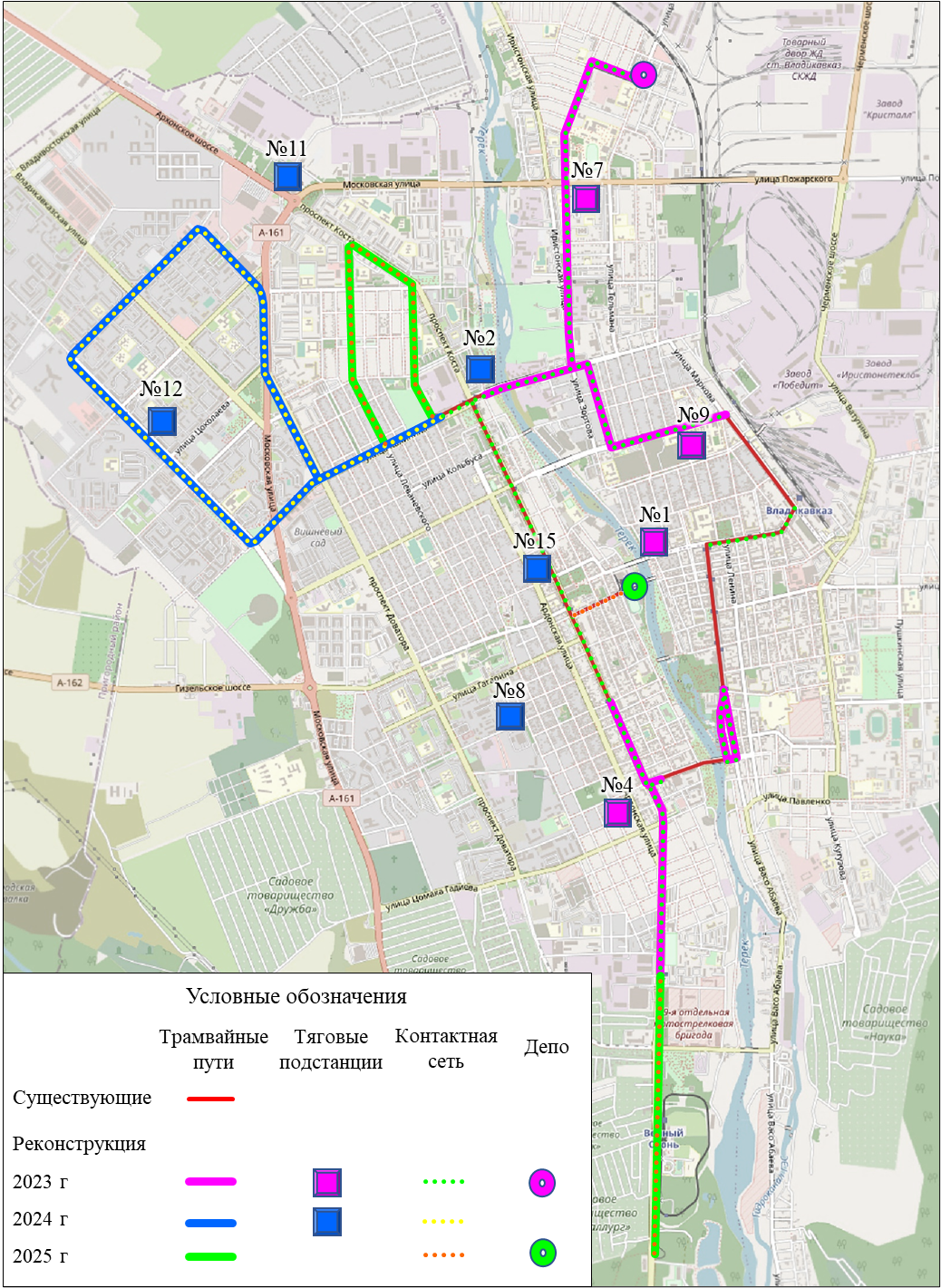 1.5. Мероприятия по строительству и реконструкции объектов инфраструктуры автомобильного транспортаК 1 января 2024 года рекомендуется восстановить работу автовокзала №2 открытого акционерного общества «Владикавказское объединение автовокзалов» (далее – автовокзал №2). Это позволит перенести место отстоя подвижного состава межмуниципальных маршрутов с несанкционированной площадки возле кинотеатра «Дружба XXI век» и Центрального рынка на территорию автовокзала №2 и освободить полосу улично-дорожной сети для движения транспорта. Кроме того, функционирование автовокзала №2 необходимо для обслуживания межрегионального автобусного сообщения.1.6. Мероприятия по строительству и ремонту отстойно-разворотных площадокДля организации межрейсового отстоя подвижного состава на территории Владикавказской агломерации необходимо организовать 28 новых отстойно-разворотных площадок (далее - ОРП) (таблица 12).Для ряда ОРП предложены места размещения, в остальных случаях рекомендуется размещать ОРП на ближайших к остановочному пункту территориях.Также рекомендуется выполнить ремонт отстойно-разворотной площадки на пересечении ул.5-я Промышленная и Черменского шоссе (таблица 12).Таблица 12ПЛАН-ГРАФИК обустройства и ремонта отстойно-разворотных площадок на территории Владикавказской агломерации1.7. Мероприятия по обустройству новых остановочных пунктовДля обеспечения территориальной доступности системы общественного транспорта в соответствии с требованиями нормативных документов необходимо обустроить 18 новых остановочных пунктов (таблица 13). Все новые остановочные пункты являются парными (кроме ОП «Вишневый сад» на ул.Виноградной, д.1 в                      г.Владикавказ) и должны быть обустроены в прямом и обратном направлении.Таблица 13ПЛАН-ГРАФИК обустройства новых остановочных пунктов1.8. Мероприятия по доведению остановочных пунктов до соответствия нормативным требованиямВ краткосрочной перспективе (до конца 2023 года) необходимо запланировать следующие мероприятия по приведению ОП в соответствие нормативным требованиям:обустройство для маломобильных групп населения 100 ОП (включает обустройство широкой приподнятой до уровня посадочной площадки транспортного средства площадки (не менее 3х3 м) с устройством при необходимости пандуса);установка павильонов или навесов на 100 ОП;установка дорожных знаков 5.16 «Место остановки автобуса и (или) трамвая»;нанесение дорожной разметки 1.17 «Места остановок маршрутных транспортных средств и стоянки такси» для обозначения мест остановки маршрутных транспортных средств;установка информационных табличек с наименованием остановочного пункта, номеров маршрутов, которые обслуживают данный ОП и их расписания, а также с указанием реквизитов и контактных данных организаций, осуществляющих контроль за содержанием данного остановочного пункта;обустройство освещения на ОП без освещения;установку скамей и урн на ОП в случае их отсутствия.1.9. Мероприятия в сфере контроля и управления движениемДля эффективного управления в сфере обеспечения транспортных услуг населению Владикавказской агломерации в 2023 году необходимо создать учреждение, отвечающее за организацию перевозок (далее - Организатор перевозок) с наделением его полномочиями по разработке маршрутной сети для Владикавказской агломерации, режимов ее работы, организации конкурсов на транспортное обслуживание, обслуживающих население в границах Владикавказской агломерации, и оперативному управлению на муниципальных маршрутах регулярных перевозок.В составе данных подразделений должны быть отделы, отвечающие за:отслеживание своевременного выхода подвижного состава на линию, соблюдение им расписания и маршрута следования, а также оперативный контроль и решение внештатных ситуаций (далее - Единая диспетчерская служба);отслеживание совершенных транзакций как с безналичной, так и с наличной оплатой, учет количества перевезенных пассажиров льготных категорий, расчет размера компенсаций за работу маршрутов по регулируемому тарифу и другие задачи экономического характера (далее - Единая финансовая служба);контроль за функционированием сервиса онлайн отслеживания местонахождения подвижного состава на линии для пассажиров и аналогичного сервиса для внутренних нужд транспортного управления (далее - Единая линейная служба);анализ пассажиропотока по маршрутам движения и корректировку маршрутной сети; подготовку конкурсной документации и договоров с перевозчиками.Основными функциями Единой диспетчерской службы должны стать:а) отслеживание выполнения транспортной работы, включающее:контроль за своевременным выходом на линию; контроль количества и типа ПС на линии;контроль за прохождением маршрута подвижным составом;оперативное управления в случае нештатной ситуации;б) контроль за соблюдением требований к выполнению перевозок, включающий:выборочные проверки отдельных рейсов;анализ соответствия частоты движения и типа подвижного состава существующему пассажиропотоку (через обратную связь от водителей и пассажиров).Целями создания Единой финансовой службы являются: реализация возможности безналичной оплаты проезда для пассажиров;централизация финансовых поступлений от оплаты проезда;минимизация возможности по утаиванию части выручки;объективная оценка пассажиропотоков;определение объема необходимой компенсаций перевозчикам, связанных с осуществлением перевозок по регулируемому тарифу.Задачами Единой линейной службы должны стать:а) отслеживание технического состояния ПС, выпускаемого на линию (GPS/ГЛОНАСС устройства), соответствия данных, передаваемых устройством, фактическому маршруту, бортовому номеру и другим характеристикам;б) контроль за корректным отображением ПС в системе отслеживания положения маршрутного транспортного средства в режиме реального времени как в системе для служебного пользования, так и в сервисе для пассажиров;в) формирование базы данных по выполненным рейсам за требуемый период времени;г) выявление и своевременное исправление ошибок в указанной базе данных.1.10. Мероприятия в сфере обеспечения безопасности транспортных перемещенийВ 2023 году необходимо обустроить пешеходные переходы в зоне остановок общественного транспорта как для существующих остановочных пунктов, так и для новых ОП. (таблица 14).Таблица 14 Новые остановочные пункты, для которых необходимо обустройство пешеходного перехода           Пешеходные переходы рекомендуется оснащать односекционными светофорами Т.7, работающими в проблесковом режиме.Также в 2023 году необходимо установить светофорное регулирование на пл. Штыба для обеспечения безопасного разворота трамваев, следующих по маршруту №4.Данные мероприятия необходимо включить в состав мероприятий КСОДД.План бюджетного финансирования мероприятий документа планированияОбщий объем финансирования, предусмотренный Документом планирования на 2023-2040 гг., на расчетные сроки составляет 43,04 млрд руб.Объемы и источники финансирования мероприятий Документа планирования приведены в таблице 15 Стоимостные показатели были проиндексированы в соответствии с прогнозом социально-экономического развития Российской Федерации.В финансировании мероприятий по оптимизации маршрутной сети учтены затраты на информирование населения и замену аншлагов. Организационные мероприятия по переходу к новой маршрутной сети, включая организацию конкурсных процедур, финансируются в рамках текущей деятельности исполнительных органов государственной власти.Для оценки затрат на реконструкцию автовокзала №2, реконструкцию трамвайного депо на ул. Кирова/Коцоева/Пашковского, д.10-12/72/2-2а и ПТО на ул. Николаева, д.50 требуется проведение технической экспертизы.Переход к новой модели финансирования пассажирских перевозок (брутто-контракты) финансируются в рамках текущей деятельности исполнительных органов государственной власти.Финансирование мероприятий по повышению скорости сообщения общественного транспорта и мероприятий в сфере обеспечения безопасности транспортных перемещений выполняется в рамках КСОДД.Прогнозные данные выручки от платы за проезд и эксплуатационных затратах приведены в таблице 16 Размер эксплуатационных затрат рассчитан соответствии с рекомендациями изложенными в Порядке определения начальной (максимальной) цены контракта, а также цены контракта, заключаемого с единственным поставщиком (подрядчиком, исполнителем), при осуществлении закупок в сфере регулярных перевозок пассажиров и багажа автомобильным транспортом и городским наземным электрическим транспортом, утвержденном приказом Министерства транспорта Российской Федерации от 20 октября  2021 года № 351 «Об утверждении Порядка определения начальной (максимальной) цены контракта, а также цены контракта, заключаемого с единственным поставщиком (подрядчиком, исполнителем), при осуществлении закупок в сфере регулярных перевозок пассажиров и багажа автомобильным транспортом и городским наземным электрическим транспортом».Таблица 15Объемы и источники финансирования мероприятий Документа планированияПримечание:*муниципальный бюджет **треб. ТЭ - требуется техническая экспертиза;Таблица 16Прогнозные данные выручки от платы за проезд и эксплуатационных затратахМеханизм реализации мероприятий Документа планирования Механизм реализации Документа планирования определяет комплекс мер, осуществляемых государственным (муниципальным) заказчиком, в целях эффективности реализации отдельных мероприятий и достижения планируемых результатов. Механизм реализации Документа планирования формируется в соответствии с законодательством Российской Федерации. Реализация Документа планирования осуществляется путем: привлечения средств частных инвесторов; использования различных форм государственной поддержки. Государственная поддержка реализации Документа планирования осуществляется как за счет средств федерального бюджета, средств республиканского бюджета Республики Северная Осетия-Алания, так и за счет средств муниципального бюджета муниципального образования г.Владикавказ.Документ планирования реализуется путем заключения муниципальных контрактов.Основными задачами, направленными на реализацию Документа планирования, являются: обеспечение скоординированной реализации мероприятий Документа планирования в целом и входящих в ее состав отдельных мероприятий, а также корректировка (актуализация) мероприятий и заданий в соответствии с приоритетами социально-экономического развития Владикавказской агломерации; обеспечение эффективного и целевого использования бюджетных средств; организация научно-технического сопровождения Документа планирования.УТВЕРЖДЕНпостановлением администрацииместного самоуправления г.Владикавказаот                           2023 г.  №ДОКУМЕНТ ПЛАНИРОВАНИЯ РЕГУЛЯРНЫХ ПЕРЕВОЗОК ВЛАДИКАВКАЗСКОЙ АГЛОМЕРАЦИИ НА СРЕДНЕСРОЧНУЮ ПЕРСПЕКТИВУПАСПОРТ Документа планирования регулярных перевозок Владикавказской агломерации на среднесрочную перспективуСОДЕРЖАНИЕОпределенияОбозначения и сокращенияОбщие положенияДокумент планирования разработан на основании Федерального закона                  от 13 июля 2015 г. № 220-ФЗ «Об организации регулярных перевозок пассажиров и багажа автомобильным транспортом и городским наземным электрическим транспортом в Российской Федерации и о внесении изменений в отдельные законодательные акты Российской Федерации» с учетом Методических рекомендаций по разработке Документа планирования регулярных перевозок пассажиров и багажа по муниципальным и межмуниципальным маршрутам автомобильным транспортом и городским наземным электрическим транспортом» (далее - Методические рекомендации), утвержденных Министерством транспорта Российской Федерации 30 июня 2020 года.Документом планирования предусматриваются мероприятия по развитию регулярных перевозок пассажиров.В соответствии Методическими рекомендациями мероприятия, предусмотренные Документом планирования, охватывают период с 2023 по 2040 годы (включительно). При разработке Документа планирования учтены следующие нормативные правовые акты:Закон Республики Северная Осетия-Алания от 18 сентября 2019 года                        № 60-РЗ «О Стратегии социально-экономического развития Республики Северная Осетия-Алания до 2030 года»;постановление Правительства Республики Северная Осетия-Алания от                   10 декабря 2019 года № 420 «О государственной программе Республики Северная Осетия-Алания «Комплексное развитие сельских территорий» на 2020–2025 годы»;постановление Правительства Республики Северная Осетия-Алания от             18 марта 2022 года № 89 «Об утверждении государственной программы Республики Северная Осетия-Алания «Развитие пассажирского транспорта Республики Северная Осетия-Алания в 2022-2025 годах»;постановление администрации местного самоуправления муниципального образования г.Владикавказ от 18 декабря 2020 года № 882 «Об утверждении муниципальной программы «Развитие транспортной инфраструктуры                               г.Владикавказа».Документ планирования реализуется в границах административной территории Владикавказской агломерации (городского округа г.Владикавказ).Цели и задачи Документа планированияЦелью разработки Документа планирования является повышение качества транспортного обслуживания населения и снижение негативного влияния транспорта общего пользования на окружающую среду и здоровье людей. Основными задачами Документа планирования являются: сокращение затрат времени населения на передвижения общественным транспортом;повышение доступности общественного транспорта;повышение рентабельности перевозок;повышение привлекательности общественного транспорта.Документ планирования включает следующие группы мероприятий:по оптимизации маршрутной сети,по обновлению и ремонту подвижного состава,по изменению тарифной политики и компенсации затрат от перехода на регулируемый тариф,по строительству и реконструкции объектов инфраструктуры наземного электрического транспорта,по строительству и реконструкции объектов инфраструктуры автомобильного транспорта,по строительству и ремонту отстойно-разворотных площадок, по строительству новых остановочных пунктов,по доведению до нормативного состояния существующих остановочных пунктов,в сфере контроля и управления движением,по повышению скорости сообщения общественного транспорта,в сфере обеспечения безопасности транспортных перемещений.Перечень целевых показателей был сформирован с учетом Методических рекомендаций по разработке документов транспортного планирования субъектов Российской Федерации, утверждённых протоколом заседания рабочей группы проектного комитета по национальному проекту «Безопасные и качественные автомобильные дороги» от 12 августа 2019 года № ИА-63.Целевые показатели Документа планирования учитывают требования действующих нормативных документов и приведены в таблице 1.Таблица 1Целевые показатели развития общественного транспортаПримечание: целевые показатели установлены в соответствии с требованиями следующих документов:1)	Социальный стандарт транспортного обслуживания населения при осуществлении перевозок пассажиров и багажа автомобильным транспортом и городским наземным электрическим транспортом, утвержденный распоряжением Министерства транспорта Российской Федерации от 31 января 2017 года № НА-19-Р «Об утверждении социального стандарта транспортного обслуживания населения при осуществлении перевозок пассажиров и багажа автомобильным транспортом и городским наземным электрическим транспортом»;2) СП 59.13330.2020 «Доступность зданий и сооружений для маломобильных групп населения»; 3) ОДМ 218.2.007-2011 «Методические рекомендации по проектированию мероприятий по обеспечению доступа инвалидов к объектам дорожного хозяйства»;4) ГОСТ Р 52766-2007 «Дороги автомобильные общего пользования. Элементы обустройства. Общие требования»;5) Правила перевозок пассажиров и багажа автомобильным транспортом и городским наземным электрическим транспортом, утвержденным Постановлением Правительства РФ от 1 октября 2020 года № 1586 «Об утверждении Правил перевозок пассажиров и багажа автомобильным транспортом и городским наземным электрическим транспортом»;6) СП 42.13330.2016 Градостроительство. Планировка и застройка городских и сельских поселений. Актуализированная редакция СНиП 2.07.01-89;7) Местные нормативы градостроительного проектирования муниципального образования городской округ город Владикавказ, утвержденные Решением Собрания представителей г.Владикавказа от 28 апреля 2020 года № 8/14 «Об утверждении местных нормативов градостроительного проектирования муниципального образования городской округ г.Владикавказ».ДОКУМЕНТ ПЛАНИРОВАНИЯ РЕГУЛЯРНЫХ ПЕРЕВОЗОК ВЛАДИКАВКАЗСКОЙ АГЛОМЕРАЦИИ НА 2030 ГОДМероприятия по оптимизации маршрутной сети пассажирского транспортаОсновными принципами оптимизации маршрутной сети на среднесрочную перспективу (2024 – 2029 гг.) являются:повышение качества транспортного обслуживания населения общественным транспортом;учет градостроительного развития Владикавказской агломерации;отправление межмуниципальных маршрутов с терминалов внешнего транспорта.При разработке маршрутной сети на среднесрочный период предусмотрена организация обслуживания территорий Северо-Западного и Иристонского внутригородских районов, тематического парка «Алания-Парк».Оптимизация маршрутной сети на среднесрочную перспективу предусматривает (табл. 2):изменение трассы действующего муниципального маршрута автобуса г.Владикавказ № 27;организацию обслуживания по 3 новым муниципальным маршрутам автобуса г.Владикавказ: НА-1, НА-2 и НА-3;Разработанная маршрутная сеть включает 42 муниципальных маршрута в г. Владикавказ, в том числе 34 автобусных и 8 трамвайных маршрутов (2 из них сезонные).Схема маршрутной сети на 2030 год приведена в приложении к настоящему Документу планирования.Все мероприятия по оптимизации маршрутной сети должны реализовываться в соответствии с Федеральным законом от 13 июля 2015 года                № 220-ФЗ «Об организации регулярных перевозок пассажиров и багажа автомобильным транспортом и городским наземным электрическим транспортом в Российской Федерации и о внесении изменений в отдельные законодательные акты Российской Федерации».Таблица 2Результаты оптимизации маршрутной сети на 2030 годПлан изменений вида регулярных перевозокДокументом планирования на среднесрочную перспективу изменение вида регулярных перевозок не предусмотрено.1.1.2. План ввода новых маршрутовОптимизация маршрутной сети на среднесрочную перспективу предусматривает организацию обслуживания по 3 муниципальным маршрутам в г.Владикавказ № НА-1, НА-2 и НА-3 (таблица 3).Таблица 3ПЛАН-ГРАФИК ввода новых муниципальных маршрутов г.Владикавказ в 2029 году*Срок принятия решения определен с учетом необходимости проведения конкурсных процедур в соответствие с Федеральным законом от 13 июля 2015 года № 220-ФЗ «Об организации регулярных перевозок пассажиров и багажа автомобильным транспортом и городским наземным электрическим транспортом в Российской Федерации и о внесении изменений в отдельные законодательные акты Российской Федерации»1.1.3. План изменения маршрутов регулярных перевозокОптимизация маршрутной сети на среднесрочную перспективу предусматривает изменение трассы и наименования 1-го муниципального маршрута в г.Владикавказ: № 27 (таблица 4).1.1.4. План отмены маршрутов регулярных перевозокДокументом планирования на среднесрочную перспективу отмена маршрутов регулярных перевозок на территории Владикавказской агломерации не предусмотрена.Таблица 4 ПЛАН-ГРАФИК изменения муниципальных маршрутов г. Владикавказ в 2029 году*Срок принятия решения определен с учетом необходимости проведения конкурсных процедур в соответствии с Федеральным законом от 13 июля 2015 года № 220-ФЗ «Об организации регулярных перевозок пассажиров и багажа автомобильным транспортом и городским наземным электрическим транспортом в Российской Федерации и о внесении изменений в отдельные законодательные акты Российской Федерации»1.1.5. Класс и количество подвижного состава для обслуживания маршрутов Владикавказской агломерации и расписания движенияНа среднесрочную перспективу выполнена корректировка интервалов и расписаний движения подвижного состава на маршрутах общественного транспорта Владикавказской агломерации в связи с изменениями в расселении и объемах транспортного спроса. Перспективный пассажиропоток на каждом маршруте был рассчитан с помощью инструментов транспортного моделирования.Также на маршрутах Владикавказской агломерации в среднесрочной перспективе запланировано использование подвижного состава автобусов большого класса и сокращение доли подвижного состава малого класса.Класс и количество подвижного состава для обслуживания маршрутов Владикавказской агломерации и расписания движения приведены в таблице 5.Таблица 5Количество, класс транспортных средств и расписания движения на муниципальных маршрутах г.Владикавказ в 2030 году* До 7:00 и после 20:00 в будние дни и до 9:00 и после 21:00 в выходные дни1.2. Мероприятия по ремонту и обновлению подвижного составаВ среднесрочной перспективе для обслуживания маршрутов Владикавказской агломерации потребуется закупка 34 автобусов большого класса (М3 класс I), 193 автобусов малой вместимости (М2 класс А) и 5 трамвайных вагонов. Обновление автобусов среднего класса для обслуживания маршрутной сети, внедряемой с 1 января 2030 г., допустимо до конца 2030 года в связи со сроками его эксплуатации (согласно приказу Министерства транспорта России                  от 20 октября 2021 года № 351  «Об утверждении Порядка определения начальной (максимальной) цены контракта, а также цены контракта, заключаемого с единственным поставщиком (подрядчиком, исполнителем), при осуществлении закупок в сфере регулярных перевозок пассажиров и багажа автомобильным транспортом и городским наземным электрическим транспортом») срок эксплуатации автобусов средней и большой вместимости - 7 лет, малой вместимости – 5 лет, в связи с чем планы по закупке включены в следующий временной период.Планы-графики закупки подвижного состава в среднесрочной перспективе приведены в таблице 6. Кроме того, в период до декабря 2029 года необходимо выполнить капитальный ремонт 30 трамвайных вагонов.Таблица 6ПЛАН-ГРАФИКзакупки подвижного состава для обслуживания муниципальных маршрутов автобуса г. Владикавказ (среднесрочная перспектива)1.3. Мероприятия по изменению тарифной политики и компенсации затрат от перехода на регулируемый тарифДокументом планирования на 2030 год корректировка структуры тарифного меню не предусмотрена. Планируется изменение стоимости проезда, что обусловлено инфляцией и изменением уровня жизни населения.Согласно новому тарифному меню, стоимость разовой поездки составит:на муниципальных маршрутах г.Владикавказ:26 рублей, за исключением маршрутов № 61 (Автовокзал №2 - с.Балта) и № 62 (Автовокзал №2 - с.Верхний Ларс);2,6 руб./км на маршрутах № 61 (Автовокзал №2 - с.Балта) и № 62 (Автовокзал №2- с.Верхний Ларс), но не менее 26 руб.;Оплата проезда на всех маршрутах Владикавказской агломерации должна быть доступна за наличный расчет, банковской картой или транспортной картой в режиме «электронного кошелька». Стоимость проездного месячного абонемента составит для проезда на:муниципальных маршрутах г. Владикавказ – 1 352 руб.;Стоимость льготных проездных билетов для школьников, студентов очной формы обучения и пенсионеров приведена в таблице 7.Таблица 7Виды льготных проездных билетовРабота по регулируемому тарифу и изменение тарифного меню, реализованное в рамках мероприятий краткосрочной перспективы, требует ежегодной компенсации затрат. Суммарный объем субсидий в период 2024 – 2029 гг. составит 11,1 млрд рублей.1.4. Мероприятия по строительству и реконструкции объектов инфраструктуры наземного электрического транспортаДля обслуживания подвижного состава трамваев и поддержания его в технически исправном состоянии требуется строительство трамвайного депо в 2024 – 2029 гг. С целью оптимального использования подвижного состава и снижения нулевых пробегов необходимо разместить депо в Северо-Западном внутригородском районе г. Владикавказ. В качестве возможного места размещения предлагается выделение площадки на свободных территориях улицы А.Кесаева (43.033997, 44.614744).1.5. Мероприятия по строительству и реконструкции объектов инфраструктуры автомобильного транспортаДля сокращения протяженности межмуниципальных маршрутов (не менее чем на 5,7 км) и минимизации пробега по УДС г.Владикавказ требуется строительство автостанции на выезде из г.Владикавказ в районе Гизельского шоссе. Возможные участки для строительства автостанции приведены на рисунке 1. Окончательное решение по выбору варианта размещения будет принято администрацией местного самоуправления г. Владикавказ.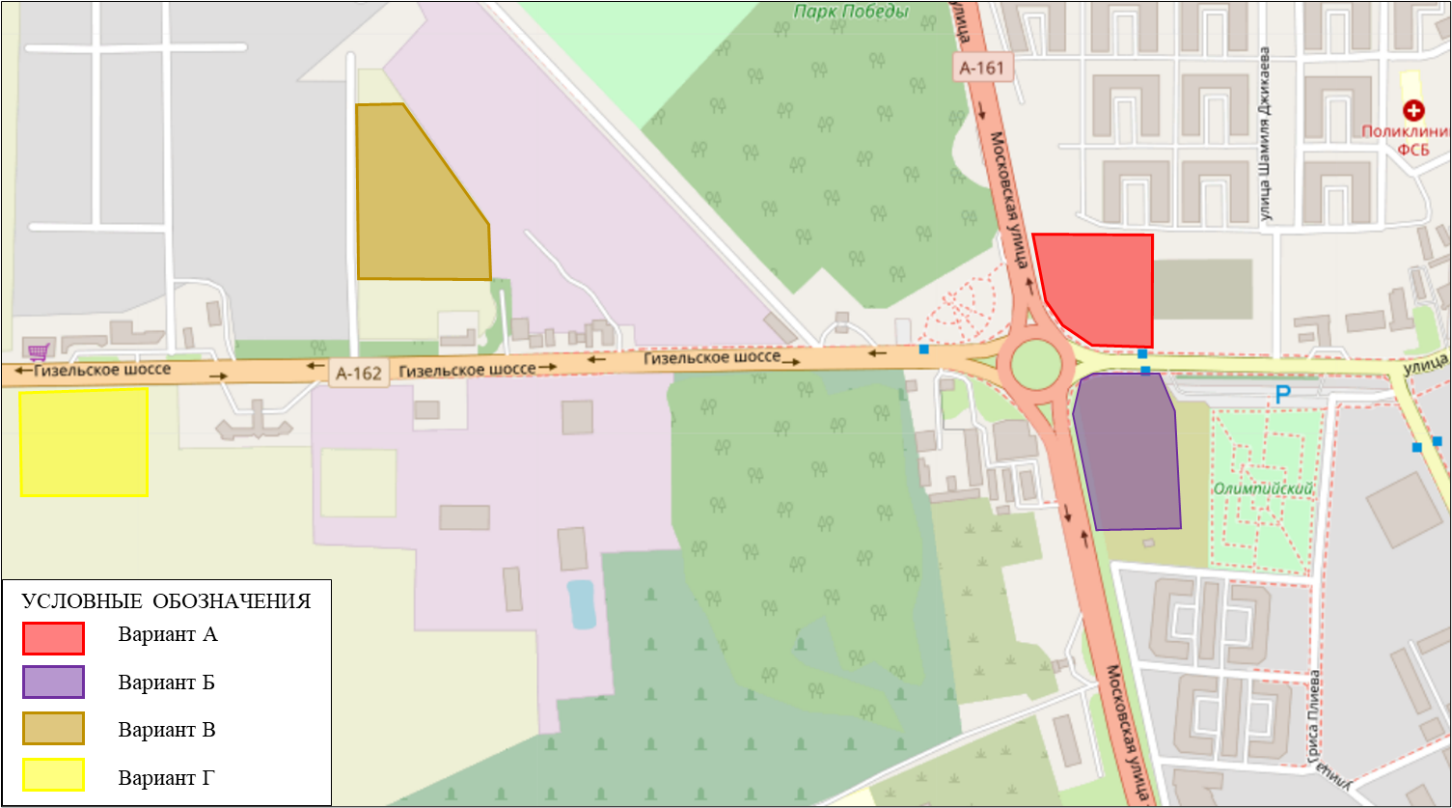 Рисунок 1. Варианты размещения автостанцииПри выборе варианта Г потребуется размещение нового остановочного пункта на территории автостанции, а также на Гизельском шоссе для проходящих маршрутов городского пассажирского транспорта на расстоянии пешеходной доступности от планируемого расположения автостанции. 1.6. Мероприятия по строительству и ремонту отстойно-разворотных площадокДля межрейсового отстоя подвижного состава, обслуживающего новые маршруты НА-2 и НА-3, до 1 января 2030 г. необходимо обустроить отстойно-разворотную площадку в районе пересечения ул. Зураба Магкаева и Карцинского шоссе. Площадь новой ОРП составит около 950 кв. м.1.7. Мероприятия по обустройству новых остановочных пунктов Оптимизация маршрутной сети на среднесрочную перспективу потребует обустройства 19 новых ОП на территории г. Владикавказ (таблица 8, рисунок 2). Новые ОП размещены с учетом обеспечения территориальной доступности системы общественного транспорта в соответствии с требованиями нормативных документов. Все ОП являются парными (кроме ОП «Площадь Воинской Славы» на ул. Барбашова, д. 55; ОП «Школа № 46» на ул.Генерала Дзусова, 46 и на                          ул. Весенняя, д. 25) и должны быть обустроены в прямом и обратном направлении.Таблица 8 ПЛАН-ГРАФИКобустройства новых остановочных пунктов в г. Владикавказ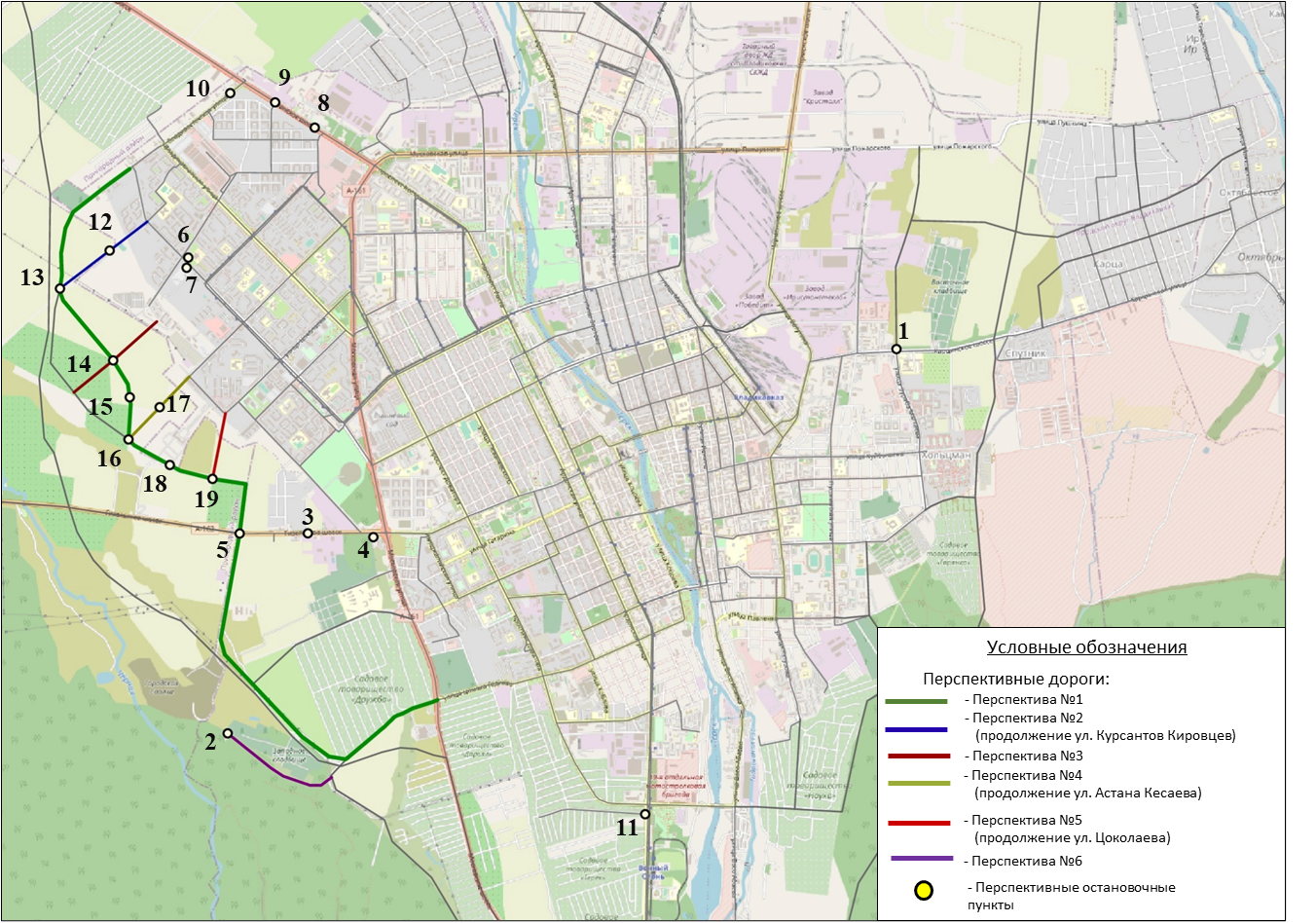 Рисунок 2. Перспективное развитие улично-дорожной сети и расположение новых остановочных пунктов к 2030 году1.8. Мероприятия по доведению остановочных пунктов до соответствия нормативным требованиямВ среднесрочной перспективе необходимо запланировать следующие мероприятия по приведению ОП в соответствие нормативным требованиям:обустройство ОП для маломобильных групп населения;установка павильонов или навесов на остановочных пунктах.1.9. Мероприятия в сфере контроля и управления движениемС целью повышения ответственности организации-перевозчика за выполняемую транспортную работу (выпуск, требуемый тип ПС, соблюдение маршрута и графика движения) необходимо до 1 января 2030 года перейти на систему брутто-контрактов, предусматривающую оплату перевозок за выполненную транспортную работу (выполненные рейсы), а не за перевезенных пассажиров.1.10. Мероприятия по повышению скорости сообщения общественного транспортаСокращение задержек общественного транспорта при движении по участкам УДС будет обусловлено созданием полос приоритетного движения общественного транспорта.Исходя из объемов корреспонденций и полученных размеров пассажиропотоков, рассчитанных с помощью инструментов транспортного моделирования, были выделены участки УДС для организации полос для движения общественного транспорта по ул.Владикавказская, пр.Коста, ул.Московская,                    пр.Доватора, ул.Барбашова, ул.Кирова, ул.Маркова, ул.Иристонская,                               ул.Тельмана, ул.Чапаева (рисунок 3). Организация выделенных полос для общественного транспорта потребует следующих изменений в дорожном движении: запрет парковки вдоль выделенных полос, запрет левых поворотов, при использовании двухполосных дорог                       (с ул.Кирова на ул.Августовских событий, ул.Миллера; с ул.Барбашова на                   ул.Леваневского, ул.Тургеневскую, ул.Гончарова, ул.Калоева, ул.Ардонскую). Данные мероприятия рекомендуется учесть при разработке мероприятий КСОДД. Мероприятия необходимо реализовать до конца 2029 года.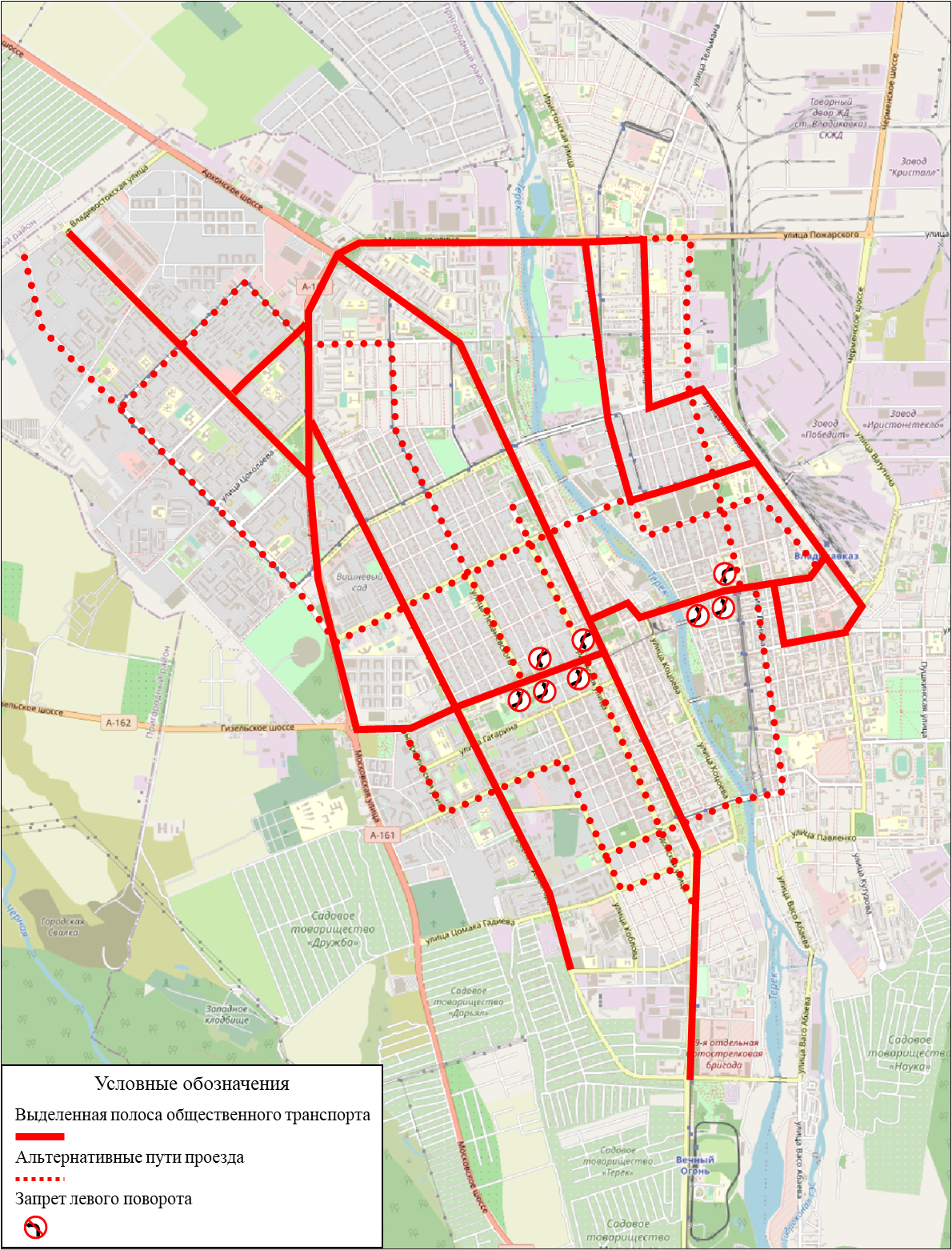 Рисунок 3. Организация выделенных полос для общественного транспорта1.11. Мероприятия в сфере обеспечения безопасности транспортных перемещенийВ 2029 году необходимо обустроить пешеходные переходы в зоне новых остановочных пунктов общественного транспорта, приведенных в таблице 8, за исключением остановочных пунктов «Карцинское шоссе» и «СОШ №46».Пешеходные переходы рекомендуется оснащать односекционными светофорами Т.7, работающими в проблесковом режиме.Данные мероприятия необходимо включить в состав мероприятий КСОДД.План бюджетного финансирования мероприятийДокумента планированияОбщий объем финансирования, предусмотренный Документом планирования на 2023-2040 гг., на расчетные сроки составляет 43,04 млрд. руб.Объемы и источники финансирования мероприятий Документа планирования приведены в таблице 9 стоимостные показатели были проиндексированы в соответствии с прогнозом социально-экономического развития Российской Федерации.В финансировании мероприятий по оптимизации маршрутной сети учтены затраты на информирование населения и замену аншлагов. Организационные мероприятия по переходу к новой маршрутной сети, включая организацию конкурсных процедур, финансируются в рамках текущей деятельности исполнительных органов государственной власти.Для оценки затрат на реконструкцию автовокзала №2 открытого акционерного общества «Владикавказское объединение автовокзалов»                       (далее – автовокзал №2), трамвайного депо на ул.Кирова/Коцоева/Пашковского,            д.10-12/72/2-2а и реконструкцию ПТО на ул.Николаева, д.50 требуется проведение технической экспертизы.Переход к новой модели финансирования пассажирских перевозок (брутто-контракты) финансируются в рамках текущей деятельности исполнительных органов государственной власти.Финансирование мероприятий по повышению скорости сообщения общественного транспорта и мероприятий в сфере обеспечения безопасности транспортных перемещений выполняется в рамках КСОДД.Прогнозные данные выручки от платы за проезд и эксплуатационных затратах приведены в таблице 10 размер эксплуатационных затрат рассчитан соответствии с рекомендациями изложенными в Порядке определения начальной (максимальной) цены контракта, а также цены контракта, заключаемого с единственным поставщиком (подрядчиком, исполнителем), при осуществлении закупок в сфере регулярных перевозок пассажиров и багажа автомобильным транспортом и городским наземным электрическим транспортом, утвержденном приказом Министерства транспорта Российской Федерации от 20 октября 2021 года № 351 «Об утверждении Порядка определения начальной (максимальной) цены контракта, а также цены контракта, заключаемого с единственным поставщиком (подрядчиком, исполнителем), при осуществлении закупок в сфере регулярных перевозок пассажиров и багажа автомобильным транспортом и городским наземным электрическим транспортом».Таблица 9 Объемы и источники финансирования мероприятий Документа планирования      Примечание:*муниципальный бюджет **треб. ТЭ - требуется техническая экспертиза;Таблица 10 Прогнозные данные выручки от платы за проезд и эксплуатационных затратахМеханизм реализации мероприятий Документа планированияМеханизм реализации мероприятий Документа планирования определяет комплекс мер, осуществляемых муниципальным заказчиком, в целях эффективности реализации отдельных мероприятий и достижения планируемых результатов. Механизм реализации Документа планирования формируется в соответствии с законодательством Российской Федерации. Реализация Документа планирования осуществляется путем: привлечения средств частных инвесторов; использования различных форм государственной поддержки. Государственная поддержка реализации Документа планирования осуществляется как за счет средств федерального бюджета, средств республиканского бюджета Республики Северная Осетия-Алания, так и за счет средств бюджета муниципального образования г.Владикавказ.Документ планирования реализуется путем заключения муниципальных контрактов.Основными задачами управления реализацией Документа планирования являются: обеспечение скоординированной реализации мероприятий Документа планирования в целом и входящих в ее состав отдельных мероприятий, а также корректировка (актуализация) мероприятий и заданий в соответствии с приоритетами социально-экономического развития Владикавказской агломерации; обеспечение эффективного и целевого использования бюджетных средств; организация научно-технического сопровождения Документа планирования. ______________________УТВЕРЖДЕНпостановлением администрации местного самоуправления г.Владикавказ       от                           2023 г.  № ДОКУМЕНТ ПЛАНИРОВАНИЯ РЕГУЛЯРНЫХ ПЕРЕВОЗОК ВЛАДИКАВКАЗСКОЙ АГЛОМЕРАЦИИ НА ДОЛГОСРОЧНУЮ ПЕРСПЕКТИВУПАСПОРТДокумента планирования регулярных перевозок Владикавказской агломерации на долгосрочную перспективуСОДЕРЖАНИЕОПРЕДЕЛЕНИЯОБОЗНАЧЕНИЯ И СОКРАЩЕНИЯОБЩИЕ ПОЛОЖЕНИЯДокумент планирования разработан на основании Федерального закона                от 13 июля 2015 г. № 220-ФЗ «Об организации регулярных перевозок пассажиров и багажа автомобильным транспортом и городским наземным электрическим транспортом в Российской Федерации и о внесении изменений в отдельные законодательные акты Российской Федерации» с учетом Методических рекомендаций по разработке Документа планирования регулярных перевозок пассажиров и багажа по муниципальным и межмуниципальным маршрутам автомобильным транспортом и городским наземным электрическим транспортом (далее - Методические рекомендации), утвержденных Министерством транспорта Российской Федерации от 30 июня 2020 года.Документом планирования предусматриваются мероприятия по развитию регулярных перевозок пассажиров.В соответствии Методическими рекомендациями мероприятия, предусмотренные Документом планирования, охватывают период с 2023 года                по 2040 год включительно. При разработке Документа планирования учтены следующие нормативные правовые акты:Закон Республики Северная Осетия-Алания от 18 сентября 2019 года                № 60-РЗ «О Стратегии социально-экономического развития Республики Северная Осетия-Алания до 2030 года»;постановление Правительства Республики Северная Осетия-Алания             от 10 декабря 2019 года № 420 «О государственной программе Республики Северная Осетия-Алания «Комплексное развитие сельских территорий» на 2020–2025 годы»;постановление администрации местного самоуправления муниципального образования г.Владикавказ от 18 декабря 2020 года № 882 «Об утверждении муниципальной программы «Развитие транспортной инфраструктуры                             г.Владикавказа».постановление Правительства Республики Северная Осетия-Алания                 от 18 марта 2022 № 89 «Об утверждении государственной программы Республики Северная Осетия-Алания «Развитие пассажирского транспорта Республики Северная Осетия-Алания в 2022-2025 годах».Документ планирования реализуется в границах административной территории Владикавказской агломерации (городского округа г.Владикавказ).ЦЕЛИ И ЗАДАЧИ ДОКУМЕНТА ПЛАНИРОВАНИЯЦелью разработки Документа планирования является повышение качества транспортного обслуживания населения и снижение негативного влияния транспорта общего пользования на окружающую среду и здоровье людей. Основными задачами Документа планирования являются: сокращение затрат времени населения на передвижения общественным транспортом; повышение доступности общественного транспорта;повышение рентабельности перевозок;повышение привлекательности общественного транспорта.Документ планирования включает следующие группы мероприятий:а)	по оптимизации маршрутной сети,б)	по обновлению и ремонту подвижного состава,в)	по изменению тарифной политики и компенсации затрат от перехода на регулируемый тариф,г)	по строительству и реконструкции объектов инфраструктуры наземного электрического транспорта,д)	по строительству и реконструкции объектов инфраструктуры автомобильного транспорта,е)	по строительству и ремонту отстойно-разворотных площадок,ж)	 по строительству новых остановочных пунктов,з)	по доведению до нормативного состояния существующих остановочных пунктов,и)	в сфере контроля и управления движением,к)	по повышению скорости сообщения общественного транспорта,л)	в сфере обеспечения безопасности транспортных перемещений.Мероприятия учитывают требования действующих нормативных документов.Перечень целевых показателей был сформирован с учетом Методических рекомендаций по разработке документов транспортного планирования субъектов Российской Федерации, утверждённых протоколом заседания рабочей группы проектного комитета по национальному проекту «Безопасные и качественные автомобильные дороги» от 12 августа 2019 года № ИА-63.Целевые показатели Документа планирования учитывают требования действующих нормативных документов и приведены в таблице 1.Таблица 1Целевые показатели развития общественного транспортаПримечание: целевые показатели установлены в соответствии с требованиями следующих документов:1)	Социальный стандарт транспортного обслуживания населения при осуществлении перевозок пассажиров и багажа автомобильным транспортом и городским наземным электрическим транспортом, утвержденный распоряжением Министерства транспорта Российской Федерации от 31 января 2017 года № НА-19-Р «Об утверждении социального стандарта транспортного обслуживания населения при осуществлении перевозок пассажиров и багажа автомобильным транспортом и городским наземным электрическим транспортом»;2) СП 59.13330.2020 «Доступность зданий и сооружений для маломобильных групп населения»; 3) ОДМ 218.2.007-2011 «Методические рекомендации по проектированию мероприятий по обеспечению доступа инвалидов к объектам дорожного хозяйства»;4) ГОСТ Р 52766-2007 «Дороги автомобильные общего пользования. Элементы обустройства. Общие требования»;5) Правила перевозок пассажиров и багажа автомобильным транспортом и городским наземным электрическим транспортом, утвержденным постановлением Правительства Российской Федерации от 1 октября 2020 года   № 1586 «Об утверждении Правил перевозок пассажиров и багажа автомобильным транспортом и городским наземным электрическим транспортом»;6) СП 42.13330.2016 Градостроительство. Планировка и застройка городских и сельских поселений. Актуализированная редакция СНиП 2.07.01-89;7) Местные нормативы градостроительного проектирования муниципального образования городской округ город Владикавказ, утвержденные Решением Собрания представителей г.Владикавказа от 28 апреля 2020 года № 8/14 «Об утверждении местных нормативов градостроительного проектирования муниципального образования городской округ г.Владикавказ».ДОКУМЕНТ ПЛАНИРОВАНИЯ РЕГУЛЯРНЫХ ПЕРЕВОЗОК                         НА 2040 ГОДМероприятия по оптимизации маршрутной сети пассажирского транспортаОсновными принципами оптимизации маршрутной сети на долгосрочную перспективу (2030 – 2040 гг.) являются:повышение параметров качества транспортного обслуживания населения общественным транспортом;учет градостроительного развития Владикавказской агломерации.Мероприятиями долгосрочной перспективы предусматривается увеличение количества подвижного состава большого и среднего класса и, соответственно, сокращение количества подвижного состава малого класса. Кроме того, мероприятия включают корректировку интервалов и расписаний движения подвижного состава на маршрутах общественного транспорта с целью обслуживания пассажиропотока, рассчитанного с помощью инструментов транспортного моделирования.Схема маршрутной сети на 2040 год приведена в приложении к настоящему Документу планирования.1.1.1. План изменения вида регулярных перевозокДокументом планирования на долгосрочную перспективу изменение вида регулярных перевозок не предусмотрено.1.1.2. План ввода новых маршрутовДокументом планирования на долгосрочную перспективу организация новых маршрутов не предусмотрена.1.1.3. План изменения маршрутов регулярных перевозокДокументом планирования на долгосрочную перспективу изменения маршрутов регулярных перевозок не предусмотрены.1.1.4. План отмены маршрутов регулярных перевозокДокументом планирования на долгосрочную перспективу отмены маршрутов регулярных перевозок не предусмотрено.1.1.5. Класс и количество подвижного состава для обслуживания маршрутов Владикавказской агломерации и расписания движенияНа долгосрочную перспективу выполнена корректировка интервалов и расписаний движения подвижного состава на ряде маршрутов общественного транспорта Владикавказской агломерации. Кроме того, увеличено количество подвижного состава автобусов большого класса и сокращена доля подвижного состава малого класса.Класс и количество подвижного состава для обслуживания маршрутов Владикавказской агломерации и расписания движения приведены в таблице 2.Таблица 2Количество, класс транспортных средств и расписания движения на муниципальных маршрутах г.Владикавказ в 2040 году*  До 7:00 и после 20:00 в будние дни и до 9:00 и после 21:00 в выходные дниМероприятия по ремонту и обновлению подвижного состава В долгосрочной перспективе (в период 2030 – 2039 гг.) для обслуживания маршрутов Владикавказской агломерации потребуется закупка 36 автобусов большого класса (М3 класс I), 291 автобус среднего класса (М3 класс II) и               326 автобусов малой вместимости (М2 класс А). Объемы и сроки закупки подвижного состава рассчитаны с учетом его срока эксплуатации, который  согласно приказу Министерства транспорта Российской Федерации от 20 октября 2021 года № 351  «Об утверждении Порядка определения начальной (максимальной) цены контракта, а также цены контракта, заключаемого с единственным поставщиком (подрядчиком, исполнителем), при осуществлении закупок в сфере регулярных перевозок пассажиров и багажа автомобильным транспортом и городским наземным электрическим транспортом» составляет для автобусов средней и большой вместимости - 7 лет, малой вместимости – 5 лет.Планы-графики закупки подвижного состава приведены в таблице 3.Таблица 3 ПЛАН-ГРАФИК закупки подвижного состава для обслуживания муниципальных маршрутов автобуса г. Владикавказ (долгосрочная перспектива)Кроме закупки подвижного состава автобусов в 2035 году необходимо выполнить капитальный ремонт 29 трамвайных вагонов, в 2036 году – капитальный ремонт 5 трамвайных вагонов.Мероприятия по изменению тарифной политики и компенсации затрат от перехода на регулируемый тарифДокументом планирования на 2040 году корректировка структуры тарифного меню не предусмотрена.  Планируется изменение стоимости проезда, обусловленное инфляцией и изменением уровня жизни населения.Согласно новому тарифному меню, стоимость разовой поездки составит:на муниципальных маршрутах г. Владикавказ:38 рублей, за исключением маршрутов № 61 (Автовокзал №2 - с.Балта) и № 62 (Автовокзал №2 - с.Верхний Ларс);3,8 руб./км на маршрутах № 61 (Автовокзал №2 - с.Балта) и № 62 (Автовокзал №2 - с.Верхний Ларс), но не менее 38 руб.;Оплата проезда на всех маршрутах Владикавказской агломерации должна быть доступна за наличный расчет, банковской картой или транспортной картой в режиме «электронного кошелька». Стоимость проездного месячного абонемента составит:для проезда на муниципальных маршрутах г.Владикавказ – 2 002 руб.;Стоимость льготных проездных билетов для школьников, студентов очной формы обучения и пенсионеров приведена в таблице 4.  Таблица 4Виды льготных проездных билетовРабота по регулируемому тарифу и изменение тарифного меню, реализованное в рамках мероприятий среднесрочной и долгосрочной перспектив, требуют ежегодной компенсации затрат. Суммарный объем субсидий в период 2030 – 2040 гг. составит 28,2 млрд рублей.2. План бюджетного финансирования мероприятий Документа планированияОбщий объем финансирования, предусмотренный Документом планирования, на расчетные сроки составляет 43,04 млрд руб.Объемы и источники финансирования мероприятий Документа планирования приведены в таблице 5. Стоимостные показатели были проиндексированы в соответствии с прогнозом социально-экономического развития Российской Федерации.В финансировании мероприятий по оптимизации маршрутной сети учтены затраты на информирование населения и замену аншлагов. Организационные мероприятия по переходу к новой маршрутной сети, включая организацию конкурсных процедур, финансируются в рамках текущей деятельности органов исполнительной власти Республики Северная Осетия-Алания.Для оценки затрат на реконструкцию автовокзала №2 закрытого акционерного общества «Владикавказское объединение автовокзалов» (далее – автовокзал №2), реконструкцию трамвайного депо на ул.Кирова/Коцоева/Пашковского, 10-12/72/2-2а и ПТО на ул.Николаева, д.50 требуется проведение технической экспертизы.Переход к новой модели финансирования пассажирских перевозок (брутто-контракты) финансируются в рамках текущей деятельности исполнительных органов государственной власти.Финансирование мероприятий по повышению скорости сообщения общественного транспорта и мероприятий в сфере обеспечения безопасности транспортных перемещений выполняется в рамках КСОДД.Прогнозные данные выручки от платы за проезд и эксплуатационных затратах приведены в таблице 6 размер эксплуатационных затрат рассчитан соответствии с рекомендациями изложенными в Порядке определения начальной (максимальной) цены контракта, а также цены контракта, заключаемого с единственным поставщиком (подрядчиком, исполнителем), при осуществлении закупок в сфере регулярных перевозок пассажиров и багажа автомобильным транспортом и городским наземным электрическим транспортом, утвержденном приказом Министерства транспорта Российской Федерации от 20 октября 2021 года № 351 «Об утверждении Порядка определения начальной (максимальной) цены контракта, а также цены контракта, заключаемого с единственным поставщиком (подрядчиком, исполнителем), при осуществлении закупок в сфере регулярных перевозок пассажиров и багажа автомобильным транспортом и городским наземным электрическим транспортом».Таблица 5Объемы и источники финансирования мероприятий Документа планированияПримечание: *муниципальный бюджет; **треб. ТЭ - требуется техническая экспертизаТаблица 6 Прогнозные данные выручки от платы за проезд и эксплуатационных затратах3. Механизм реализации мероприятий Документа планированияМеханизм реализации Документа планирования определяет комплекс мер, осуществляемых муниципальным заказчиком, в целях повышения эффективности реализации отдельных мероприятий и достижения планируемых результатов. Механизм реализации Документа планирования формируется в соответствии с законодательством Российской Федерации. Реализация Документа планирования осуществляется путем: привлечения средств частных инвесторов; использования различных форм государственной поддержки. Государственная поддержка реализации Документа планирования осуществляется как за счет средств федерального бюджета, средств республиканского бюджета Республики Северная Осетия-Алания, так и за счет средств муниципального бюджета муниципального образования г.Владикавказ.Документ планирования реализуется путем заключения муниципальных контрактов.Основными задачами управления реализацией Документа планирования являются: обеспечение скоординированной реализации мероприятий Документа планирования в целом и входящих в ее состав отдельных мероприятий, а также корректировка (актуализация) мероприятий и заданий в соответствии с приоритетами социально-экономического развития Владикавказской агломерации; обеспечение эффективного и целевого использования бюджетных средств; организация научно-технического сопровождения Документа планирования. ______________________УТВЕРЖДЕНАпостановлением администрации местного самоуправления г.Владикавказ       от                           2023 г.  № Комплексная схема организации транспортного обслуживания населения Владикавказской агломерации (КСОТ)СОДЕРЖАНИЕОпределенияВ настоящем отчете КСОТ применяются следующие термины с соответствующими определениями:Обозначения и сокращенияВ настоящем отчете КСОТ применяются следующие сокращения и обозначения:Характеристика и анализ текущего состояния системы  общественнОГО ТРАНСПОРТА ВЛАДИКАВКАЗСКОЙ АГЛОМЕРАЦИИ1.1 Характеристика существующего спроса и объема пассажирских перемещенийВ Республике Северная Осетия – Алания за последние двадцать лет наблюдается снижение количества перевезенных пассажиров маршрутами общего пользования (табл. 1.1), что связано с ухудшением качества перевозок и, соответсвенно, увеличением доли использования личного транспорта населения. Также на сокращение объемов перевозок повлияла монетизация льгот, так как после отмены льгот на проезд большая часть льготной категории населения стала ограничивать себя в поездках на общественном транспорте с целью сокращения своих расходов.Таблица 1.1 – Объем перевозок РСО – Алания по видам транспортаИсточник: https://stavstat.gks.ru/, данные МУП «Владтрамвай»В связи с пандемией новой коронавирусной инфекции COVID-19 и введением ограничений объем перевезенных пассажиров в 2020 г. снизился более чем в два раза. Так, объем перевозок автомобильным транспортом РСО – Алания с 62887,7 тыс. чел. в 2019 году упал до 26778 тыс. чел. в 2020 году, в том числе объем муниципальных перевозок г. Владикавказа сократился в 2,5 раза с 49306,5 тыс. чел. в 2019 году до 20144,5 тыс. чел. в 2020 году.Объем перевозок трамвая составляет около 10% в общем объеме муниципальных перевозок г. Владикавказа и в 2019 г. составил 4176,7 тыс. чел., в 2020 г. – 2181,9 тыс. чел. Падение количества перевезенных пассажиров на маршрутах трамвая обусловлен пандемией, высоким износом инфраструктуры, а также закрытием участка трамвайных путей от железнодорожного вокзала до площади Героев в связи с реконструкцией пр. Мира.Наибольший пассажиропоток на муниципальных маршрутах г. Владикавказа наблюдается в весенние месяцы и осенне-зимний период (ноябрь – декабрь) (рис. 1.1 – 1.2).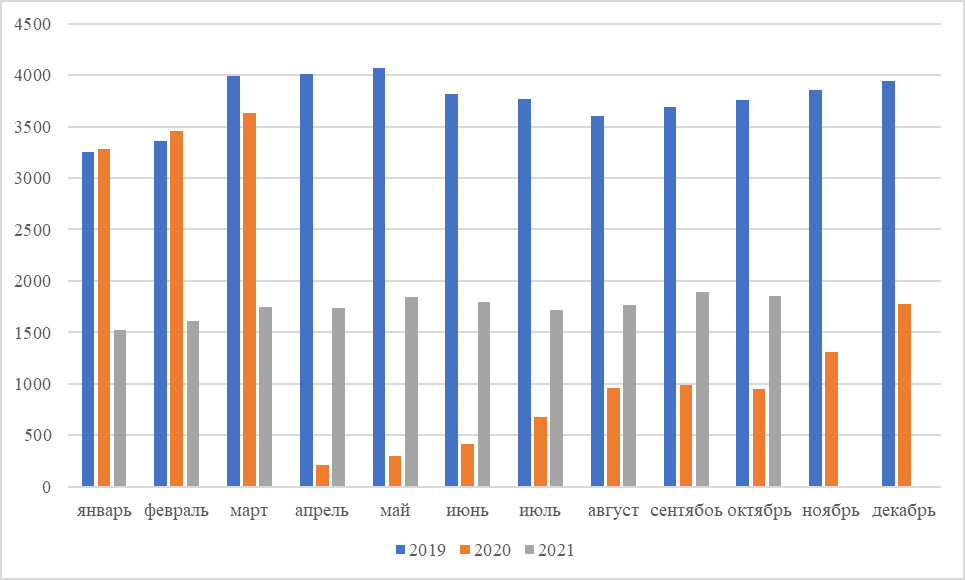 Рисунок 1.1 – Распределение по месяцам количества перевезенных пассажиров муниципальными автобусными маршрутами г. Владикавказа, тыс. пасс. Источник: Министерство промышленности и транспорта РСО-Алания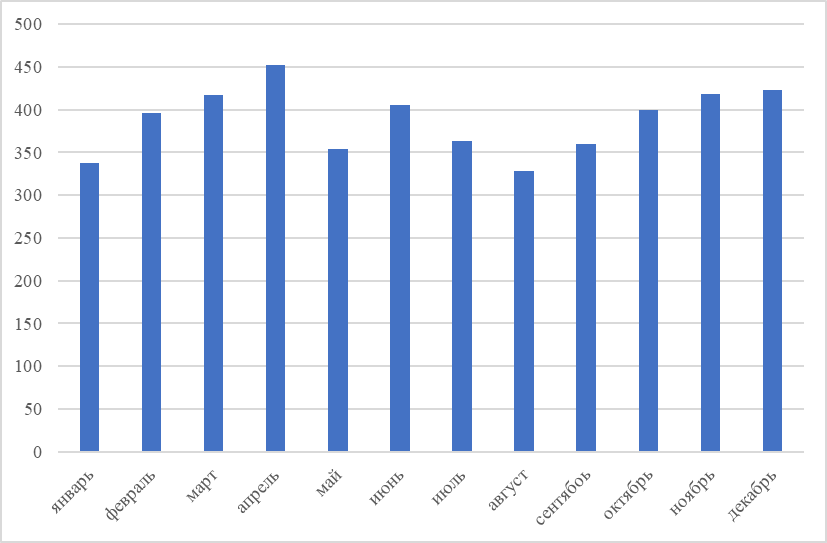 Рисунок 1.2 – Распределение по месяцам количества перевезенных пассажиров маршрутами трамвая г. Владикавказа в 2018 г., тыс. пасс.Примечание: рассмотрен 2018 г., как год с наибольшим и стабильным пассажиропотокомПо данным проведенного обследования пассажиропотоков в суточном цикле буднего дня пассажиропоток г. Владикавказа имеет ярко выраженные пиковые значения с 8 до 9 утра и с 14 до 18 часов дня (рис. 1.3). Величина максимального пассажиропотока в час составляет около 11% суточного потока. 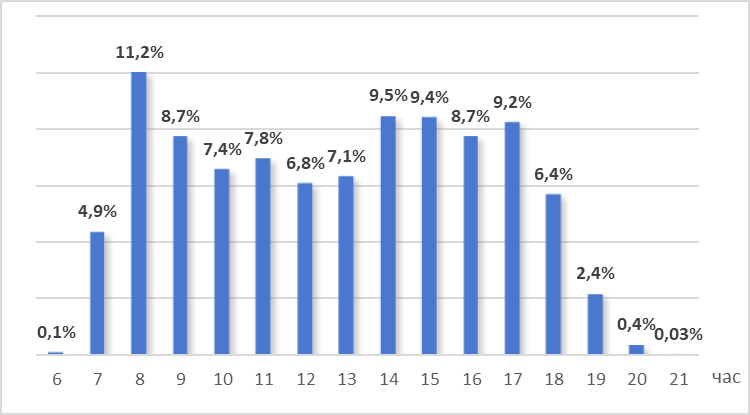 Рисунок 1.3 – Распределение пассажиропотока г. Владикавказа в суточном циклеПиковую нагрузку на улично-дорожную сеть формируют поездки населения с трудовыми и учебными целями. Соответственно, наибольшие объемы отправлений в утренний час пик фиксируются в районах жилой застройки высокой плотности, наибольшие объемы прибытий – в районах концентрации мест приложения труда и учебы. Зоны высотной жилой застройки расположены в микрорайонах БАМ, 32-й, 34-й, 35-й, 45-й, военный городок Весна.Большинство объектов нежилого назначения: учебные заведения, объекты соцкультбыта, делового и административного назначения – тяготеют к центральной части города. Промышленные предприятия расположены севернее Московской ул. и Архонского шоссе, северо-восточнее железнодорожных путей вдоль ул. Тельмана и Черменского ш.1.2. Характеристика системы общественного транспорта   1.2.1. Характеристика транспортных и маршрутных сетей Система пассажирского транспорта общего пользования Владикавказской агломерации представлена двумя основными видами транспорта: наземным электрическим (трамвай) и  автомобильным (автобус). Перевозки осуществляются в муниципальном и межмуниципальном сообщении. Кроме автобуса и трамвая на территории Владикавказской агломерации также функционирует пригородный электропоезд. Согласно реестру муниципальных маршрутов зарегистрировано на территории              г. Владикавказа: 8 маршрутов трамвая (из них 2 – летних и 2 – зимних), 45 маршрутов автобуса.Транспортные сети Владикавказской агломерации по видам транспорта представлены на рисунках 1.6 – 1.7. 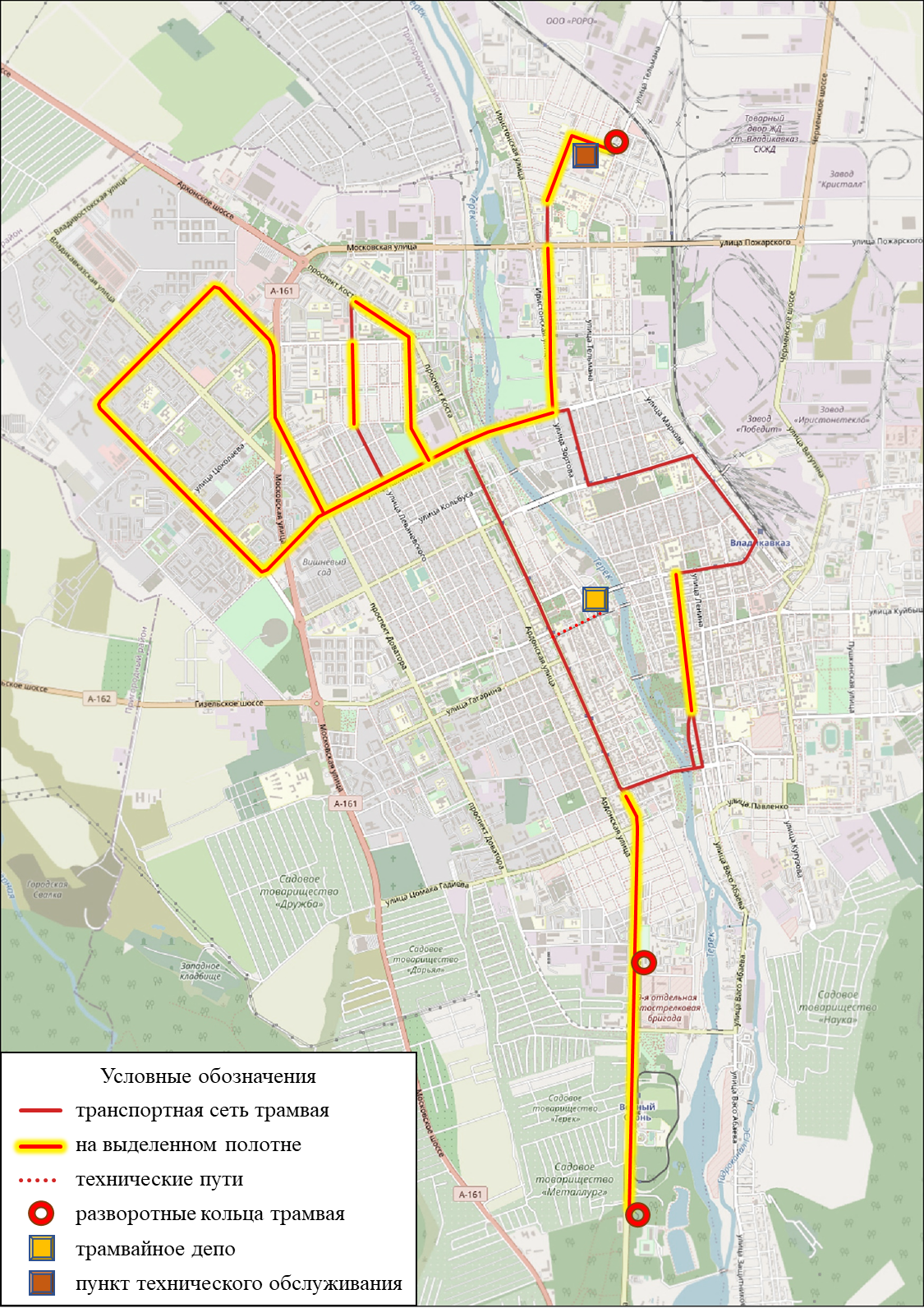 Рисунок 1.6 – Транспортная сеть трамвая г. Владикавказа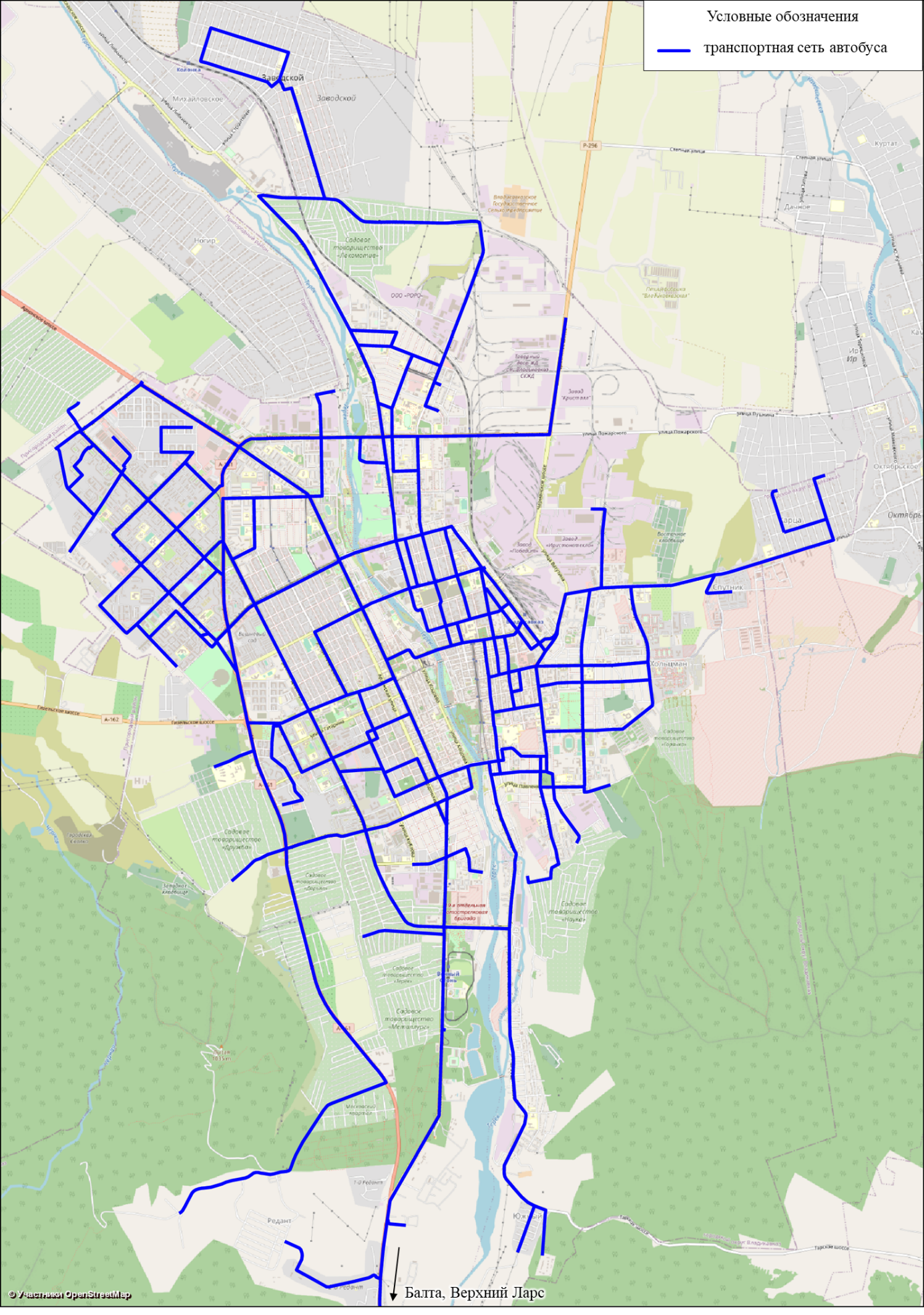 Рисунок 1.7 – Транспортная сеть муниципальных автобусных маршрутов г. ВладикавказаСогласно реестру муниципальных маршрутов систему пассажирского транспорта на территории Владикавказской агломерации по договорам с Администрацией Владикавказа пассажирские перевозки обеспечивают предприятия различных форм собственности: Муниципальное предприятие МУП «ВладТрамвай» (8 трамвайных маршрутов),      АО «ВладГорТранс» (8 автобусных муниципальных маршрутов).Коммерческие транспортные предприятия  Индивидуальные предприниматели.Характеристики транспортных и маршрутных сетей, обслуживаемых регулярными маршрутами пассажирского транспорта, представлены в таблице 1.2.Таблица 1.2 – Характеристики транспортных и маршрутных сетей пассажирского транспорта Владикавказской агломерацииПлотность маршрутной сети рассчитана по отношению к площади г. Владикавказа равной 294,8 кв. км.Плотность транспортной сети рассчитана по отношению к площади застроенных территорий г. Владикавказа равной 71,2 кв. км.В настоящее время значение маршрутного коэффициента и плотности транспортной сети не регламентируется, но предыдущая редакция «СП 42.13330.2011. Свод правил. Градостроительство. Планировка и застройка городских и сельских поселений. Актуализированная редакция СНиП 2.07.01-89» (ред. от 15.08.2018) рекомендует:плотность сети линий наземного общественного пассажирского транспорта на застроенных территориях необходимо принимать в пределах 1,5–2,5 км/км2; в центральных районах крупных и крупнейших (с населением более 250 тыс. чел.) городов плотность этой сети допускается увеличивать до 4,5 км/км2; более плотная сеть при сложном рельефе. Также рекомендуется различная плотность для различных видов транспорта: чем выше капиталовложения и провозная способность, тем ниже рекомендуемая плотность транспортной сети: автобус – 1,5–2,5 км/км2; трамвай – 0,5–1,5 км/км2; троллейбус – 1,0–2,0 км/км2. Для г. Владикавказа плотность транспортной сети для действующих муниципальных маршрутов составляет 2,31, что соответствовало бы нормативным границам. Маршрутный коэффициент характеризует разветвленность маршрутной сети. Значение данного показателя 4,43 для г. Владикавказа (по реестру) указывает на высокий уровень дублирования трасс маршрутов.Согласно Методическим рекомендациям по разработке Документа планирования регулярных перевозок пассажиров и багажа по муниципальным и межмуниципальным маршрутам автомобильным транспортном и городским наземным электрическим транспортом в среднем рекомендуется принимать средневзвешенные плотности маршрутной сети в зависимости от величины города. Для г. Владикавказа данный показатель, как для населенного пункта численностью 250–500 тысяч человек, должен составлять 2,0–2,3 км/км2. Плотность действующей маршрутной сети в г. Владикавказе для всех видов транспорта равняется 2,02 км/км2. Низкое значение данного показателя, которое может свидетельствовать о недостаточном уровне развития маршрутной сети, обусловлено тем, что г. Владикавказ включает значительные по площади территории с низкой плотностью улично-дорожной сети (сельские поселения,  садовые товарищества, незаселенные территории). Если при расчете показателя учитывать только площадь застроенных территорий города, плотность маршрутной сети будет равна 8,35 км/км2, что, в свою очередь, указывает на излишнее количество маршрутов, обслуживающих город.1.2.2. Характеристика мест начала и окончания перемещенийМестами начала и окончания передвижений пассажиров общественного транспорта являются объекты притяжения пассажиропотоков – жилые массивы, места приложения труда, учебные заведения, объекты социально-бытовой активности.Формирование набора данных, определяющих распределение спроса на передвижения на территории Владикавказской агломерации, было выполнено с учетом:характеристик жилой застройки (высотность, плотность застройки и пр.);расположения основных объектов трудового, учебного, культурно-бытового тяготения пассажиропотоков.Ниже представлена краткий обзор характеристик мест начала и окончания перемещений по территории агломерации.1.2.2.1 Распределение мест проживания населенияВладикавказская агломерация включает в себя городской округ г. Владикавказ. Численность населения Владикавказской агломерации характеризуется отрицательной динамикой (табл. 1.3). Таблица 1.3 – Динамика численности населения Республики Северная Осетия-Алания и муниципальных образований, входящих во Владикавказскую агломерацию Данные РосстатаГород разделен рекой Терек на две части.В восточной части города, куда входят Иристонский и Промышленный районы, расположен исторический центр города и большая часть территорий промышленности. Здесь проживает около 40% населения Владикавказа и преобладает индивидуальная жилая застройка, а также застройка многоквартирными жилыми домами до 5 этажей.В западной части города (Затеречный и Северо-Западный районы) застройка более разнообразна: преимущественно индивидуальная жилая, малоэтажная и среднеэтажная застройка ближе к центральной части города и р. Терек с небольшим количеством высоток вдоль пр. Коста и ул. Гастелло и многоэтажная застройка западнее пр. Доваторов и севернее пр. Гадиева. При этом высотная застройка сосредоточена в основном в Северо-Западном районе, который является самым молодым и развивающимся районом города с наибольшей плотностью населения (рис. 1.11). 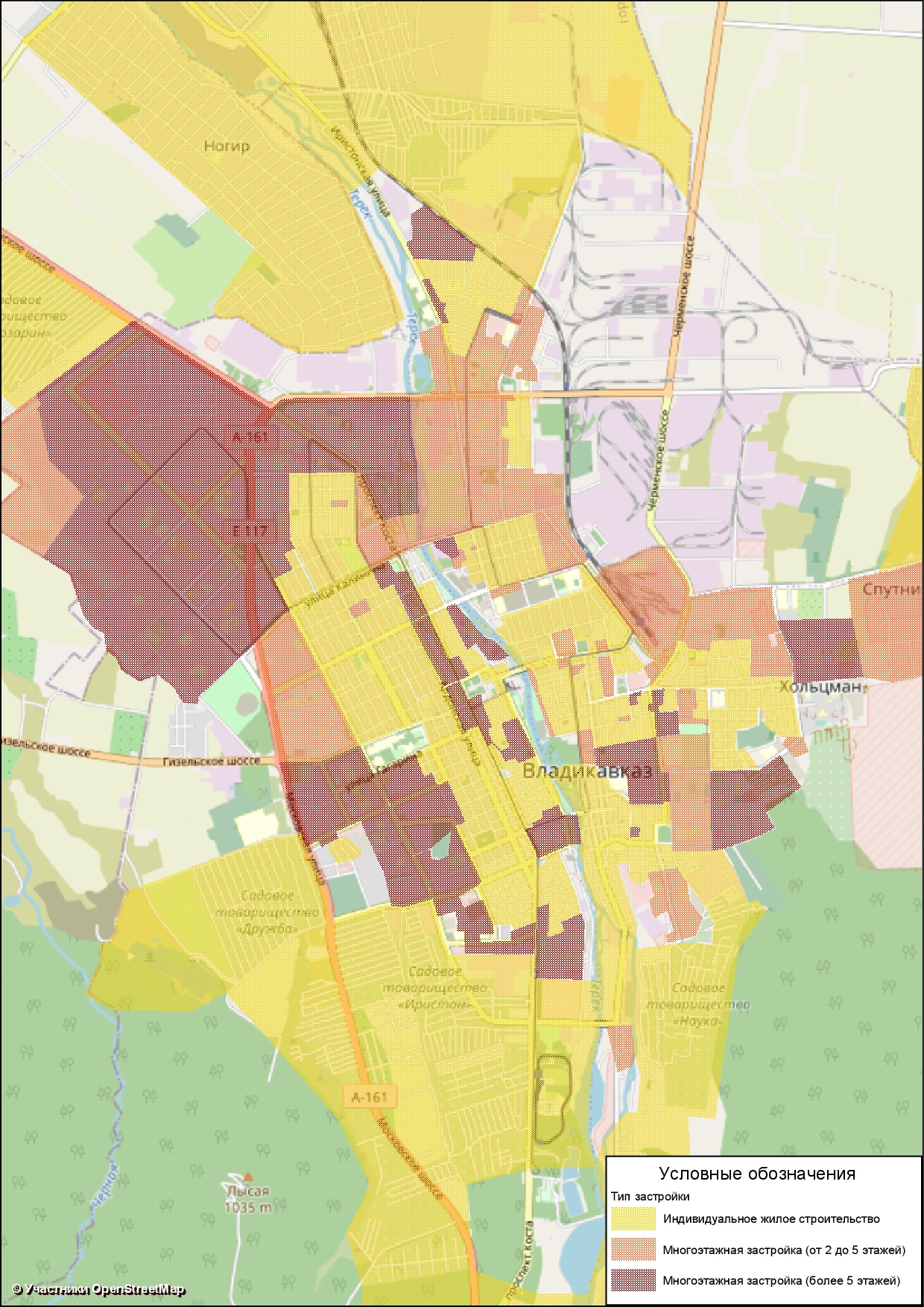 Рисунок 1.11 – Схема размещения объектов жилой застройки в г. Владикавказе1.2.2.2. Распределение мест труда, учебы и объектов социальной сферыВладикавказская агломерация обладает развитой промышленностью и многоотраслевым сельским хозяйством.Наиболее крупные предприятия с точки зрения предоставления рабочих мест представлены в таблице 1.4. Таблица 1.4 – Перечень крупных объектов трудового тяготения на территории Владикавказской агломерацииПромышленность агломерации преимущественно сосредоточена в северо-восточной части Владикавказа (Промышленный район), а также вдоль железнодорожной линии (ж/д станции Садон, Заводская) и вдоль реки Терек. Расположение наиболее крупных промышленных предприятий представлено на рисунке 1.12. 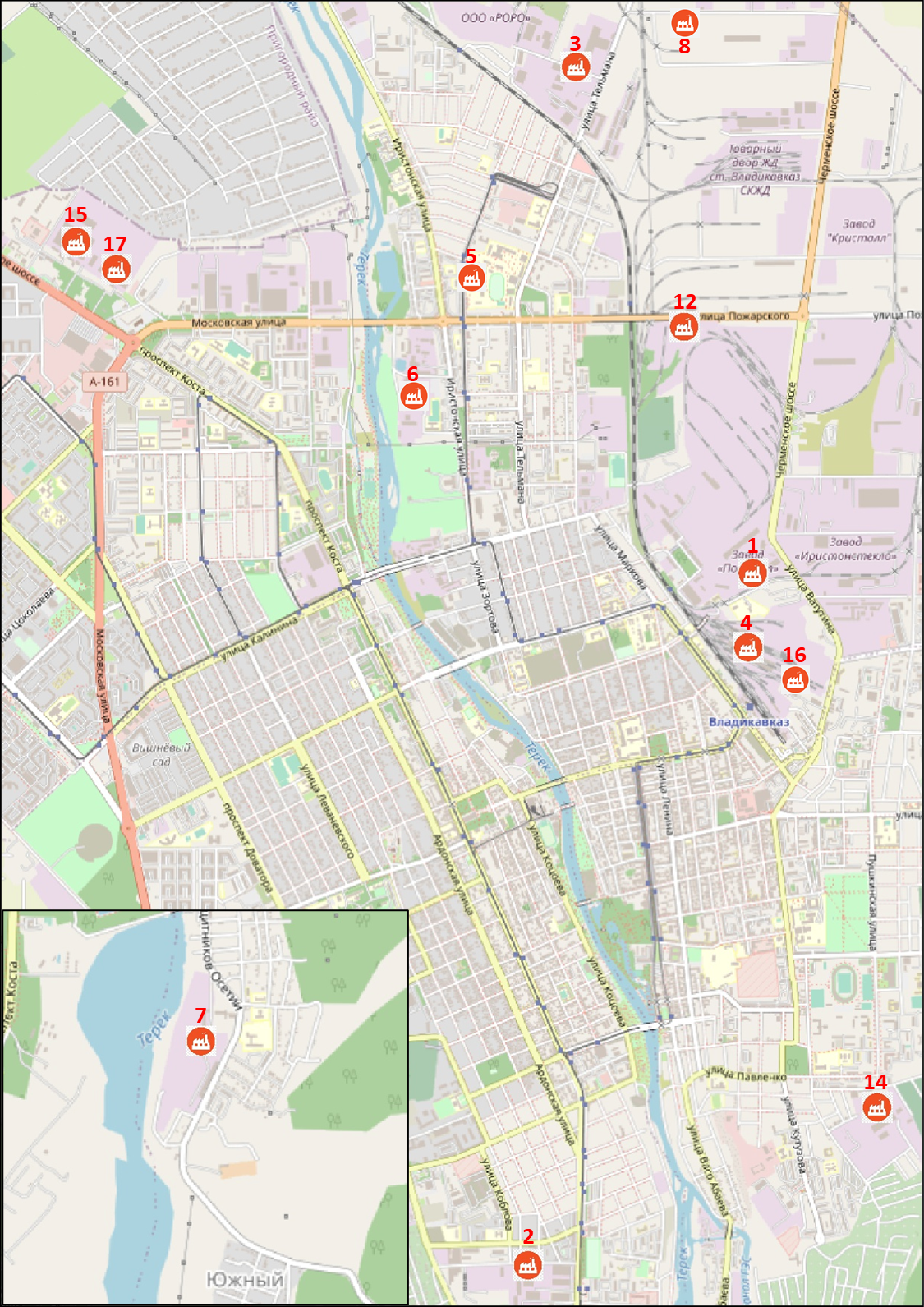 Рисунок 1.12 – Размещение крупных промышленных предприятий на территории Владикавказской агломерации (номер объекта соответствует номеру в таблице 1.4)Существенных изменений в размещении объектов трудового тяготения на территории Владикавказской агломерации не планируется.Наиболее крупным проектом, реализуемым в настоящее время, является создание тематического парка «Алания-Парк» на склонах Лысой горы в г. Владикавказе. Кроме того, на территории города ведется строительство нескольких объектов торговли, в новых микрорайонах жилой застройки появляются объекты социальной инфраструктуры, сферы торговли и услуг. В ближайшее время прогнозируется развитие швейной фабрики «Сандора» в Затеречном районе с ростом численности персонала до 1000 чел., а к 2030 г. генеральным планом предусмотрено создание крупной общественно-деловой зоны вдоль Гизельского шоссе и развитие таможенного пункта Верхний Ларс.Кроме того, зоны тяготения трудовых потоков формируются центральными офисами государственных учреждений (региональное отделение Управления Пенсионного Фонда Российской Федерации и Межрайонная инспекция Федеральной налоговой службы по г. Владикавказу на ул. Леонова, Управление Федеральной службы безопасности на ул. Димитрова, и др.), крупными торговыми площадками, ВУЗами и крупными медицинскими учреждениями, перечни которых представлены в таблицах 1.5 – 1.8, а расположение на рисунках 1.13 –1.16.Таблица 1.5 – Перечень крупных торговых площадок Владикавказской агломерации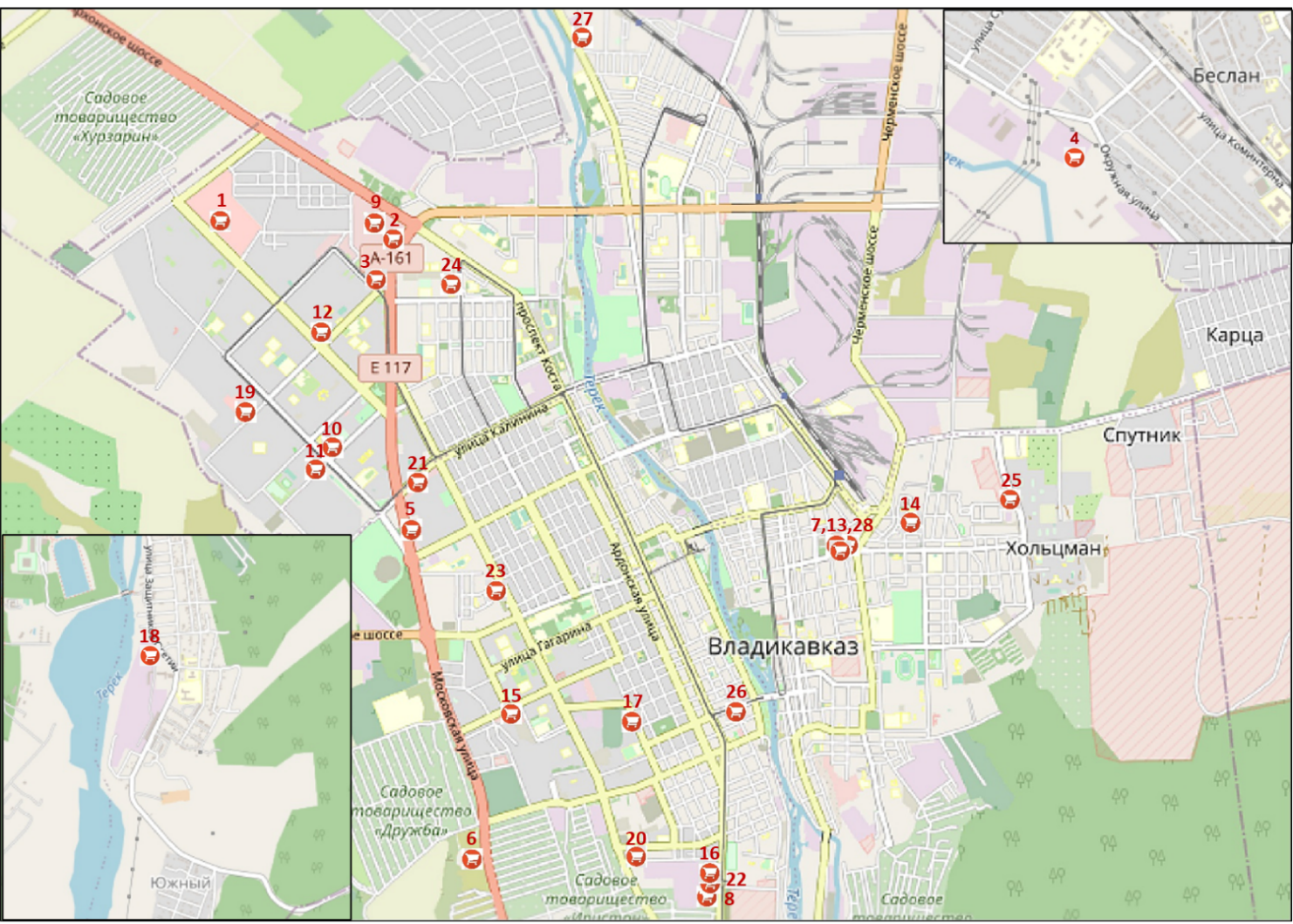 Рисунок 1.13 – Расположение крупных торговых площадок Владикавказской агломерации (номер объекта соответствует номеру в таблице 1.6)Таблица 1.6 – Перечень медицинских организацийПо данным Министерства здравоохранения Республики Северная Осетия-Алания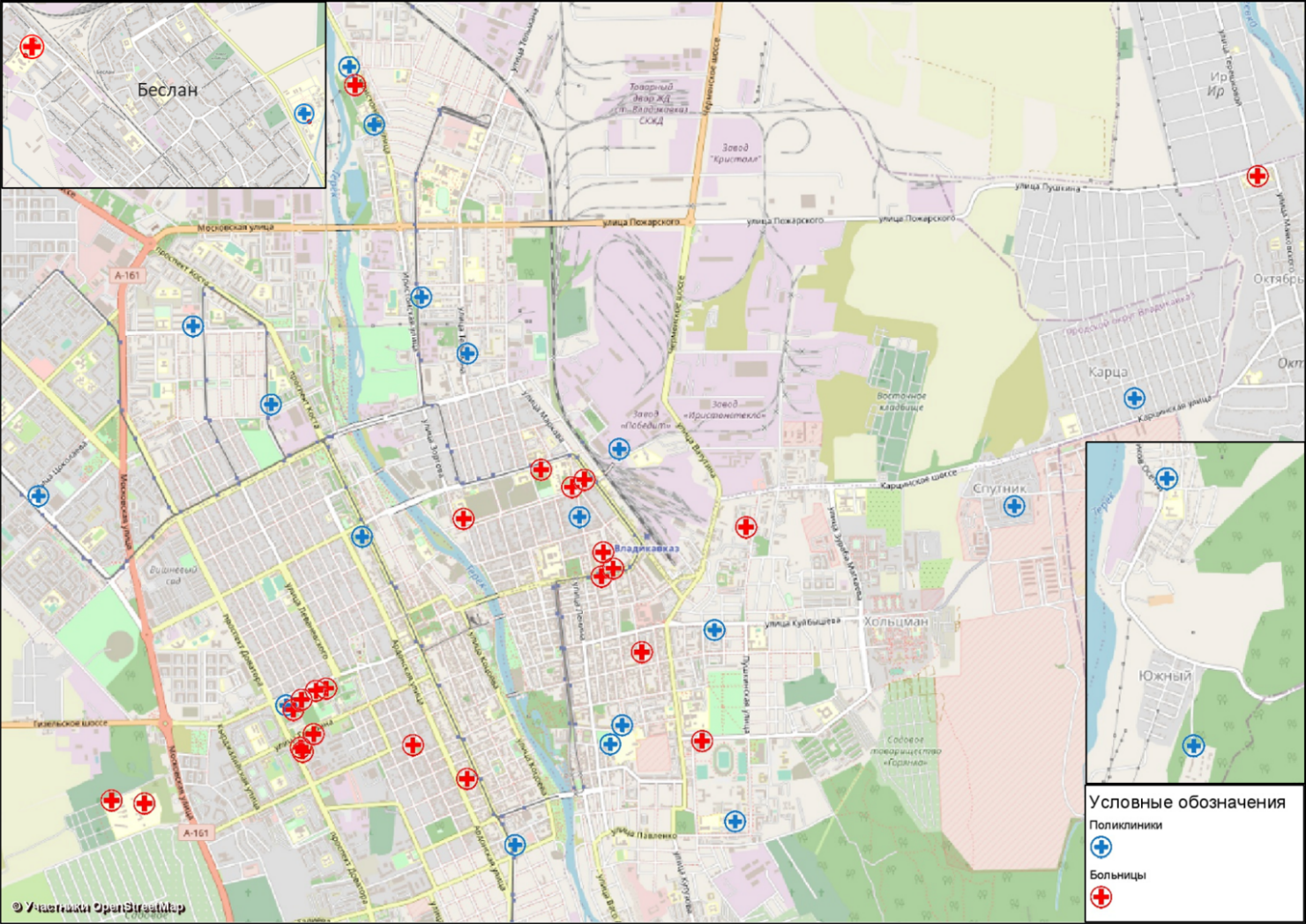 Рисунок 1.14 – Расположение медицинских организаций на территории Владикавказской агломерацииТаблица 1.7 – Перечень средне-специальных и высших учебных заведений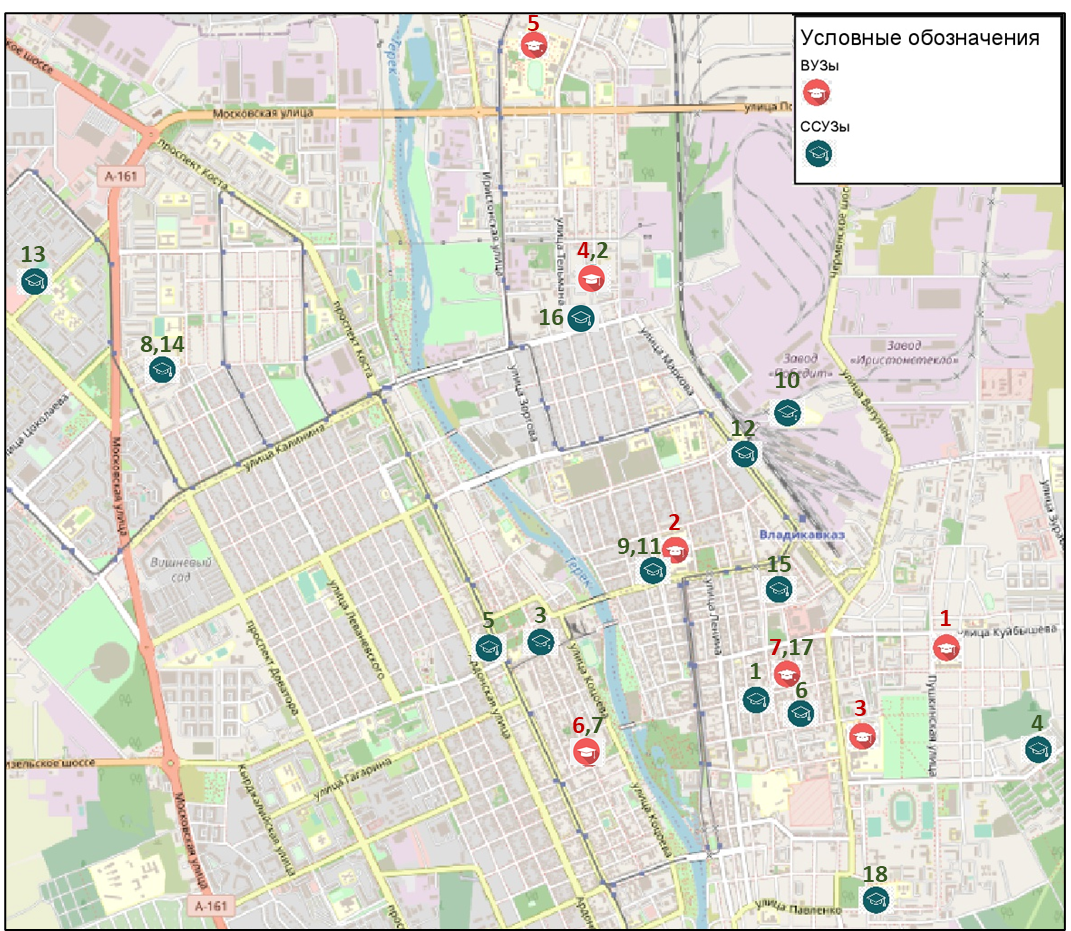 Рисунок 1.15 – Размещение средних специальных и высших учебных заведений на территории Владикавказской агломерации (номер объекта соответствует номеру в таблице 1.8)Таблица 1.8 – Перечень основных мест притяжения сферы культуры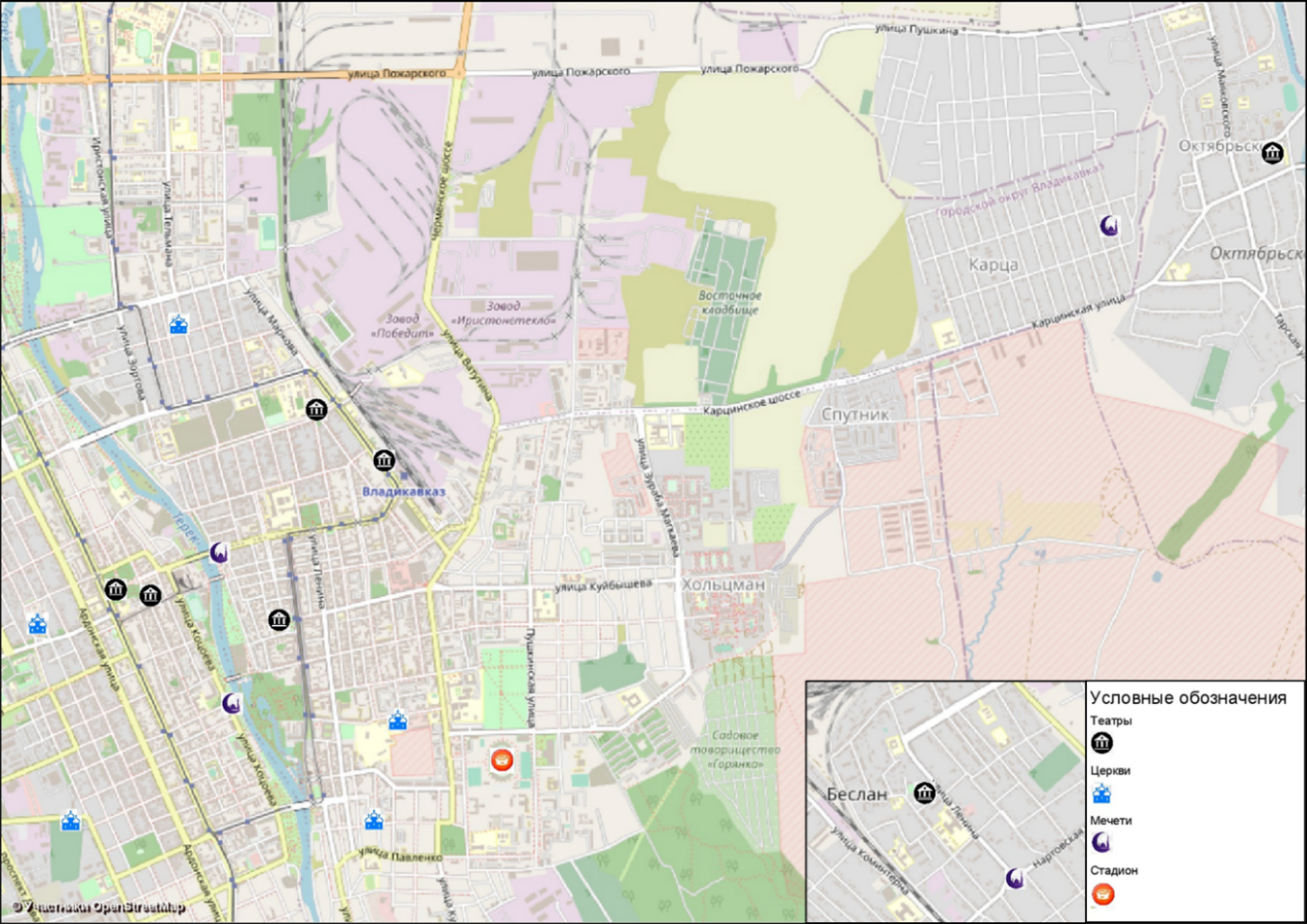 Рисунок 1.16 – Размещение основных объектов сферы культуры1.2.3 Характеристика мест возможных пересадокВ настоящее время на территории Владикавказской агломерации сложились транспортно-пересадочные узлы межрегионального, регионального и локального значения (рис. 1.17). Пересадочными узлами межрегионального значения являются железнодорожный вокзал Владикавказ, автовокзал № 1 Владикавказа.С железнодорожного вокзала Владикавказа ежедневно в среднем отправляется три поезда дальнего следования и один в пригородном сообщении. Поезда дальнего следования курсируют до Москвы, Санкт-Петербурга, Адлера, Краснодара, Ростова-на-Дону, Новороссийска, Воронежа, Анапы, пригородного следования – до Минеральных Вод.В 70 метрах от железнодорожного вокзала, напротив здания вокзала, расположены остановочные пункты автобуса и трамвая, через которые проходят маршруты трамвая №1, 7, 10 (9)  в направлении ул. Чкалова, и № 2 (5), 4, 8 в направлении пл. Штыба, муниципальные маршруты автобуса 3, 12, 13, 15, 27, 32, 33, 40, 41, 44, 45, 50, 51, 59 и межмуниципальные – 122Б, 150, 160, 184, 185. Маршруты обеспечивают беспересадочную связь с большинством микрорайонов города Владикавказа, за исключением мкр. Красная Горка, пос. Южный, Редант и отдаленных населенных пунктов – Балта, Чми, Верхний Ларс и Нижний Ларс. Пешеходные переходы в зоне тяготения железнодорожного вокзала наземные и нерегулируемые.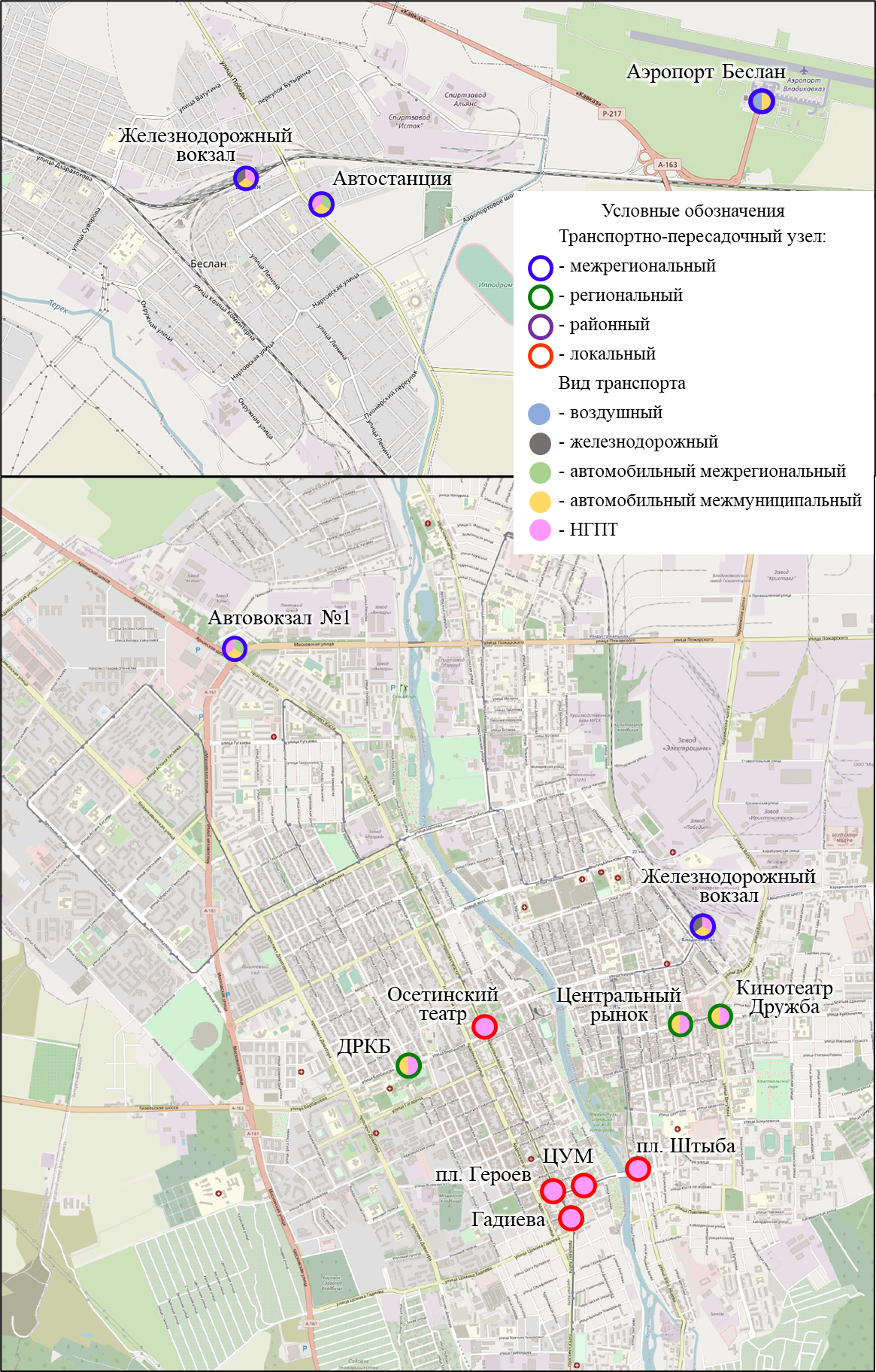 Рисунок 1.17 – Транспортно-пересадочные узлы Владикавказской агломерацииС автовокзала №1 во Владикавказе отправляются междугородние маршруты по 14 направлениям, включая 4 международных маршрута в Грузию (Батуми, Тбилиси, Цхалтубо) и Армению (Ереван). Внутрироссийские маршруты обеспечивают прямую связь с шестью регионами РФ: Краснодарским краем (Армавир, Краснодар, Новороссийск, Сочи), Республикой Дагестан (Дербент, Махачкала), Волгоградской областью (Волжский), Ставропольским краем (Ставрополь), Ростовской областью (Ростов-на-Дону) и Республикой Башкортостан (Уфа). Ближайшие остановочные пункты наземного городского транспорта распложены на Московской ул. в 90 – 160 м от входа в здание автовокзала и на пр. Коста в 200 – 250 м (рис. 4.10). Автовокзал обслуживается 19 маршрутами муниципального автобуса № 1, 5, 8, 9, 17, 18, 19, 26, 29, 30, 33, 40, 41, 44, 52, 57, 59, 77, которые обеспечивают связи со всеми микрорайонами среднеэтажной и многоэтажной жилой застройки г. Владикавказа.Пересадочными узлами регионального значения, на которых происходят основные пересадки с маршрутов городского наземного транспорта на межмуниципальные маршруты, являются остановочные пункты: ОП «Кинотеатр Дружба» – через остановочный пункт проходит 30 муниципальных маршрутов автобуса (№№ 1, 3, 7, 8, 10, 11, 12, 17, 21, 22, 24, 26, 29, 32, 33, 34, 35, 37, 40, 41, 44, 45, 50, 51, 52, 57, 59, 60, 61, 77);ОП «Центральный рынок» – через остановочный пункт проходит 18 муниципальных маршрутов автобуса (№№ 1, 7, 8, 10, 11, 12, 17, 21, 22, 24, 32, 34, 35, 37, 57, 60, 61, 77);ОП «Детская республиканская клиническая больница» – через остановочный пункт проходит 10 муниципальных маршрутов автобуса (№№ 1, 19, 23, 26, 27, 34, 35, 37, 44, 51).Пересадочный узел «Кинотеатр Дружба» располагается на пересечении ул. Куйбышева и ул. Ватутина и состоит из шести площадок, расстояние между которыми составляет 70 – 160 м в зависимости от направления движения после пересадки. В 350 м находится остановочный пункт «Центральный рынок». Маршруты обслуживающие данные остановочные пункты обеспечивают беспересадочную связь со всеми микрорайонами города Владикавказа. В 200 м от ОП «Кинотеатр Дружба» располагается конечный пункт маршрута №109 – остановочный пункт «Ул. Братьев Щукиных». Движение пешеходов и транспортных средств на пересечении ул. Куйбышева с ул. Тельмана и ул. Ватутина регулируется светофорными объектами. От данного узла отправляется основная часть пригородных маршрутов в направлении следующих населенных пунктов: Сунжа, Комгарон, Октябрьское, Домгорон, Чермен, Ольгинское, Тарское, Балта, Верхний и Нижний Ларс. Пересадочный узел «Детская республиканская клиническая больница» располагается на пересечении ул. Барбашова и ул. Леваневского и состоит из трех площадок, расстояние между которыми составляет 60 – 100 м в зависимости от направления движения после пересадки. Отсюда отправляются пригородные маршруты в сторону с. Гизель. Муниципальные маршруты, обслуживающие данный пересадочный узел, обеспечивают беспересадочную связь со всеми микрорайонами города Владикавказа, кроме пос. Южный, Редант и Заводской. Движение пешеходов и транспортных средств на пересечении ул. Барбашова и ул. Леваневского регулируется светофорными объектами.Наиболее крупными пересадочными узлами локального значения, на которых происходят пересадки с одного муниципального маршрута на другой, являются остановочные пункты:ОП «Площадь Героев», через ОП проходит 15 автобусных маршрутов (№№ 5, 18, 20, 21, 22, 23А, 25, 26, 32, 37, 40, 45, 50, 60, 61) и 4 трамвайных маршрута (№№ 1, 2 (5), 4, 10 (9));ОП «Площадь Штыба», через ОП проходит 14 автобусных  маршрутов (№№ 5, 18, 20, 21, 22, 25, 26, 32, 37, 40, 45, 50, 60, 61), трамвайное движение временно закрыто;ОП «ул. Гадиева», через ОП проходит 13 автобусных маршрутов (№№ 14, 18, 19, 20, 21, 23, 23А, 30, 32, 40, 50, 60, 61) и 2 трамвайных маршрута (№№ 2 (5), 10 (9);ОП «Осетинский театр», через ОП проходит 9 автобусных маршрутов (№№1, 19, 23, 23А, 25, 27, 35, 44, 51) маршрутов и 3 трамвайных маршрута (№№ 2 (5), 4, 8);ОП «ЦУМ», через ОП проходит 14 автобусных маршрута маршрутов (№№ 5, 18, 20, 21, 22, 25, 26, 32, 37, 40, 45, 50, 60, 61) и 4 трамвайных маршрута (№№ 1, 7, 8, 10 (9)).Особая ситуация с пересадочностью сложилась для жителей отдаленных населенных пунктов: Редант, Попов Хутор, Балта, Чми, Верхний Ларс, Нижний Ларс. Маршруты, обслуживающие пос. Редант следуют только до остановочного пункта «ул. Гадиева», все поездки в другие точки города возможны только с пересадками. Жители населенного пункта Попов Хутор также вынуждены пересаживаться на другие маршруты на остановочных пунктах «Площадь Героев» и «Площадь Штыба». Маршруты, которые обслуживают населенные пункты Балта, Чми, Верхний Ларс и Нижний Ларс следуют только до пересадочного узла «Центральный рынок», для поездок в Северо-Западный и Затеречный район пересадку можно осуществить на ОП «Площадь Героев».Перечень и характеристики основных пересадочных узлов на территории Владикавказской агломерации приведены в таблице 1.9Таблица 1.9 – Характеристика транспортно-пересадочных узлов Владикавказской агломерации *  мр – межрегиональный, рг – региональный, р – районный, л – локальный ** «нпт» – остановочный пункт наземного пассажирского транспорта, «жд» – ОП железной дороги1.3 Характеристика технического состояния парка подвижного состава и транспортной инфраструктуры 1.3.1   Подвижной составВ соответствии с реестром муниципальных маршрутов регулярных перевозок максимальное количество автотранспортных средств, задействованное для перевозок во Владикавказской агломерации  составляет 1750 транспортных единиц (1632 единиц малого класса и 118 особо малого класса).Фактически в перевозках участвует значительно меньшее количество подвижного состава.Согласно обследованию пассажиропотоков и транспортных средств в среднем в будний день Владикавказскую агломерацию обслуживают 654 единицы подвижного состава (635 автобусов, 19 трамваев) (табл. 1.10).  Таблица 1.10 – Количество подвижного состава, обслуживающего маршруты Владикавказской агломерации, согласно обследованиюВ основном парк подвижного состава представлен транспортными средствами малого класса марок ГАЗ, Hyndai County, Ford Tranzit, MB Sprinter. Доля транспортных средств ГАЗ-3221, особо малой вместимости, составляет более 70%.МУП «ВладТрамвай» использует следующие транспортные средства:13 трамвайных вагонов (из них 1 учебный) и 2 снегоуборочных вагона на основании договора аренды с Баевым Ирамбеком Ахсарбековичем,17 трамвайных вагонов  на основании договора аренды с АО «ВладГорТранс»,1 трамвайный вагон в собственности предприятия.Всего для пассажирских перевозок используется 30 трамвайных вагонов большой вместимости модели Tatra T4D. Коэффициент выпуска трамваев на линию составляет 43% (13 ед.), при этом коэффициент технической готовности парка составляет 68%. Срок эксплуатации подвижного составляет более 38 лет. Подвижной состав полностью выработал свой ресурс и нуждается в замене. Обновление подвижного состава не производилось.На балансе ООО «Автолайн-1» находится 106 автобусов марок ГАЗ и Форд. Доля автобусов малой вместимости составляет 56%, особо малой вместимости – 44%.На балансе ООО «Скат» числится 47 автобусов марок ГАЗ, Форд и Автолайн. Доля транспортных средств особо малой вместимости составляет  66% , малой вместимости – 34%.На балансе АО «ВладГорТранс» числится 43 автобуса марки Hyndai малой вместимости.На балансе ООО «ТРАНС-МЕГА-КОМ» имеется 30 автобусов в основном (90%) марки ГАЗ особо малой вместимости. На балансе ООО «Ал-Рус» находится 28 автобусов малой вместимости марок ГАЗ и Мерседес Бенс.Другие коммерческие перевозчики при обслуживании маршрутов используют подвижной состав средней, малой и особо малой вместимости, в основном это автобусы марок Hyndai, Газ, Mercedes, Ford.Средний срок эксплуатации подвижного состава на балансе предприятий, обслуживающих маршруты, в 2022 году составил:трамвайный парк – 38,2 лет (рис. 1.17);автобусный парк – 11,7 лет (рис. 1.18).В 2021 году произведено обновление подвижного состава на предприятиях ООО «Ал-Рус», ООО «Автолайн-1», ООО «Скат». Всего было закуплено 132 единиц в основном модели ГАЗ GAZELLE NEXT. До этого масштабное обновление подвижного состава происходило в 2009 – 2010 годах, когда было закуплено 85 автобусов.Рисунок 1.17 – Срок эксплуатации трамваев, состоящих на балансе МУП «ВладТрамвай»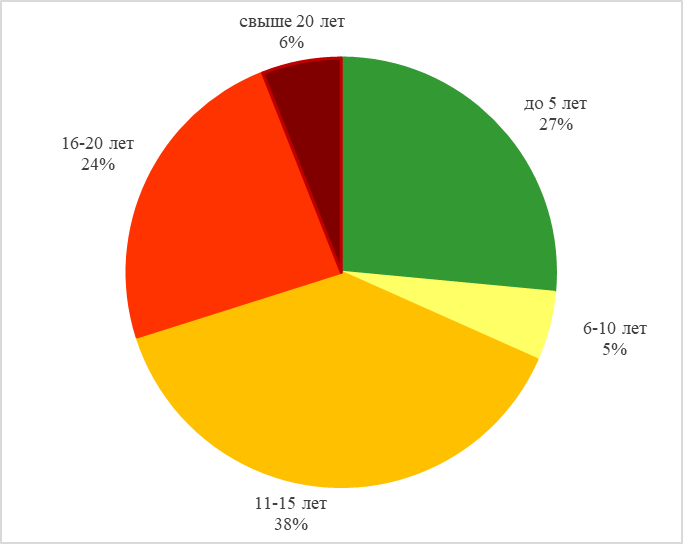 Рисунок 1.18 – Срок эксплуатации автобусов, состоящих на балансе предприятий, обслуживающих маршруты У крупных предприятий осуществляющих пассажирские перевозки (АО «ВладГорТранс», ООО «Ал-Рус», ООО «Автолайн-1», ООО «Скат», на балансе находится лишь 2% транспортных средств, которые оборудованы для перевозки маломобильных групп населения. 1.3.2 Транспортная инфраструктураК объектам транспортной инфраструктуры пассажирского транспорта Владикавказской агломерации относятся: объекты инфраструктуры внешних видов пассажирского транспорта (железнодорожный вокзал, автовокзалы), объекты инфраструктуры электрического транспорта (депо, ПТО, диспетчерские, тяговые подстанции, контактная сеть, кабельная сеть, трамвайные разворотные кольца), автобусные отстойно-разворотные площадки, остановочные пункты, расположенные на территории Владикавказской агломерации. 1.3.2.1 Инфраструктура внешних видов пассажирского транспортаЖелезнодорожный вокзал Владикавказ – железнодорожная станция Минераловодского региона Северо-Кавказской железной дороги – расположен по адресу г. Владикавказ, ул. Маркова, д. 24. Станция является конечной на линии от узловой станции Беслан, обслуживает пассажирские поезда дальнего и пригородного следования, а также грузовые составы. Оператором, осуществляющим перевозки, является ОАО «Российские железные дороги».Станция оборудована двумя платформами, длиной 260 м, одна из которых боковая и одна островная.Вокзал Владикавказа представляет собой просторное двухэтажное здание, которое внесено в реестр памятников архитектуры культурного наследия России федерального значения. Здание украшено витражными окнами и спаренными колоннами у главного входа. На первом этаже работают справочная служба, кассы дальнего следования и пригородных направлений, установлены терминалы самообслуживания для самостоятельного оформления билетов.В здании железнодорожного вокзала для пассажиров оборудованы залы ожидания – стандартный и повышенной комфортности. Оба зала оснащены местами для отдыха, точками доступа в интернет и электронными табло, где транслируется информация об отправлении ближайших составов. Дополнительно информация дублируется по громкой связи. В зале повышенной комфортности пассажиры могут воспользоваться розетками для зарядки электронных устройств, услугами стойки заказа такси, отдельными туалетными комнатами и др. Для маломобильных граждан оборудована специальная зона ожидания с широкими проходами и пандусами.На втором этаже здания вокзала расположены комнаты длительного отдыха, различного класса обслуживания, комната матери и ребенка.На вокзале работают ручные и автоматические камеры хранения ручной клади и крупногабаритного багажа. В помещении дежурного помощника начальника вокзала оказывают услуги по приему-отправке грузобагажа на особых условиях (малые почтовые отправления), оказания помощи и сопровождения маломобильным пассажирам. Кроме того, на вокзале работает банкомат, кафе и мини-маркет.Безопасность пассажиров обеспечивает линейный пункт полиции, бесплатную первую помощь пассажиры могут получить в медицинском пункте.Автовокзал №1, располагается по адресу г. Владикавказ, Архонское шоссе, д. 1 и находится в управлении компании ОАО «Владикавказское объединение автовокзалов». С автовокзала отправляются автобусы, осуществляющие межмуниципальные и межрегиональные пассажирские перевозки. Здание автовокзала довольно старое, масштабные ремонтные работы давно не проводились. Внутри располагаются: зал ожидания, камеры хранения, комната для матерей с детьми, туалеты, справочная, банкоматы, столовая, торговые киоски, парикмахерская. Снаружи оборудованы посадочный перрон и стоянка междугородних автобусов. Пропускная способность автовокзала составляет 29 отправлений в час.	Ранее во Владикавказе функционировал автовокзал №2, расположенный на ул. Пушкинская, д. 49. Пропускная способность составляла 14 отправлений в час. В настоящее время вокзал не работает.1.3.2.2 Площадки парков и депоТрамвайное депо, расположенное на ул. Пашковского, 2, в настоящее время используется только для ремонта вагонов, также на его территории расположено административное здание, в котором находится управление МУП «Владтрамвай». Весь подвижной состав МУП «ВладТрамвай» размещается в пункте технического обслуживания (ПТО) на ул. Николаева, д.50. Здания депо и ПТО находятся в аварийном состоянии, требуется ремонт кровли и конструкций, с заменой электропроводки внутри зданий. Оборудование для ремонта трамвайных вагонов физически устарело и требует обновления. Характеристика депо и диспетчерских, находящихся на балансе МУП «ВладТрамвай» представлена в таблице 1.11.Таблица 1.11 – Характеристика депо и диспетчерских МУП «ВладТрамвай» в г. ВладикавказеНа территории Владикавказской агломерации расположено шесть крупных автобусных парков:Автобусный парк АО «Автоколонна 1210»	(ул. Чапаева, 51/ ул. Интернацио-нальная, 38 и ул. 5-я Промышленная, 2);Автобусный парк АО «ВладГорТранс»	(ул. 5-я Промышленная);Автобусный парк ООО «Скат»	(Карцинское ш, 9);Автобусный парк ООО «Трансавто» (Иристонская ул., 72);Автобусный парк ООО «Автолайн-1» и ООО «АлРус» (Гвардейская ул., 2).Автобусный парк АО «Автоколонна 1210» размещается по двум адресам на ул. Чапаева 51 (4 земельных участка общей площадью 3,95 га), где на территории в различных зданиях располагаются диспетчерская, учебное помещение, производственные помещения, заправочная, моечное помещение, гараж, склад, мастерские, профилакторий, баня, магазин и на ул. 5-я Промышленная, 2 (4,46 га), где  имеется механический цех, мойка, гараж и кафе.Автобусный парк АО «ВладГорТранс» занимает площадь 2,3 га, может вмещать до 100 единиц подвижного состава, на сегодняшний день обслуживает 43 транспортные средства.1.3.2.3 Отстойно-разворотные площадкиДля трамвая на территории г. Владикавказа обустроено три разворотных кольца (Водная станция, ОЗАТЭ, ул. Тельмана), кроме того, существует возможность развернуться на пл. Штыба (в одном направлении по технологическому пути) и тупиковом участке у железнодорожного вокзала (только не для штатной работы). Так как основная часть трамвайных маршрутов кольцевые, то часть конечных остановок размещены на прямых участках трамвайных линий, это ОП «Владикавказская», «Леваневского», «ул. Чапаева». Диспетчерские пункты, располагаются у ОП «ул. Чапаева» и в пункте технического обслуживания, в настоящее время выполняющего функции трамвайного депо у ОП «ул. Тельмана». Для отметки в диспетчерском пункте на ОП «ул. Чапаева» водители трамваев вынуждены оставлять подвижной состав на проезжей части, что повышает риск возникновения аварийных ситуаций, кроме того, межрейсовый отдых водителей и обеденный перерыв в этом конечном пункте невозможен.В связи с недостаточным количеством отстойно-разворотных площадок для автобусных маршрутов на территории города отстой подвижного состава осуществляется на разрешенных для стоянки участках улично-дорожной сети вблизи автобусных конечных пунктов. Всего на территории г. Владикавказа расположено 73 конечных пункта: с отстойно-разворотной площадкой – 31, без отстойно-разворотной площадки – 42 (рис. 1.19).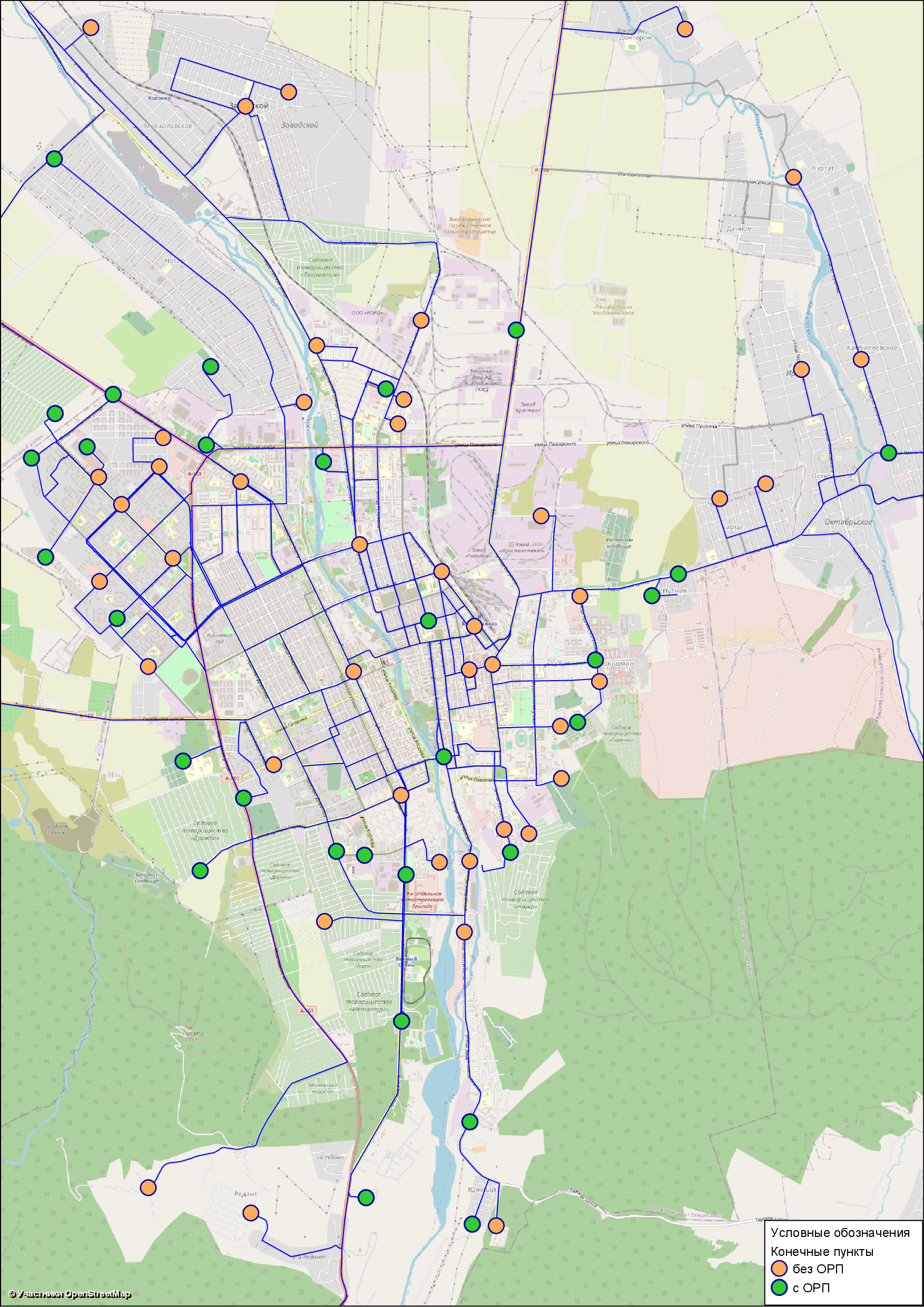 Рисунок 1.19 – Конечные пункты на территории г. Владикавказа1.3.2.4 Инфраструктура трамваяК объектам транспортной инфраструктуры трамвая относятся: трамвайные пути, контактная сеть, включающая в себя контактную подвеску, поддерживающие ее опоры и конструкции, усиливающие провода, тросовую систему, арматуру и спецчасти, служащие для подведения электрической энергии к подвижному составу,тяговые подстанции, трансформаторы.Трамвайные пути находятся в хозяйственном ведение МУП «Владтрамвай», их протяженность составляет 59,3 км. В период с 2019 г. по декабрь 2021 г. был выполнен капитальный ремонт трамвайных путей на пр. Мира, в период с 2011 г. по 2020 г. – на пр. Коста от остановочного пункта «Площадь Победы» до пункта «Главпочтамт», на ул. Кирова и ул. Маркова (рис. 1.20). Протяженность капитально отремонтированных путей составляет 19,3 км. Остальные трамвайные пути требуют замены  или ремонта в ближайшие 3 – 4 года.Контактная сеть (табл. 1.12) принадлежит Макоеву Алану Валерьевичу на основании договора купли-продажи от 11.11.2015 г. и эксплуатируется МУП «Владтрамвай» по договору безвозмездного пользования имуществом от 22.06.2017 г. До настоящего времени было отремонтировано 4,6 км контактной сети на ул. Маркова, пр. Мира и Чугунном мосту, остальная контактная сеть также нуждается в замене или ремонте (рис 1.21).На территории г. Владикавказа расположено девять тяговый подстанций (рис. 1.22), в таблице 1.13 представлена их характеристика. В связи со 100% износом зданий тяговых подстанций и технически устаревшим оборудованием, необходимо приобретение новых комплектных трансформаторных подстанций и восстановление рабочих и резервных вводов.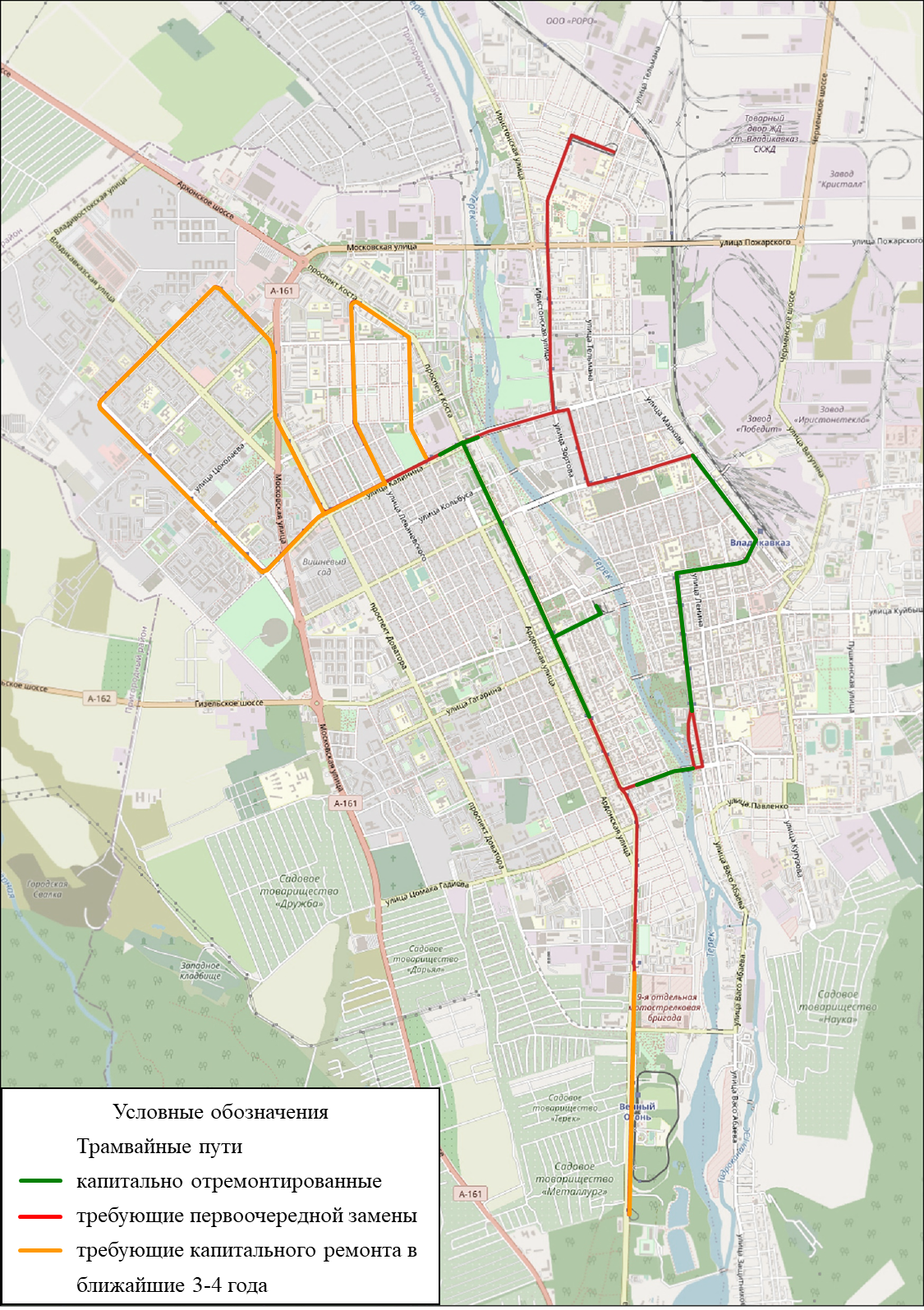 Рисунок 1.20 – Схема ремонта трамвайных путейТаблица 1.12 – Перечень объектов контактной сети трамвая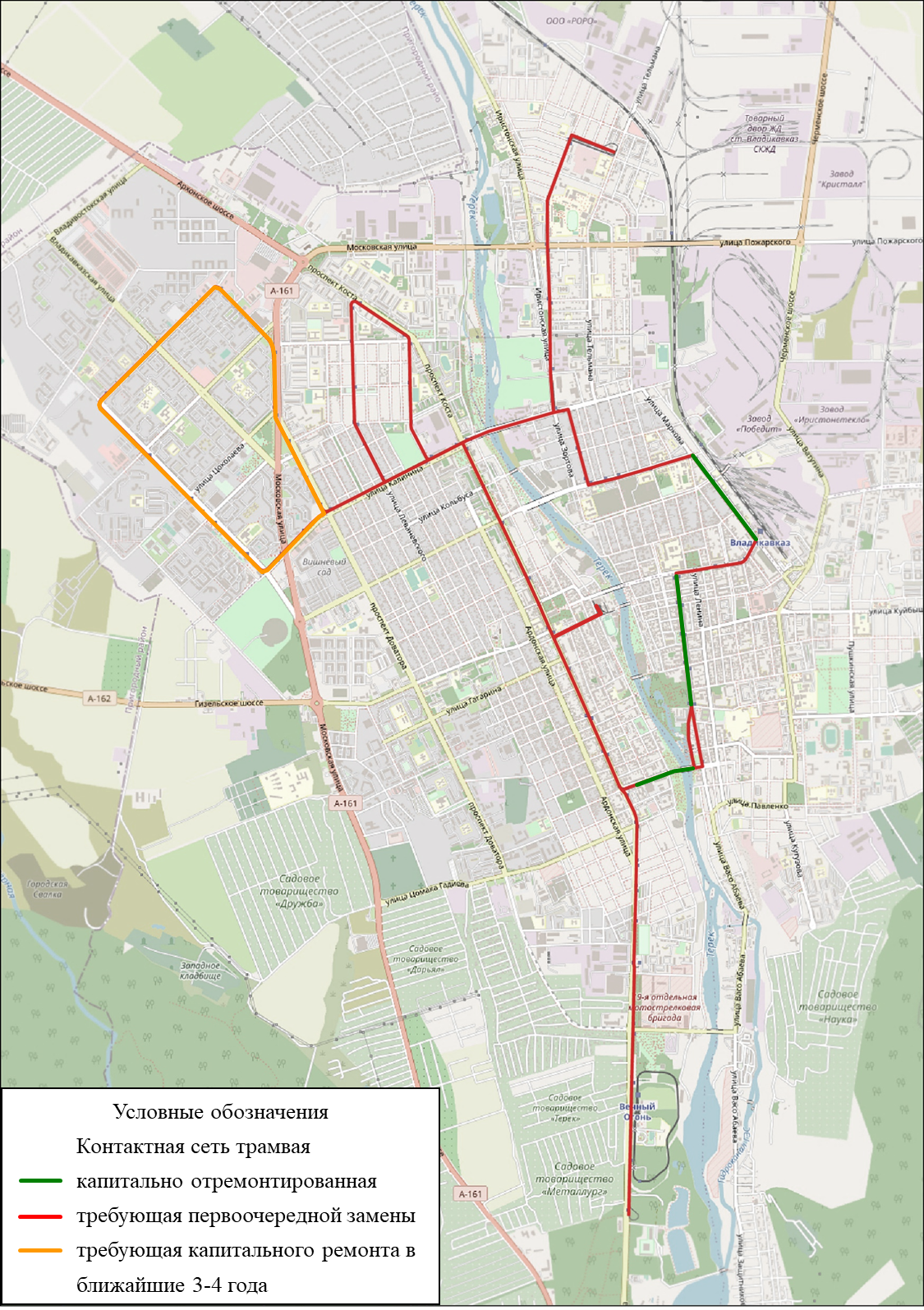 Рисунок 1.21 – Схема ремонта контактной сети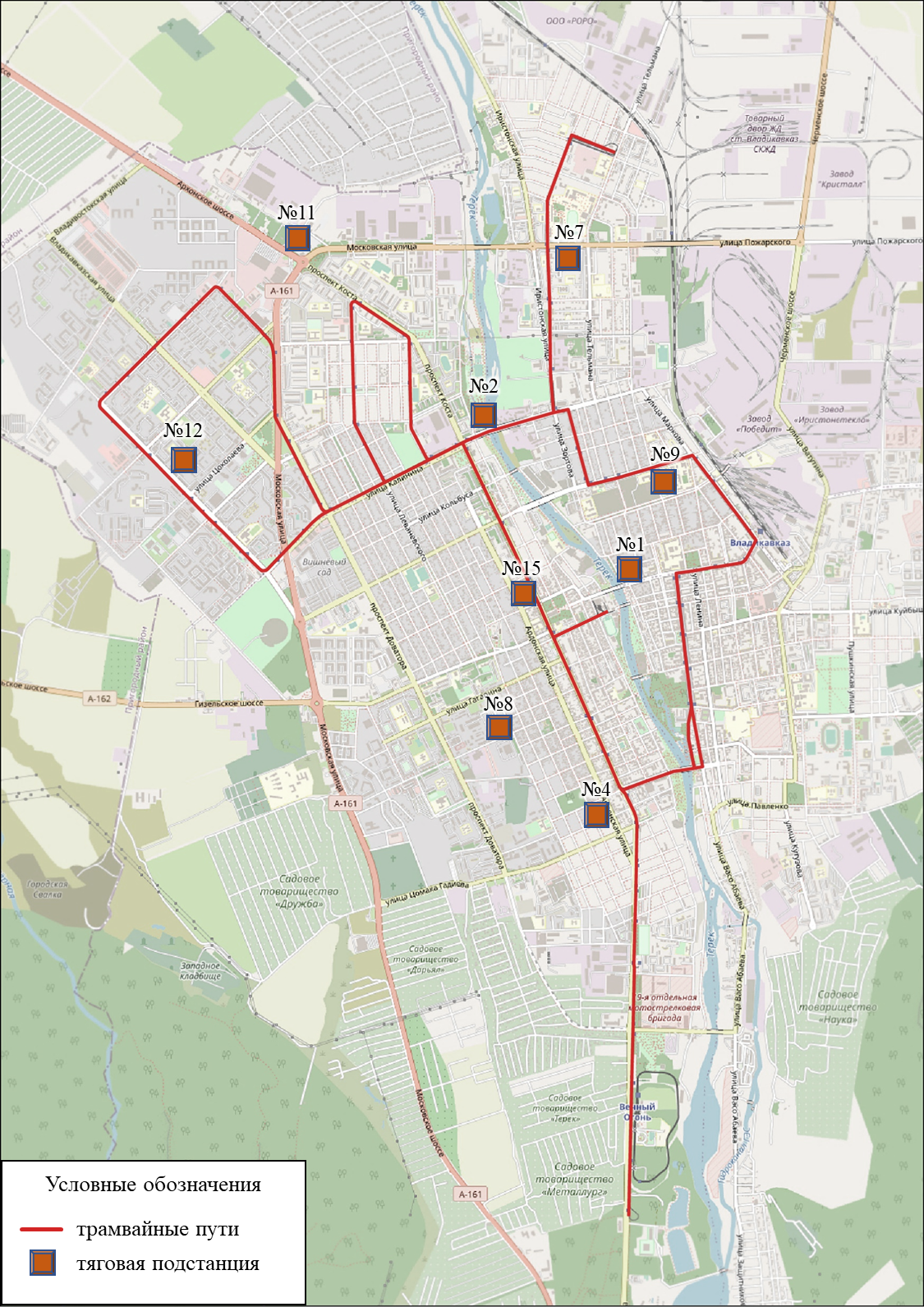 Рисунок 1.22 – Расположение тяговых подстанций электротранспорта г. ВладикавказаТаблица 1.13 – Тяговые подстанции электротранспорта г. ВладикавказаЭлектрооборудование для эксплуатации тяговых подстанций, принадлежащее МУП «Владтрамвай» на праве хозяйственного ведения, передано на основе договора аренды от 10 мая 2018 г. ООО «Просвет» на срок до конца 2023 г. (табл. 1.14).Таблица 1.14 – Электрооборудование (трансформаторы) г. Владикавказа1.3.2.5 Остановочные пунктыАнализ соответствия обустройства остановочных пунктов агломерации требованиям нормативных документов приведен в таблице 1.15. Перечень нормативных документов и их требования приведены в разделе 1.4.Таблица 1.15 – Анализ соответствия оборудования остановочных пунктов Владикавказской агломерации требованиям нормативных документовОбустройство остановочных пунктов не соответствует нормативным требованиям. Практически на всех остановочных пунктах отсутствуют информационные табло с указанием перечня маршрутов, останавливающихся на данной остановке, расписанием этих маршрутов и контактными данными организаций, осуществляющих контроль за пассажирскими перевозками и содержанием транспортной инфраструктуры. Половина остановочных пунктов не оборудованы даже знаком остановки общественного транспорта.Освещением оборудованы только 16% ОП. Скамья установлена на трети остановочных пунктов, урна для мусора – на 16% ОП.Только 7 ОП соответствуют требованиям доступности для маломобильных групп населения (менее 1 %). 1.4 Характеристика текущего качества транспортного обслуживания территории Владикавказской агломерации общественным транспортомТребующие оценки показатели качества транспортного обслуживания населения Владикавказской агломерации были определены в соответствии с актуальными нормативными документами.Требования к качеству транспортного обслуживания населения определяются в соответствии с ГОСТ Р 51004-96 «Услуги транспортные. Пассажирские перевозки. Номенклатура показателей качества», СП 42.13330.2016 «Градостроительство. Планировка и застройка городских и сельских поселений» (далее СП), «Социальным стандартом транспортного обслуживания населения при осуществлении перевозок пассажиров и багажа автомобильным транспортом и городским наземным электрическим транспортом», утвержденным Распоряжением Минтранса России от 31.01.2017 г. № НА-19-р (далее – Социальный стандарт или СС). Отдельные показатели транспортного обслуживания регулируются также местными нормативами градостроительного проектирования муниципального образования городской округ город Владикавказ, утвержденные Решением Собрания представителей г. Владикавказа от 28 апреля 2020 г. N 8/14 (далее – Нормативы). Оборудование остановочных пунктов (ОП), автовокзалов и пересадочных узлов оценивается в соответствии с ГОСТ Р 52766-2007 «Дороги автомобильные общего пользования. Элементы обустройства. Общие требования», а также с «Правилами перевозок пассажиров и багажа автомобильным транспортом и городским наземным электрическим транспортом», утвержденным Постановлением Правительства РФ № 1586 от 01.10.2020 г.Обустройство автовокзалов и автостанций регламентируется Приказом Министерства транспорта РФ от 2 октября 2020 г. № 406 «Об утверждении минимальных требований к оборудованию автовокзалов и автостанций». Доступность транспортной системы для маломобильных групп населения регламентируются ОДМ 218-2-007-2011 «Методические рекомендации по проектированию мероприятий по обеспечению доступа инвалидов к объектам дорожного хозяйства». Доступность подвижного состава для маломобильных групп населения определена требованиями Социального стандарта и ГОСТ Р 51090-97 «Средства общественного пассажирского транспорта. Общие технические требования доступности и безопасности для инвалидов».Оценка качества транспортного обслуживания населения Владикавказской агломерации была проведена на основании нормативных документов (перечисленных выше), социологического опроса и натурных обследований, проведенных в рамках данной работы.Транспортная система, полностью удовлетворяющая спрос на пассажирские перевозки, должна обладать следующими основными качествами: скорость сообщения; доступность:территориальная доступность;доступность для маломобильных групп населения;ценовая доступность;надежность;комфортность:комфортность подвижного состава;комфортность инфраструктуры;информационное обеспечение;доступность бесконтактной оплаты проезда.Скорость сообщения характеризуется затратами времени на поездку. СП и Нормативы регламентируют данный показатель следующим образом: затраты времени на передвижение от мест проживания до мест работы для 90% трудящихся (в один конец) в городах с населением до 500 тыс. чел не должны превышать 37 мин. Согласно социологическому опросу, около 10% внутригородских трудовых поездок превышают 37 минут, для агломерации только 3% поездок превышают нормативное значение.На скорость сообщения также влияет необходимость совершения пересадок. Социальный стандарт для муниципальных образований с населением до 500 тыс. человек допускает не более одной пересадки для осуществления пассажиром поездок в любую точку муниципального образования при использовании муниципальных и межмуниципальных маршрутов регулярных перевозок. Согласно социальному опросу, около 5% респондентов совершают более 1 пересадки во время своих передвижений.Важным показателем качества транспортного обслуживания является территориальная доступность остановочных пунктов городского пассажирского транспорта (ГПТ). СП, Социальный стандарт и местные градостроительные нормативы предусматривают ряд показателей, регламентирующих доступность остановочных пунктов муниципального транспорта. В частности, требуется, чтобы:дальность пешеходных подходов до остановок общественного транспорта в пределах селитебных территорий не превышала 500 м от многоквартирных домов и 800 м от индивидуальных жилых домов;расстояния между остановками наземных видов транспорта общего пользования не превышали 400 м в городской черте и 600 м – в сельских населенных пунктах;протяженность пешеходного подхода от остановок общественного транспорта до поликлиник, медицинских организаций, учреждений социального обслуживания граждан не превышала 150 м;расстояние пешеходного подхода от терминалов внешнего транспорта до остановки общественного пассажирского транспорта не превышала 300 м.Не вся территория Владикавказской агломерации соответствует нормативным требованиям пешеходной доступности остановочных пунктов (рис. 1.23 и 1.24). В результате анализа территориальной доступности выявлено несколько мест, не обеспеченных транспортным сообщением. Не обслужены территории средне-многоэтажной застройки: часть 18-й мкр. г. Владикавказа: дома расположенные между ул. Юрия Кучиева и ул. Шамиля Джикаева;корпуса дома №134 расположенные на ул. Куйбышева в г. Владикавказе.Не обслужены территории индивидуальной застройки и СНТ:часть садовых товариществ г. Владикавказа «Наука», «Терек», «Металлург», «Дарьял», «Учитель», «Локомотив»;Нарушаются и требования к расстояниям между остановочными пунктами. Например, в г. Владикавказе на ул. Леонова расстояние между остановками «Пенсионный фонд» и «Московская ул.» составляет 630 м, что превышает допустимые показатели; между последовательно расположенными остановками «ул. Калинина», «Вишневый сад» на пр. Доватора и «Поликлиника №4» на ул. Барбашова – более 650 м; между остановками «Сады Учитель» на Московском ш. и «Кафе Хуторок» – более двух километров. Ближайшие остановки к некоторым медицинским учреждениям находятся на расстоянии, превышающем нормативное (рис. 1.25). Например, ближайший к Республиканскому Геронтологическому центру на Комсомольской ул., д. 40 остановочный пункт находится на расстоянии более 250 м, остановочный пункт у Родильного дома РКБ на ул. Гагарина, д. 32 – на расстоянии 250 м. Вход в Медико-санитарную часть МВД (Музейный пер., 1) находится на расстоянии 310 м от остановочного пункта «Сквер им. Пушкина». Филиал №2 поликлиники №1, расположенный по адресу ул. Дивизионная, д. 146, находится в 380 м от остановочного пункта «Школа №6», при этом для преодоления пути необходимо пересекать железнодорожные пути по надземному переходу, или в 780 м от остановочного пункта «ул. О.Кошевого», где на пути оборудован наземный железнодорожный переезд. Протяженность пешеходных подходов от рынков и торговых центров до остановок общественного транспорта также иногда превышает допустимые значения (рис. 1.26). Например, продуктовый рынок на Черменском ш., д. 4а – на расстоянии более чем в 400 м от остановочного пункта «Грозненская ул.».Протяженность пешеходных подходов от проходных предприятий, расположенных в промышленных зонах, до остановок общественного транспорта также превышает допустимые значения (рис. 1.27 – 1.29). В г. Владикавказе это в основном территория между ул. Тельмана и Черменским шоссе, и территория, примыкающая к ул. Пожарского восточнее Черменского ш. 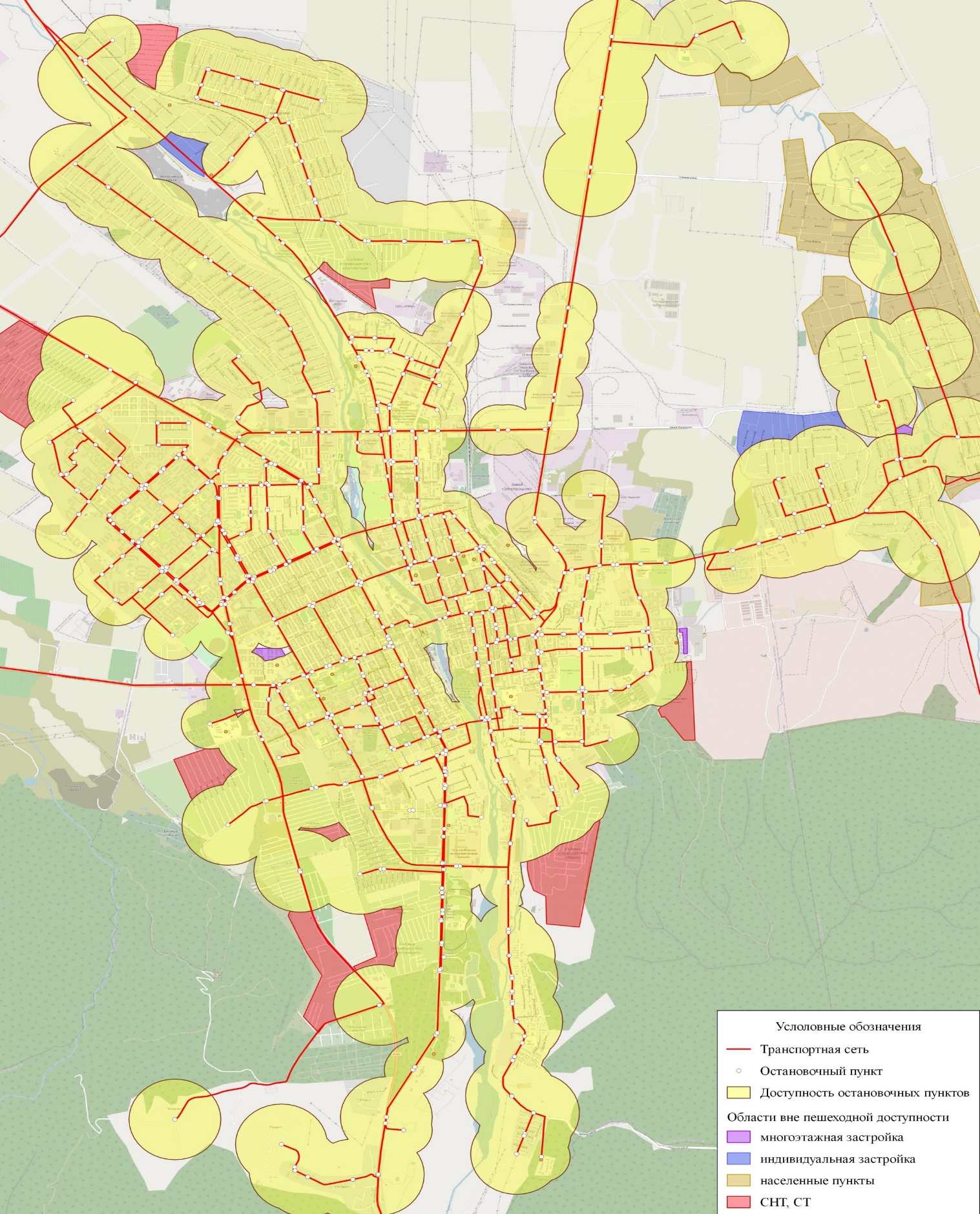 Рисунок 1.23 – Территориальная доступность остановочных пунктов в г. Владикавказе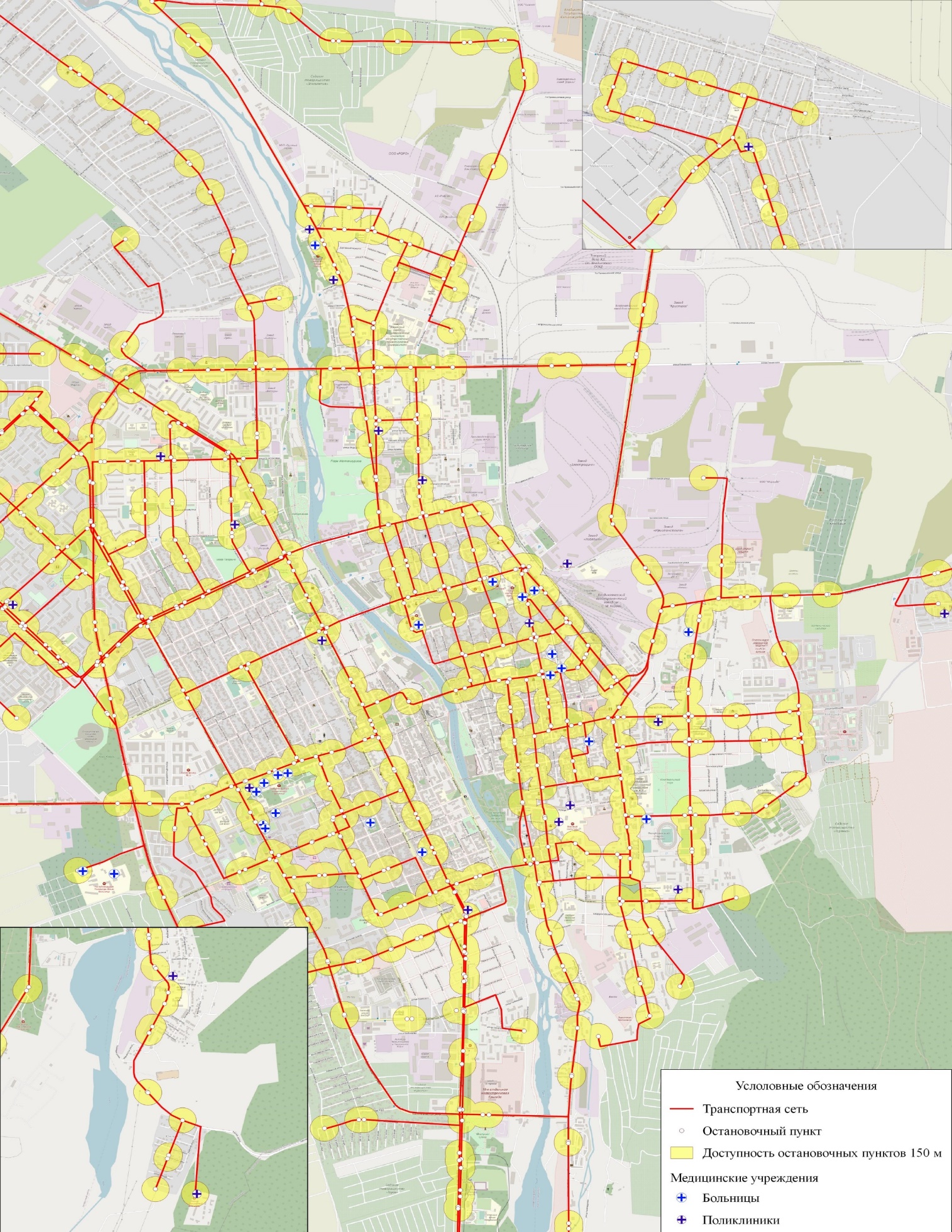 Рисунок 1.25 – Территориальная доступность поликлиник и медицинских учреждений до остановочных пунктов в г. Владикавказе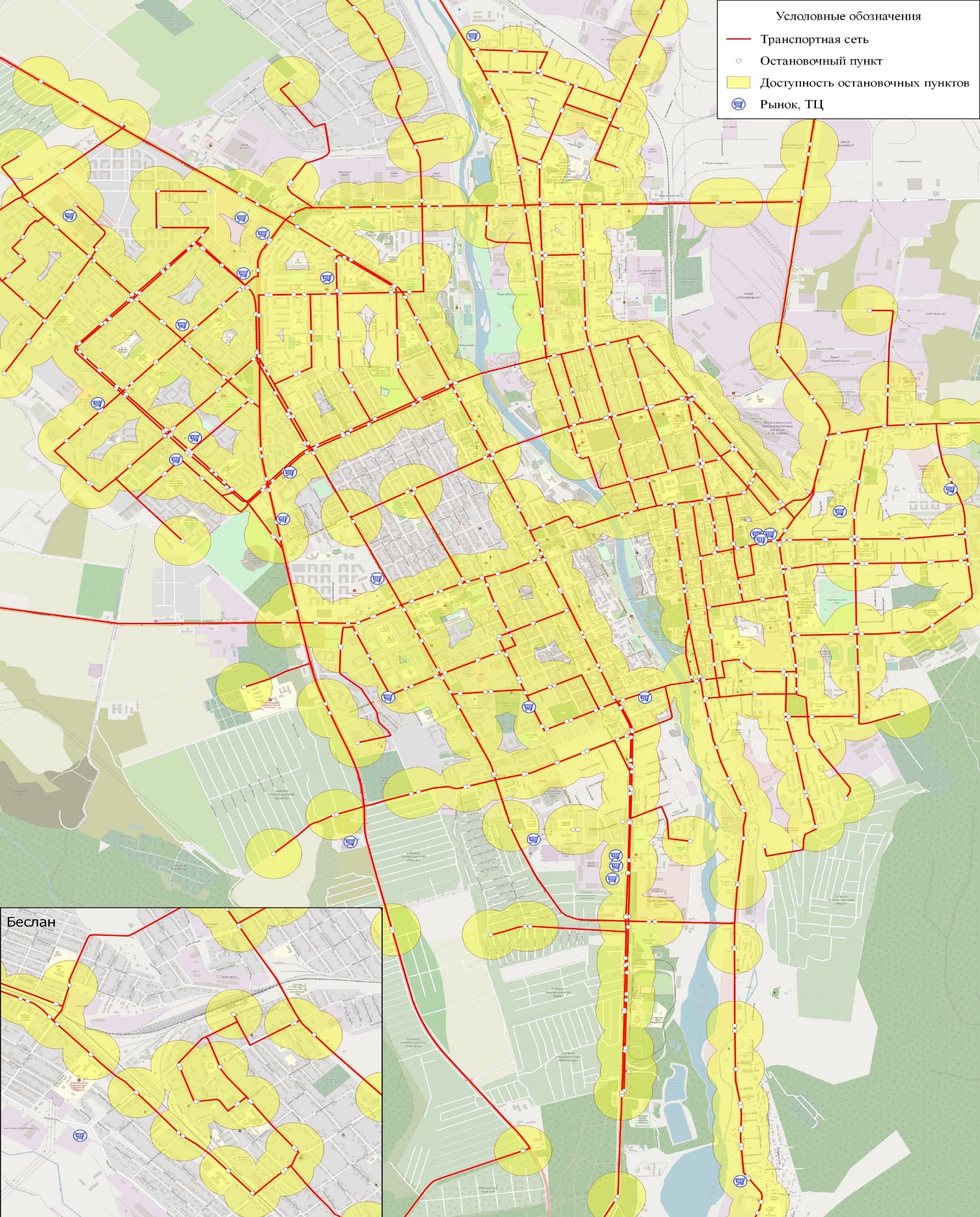 Рисунок 1.26 – Территориальная доступность рынков и торговых центров до остановочных пунктов Владикавказской агломерации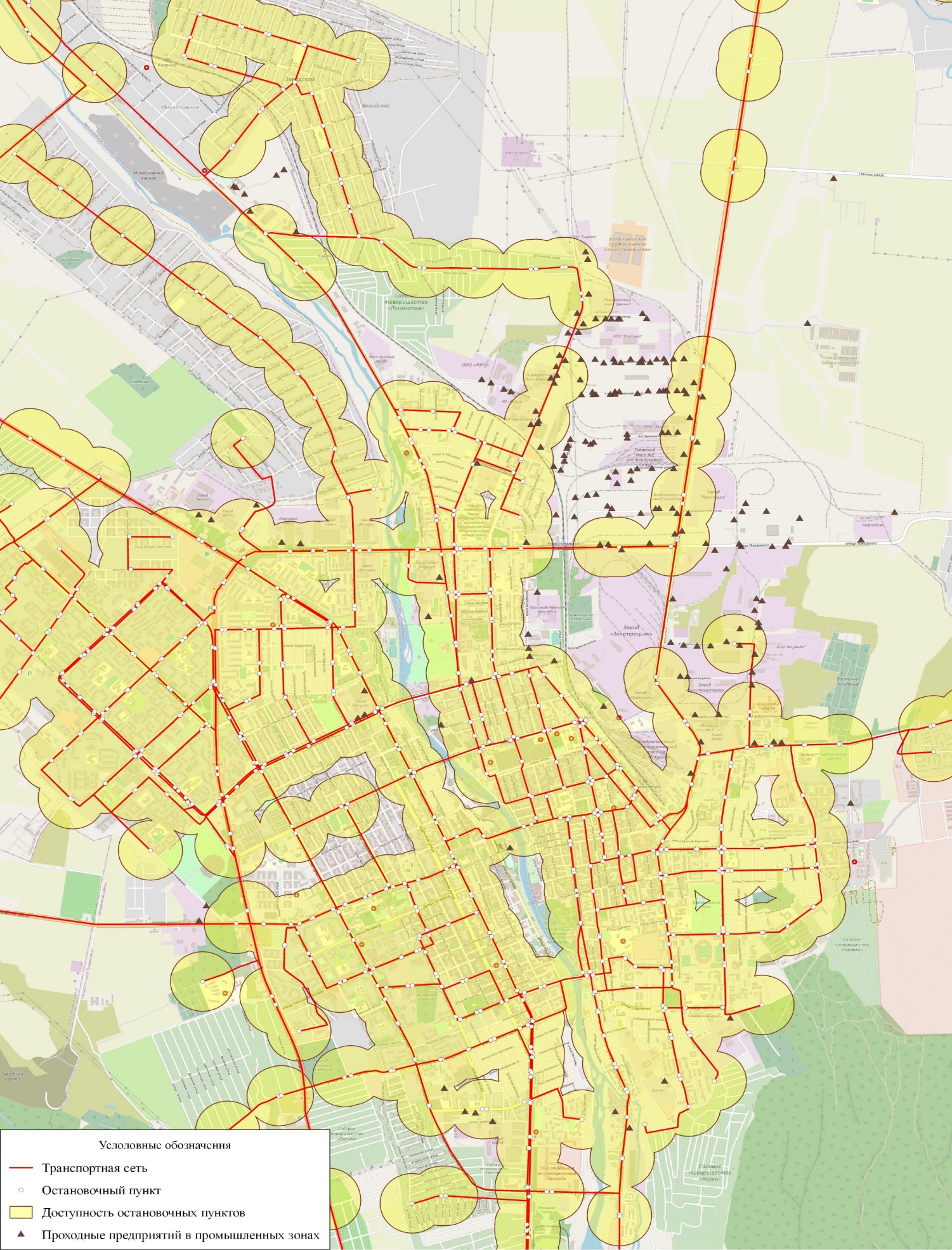 Рисунок 1.27 – Территориальная доступность проходных предприятий в промышленных зонах до остановочных пунктов в г. Владикавказе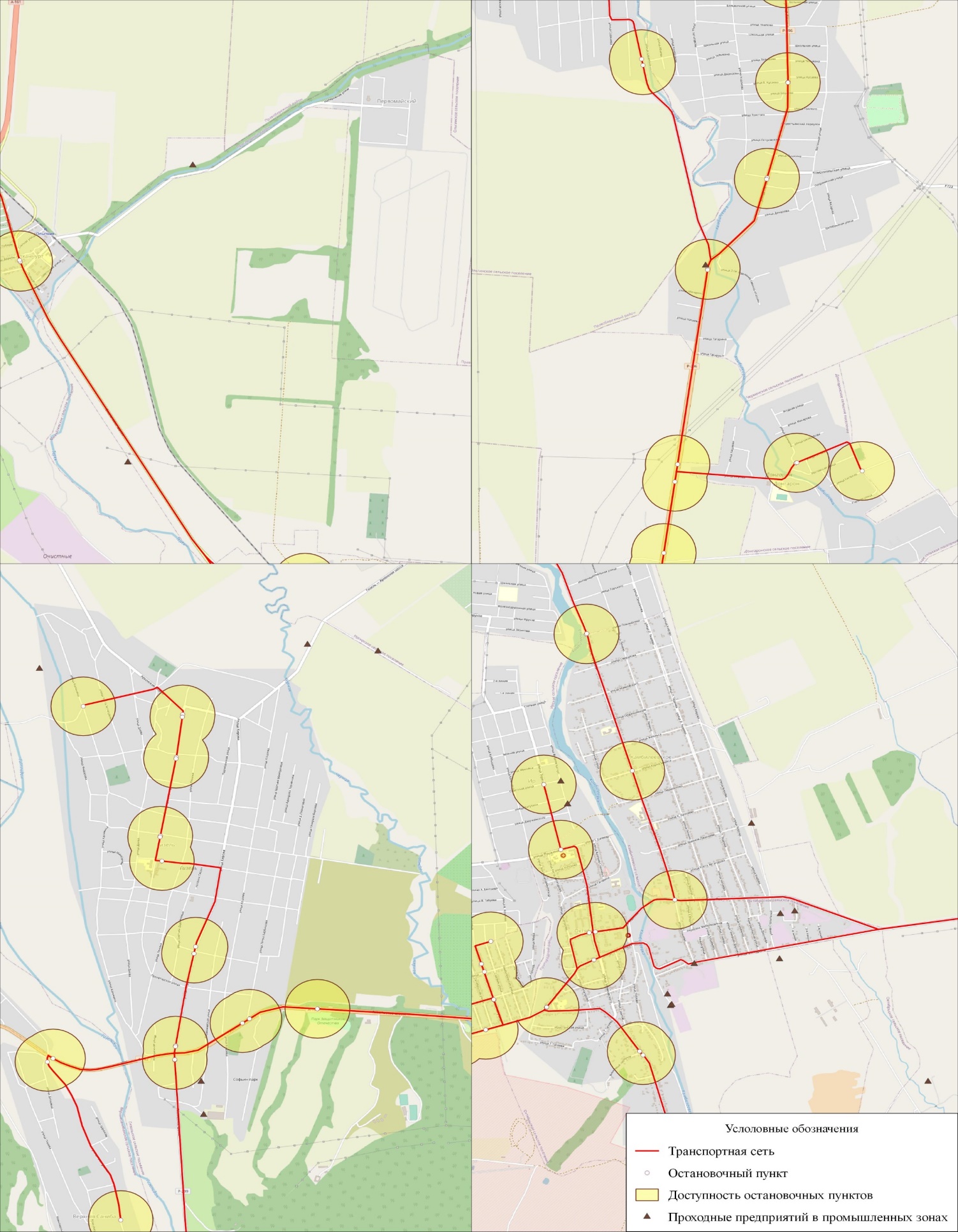 Рисунок 1.29 – Территориальная доступность проходных предприятий в промышленных зонах до остановочных пунктов в пригородной зоне Владикавказской агломерации Доступность транспортной системы для маломобильных групп населения регламентируется ОДМ 218-2-007-2011 «Методические рекомендации по проектированию мероприятий по обеспечению доступа инвалидов к объектам дорожного хозяйства». Требования включают в себя наличие приподнятой посадочной площадки размером не менее 3 на 3 м и пандусов при разных уровнях на подходах к остановочному пункту. Согласно проведенному обследованию, только 7 ОП соответствуют требованиям доступности для маломобильных групп населения (менее 1 %).Доступность подвижного состава для маломобильных групп населения определена требованиями Социального стандарта и ГОСТ Р 51090-97 «Средства общественного пассажирского транспорта. Общие технические требования доступности и безопасности для инвалидов». Современные требования по формированию доступной среды для маломобильных групп населения предполагают наличие низкопольного подвижного состава.Во Владикавказской агломерации перевозки зачастую осуществляются подвижным составом малой и особо малой вместимости (Газель) которые не являются доступными для маломобильных групп населения. Подвижной состав с низким полом в составе транспортных средств, осуществляющих перевозки пассажиров и их багажа на территории агломерации, составляет менее 2%.Ценовая доступность определяется в соответствии с Социальным стандартом, согласно которому среднемесячные расходы пассажира на осуществление поездок автомобильным транспортом и городским наземным электрическим транспортом по муниципальным маршрутам регулярных перевозок в пределах муниципального образования составляют не более 7% от величины среднего арифметического взвешенного среднедушевого денежного дохода населения в субъекте Российской Федерации, где расположено муниципальное образование. Среднеарифметический взвешенный доход Республики Северная Осетия – Алания составил 16337 руб. (см. п. 1.1.5). Стоимость проезда в г. Владикавказе:одна поездка на трамвае и автобусе (на маршрутах АО «ВладГорТранс») – 13 рублей за наличный расчет;стоимость проезда на остальных автобусных маршрутах – 20 (25) рублей.Средние затраты на передвижения по городу составляют от 780 руб. (при передвижении на трамваях и автобусных маршрутах АО «ВладГорТранс») до 1200 руб. (при передвижении на остальных автобусных маршрутах), что составляет от 4,8 до 7,3 % от среднего дохода населения. Величина транспортных расходов достигает предельно допустимых значений.Надежность транспортного обслуживания населения определяется соблюдением расписания и прогнозируемостью времени в пути. Согласно Социальному стандарту, отправление каждого рейса маршрута регулярных перевозок от каждого остановочного пункта и автовокзала рекомендуется осуществлять в соответствии с установленным расписанием либо в пределах двух минут от указанного в расписании времени. Рекомендуемая доля рейсов регулярных перевозок, осуществленных с опозданием свыше двух минут – не более 15% от общего количества рейсов маршрутов регулярных перевозок соответствующего вида сообщения. В муниципальных образованиях с численностью населения менее 250 человек для каждого остановочного пункта обеспечивается не реже двух дней в неделю не менее одного рейса в сутки по отправлению и не менее одного рейса в сутки по прибытию, обеспечивающих возможность поездки с пересадками до терминалов внешнего транспорта и (или) административного центра.Согласно проведенному соцопросу и жалобам, направленным в адрес администрации города, транспорт, работающий по расписанию, может не прийти или прийти с опозданием, а интервалы движения не соблюдаются. Кроме того, присутствуют жалобы на преждевременное прекращение работы транспорта в вечернее время, либо на преждевременно законченные рейсы, при которых автобусы не доезжают до конечной остановки.Комфортность подвижного состава обусловлена его техническим состоянием, чистотой салона, удобством сидений, возможностью оплатить проезд безналичным способом и наполнением салона. Согласно Социальному стандарту, фактическое наполнение подвижного состава должно составлять не более трех человек на 1 м2 свободной площади пола. Согласно проведенному социальному опросу, наибольшее количество нареканий вызывает качество и комфорт подвижного состава. Респонденты жалуются на старый и изношенный подвижной состав, грязь в салоне и переполненный салон в часы пиковой нагрузки.Подвижной состав должен быть оборудован системами отопления и кондиционирования воздуха, настроенными на поддержание комфортной температуры в салоне транспортного средства в любое время года. Температурный режим: не менее 12 градусов Цельсия при среднесуточной температуре наружного воздуха ниже 5 градусов Цельсия, не более 25 градусов Цельсия при среднесуточной температуре наружного воздуха выше 20 градусов Цельсия. К сожалению, большая часть подвижного состава Владикавказской агломерации не оборудована кондиционерами.Согласно Социальному стандарту, подвижной состав должен быть обеспечен системой безналичной оплаты проезда.Комфортность транспортной инфраструктуры оценивается удобством остановочных пунктов. Оборудование остановочных пунктов должно включать в себя средства зрительного информирования с актуальной информацией и прочие элементы обустройства в соответствии с требованиями ГОСТ Р 52766-2007 «Дороги автомобильные общего пользования. Элементы обустройства. Общие требования», а также «Правил перевозок пассажиров и багажа автомобильным транспортом и городским наземным электрическим транспортом», утвержденным Постановлением Правительства РФ № 1586 от 01.10.2020 г., а именно:остановочный павильон или навес,освещение,скамья,урна,информационное табло с расписанием, адресом и контактными телефонами организации, обеспечивающей контроль за осуществлением регулярных перевозок,технические средства организации дорожного движения (дорожные знаки, разметка, ограждения),пешеходный переход.Оборудование остановочных пунктов Владикавказской агломерации не соответствует в полной мере требованиям нормативных документов. Согласно Социальному стандарту необходимо обеспечить возможность отслеживания движения транспортных средств, используемых для осуществления перевозок пассажиров и багажа автомобильным транспортом и городским наземным электрическим транспортом по маршрутам регулярных перевозок, в режиме реального времени ("онлайн"). На данный момент во Владикавказской агломерации нет подобного сервиса.1.5 Характеристика основных «дефицитов качества» существующей системы обеспечения общественным транспортом  Основные «дефициты качества» существующей системы обеспечения общественным транспортом определяются следующими недостатками в области качества транспортного обслуживания населения:невыполнение государством социальных обязательств по перевозке льготных категорий населения: ряд территорий города и агломерации на обслуживаются транспортом, предоставляющим право льготного проезда;общий дефицит территориальной доступности системы общественного транспорта: наличие отдельных территорий в г. Владикавказе не обслуженных общественным транспортом;дефицит доступности транспортной системы для маломобильных групп населения: значительная часть подвижного состава и значительная часть объектов транспортной инфраструктуры не удовлетворяют требованиям по обеспечению доступности для данной группы;дефицит надежности: несоблюдение заявленных интервалов движения или расписания на маршруте, раннее прекращение работы общественного транспорта в вечернее время и преждевременное завершение рейсов;дефицит комфортности: подвижной состав не оборудован кондиционерами, отсутствуют система безналичной оплаты проезда и возможность определения местонахождения маршрутных транспортных средств в режиме реального времени. Оснащенность остановок общественного транспорта не соответствует требованиям нормативных документов. 1.6 Характеристика основных «дефицитов качества» существующей системы общественного транспортаПричинами выявленных дефицитов качества существующей системы обеспечения общественным транспортом являются дефициты качества собственно системы общественного транспорта.К таким дефицитам качества относятся:несоответствие между величинами пассажиропотоков и обслуживающим их подвижным составом;неэффективное использование инфраструктуры электрического пассажирского транспорта, осуществление перевозок по нерегулируемому тарифу;неэффективная тарифная политика,отсутствие органа отвечающего за организацию и контроль качества выполнения пассажирских перевозок в агломерации.Согласно проведенному обследованию, наполнение транспортных средств в часы пик превышает максимально допустимые показатели на половине муниципальных маршрутов г. Владикавказ. Наполнение более 130% наблюдается на маршрутах № 7, 17, 19, 21, 23А, 27, 30. минимальное наполнение в часы пик наблюдается на маршруте №12 и составляет 29%.В настоящее время самая низкая скорость сообщения наблюдается на маршрутах трамвая (средняя скорость сообщения на маршрутах трамвая – 13,2 км/ч, автобуса в городском сообщении – 20,0 км/ч). Это связано с критической изношенностью как подвижного состава, так и инфраструктуры, необходимой для её эксплуатации, включая трамвайные пути и энергохозяйства. Выбор вида перевозок для конкретного маршрута определяется необходимостью обеспечения ценовой доступности транспорта общего пользования для населения (в том числе льготных категорий). Так как для г. Владикавказа возможность достижения договоренности с перевозчиками, обслуживающими маршруты с нерегулируемым тарифом, о предоставлении населению льгот в соответствии с действующим законодательством, не гарантирована, при дальнейшем рассмотрении будем считать, что реализация социальных обязательств возможна только на маршрутах с регулируемым тарифом. Этот вывод подтверждается статистикой проданных единых льготных билетов. В сентябре 2021 г. было продано менее 400 таких билетов на территории Владикавказской агломерации несмотря на то, что численность населения пенсионного возраста в агломерации составляет около 120 тыс. человек. На данный момент обслуживание по единому льготному билету в муниципальном сообщении возможно только на маршрутах МУП «ВладТрамвай» и АО «ВладГорТранс» (около 30% муниципальных маршрутов). Соответственно далеко не вся территория Владикавказа обслужена такими маршрутами, и пассажиры не покупают льготный билет, так как не имеют возможности им воспользоваться. Кроме того в агломерации отсутствует возможность безналичной оплаты проезда на общественном транспорте, что противоречит рекомендациям Социального стандарта.Согласно полученным от пассажиров жалобам отдельные рейсы на маршрутах часто выполняются с нарушением расписания или маршрута следования. Указанные нарушения демонстрируют неэффективность системы контроля качества пассажирских перевозок общественным транспортом на территории Владикавказской агломерации.Мероприятия краткосрочной перспективыСостав мероприятий и их характеристикаК мероприятиям краткосрочной перспективы относятся  мероприятия, реализуемые  в 2023–2024 годах. В этот период необходимо выполнить  первоочередные мероприятия   по обеспечению бесперебойной работы общественного транспорта и не требующие больших капиталовложений.Запланированы следующие группы мероприятий:Оптимизация маршрутной сети.Определение вида и классов транспортных средств, на оптимизированных маршрутах, согласно спросу.Изменение графика работы подвижного состава общественного транспорта.Обновление подвижного состава. Изменение тарифной политики и компенсации затрат вследствие перехода на регулируемый  тариф.Обустройство и консолидация отстойно-разворотных площадок (ОРП).Реконструкция и строительство объектов инфраструктуры наземного электрического транспорта.Строительство и реконструкция объектов инфраструктуры автомобильного, железнодорожного, внутреннего водного и воздушного транспорта, канатных дорог, предназначенных для транспортного обслуживания пассажиров.Оптимизация организации дорожного движения. Обустройство новых остановочных пунктов с целью повышения транспортной доступности, а также на новых участках маршрутной сети.Доведение до нормативного состояния существующих остановочных пунктов.Создание нового подразделения «Организатор перевозок». 2.1.1 Мероприятия по оптимизации маршрутной сети на территории Владикавказской агломерации Оптимизация маршрутной сети на территории Владикавказской агломерации на краткосрочный период предусматривает:снижение  уровня дублирования трасс ряда маршрутов регулярных перевозок пассажиров и багажа на автомобильном транспорте и городском наземном электрическом транспорте, в том числе дублирования трамвайных маршрутов автобусными, а также межмуниципальных маршрутов регулярных перевозок в части трасс следования, обслуживающих население в границах Владикавказской агломерации,организацию новых и/или корректировку трасс существующих маршрутов для обеспечения транспортного обслуживания территорий, характеризующихся низким уровнем транспортной доступности.Предложения по оптимизации маршрутной сети на 2024 год представлены в таблице 2.1Таблица 2.1 – Предложения по оптимизации маршрутной сети на 2024гРазработанная маршрутная сеть включает 39 муниципальных маршрутов в г. Владикавказе в том числе 31 автобусный и 8 трамвайных маршрутов (2 из них сезонные)(табл. 2.2).  Таблица 2.2 – Результаты оптимизации маршрутной сети на 2024 г.Схема транспортной сети представлена на рис. 2.1.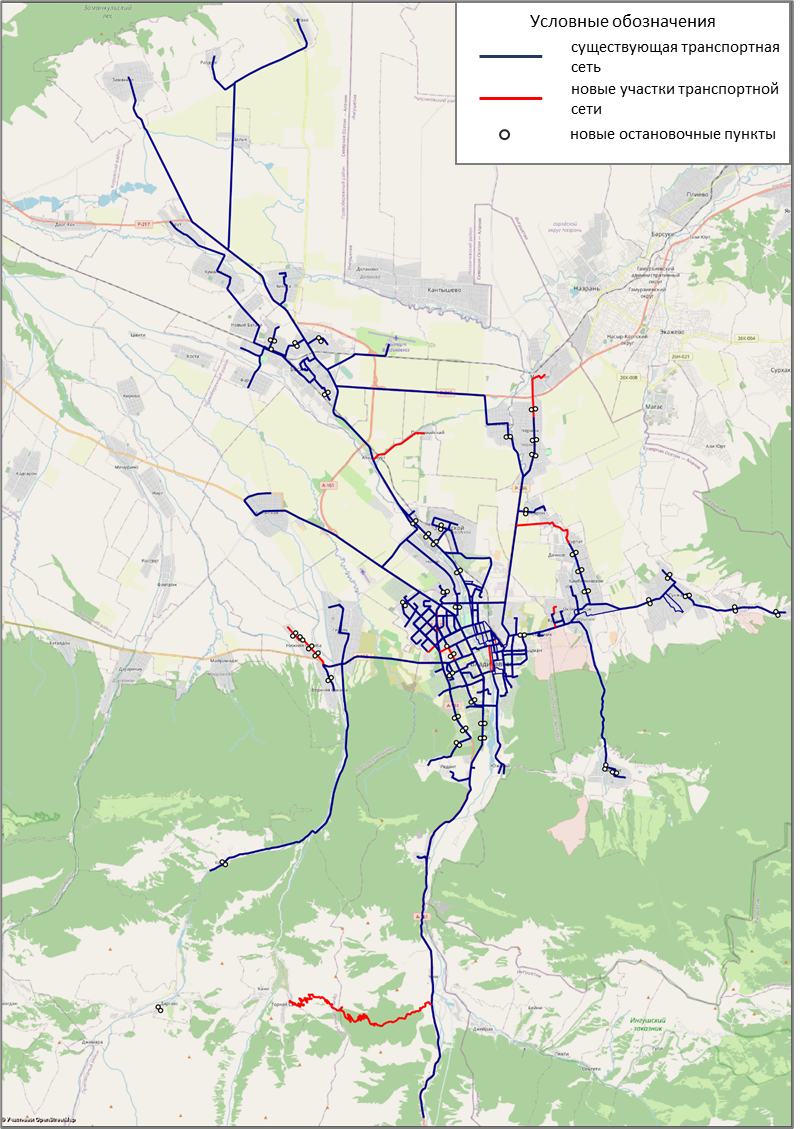 Рисунок 2.1 – Транспортная сеть Владикавказской агломерацииХарактеристики перспективных транспортных и маршрутных сетей пассажирского транспорта Владикавказской агломерации, представлены в таблице 2.3.Таблица 2.3 – Характеристики перспективных транспортных и маршрутных сетей пассажирского транспорта Владикавказской агломерацииВ результате оптимизации на треть сократится маршрутная сеть муниципальных маршрутов г. Владикавказа за счет сокращения дублирования маршрутов. Маршрутный коэффициент для г. Владикавказа, равный 2,45 для перспективной сети, снизится до уровня хорошо развитой маршрутной сети, указывающий на  не перенасыщение и достаточность количества маршрутов на УДС.После формирование новой маршрутной сети было произведено математическое моделирование распределения пассажирского спроса на каждый маршрут общественного транспорта и построены картограммы пассажиропотоков утреннего пиково периода (рис. 2.2.).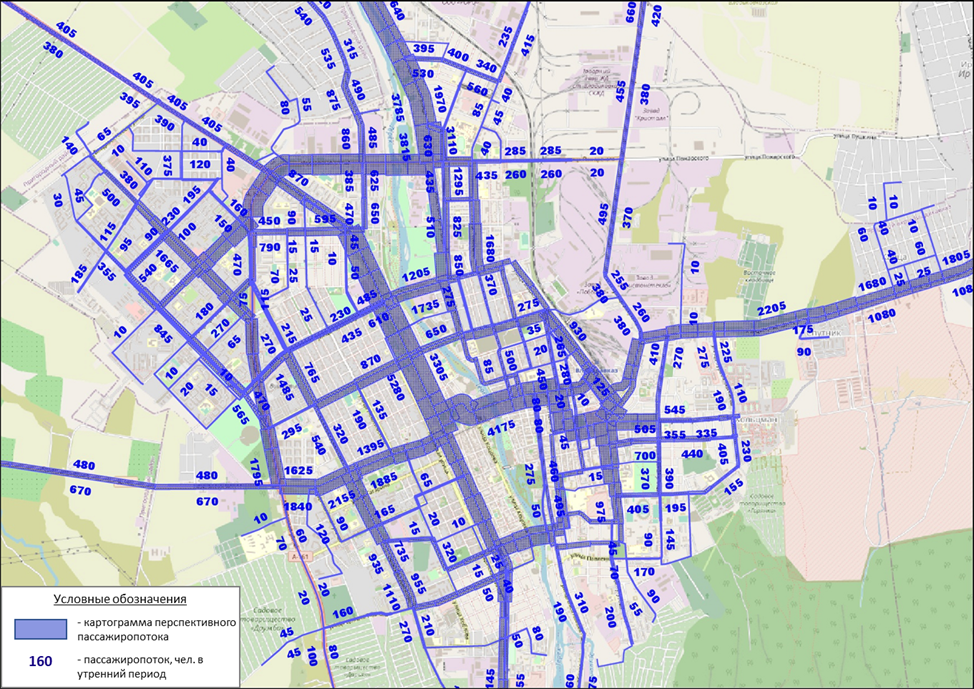 Рисунок 2.2 – Картограмма пассажиропотоков г. Владикавказа в утренний пиковый периодВ результате предложенных мероприятий по оптимизации маршрутной сети уровень дублирования на основных магистралях Владикавказа сократится в среднем в полтора раза (табл. 2.4, рис. 2.3).Таблица 2.4 – Количество проходящих муниципальных маршрутов на основных участках улично-дорожной сети г. ВладикавказаВ результате реализации мероприятий по оптимизации маршрутной сети и режимов обслуживания маршрутов сократится потребность в подвижном составе для обслуживания маршрутов и изменится его структура по вместимости. Результаты расчета потребности в подвижном составе для обслуживания оптимизированной маршрутной сети приведены в таблице 2.5.Таблица 2.5 – Количество подвижного состава по классам на 2024 год* коэффициент выпуска парка 0,8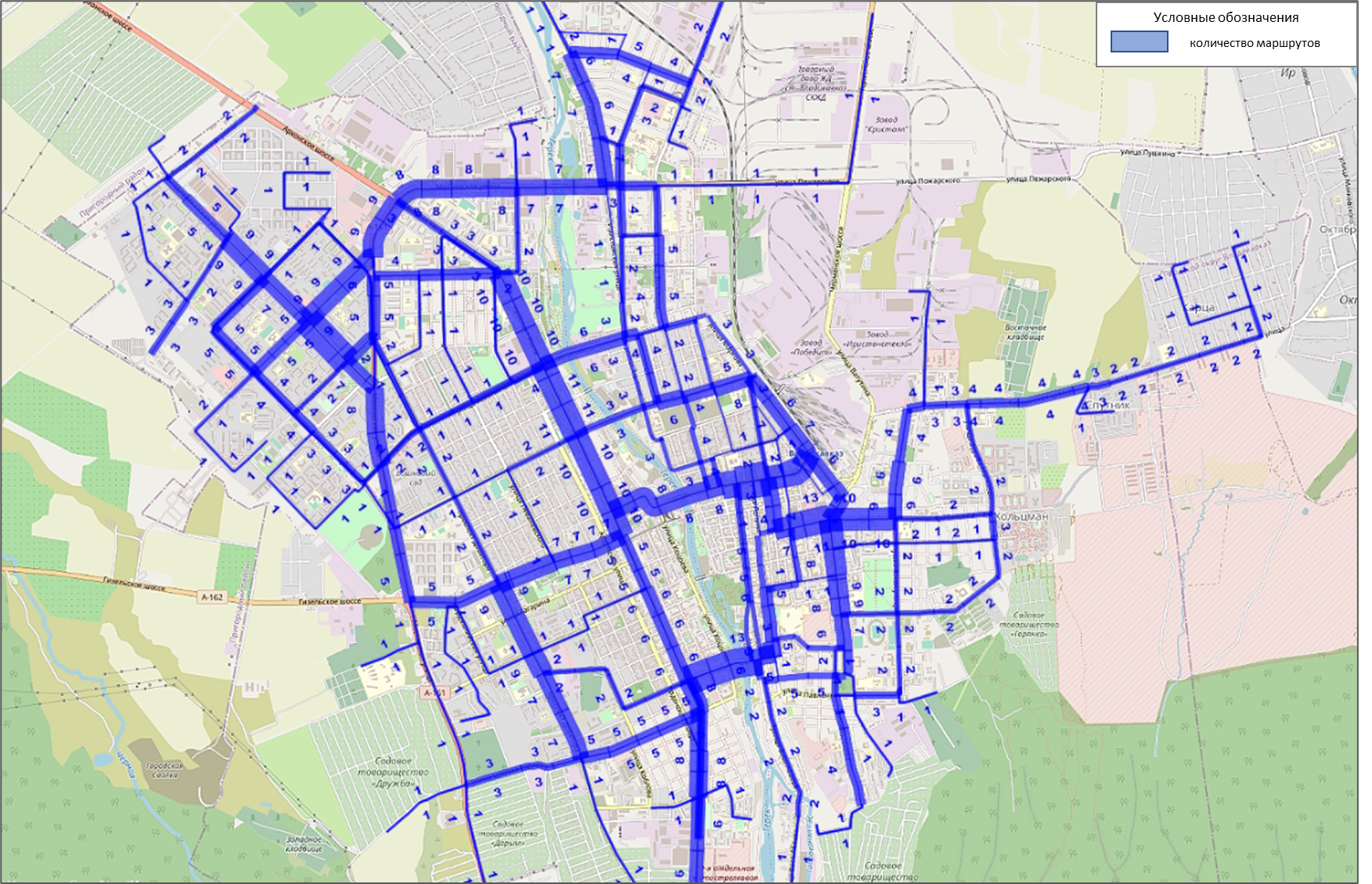 Рисунок 2.3 – Картограмма дублирования перспективной маршрутной сети. 2024 г.1.2 Мероприятия по изменению графика работы подвижного состава общественного транспортаДля улучшения качества обслуживания населения необходимо организовать движение муниципальных регулярных маршрутов пассажирского транспорта с 6-30  до 22-00. Для маршрутов, работающих по расписанию, количество рейсов определяется исходя из потребности населения в пассажирских перевозках и экономической эффективности работы предприятия. Пиковый период движения в будние дни с 7-00 до 10-00 и с 16-00 до 19-00, межпиковый период с 10-00 до 16-00 и с 19-00 до 20-00. Интервалы движения на начало и окончание движения маршрутов, работающих по интервалу, увеличены в 2-2,5 раза или составлено расписание. В выходной день интервалы движения с 9-00 до 21-00 определены как интервалы движения в межпиковый период буднего дня. Интервалы движения на начало и окончание движения выходного дня также увеличены.2.1.3 Мероприятия по обновлению подвижного составаВ 2022-2023 годах запланирована покупка 30 новых трамвайных вагонов Уральского вагонного завода, что обеспечит потребность обслуживания трамвайных маршрутов. В связи с этим требуется создание новой ремонтной базы, закупка нового ремонтного оборудования. Для обучения водителей эксплуатации новых типов вагонов трамвая необходимо получение лицензии на право обучения водителей трамваев, наличие преподавателей, оборудованный учебный класс. Стоимость обучения 50 водителей трамвая составляет 7,4 млн. руб. Для поддержания стабильного выпуска парка трамваев также необходимо провести капитально-восстановительный ремонт 7 трамвайных вагонов (стоимость ремонта для одного вагона составляет 3,992 млн. руб.) стоимостью 27,93 млн. руб. Для обеспечения бесперебойной работы новых вагонов трамвая требуется реконструкция тяговых подстанций электротранспорта.В связи с тем, что средний возраст автобусов превышает нормативные сроки эксплуатации, к 2024 году потребуется обновление подвижного состава. В 2024 году на балансе предприятий будет числится 1 единица малой вместимости (М2 класс А) возрастом 6 лет и 132 единицы малой вместимости (М2 класс А) возрастом 3 года. Исходя из рассчитанной потребности в подвижном составе для обслуживания муниципальных маршрутов Владикавказа, необходима закупка автобусов среднего класса (М3 класс II) вместимость 40 пассажиров, например, автобусы модели ПАЗ 320405-04 ВЕКТОР NEXT стоимостью 4,337 млн руб. за модель с дизельным двигателем и 5,874 млн. руб. с газовым (стоимость на 17.03.2022 г.). Всего к 2024 году потребуется закупить 324 единиц общей стоимостью 1920,8 млн. руб. при закупке автобусов с газовым двигателем или 1418,2 млн. руб. с дизельным двигателем. 2.1.4 Мероприятия по изменению тарифной политики и  компенсации затрат вследствие перехода на регулируемый  тарифМаршруты с регулируемым тарифом, на которых принимаются социальные проездные билеты, должны обеспечивать транспортные связи на всей территории Владикавказской агломерации. Помимо перевода маршрутов на регулируемый тариф, необходимо повысить прозрачность финансовых потоков, связанных с оплатой проезда пассажирами. Реализация этой задачи возможна посредством введения электронной системы фиксации оплаты проезда, с обязательной выдачей подтверждающего документа (чека или билета) пассажиру вне зависимости от способа оплаты проезда. Кроме того, корректный расчет размера компенсации выпадающих доходов перевозчика, связанных с выполнением перевозок по регулируемому тарифу или перевозкой льготных категорий населения возможен только при подтверждении фактического количества перевезенных пассажиров каждой категории. Выполнение данного мероприятия также согласуется с рекомендациями Социального стандарта и со Стратегией в области цифровой трансформации отраслей экономики, социальной сферы и государственного управления Республики Северная Осетия-Алания на период до 2024 года, утвержденной ВРИО Главы Республики Северная Осетия-Алания 31.08.21г.В условиях оптимизации маршрутной сети и сокращения количества маршрутов возможно увеличение пересадочности. Рекомендуется ввод единого проездного билета на месяц с безлимитным количеством поездок для всех видов транспорта и соответственно организация работы всех муниципальных маршрутов по регулируемым тарифам.Одновременно предлагается сохранить существующие льготы на проезд по муниципальным маршрутам, а также дополнительно предоставить их для школьников (на всех маршрутах Владикавказской агломерации) и учащихся средних специальных и высших учебных заведений. Для стимулирования использования билетов длительного пользования его стоимость не должна быть высокой. Учитывая, что большая часть населения работает в режиме стандартной пятидневной недели (согласно соц. опросу – 85% населения агломерации), эта стоимость не должна превышать эквивалента 30-35 разовых поездок. Отнесение маршрутов регулярных перевозок к маршрутам с регулируемым тарифам.Создание социальных карт для оплаты проезда категориям населения, которым предоставляются льготы.Создание и внедрение электронной системы фиксации оплаты проезда пассажиром с обязательной выдачей чека или билета на бумажном или электронном носителе. Внедрение системы безналичной оплаты проезда.Создание и использование на маршрутах регулярных перевозок единого проездного месячного абонемента, предоставляющего возможность проезда на всех видах общественного транспорта, без ограничения числа поездок в течение месяца.2.1.5 Мероприятия по обустройству и консолидации отстойно-разворотных площадок (ОРП)Для организации межрейсового отстоя подвижного состава на территории Владикавказской агломерации необходимо организовать 28 новых отстойно-разворотных площадок (табл. 4.2), из них:Для ряда ОРП предложены места для их размещения (табл. 2.6), в остальных случаях рекомендуется размещать ОРП на ближайших к остановочному пункту территориях.Также рекомендуется выполнить ремонт отстойно-разворотной площадки на пересечении 5-я Промышленной ул. и Черменского ш.Таблица 2.6 – Перечень необходимых отстойно-разворотных площадок 2.1.6 Мероприятия по реконструкции объектов инфраструктуры наземного электрического транспортаДля увеличения эффективности работы трамвая и улучшения эксплуатационных показателей его работы, а также меньшей амортизации новых вагонов и, как следствие, повышения привлекательности для населения, требуется реконструкция трамвайных путей и контактной сети.Первая очередь 2023 г. (для открытия наиболее доходной части трамвайной сети) реконструкции: Трамвайные пути: ул. Чермена Баева, ул. Гаппо Баева, ул. Чкалова, ул. Камалова, ул. Чапаева, Чапаевский мост, ул. Николаева, пр. Коста (от Нальчинской ул. до ОЗАТЭ).Контактная сеть: ул. Кирова, ул. Чермена Баева, ул. Гаппо Баева, ул. Чкалова, ул. Камалова, ул. Чапаева, Чапаевский мост, ул. Николаева, пр. Коста (от ул. Калинина до ОЗАТЭ), ул. Калинина (от ул. Калоева до Чапаевского моста).Подстанции: 1, 4, 7, 9.Вторая очередь 2024 г. реконструкции:Трамвайные пути: ул. Калинина, Весенняя ул., ул. Генерала Дзусова, Международная ул., Московская ул., пр. Доватора.Контактная сеть: ул. Калинина, Весенняя ул., ул. Генерала Дзусова, Международная ул., Московская ул., пр. Доватора.Подстанции: 2, 8, 11, 12, 15.Третья очередь 2025 г реконструкции (запланирована на выполнение в среднесрочной перспективе, но возможно ускоренное проведение работ до конца 2024г.):Трамвайные пути: пр. Коста (от ОЗАТЭ до Водной станции), ул. Леваневского, пр. Коста (от ул. Леваневского до ул. Калоева), ул. Калоева.Контактная сеть: ул. Пашковского, пр. Коста (от ОЗАТЭ до Водной станции), ул. Леваневского, пр. Коста (от ул. Леваневского до ул. Калоева), ул. Калоева.Схема реконструкции инфраструктуры наземного электрического транспорта представлена на рисунке 2.4.Рисунок 2.4 – Схема реконструкции инфраструктуры наземного электрического транспорта Стоимость реконструкции инфраструктуры трамвая представлена в таблице 2.7.Таблица 2.7 – Стоимость реконструкции инфраструктуры наземного электрического транспорта2.1.7 Мероприятия по реконструкции объектов инфраструктуры автомобильного транспортаК 2024 году рекомендуется восстановить работу Автовокзала №2. Это позволит решить проблему отсутствия площадей для межрейсового отстоя подвижного состава в восточной части города, перенести место отстоя с несанкционированной площадки у кинотеатра Дружба XXI век и Центрального рынка.2.1.8 Мероприятия по оптимизации организации дорожного движенияК 2024 году необходимо обустроить пешеходные переходы в зоне остановок общественного транспорта, как у существующих (в случае отсутствия пешеходного перехода между остановками встречных направлений), так и для новых ОП, перечень которых приведен в таблице 2.8.Пешеходные переходы рекомендуется оснащать односекционными светофорами Т.7, работающими в проблесковом режиме.Необходимо установить светофорное регулирование на пл. Штыба для обеспечения безопасного разворота трамваев, следующих по маршруту №4.2.1.9 Мероприятия по обустройству новых остановочных пунктов Для обеспечения территориальной доступности системы общественного транспорта в соответствии с требованиями нормативных документов необходимо обустроить 45 новых остановочных пунктов (табл. 2.8). Все новые остановочные пункты являются парными (кроме ОП Вишневый сад на Виноградной ул.,1 в г. Владикавказе) и должны быть обустроены в прямом и обратном направлении.Таблица 2.8 – Перечень новых остановочных пунктов к 2024 г.2.1.10 Мероприятия по доведению до нормативного состояния существующих остановочных пунктовВ рамках реализации мероприятий на краткосрочную перспективу необходимо осуществить:обустройство для маломобильных групп населения 100 ОП, начиная с остановочных пунктов, расположенных в непосредственной близости к следующим объектам (в радиусе 500 м по воздушной связи):отделениям организации Всероссийского общества инвалидов (4 отделения в агломерации),отделениям Всероссийского общества слепых (3 отделения в агломерации);Республиканскому центру реабилитации инвалидов и граждан пожилого возраста с нарушениями опорно-двигательного аппарата,Республиканскому центру реабилитации детей-инвалидов Феникс,отделениям социальной службы и помощи инвалидам и пожилым людям во Владикавказской агломерации,медицинским организациям;установку павильона или навеса на 100 остановочных пунктах, начиная с расположенных на следующих улицах:пр. Коста,ул. Чкалова,ул. Кирова,ул.Иристонская, ул. Зортова,ул. Ватутина;установку дорожных знаков, нанесение дорожной разметки, установка информационных табличек и устройство освещения для всех ОП агломерации;установку скамьи и урны на всех остановочных пунктах агломерации.2.1.11 Мероприятия по созданию нового подразделения «Организатор перевозок»Для повышения качества обслуживания населения необходимо обеспечить контроль за предоставлением транспортных услуг населению на всех этапах: создания маршрутной сети, организации конкурсной процедуры на обслуживание маршрутов регулярных перевозок, выполнения транспортной работы, предоставления актуальной информации населению о работе общественного транспорта в режиме реального времени (онлайн).Для эффективного управления в сфере обеспечения транспортных услуг населению Владикавказской агломерации необходимо создание нового подразделения «Организатор перевозок» и наделение его полномочиями по разработке маршрутной сети для агломерации, режимов ее работы, организации конкурсов на транспортное обслуживание, контролю за осуществлением регулярных перевозок по всем маршрутам, обслуживающих население в границах Владикавказской агломерации, и оперативному управлению на маршрутах регулярных перевозок.В составе данного подразделения должны быть соответствующие отделы, отвечающие за:отслеживание своевременного выхода подвижного состава на линию, соблюдение им расписания и маршрута следования, а также оперативный контроль и решение внештатных ситуаций (Единая диспетчерская служба);отслеживание совершенных транзакций, как с безналичной, так и с наличной оплатой, учет количества перевезенных пассажиров льготных категорий, расчет размера компенсаций за работу маршрутов по регулируемому тарифу и другие задачи экономического характера (Единая финансовая служба);контроль за функционированием сервиса онлайн отслеживания местонахождения подвижного состава на линии для пассажиров и аналогичного сервиса для внутренних нужд транспортного управления (Единая линейная служба)анализ пассажиропоток по маршрутам движения и корректировку маршрутной сети; подготовку конкурсной документации  и договоров с перевозчиками.Основными функциями Единой диспетчерской службы должны стать:отслеживание выполнения транспортной работы:контроль за своевременным выходом на линию, контроль количества и типа ПС на линии,контроль за прохождением маршрута подвижным составом,оперативное управления в случае нештатной ситуации,контроль за соблюдением требований к выполнению перевозок:выборочные проверки отдельных рейсов,анализ соответствия частоты движения и типа подвижного состава существующему пассажиропотоку (через обратную связь от водителей и пассажиров).Целями создания Единой финансовой службы являются: реализация возможности безналичной оплаты проезда для пассажиров,централизация финансовых поступлений от оплаты проезда, минимизация возможности по утаиванию части выручки,объективная оценка пассажиропотоков,определение объема необходимой компенсаций перевозчикам, связанных с осуществлением перевозок по регулируемому тарифу.Задачами Единой линейной службы должны стать:отслеживание технического состояния ПС, выпускаемого на линию, в части функционирования GPS/ГЛОНАСС устройства, соответствия данных, передаваемых устройством, его фактическому маршруту, бортовому номеру и другим характеристикам;контроль за корректным отображением ПС в системе отслеживания положения маршрутного транспортного средства в режиме реального времени, как в системе для служебного пользования, так и в сервисе для пассажиров;формирование базы данных по выполненным рейсам за необходимый период времени;выявление и своевременное исправление ошибок в указанной базе данных. Разработка программного обеспечения необходимого для функционирования систем безналичной оплаты, отслеживания положения маршрутного транспортного средства в режиме реального времени, как в системе для служебного пользования, так и в сервисе для пассажиров возможна в рамках Стратегии в области цифровой трансформации отраслей экономики, социальной сферы и государственного управления Республики Северная Осетия-Алания на период до 2024 года, утвержденной ВРИО Главы Республики Северная Осетия-Алания 31.08.21 г., одной из задач которой является создание единых цифровых сервисов для предоставления льгот и субсидий на транспорте, идентификации пассажиров, а также построения оптимальных маршрутов и информационно-навигационного сопровождения пассажирских поездок.Характеристика эффекта от реализации мероприятий краткосрочной перспективы2.2.1 Характеристика эффекта от мероприятий по оптимизации маршрутной сети на территории Владикавказской агломерацииВ результате реализации данных мероприятий будут достигнуты следующие основные эффекты:повышение доступности транспортной системы;снижение себестоимости муниципальных перевозок за счёт более эффективного использования подвижного состава, сокращения эксплуатационных расходов за счет сокращения дублирования трасс ряда маршрутов, проходящих по улично-дорожной сети города;снижение нагрузки на улично-дорожную сеть за счет исключения дублирующих друг друга трасс маршрутов.Для оценки эффекта использовался показатель сокращения времени пребывания в пути пассажиров общественного транспорта в границах Владикавказской агломерации (табл. 2.9).Таблица 2.9 – Основные социально-экономические эффекты, ожидаемые от реализации мероприятий краткосрочной перспективы2.2.2 Характеристика эффекта от мероприятий по изменению графика работы подвижного состава общественного транспортаРеализация мероприятий повысит качество транспортного обслуживания в части комфортности и надежности. Пассажиры смогут гарантировано воспользоваться регулярным общественным транспортом в вечернее время на всей маршрутной сети.2.2.3 Характеристика эффекта от мероприятий по обновлению подвижного составаОжидаемый эффект от обновления подвижного состава:повышение комфортности поездки, обеспечение бесперебойной работы общественного транспорта.2.2.4 Характеристика эффекта от мероприятий по изменению тарифной политики и компенсации затрат вследствие перехода на регулируемый  тарифВыполнение мероприятий по изменению тарифной политики позволит:обеспечить ценовую доступность транспорта общего пользования для населения (в том числе для льготных категорий),повысить прозрачность финансовых потоков, связанных с оплатой проезда пассажирами,производить корректный расчет размера компенсации выпадающих доходов перевозчика, связанных с выполнением перевозок по регулируемому тарифу и перевозкой льготных категорий населения,2.2.5 Характеристика эффекта от мероприятий по обустройству и консолидации отстойно-разворотных площадок (ОРП)Расположение отстойно-разворотных площадок в установленных санитарно-защитных зонах (50 м) обеспечивает безопасность населения и уменьшает воздействие загрязнения атмосферного воздуха до значений, установленных гигиеническими нормативами в соответствии с СанПиН 2.2.1/2.1.1.1200-03 «Санитарно-защитные зоны и санитарная классификация предприятий, сооружений и иных объектов», утвержденных Постановлением Главного государственного санитарного врача РФ от 25 сентября 2007 г. N 74.Устройство помещений для водителей и обслуживающего персонала  улучшает условия труда водителей и позволяет обеспечить соблюдение Приказа Минтранса РФ от 16.10.2020 N 424 «Об утверждении Особенностей режима рабочего времени и времени отдыха, условий труда водителей автомобилей».Обустройство ОРП также позволит обеспечить безопасный межрейсовый отстой подвижного состава и освободить проезжую часть для движения транспортных средств. 2.2.6 Характеристика эффекта от мероприятий по реконструкции объектов инфраструктуры наземного электрического транспортаМероприятия по реконструкции объектов электрического транспорта необходимы для повышения надежности работы электрического транспорта. Кроме того реконструкция трамвайных путей позволит увеличить скорость сообщения электрического транспорта (трамвай) до 16,3 км/ч, что в свою очередь повысит привлекательность данного вида транспорта для пассажиров и позволит увеличить долю перевозок осуществляемых электрическим (наиболее экологичным) видом транспорта на территории Владикавказа.2.2.7 Характеристика эффекта от мероприятий реконструкция объектов инфраструктуры автомобильного транспортаРеконструкция Автовокзала №2 обеспечит регулярность отправлений, позволит снизить нагрузку на  участки УДС г. Владикавказа,  а также повысит комфорт пересадки для пассажиров. 2.2.8 Характеристика эффекта от мероприятий по оптимизации организации дорожного движенияМероприятия по оптимизации дорожного движения направлены на повышение безопасности дорожного движения и пешеходов.Установка светофорного регулирования на пл. Штыба обеспечит безопасный разворот трамваев, следующих по маршруту №4,  а также увеличит скорость сообщения для трамвайных маршрутов, проходящих через данную площадь.2.2.9 Характеристика эффекта от мероприятий по обустройству новых остановочных пунктовОсновным эффектом от мероприятий по обустройству новых остановочных пунктов является повышение территориальной доступности остановок общественного транспорта и привлекательности ОТ.2.2.10 Характеристика эффекта от мероприятий по доведению до нормативного состояния существующих остановочных пунктовСоциальный эффект от мероприятий по приведению остановочных пунктов в нормативное состояние выражается повышением качества обслуживания пассажиров в части:повышения комфортности системы общественного транспорта,повышение доступности транспортной системы для маломобильных групп населения.2.2.11 Характеристика эффекта от мероприятий по созданию нового подразделения «Организатор перевозок»Мероприятия по созданию нового подразделения «Организатор перевозок» обеспечивают повышение качества транспортного обслуживания на всех его этапах за счет усиления контроля:обеспечивают полноту сбора платы за проезд и распределение компенсаций за перевозку льготных категорий населения между перевозчиками,способствуют росту транспортной подвижности населения за счет предоставления возможности использования широкого тарифного меню, в том числе тарифов, стимулирующих использование общественного транспорта,позволяют контролировать соблюдение перевозчиками условий договоров на обслуживание маршрутов;обеспечивают повышение качества управленческих решений в сфере транспорта за счет предоставления субъектам управления транспортным комплексом полной и достоверной информации о спросе на передвижения и качестве его удовлетворения.Характеристика и анализ перспективного изменения величины и структуры ожидаемого спроса на транспортные перемещения во Владикавказской агломерацииТенденции изменения суммарных объемов спроса на передвижения на транспорте общего пользования в городах определяются динамикой численности населения, динамикой уровня автомобилизации и реализуемой администрацией политикой управления спросом на передвижения.На пространственное распределение спроса на передвижения значительное влияние оказывают территориальное развитие, а также развитие УДС и системы пассажирского транспорта.В Стратегии социально-экономического развития Республики Северная Осетия-Алания до 2030 г. (далее Стратегия) разработано три сценария развития: инерционный, базовый и оптимистический. Согласно инерционному сценарию, прогнозируется снижение населения (до 665 тыс. чел. к 2030 г.). Базовый и оптимистический сценарии предполагают рост населения до 720 и 736 тыс. чел. соответственно. Однако следует учесть что данный прогноз был разработан на основании данных 2015 г. и на данный момент требует актуализации. Федеральной службой государственной статистики был разработан прогноз предположительной численности населения до 2035 года по трем вариантам (низкий, средний, высокий) на основе оценки численности постоянного населения субъектов Российской Федерации по полу и возрасту на 1 января 2019 г. Варианты учитывают мировые закономерности эволюции рождаемости, смертности и миграции, влияние социально-экономической ситуации в стране и субъектах Российской Федерации на ход демографических процессов. Для региона Республика Северная Осетия-Алания Росстатом прогнозируется падение численности населения во всех трех вариантах развития. При низком варианте прогноза численность населения снизится до 614,2 тыс. чел. к началу 2036 г., при среднем – до 645,7 тыс. чел. и при высоком – до 671,9.На основании рассмотренных прогнозов, ретроспективных показателей (п. 1.2.2.1), а также с учетом социального и экономического влияния пандемии новой коронавирусной инфекции был разработан прогноз изменения численности населения Республики Северная Осетия-Алания и муниципальных образований Владикавказской агломерации (табл.  3.1).Таблица 3.1 – Прогноз численности населения Республики Северная Осетия-Алания и Владикавказской агломерации на расчетные сроки, тыс. чел. на конец годаСредний темп изменения численности за период с 2021 г. до конца 2040 года составит 0,995.В настоящее время в г. Владикавказе активно осваиваются территории Северо-Западного района (рис. 3.1), в частности, формируется мкр. Новый город (ул. Билара Кабалоева, ул. Героев Отечества, ул. Владикавказская), представляющий собой комплексную застройку кирпичными и монолитно-кирпичными зданиями выстой 5 – 6 этажей, продолжается строительство среднеэтажных жилищных комплексов Весна (ул. Весенняя), Ильинка (ул. Алихана Гагкаева, ул. Курсантов Кировцев) и на Курсантов Кировцев, многоэтажных домов на ул. Астана Кесаева, начато строительство ЖК Западный (ул. Хадарцева/ул. Морских Пехотинцев). Кроме того, Генеральным планом Владикавказа предусматривается среднеэтажная застройка территорий завода Янтарь на ул. Московская, завода Разряд на ул. Калинина и части присоединенных территорий.Застройка Затеречного района носит менее массовый характер. Здесь достраиваются многоэтажные жилые комплексы Sard и Green Park на ул. Гастелло и Киммерийский квартал на ул. Братьев Темировых, среднеэтажный жилой комплекс Московский квартал на ул. Шамиля Джикаева, а также несколько объектов точечной застройки. На Московском шоссе формируется коттеджный поселок Московский квартал (Московское ш., д. 14), строится несколько частных домов в селе Балта и поселке 2-й Редант. Генеральным планом предусмотрена среднеэтажная застройка территорий вдоль ул. Гадиева на участке от ул. Гастелло до пр. Доваторов.Иристонский район развивается преимущественно в северо-восточной его части: восточнее ул. Пушкинская строятся объекты среднеэтажной и многоэтажной застройки – ЖК Пушкинский Парк на ул. Шмулевича, дом на ул. Пушкинская, 2Б и дома вдоль ул. Зураба Магкаева и на ул. Куйбышева. Согласно Генеральному плану, в последующие годы продолжится жилищное строительство между ул. Зураба Магкаева и ул. Сады Шалдона, планируется застройка территории промышленного предприятия юго-восточнее Ботанического сада ГГАУ, а также освоение свободных территорий между ул. Васо Абаева и каналом ГЭС.Наименьшее развитие в границах г. Владикавказа ожидается в Промышленном районе. Здесь будет построено несколько объектов точечной застройки, в отдаленной перспективе планируется освоение территорий пос. Заводского и микрорайона Карца.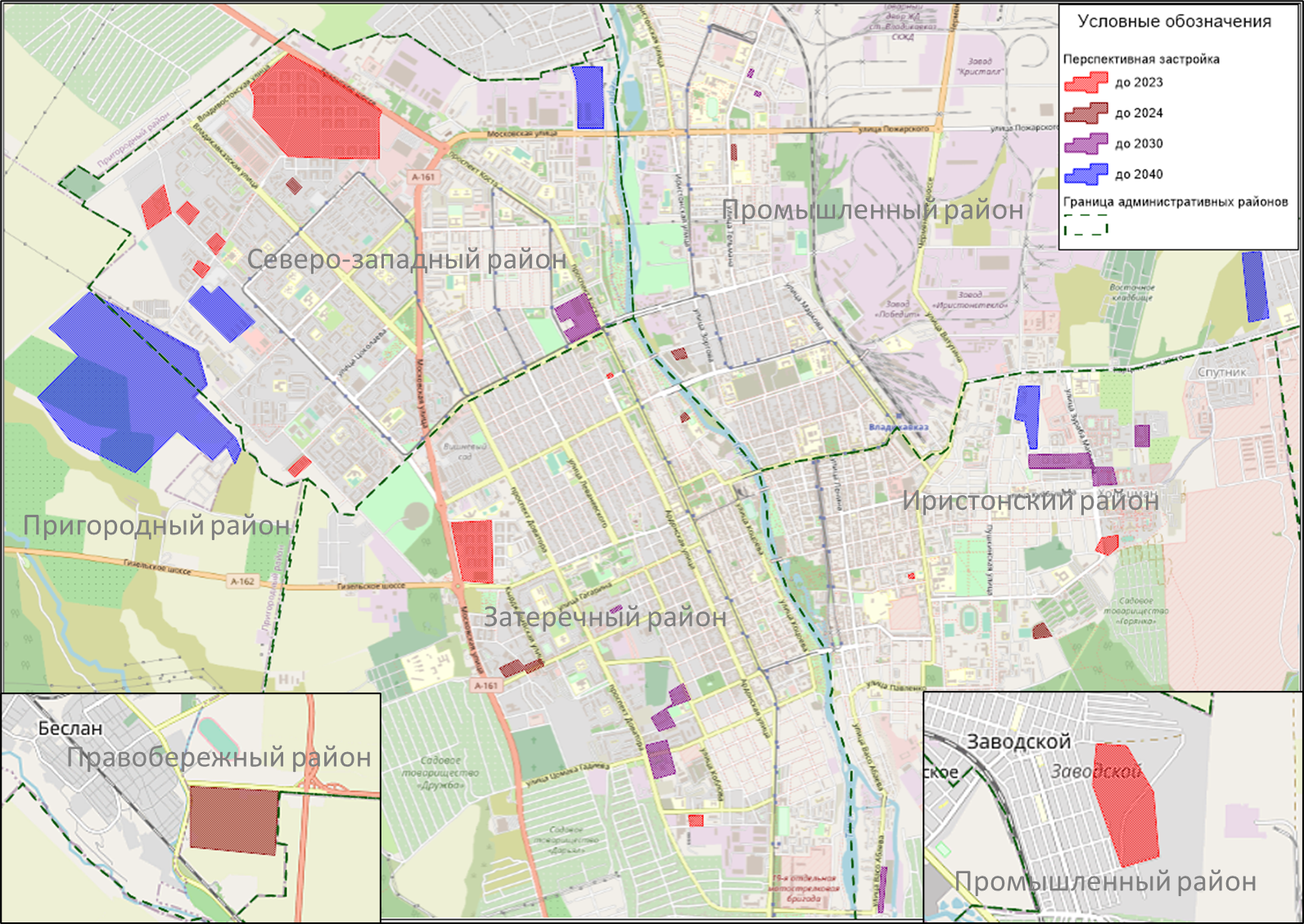 Рисунок 3.1 – Градостроительное развитие Владикавказской агломерацииТаким образом, в ходе нового жилищного строительства крупные микрорайоны с высокой плотностью населения, которые окажут существенное влияние на пространственное перераспределение спроса на передвижения общественным транспортом, планируются в Северо-Западном районе и в северо-восточной части Иристонского района. Рост численности населения на новых территориях Владикавказской агломерации приведет к ее сокращению в кварталах «старой» застройки вследствие увеличения жилищной обеспеченности.Для Владикавказской агломерации следует ожидать в ближайшие годы роста уровня автомобилизации, обусловленного достаточно низким его значением (около 319 легковых автомобилей на 1000 жителей), зафиксированным в настоящее время.  В соответствии с прогнозом уровня автомобилизации, выполненным с учетом динамики уровня автомобилизации в развитых странах (рисунок 3.2), на перспективу 2024 г. его увеличение составит около 6,1% - в среднем 2% в год за период 2021-2024 гг. и составит 339 легковых автомобиля на 1000 жителей, а к 2040 г. достигнет уже 432 индивидуальных легковых автомобилей на 1000 жителей. 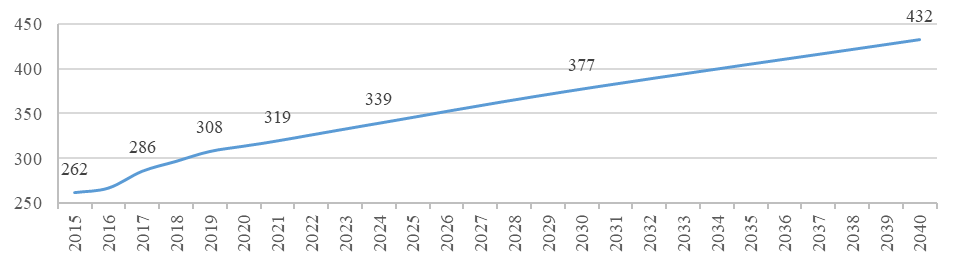 Рисунок 3.2 – Прогноз уровня автомобилизации во Владикавказской агломерации4 МЕРОПРИЯТИЯ СРЕДНЕСРОЧНОЙ ПЕРСПЕКТИВЫМероприятия среднесрочной перспективы (2025 – 2030 гг.)  направлены на повышение качества транспортного обслуживания населения и развитие пассажирской транспортной системы, учитывающее градостроительные изменения Владикавказской агломерации. Для выбора оптимального набора мероприятий было рассмотрено четыре варианта развития маршрутной сети, для каждого из которых были выполнены прогноз пассажиропотоков с применением инструментов математического моделирования и  анализ социально-экономической эффективности.Выбранный вариант развития маршрутной сети содержит незначительные изменения относительно маршрутной сети, сформированной в 2024 году, и не включает мероприятия по развитию электротранспорта.Стоит отметить, что вариант с развитием электротранспорта, который обеспечивает меньший социально-экономический эффект, характеризуется большей долговечностью, экологичностью и комфортностью передвижения, а также соответствует общемировым тенденциям развития общественного транспорта, в связи с чем целесообразно рассмотреть возможность его реализации (вариант с развитием электротранспорта рассмотрен в пояснительной записке к КСОТ).Мероприятия, рассмотренные в данном разделе, направлены на реализацию оптимального варианта маршрутной сети.Состав мероприятий и их характеристикаОсновными задачами мероприятия среднесрочной перспективы являются: сокращение затрат времени населения на передвижения общественным транспортом, повышение рентабельности перевозок и привлекательности общественного транспорта.Мероприятия среднесрочной перспективы включают:мероприятия по оптимизации маршрутной сети;мероприятия по обновлению подвижного состава;мероприятия по ремонту подвижного состава;мероприятия по доведению до нормативного состояния остановочных пунктов общественного транспорта;мероприятия по  переходу к новой модели финансирования пассажирских перевозок;мероприятия по строительству инфраструктуры электротранспорта;мероприятия по повышению скорости сообщения общественного транспорта;мероприятия по оптимизации размещения мест отправления общественного транспорта, обслуживающего межмуниципальные и межрегиональные маршруты.4.1.1 Мероприятия по оптимизации маршрутной сети При разработке маршрутной сети на среднесрочный период предусмотрена организация обслуживания территорий новой жилой застройки Северо-Западного и Иристонского районов, тематического парка «Алания-Парк», а также отправление всех межмуниципальных маршрутов с терминалов внешнего транспорта.Мероприятия по оптимизации маршрутной сети на среднесрочный период предусматривают (табл. 4.1):изменение трассы действующего маршрута автобуса № 27; организацию обслуживания по трем новым маршрутам автобуса: Н-1, Н-2 и Н-3;обустройство новых остановочных пунктов;обустройство отстойно-разворотной площадки.Таблица 4.1 – Предложения по оптимизации маршрутной сети на 2030 г. по базовому вариантуРазработанная маршрутная сеть включает 42 муниципальных маршрутов в г. Владикавказе в том числе 34 автобусных и 8 трамвайных маршрутов (2 из них сезонные) (табл. 4.2).  Таблица 4.2 – Результаты оптимизации маршрутной сети по базовому варианту на 2030 годРезультаты расчета потребности в подвижном составе для обслуживания оптимизированной маршрутной сети приведены в таблице 4.3Таблица 4.3 – Количество подвижного состава по классамОптимизация маршрутной сети потребует обустройства 19 новых остановочных пунктов (табл. 4.4, рис 4.1) и одной отстойно-разворотной площадки. Таблица 4.4 – Перечень новых остановочных пунктов Рисунок 4.1 – Перспективное развитие улично-дорожной сети и расположение новых остановочных пунктов к 2030 г.Все перспективные остановочные пункты являются парными (кроме ОП Площадь Воинской Славы на ул. Барбашова, 55; ОП Школа № 46 на ул. Генерала Дзусова, 46 и на ул. Весенняя, 25) и должны быть обустроены в прямом и обратном направлении.Отстойно-разворотную площадку необходимо разместить в районе пересечения ул. Зураба Магкаева и Карцинского шоссе для межрейсового отстоя подвижного состава, обслуживающего новые маршруты НА-2 и НА-3. Площадь новой ОРП составит около 950  кв. м.4.1.2 Мероприятия по обновлению подвижного состава В связи с тем, что возраст автобусов, закупленных в 2024 году, достигнет предельного значения нормативных сроков эксплуатации к 2030 г., потребуется полное обновление подвижного состава автобусов.Исходя из рассчитанной потребности в подвижном составе для обслуживания муниципальных маршрутов в границах Владикавказской агломерации (табл. 6.5), необходима закупка: 59 автобусов большого класса (М3 класс I) вместимость 100 пассажиров стоимостью 18,6 млн. руб. общей стоимостью 1097,4 млн. руб.;228 автобусов среднего класса (М3 класс II) вместимость 40 пассажиров, например автобусы модели ПАЗ 320405-04 ВЕКТОР NEXT стоимостью 5,874 млн. руб. за модель с газовым двигателем общей стоимостью 1339,3 млн. руб.;251 автобус малой вместимости (М2 класс А), например, автобусы модели ГАЗель NEXT стоимостью 2,326 млн. руб. на общую сумму 583,8 млн. руб.Кроме того, в связи с недостаточным количеством трамваев, закупленных в 2022-2023 годах, для обслуживания трамвайных маршрутов и предельным возрастом остального парка, необходима закупка пяти новых трамвайных вагонов на общую сумму 175 млн. руб.4.1.3 Мероприятия по ремонту подвижного состава В связи достижением предельно допустимого эксплуатационного пробега трамваев, закупленных в 2022-2023 годах (30 единиц), потребуется их капитальный ремонт на сумму 390 млн. руб.4.1.4 Мероприятия по доведению до нормативного состояния остановочных пунктов общественного транспортаМероприятия по доведению до нормативного состояния остановочных пунктов общественного транспорта направлены на выполнение требований нормативных документов.В состав мероприятий входят:обустройство ОП для маломобильных групп населения на 1013 ОП, начиная с остановочных пунктов, расположенных в непосредственной близости (в радиусе 500 м по воздушной связи) к отделениям социальной службы и помощи инвалидам и пожилым людям во Владикавказской агломерации и к медицинским организациям;установка павильона или навеса на 660 остановочных пунктах, начиная с расположенных на следующих улицах: пр. Коста, ул. Чкалова, ул. Кирова, Иристонская ул., ул. Зортова, ул. Ватутина, в случае отсутствия данных элементов обустройства ОП после реализации мероприятий, запланированных к 2024 г.4.1.5 Мероприятия по  переходу к новой модели финансирования пассажирских перевозокС целью повышения ответственности организации-перевозчика за выполняемую транспортную работу (выпуск, требуемый тип ПС, соблюдение маршрута и графика движения) предлагается перейти на систему брутто-контрактов, предусматривающую оплату перевозок за выполненную транспортную работу (выполненные рейсы), а не за перевезенных пассажиров.4.1.6 Мероприятия по компенсации затрат вследствие перехода на регулируемый тарифПереход на регулируемый тариф и изменение тарифного меню, реализованного в рамках мероприятий 2024 года, требует ежегодной компенсации затрат. Суммарный объем субсидий в период 2024 – 2029 гг. 10,7 млрд.рублей.4.1.7 Мероприятия по строительству инфраструктуры электротранспортаДля обслуживания подвижного состава трамваев и поддержания его в технически исправном состоянии требуется строительство трамвайного депо. С целью оптимального использования подвижного состава и снижения нулевых пробегов необходимо разместить депо в Северо-Западном районе г. Владикавказа. В качестве возможного места размещения предлагается выделение площадки на свободных территориях в продолжении улицы А. Кесаева (43.033997, 44.614744).4.1.8 Мероприятия по повышению скорости сообщения общественного транспортаСокращение задержек общественного транспорта  при движении по участкам УДС будет обусловлено созданием полос приоритетного движения общественного транспорта.Исходя из объемов корреспонденций и полученных размеров пассажиропотоков были выделены участки УДС для организации полос для движения общественного транспорта: ул. Владикавказская, пр. Коста, Московская ул., пр. Доваторов, ул. Барбашова, ул. Кирова, ул. Маркова, Иристонская ул., ул. Тельмана, ул. Чапаева (рис. 4.2). Организации выделенных полос для общественного транспорта потребует следующих изменений в организации дорожного движения: запрет парковки вдоль выделенных полос, запрет левых поворотов, при использовании двухполосных дорог (с ул. Кирова на ул. Августовских событий, ул. Миллера; с ул. Барбашова на ул. Леваневского, Тургеневскую ул., ул. Гончарова, ул. Калоева, Ардонскую ул.). Данные мероприятия рекомендуется учесть при  разработки мероприятий КСОДД.4.1.9 Мероприятия по оптимизации размещения мест отправления общественного транспорта, обслуживающего межмуниципальные и межрегиональные маршрутыДля минимизации пробега по УДС г. Владикавказа требуется строительство автостанции на выезде из города в районе Гизельского шоссе. Возможные участки для строительства автостанции приведены на рис. 4.3. Окончательное решение по выбору варианта размещения будет принято Администрацией г. Владикавказа. Рисунок 4.2 – Организация выделенных полос для общественного транспортаРисунок 4.3 – Варианты размещения автостанцииХарактеристика эффектов от  реализации мероприятий 4.2.1 Характеристика эффектов от мероприятий по оптимизации маршрутной сетиВ результате реализации данных мероприятий будут достигнуты следующие основные эффекты:обеспечение транспортной доступности территорий новых микрорайонов;повышения качества транспортного обслуживания за счет использования подвижного состава большей вместимости;повышение градостроительной ценности территории и рост доходности объектов недвижимости, находящихся в зоне тяготения новых маршрутов;повышение доступности нового тематического парка «Алания-Парк»  и , как следствие, рост его привлекательности.Результаты оценки величины социального эффекта от мероприятий по оптимизации маршрутной сети Владикавказской агломерации приведены в таблице 4.5.Расчет социального эффекта выполнялся с применением инструментов транспортного моделирования, при этом учитывались мероприятия по оптимизации маршрутной сети и мероприятия по сокращению задержек общественного транспорта.Таблица 4.5 – Оценка расчетных величин социального эффекта от мероприятий по оптимизации маршрутной сети Владикавказской агломерацииРост социального эффекта вызван изменением в расселении и повышением доступности развивающихся территорий.Коммерческий эффект для муниципалитета обусловлен снижением средних эксплуатационных затрат на перевозку одного пассажира вследствие более эффективного использования подвижного состава, что найдет отражение в сокращении потребности бюджетного субсидирования пассажирских перевозок.4.2.2 Характеристика эффектов от мероприятий по обновлению подвижного составаСвоевременное обновление подвижного состава позволит использовать на линии современный подвижной состав надлежащего качества, что, в свою очередь, повысит привлекательность пассажирских перевозок для населения за счет повышения комфортности и улучшит экологические показатели.4.2.3 Характеристика эффектов от мероприятий по ремонту подвижного составаКапитальный ремонт подвижного состава трамваев повысит надежность,  безопасность перевозок и комфортность поездки.4.2.4 Характеристика эффектов от мероприятий по доведению до нормативного состояния остановочных пунктов общественного транспортаДоведение остановочных пунктов до нормативного состояния повысит доступность общественного транспорта для МГН и уровень комфорта ожидания подвижного состава.4.2.5 Характеристика эффектов от мероприятий по переходу к новой модели финансирования пассажирских перевозокПереход на систему брутто-контрактов повышает ответственность перевозчика за выполняемую транспортную работу, соответственно увеличивает возможности контроля выполнения транспортной работы перевозчиком со стороны администрации, что, в свою очередь, позволит улучшить качество транспортного обслуживания за счет соблюдения расписания, повышения безопасности движения, выполнения требований к состоянию подвижного состава.4.2.6 Характеристика эффектов от мероприятий по компенсации затрат вследствие перехода на регулируемый тарифМероприятие повысит доступность общественного транспорта для льготных категорий населения посредством реализации льготных проездных билетов, а также его привлекательность для регулярных корреспонденций в связи с наличием билета длительного пользования.Повышение привлекательности общественного транспорта, в свою очередь, приведет к сокращению поездок на личном автомобиле и, как следствие, снижению нагрузки на УДС и загрязнения окружающей среды.4.2.7 Характеристика эффектов от мероприятий по строительству инфраструктуры электротранспортаСтроительство депо в Северо-Западном районе позволит:повысить рентабельность пассажирских перевозок общественным транспортом за счет сокращения непроизводственных пробегов трамвая, поскольку основные поездки в утренний час пик совершаются из Северо-Западного района;повысить привлекательность  общественного транспорта за счет своевременного ремонта подвижного состава.4.2.8 Характеристика эффектов от мероприятий по повышению скорости сообщения общественного транспортаОрганизация выделенных полос позволит обеспечить более высокую скорость сообщения муниципального транспорта г. Владикавказа, которая в среднем увеличится до 18 км/ч.4.2.9 Характеристика эффектов от мероприятий размещения мест отправления общественного транспорта, обслуживающего межмуниципальные и межрегиональные маршрутыСтроительство автовокзала на Гизельском шоссе позволит исключить поездки по городу Владикавказу на ряде межмуниципальных маршрутов, тем самым:упростить разделение полномочий по управлению пассажирскими перевозками на межмуниципальных и муниципальных маршрутах между различными ведомствами;повысить рентабельность межмуниципальных и муниципальных перевозок.Мероприятия долгосрочной перспективыМероприятия долгосрочной перспективы (2031 – 2040 гг.), как и мероприятия среднесрочной перспективы,  направлены на повышение качества транспортного обслуживания и развитие пассажирской транспортной системы, учитывающее градостроительные изменения Владикавказской агломерации.Состав мероприятий и их характеристикаОсновными задачами мероприятия долгосрочной перспективы являются повышение рентабельности перевозок и привлекательности общественного транспорта.Мероприятия долгосрочной перспективы включают:мероприятия по оптимизации маршрутной сети;мероприятия по обновлению подвижного состава;мероприятия по ремонту подвижного состава.5.1.1 Мероприятия по оптимизации маршрутной сети Мероприятия по оптимизации маршрутной сети на 2040 год направлены на повышение количества подвижного состава большого и среднего класса и, соответственно, сокращение количества подвижного состава малого класса. Кроме того, мероприятия включают корректировку интервалов и расписаний движения подвижного состава на маршрутах общественного транспорта с целью обслуживания пассажиропотока, рассчитанного с помощью инструментов транспортного моделирования. Результаты расчета потребности в подвижном составе для обслуживания оптимизированной маршрутной сети приведены в таблице 5.1.Таблица 5.1 – Количество подвижного состава по классам5.1.2 Мероприятия по обновлению подвижного состава В связи с тем, что возраст автобусов, закупленных в 2030 году, достигнет предельного значения нормативных сроков эксплуатации к 2040 г., потребуется полное обновление подвижного состава автобусов.Исходя из рассчитанной потребности в подвижном составе для обслуживания муниципальных, необходима закупка: 61 автобус большого класса (М3 класс I) вместимость 100 пассажиров стоимостью 18,6 млн. руб. общей стоимостью 1134,6 млн. руб.;241 автобус среднего класса (М3 класс II) вместимость 40 пассажиров, например автобусы модели ПАЗ 320405-04 ВЕКТОР NEXT стоимостью 5,874 млн. руб. за модель с газовым двигателем общей стоимостью 1415,6 млн. руб.;240 автобусов малой вместимости (М2 класс А), например, автобусы модели ГАЗель NEXT стоимостью 2,326 млн. руб. на общую сумму 558,3 млн. руб.Также в связи с достижением предельного срока эксплуатации потребуется закупка 29 новых трамвайных вагонов на общую сумму 1015 млн. руб.5.1.3 Мероприятия по ремонту подвижного составаВ связи достижением предельно допустимого эксплуатационного пробега трамваев, закупленных в 2022 году (5 единиц), потребуется их капитальный ремонт на сумму 65 млн. руб.Характеристика эффекта от реализации мероприятий5.2.1 Характеристика эффектов от мероприятий по оптимизации маршрутной сетиВ результате реализации данных мероприятий будут достигнуты следующие основные эффекты:Реализация данных мероприятий позволит повысить качество транспортного обслуживания за счет использования подвижного состава большей вместимости и увеличения количества рейсов на маршрутах, обслуживающих развивающие территорий.Результаты оценки величины социального эффекта от мероприятий по оптимизации маршрутной сети Владикавказской агломерации приведены в таблице 5.2. Расчет социального эффекта выполнялся с применением инструментов транспортного моделирования.Таблица 5.2 – Оценка расчетных величин социального эффекта от мероприятий по оптимизации маршрутной сети Владикавказской агломерацииРост социального эффекта вызван изменением в расселении и повышением провозной способности транспортной системы.5.2.2 Характеристика эффекта от мероприятий по обновлению подвижного составаСвоевременное обновление подвижного состава позволит использовать на линии современный подвижной состав надлежащего качества, что, в свою очередь, повысит привлекательность пассажирских перевозок для населения за счет повышения комфортности и улучшит экологические показатели.5.2.3 Характеристика эффекта от мероприятий по ремонту подвижного состава.Капитальный ремонт подвижного состава трамваев повысит надежность,  безопасность перевозок и комфортность поездки.Характеристика ожидаемого уровня качества транспортного обеспечения общественным транспортом территории Владикавказской агломерацииВ результате реализации разработанных мероприятий базового варианта по развитию пассажирского транспорта общего пользования на территории Владикавказской агломерации будут улучшены показатели качества транспортного обслуживания населения пассажирским транспортом общего пользования.В частности:создание подразделения «Организатор перевозок» с функциями обеспечения контроля за предоставлением транспортных услуг населению на всех этапах и переход на систему брутто-контрактов повысит регулярность, надежность и безопасность работы ГПТ;будет пересмотрена тарифная политика в области оплаты проезда на общественном транспорте с учетом введения единого проездного билета на месяц без ограничения количества поездок на наземном транспорте, что позволит сократить затраты на поездки и повысить привлекательность ГПТ для пассажиров;будут введены льготные проездные билеты для пенсионеров, школьников и учащихся средних специальных и высших учебных заведений, а также  реализован переход на регулируемый тариф на всех маршрутах Владикавказской агломерации, что повысит доступность ГПТ для льготных слоев населения;увеличится количество и доля населения Владикавказской агломерации, имеющих доступ к транспортному обслуживанию регулярными маршрутами за счет обслуживания социально-значимых слоев населения и ранее не обслуженных общественным транспортом территорий;будет проведена реконструкция объектов инфраструктуры наземного электрического транспорта, что позволит увеличить эффективность работы трамвая за счет улучшения эксплуатационных показателей его работы и снизить амортизацию новых вагонов;будет обновлен парк подвижного состава и исключен подвижной состав автобусов особо малого класса, что повысит комфортность и безопасность поездки пассажиров; будет введена в эксплуатацию система электронных платежей на всех видах пассажирского транспорта в границах Владикавказской агломерации, что повысит комфортность ГПТ для пассажиров;повысится доступность транспортной системы для маломобильных групп населения;повысится доступность остановок общественного транспорта для ряда территорий Владикавказской агломерации и качество их оснащения;будут организованы приоритетные условия движения ГПТ на ряде участков УДС, вследствие чего сократятся задержки подвижного состава и увеличится его эксплуатационная скорость, что приведет к снижению затрат времени на передвижения на ГПТ;будет обеспечена возможность отслеживания движения транспортных средств ГПТ в режиме реального времени ("онлайн"), что повысит привлекательность ГПТ для пассажиров;будет снижено дублирование маршрутов, что приведет к росту рентабельности перевозок.Основным количественным показателем роста качества транспортного обслуживания ГПТ являются затраты времени на регулярные трудовые передвижения. В настоящее время на поездку на работу или учебу на общественном транспорте в утренний час пик свыше 37 минут тратит 21% населения г. Владикавказа, а средние затраты времени на такие поездки составляют 47 минут. В результате реализации мероприятий КСОТ этот показатель сократится на 4%, а доля населения, тратящего на регулярные передвижения более 37 минут, составит не более 17 %. При отказе от реализации мероприятий КСОТ затраты времени населения, по результатам модельных расчетов,  к 2040 г. увеличатся на 4% и составит 29 минут для г. Владикавказа, доля населения г. Владикавказа, тратящего на регулярные передвижения более 37 минут, превысит 24%.Сравнение существующих и перспективных схем транспортной дискриминации территории Владикавказской агломерации (рис. 6.1) позволяет констатировать сокращение затрат времени на регулярные передвижения. Сравнение картограмм существующей и перспективной транспортной доступности отдельных территорий (центр г. Владикавказа, Северо-Западный район, промзона на ул. Тельмана), представленных на рисунках 6.2 – 6.5 также подтверждает сокращение затрат времени на передвижения общественным транспортом.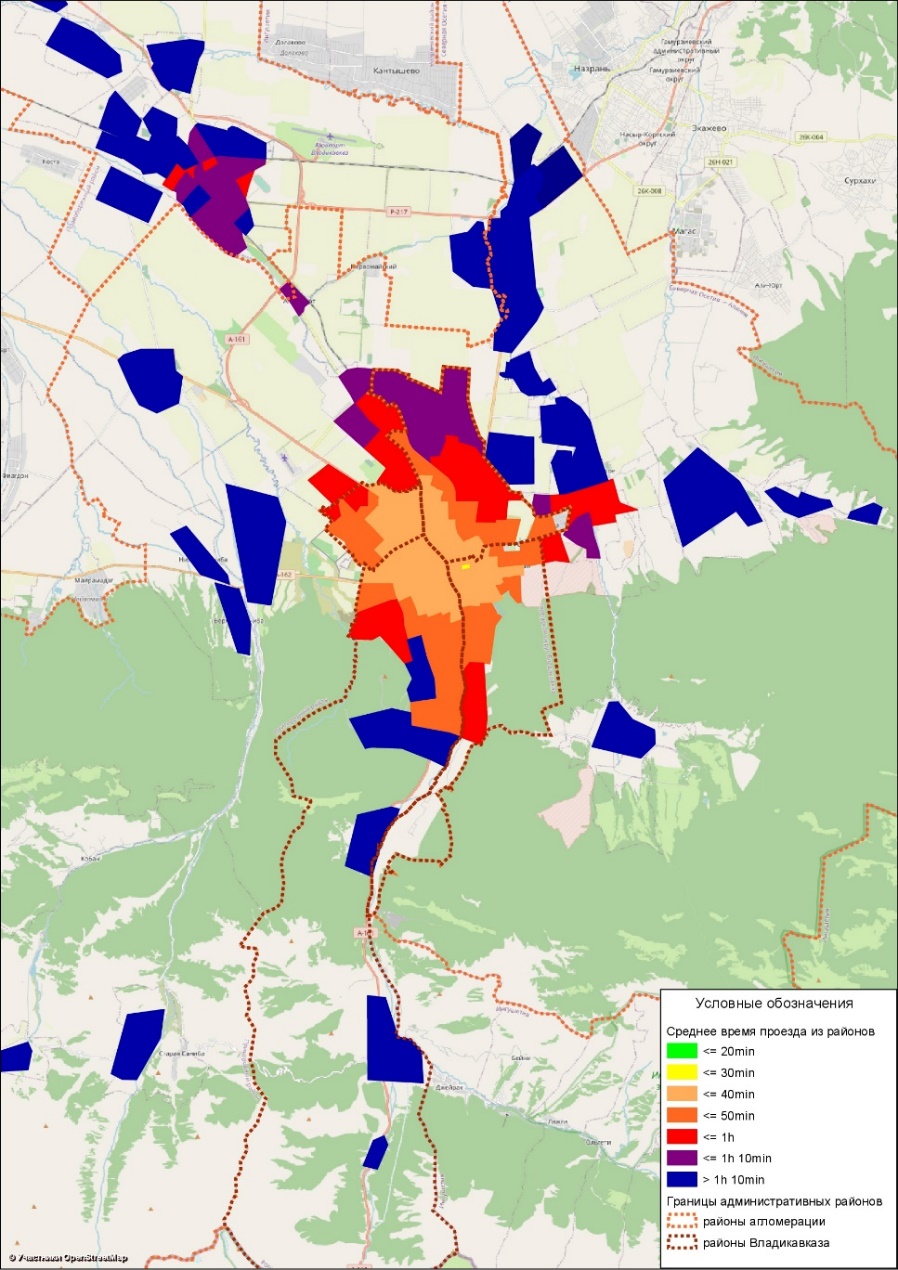 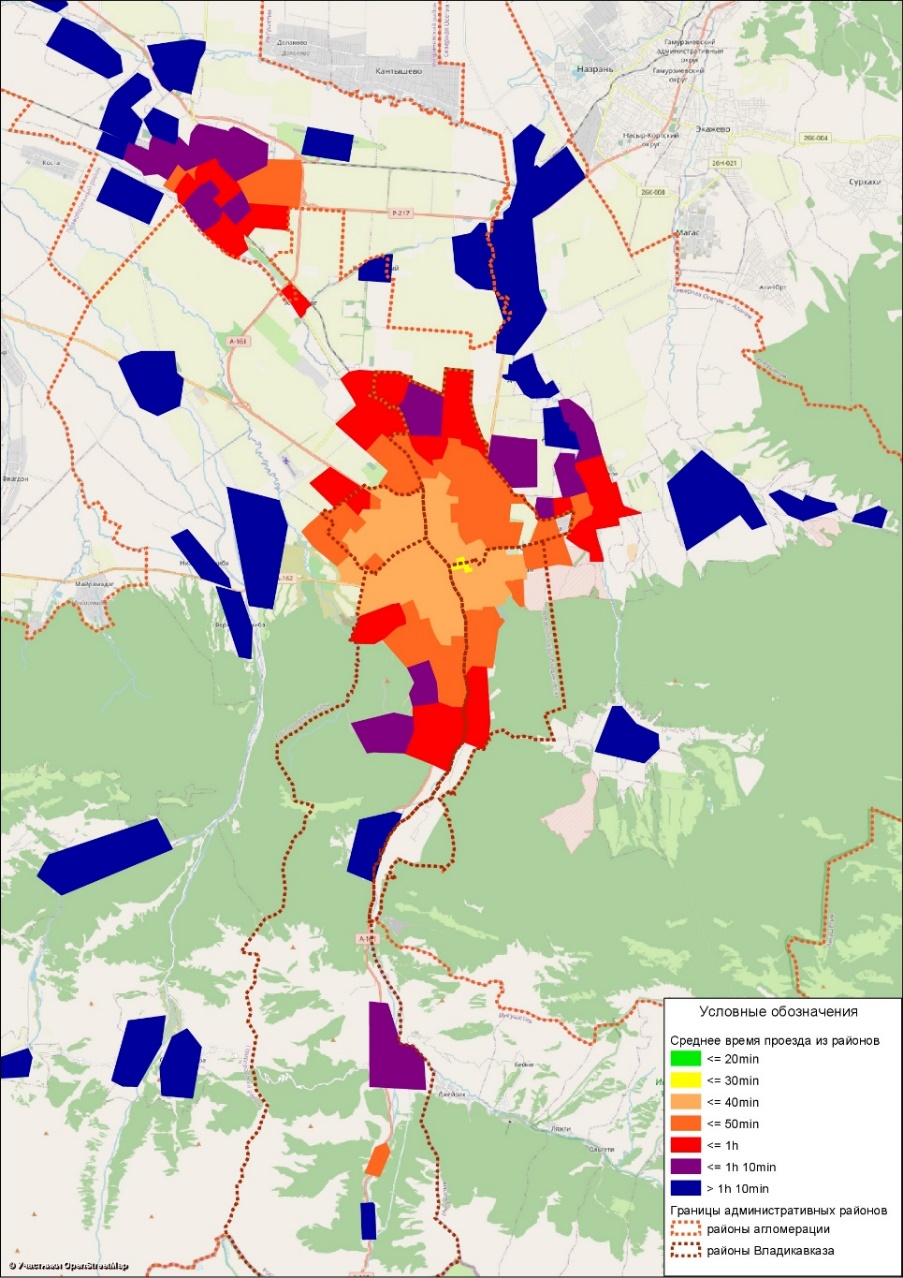 Рисунок 6.1 – Сравнение существующих и перспективных схем транспортной дискриминации территории Владикавказской агломерации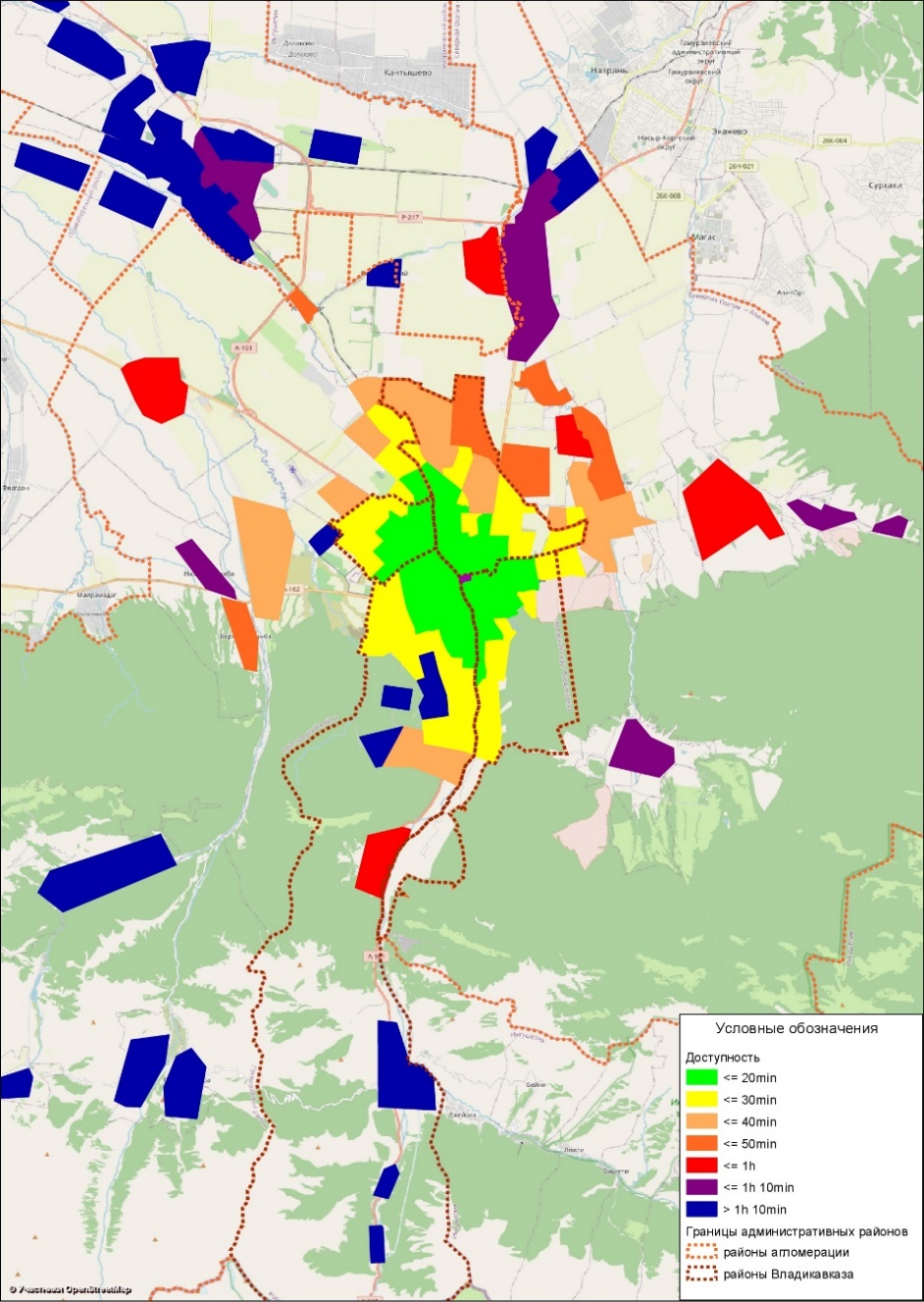 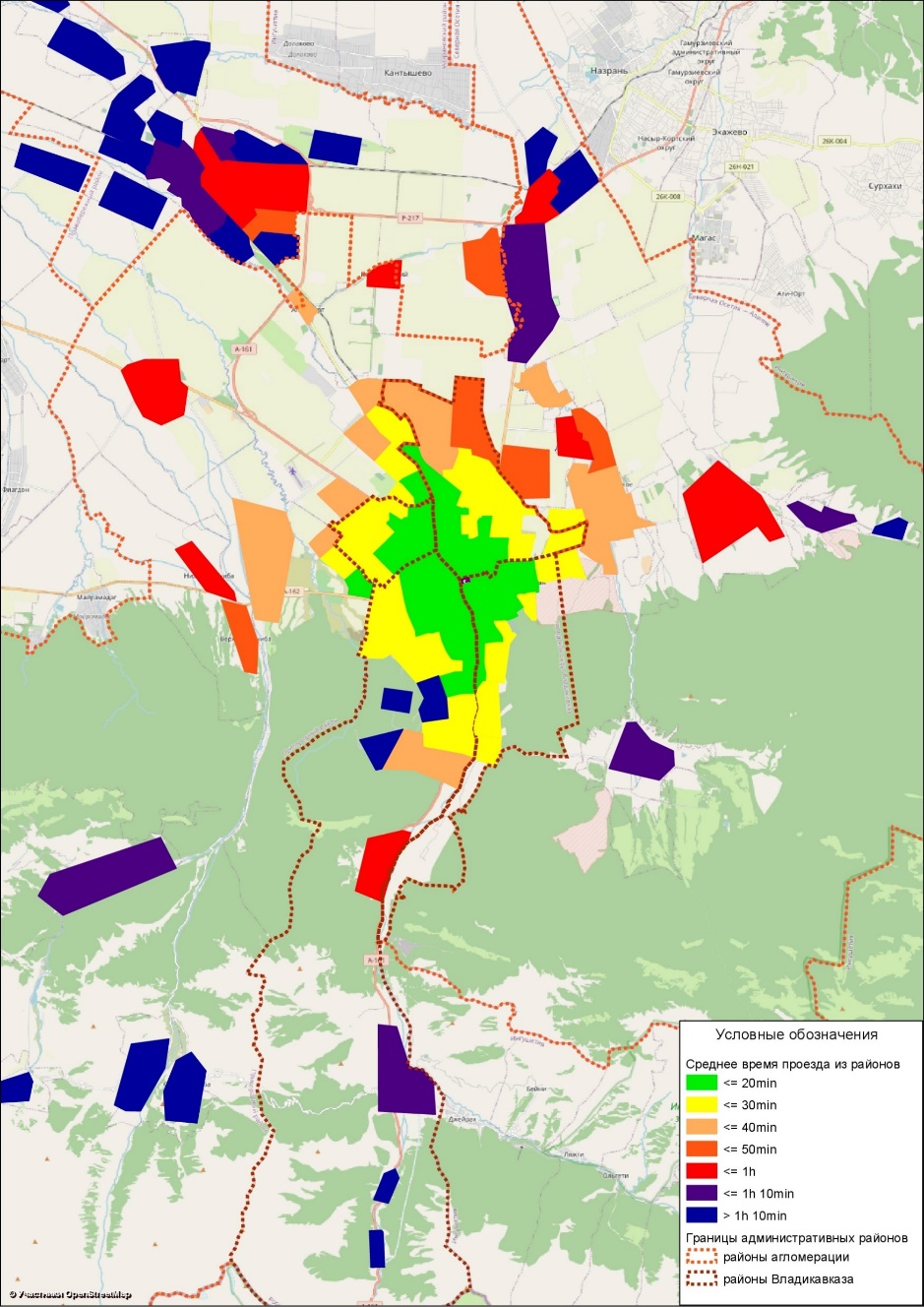 Рисунок 6.2 – Сравнение картограмм существующей и перспективной транспортной доступности центра г. Владикавказа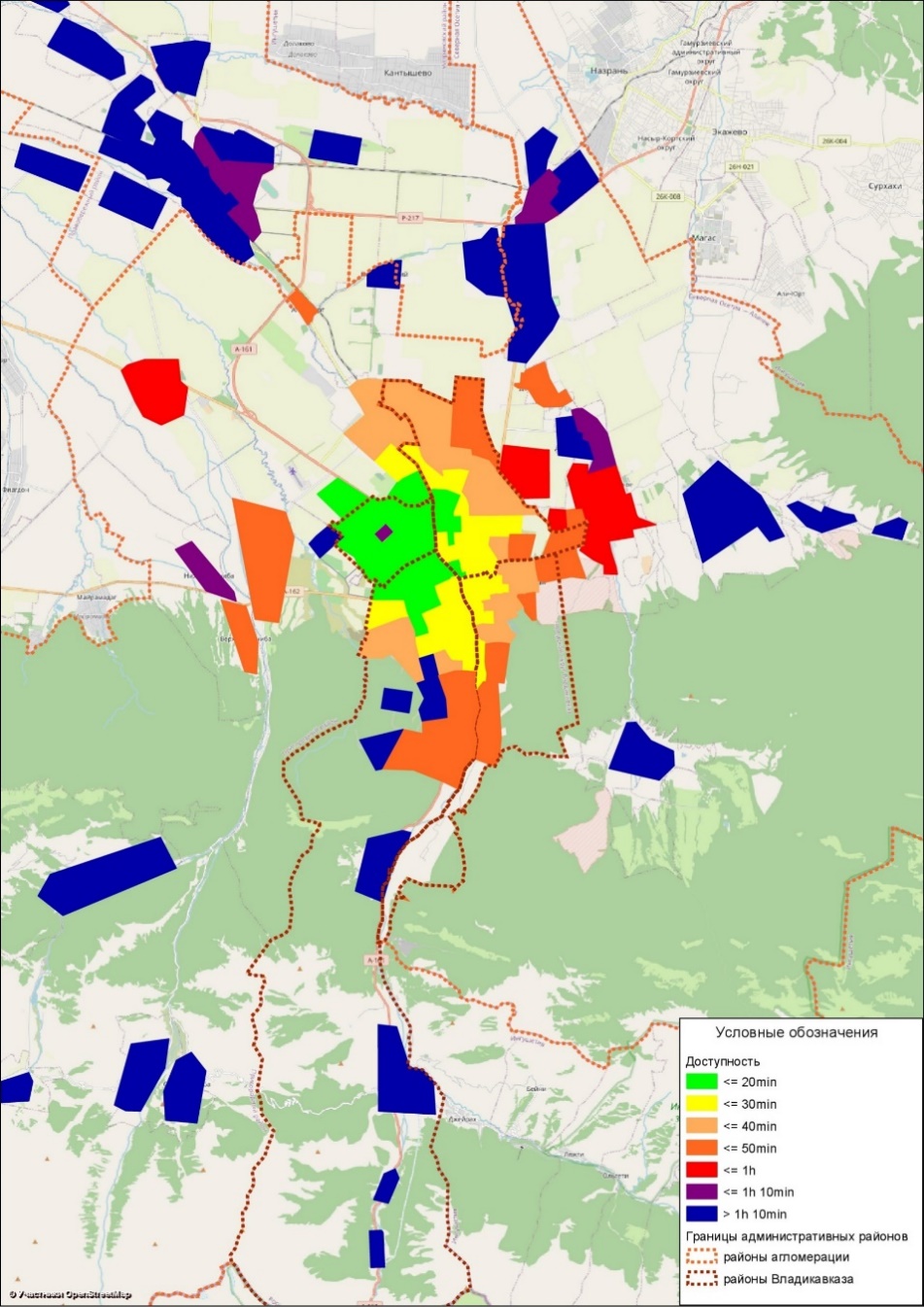 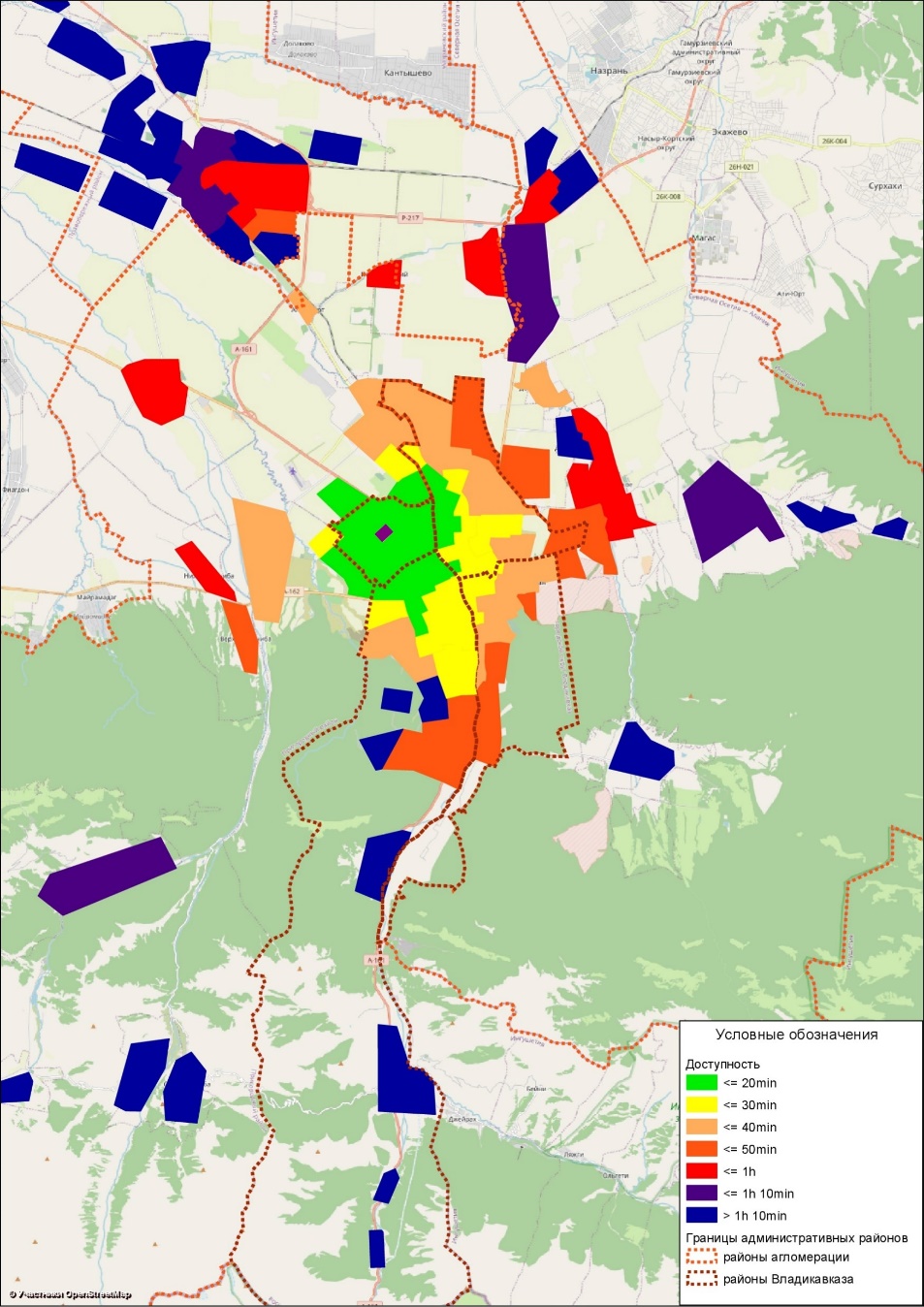 Рисунок 6.4 – Сравнение картограмм существующей и перспективной транспортной доступности Северо-Западного района г. Владикавказ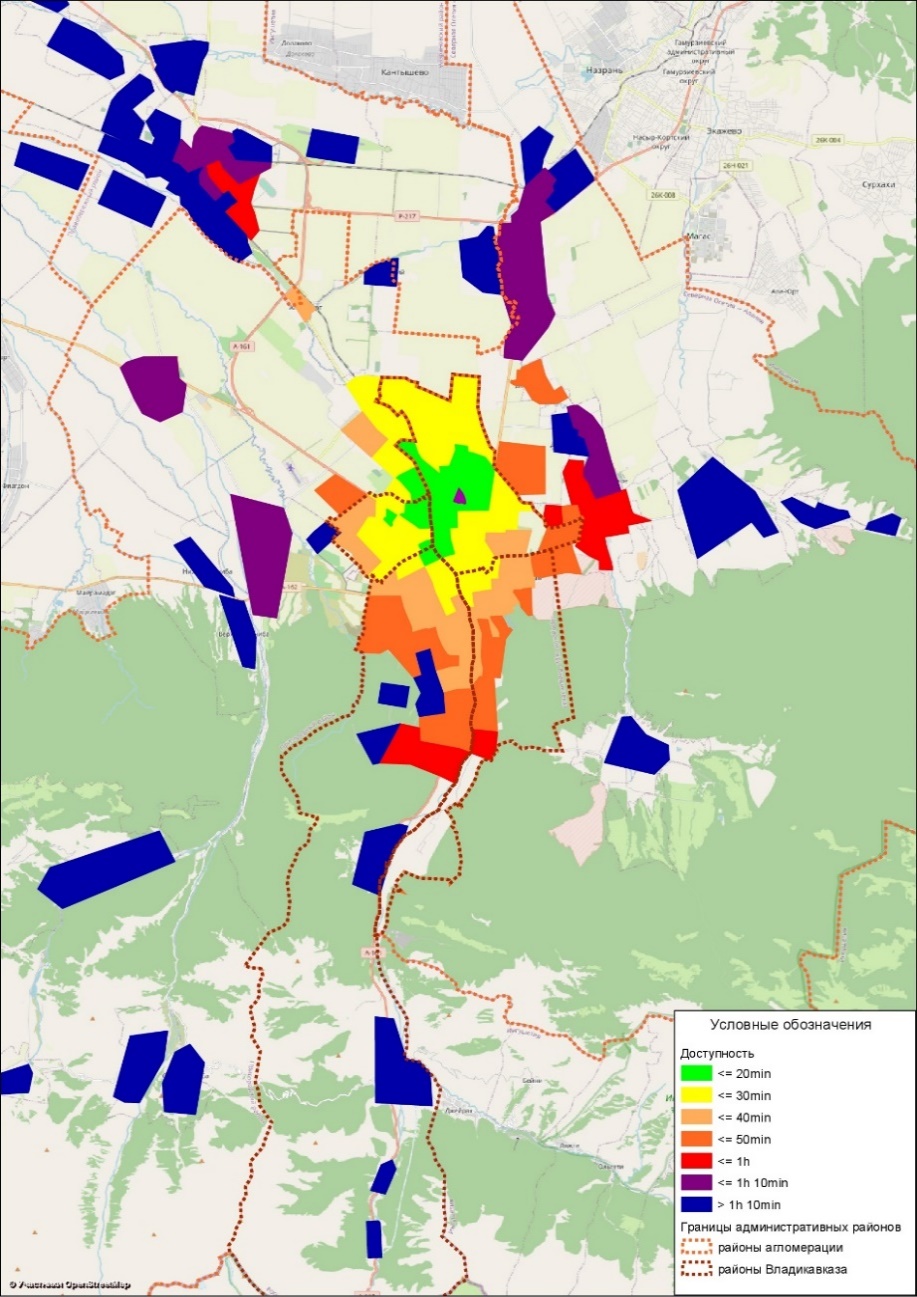 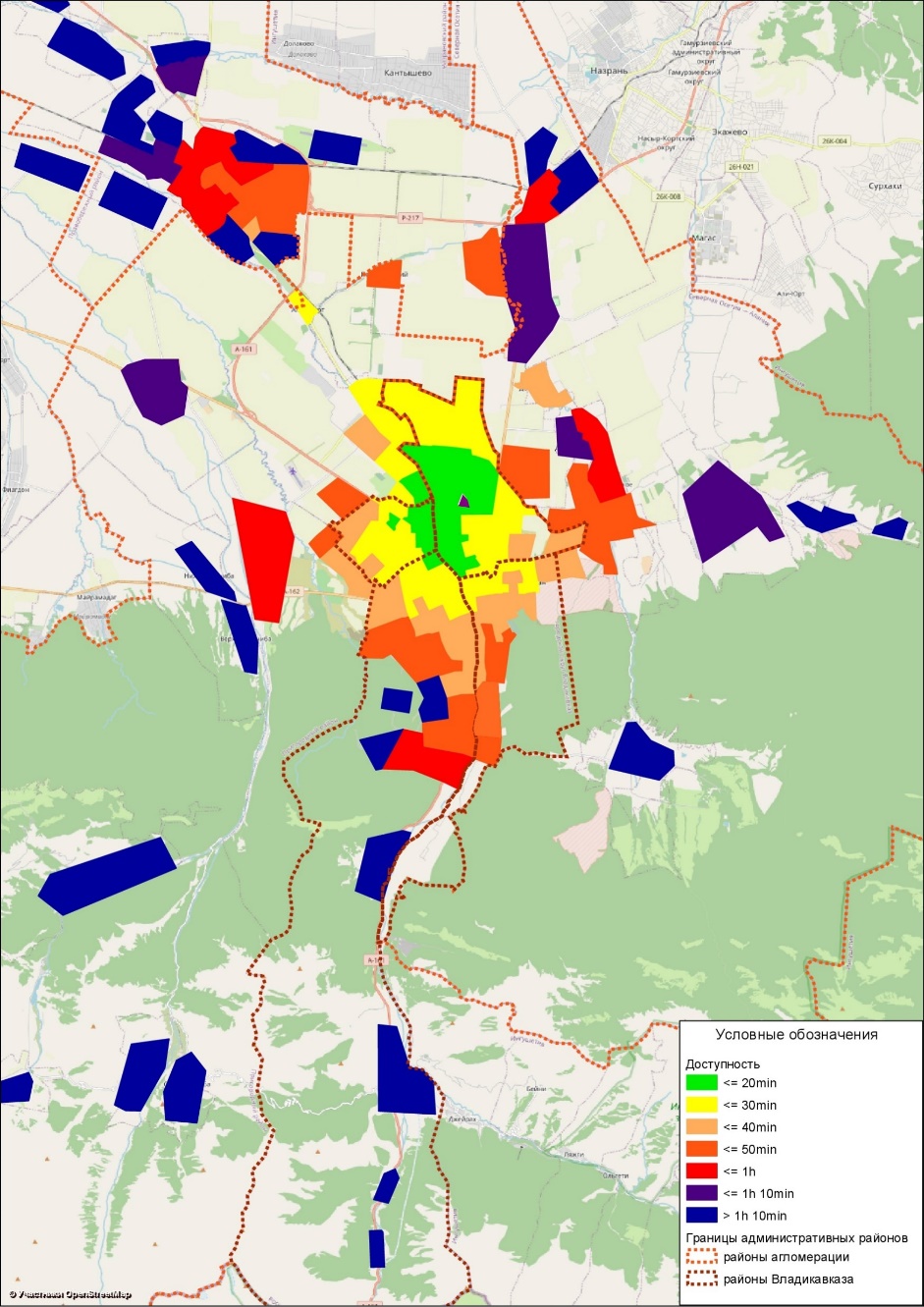 Рисунок 6.5 – Сравнение картограмм существующей и перспективной транспортной доступности Промышленного района г. Владикавказ7 ХАРАКТЕРИСТИКА ГРУПП МЕРОПРИЯТИЙМероприятия КСОТ в соответствии с Методическими рекомендациями Минтранса Российской Федерации «О требованиях к подготовке комплексных схем организации транспортного обслуживания населения общественным транспортом для городских поселений и агломераций (КСОТ)», объединены по группам: Мероприятия в сфере развития видов, систем транспорта и транспортных средств,Мероприятия в сфере системы содержания и эксплуатации транспортных средств,Мероприятия в сфере системы эксплуатации транспортной сети, Мероприятия в системе обслуживания транспортных перемещений, в том числе системе их оплаты, Мероприятия в сфере обеспечения безопасности транспортных перемещений,Мероприятия в сфере контроля и управления движением.К группе мероприятий в сфере развития видов, систем транспорта и транспортных средств отнесены мероприятия по оптимизации маршрутной сети (п. 2.1.1, п. 4.1.1, п. 5.1.1).К группе мероприятий в сфере системы содержания и эксплуатации транспортных средств отнесены мероприятия и по строительству нового трамвайного депо (п. 4.1.7) и по ремонту подвижного состава (п. 4.1.3, 5.1.3)К группе мероприятий в сфере системы эксплуатации транспортной сети отнесены мероприятия по обустройству и консолидации отстойно-разворотных площадок ГПТ (п. 2.1.5, п. 4.1.1) и по реконструкции объектов инфраструктуры наземного электрического транспорта (п. 2.1.6)К группе мероприятий в системе обслуживания транспортных перемещений отнесены мероприятия по обновлению подвижного состава (п. 2.1.3, п. 4.1.2, п. 5.1.2), по реконструкции объектов инфраструктуры автомобильного транспорта (п. 2.1.7), по оптимизации размещения мест отправления общественного транспорта, обслуживающего межмуниципальные и межрегиональные маршруты (п. 4.1.9), а также по доведению до нормативного состояния остановочных пунктов общественного транспорта (п. 2.1.10, п. 4.1.4) и строительству новых остановочных пунктов (п. 2.1.9, п. 4.1.1). В эту же группу включены мероприятия по изменению графика работы подвижного состава ОТ (п. 2.1.2),  по изменению тарифной политики и компенсации затрат вследствие перехода на регулируемый тариф (п. 2.1.4, 4.1.6) и по повышению скорости сообщения общественного транспорта (п. 4.1.8).К мероприятиям в сфере обеспечения безопасности транспортных перемещений отнесены мероприятия по оптимизации организации дорожного движения (п. 2.1.8). Дополнительными факторами роста безопасности при поездках на общественном транспорте будут рост средней вместимости подвижного состава и обеспечение его движения по полосам приоритетного движения.К группе мероприятий в сфере контроля и управления движением отнесены мероприятия по созданию нового подразделения «Организатор перевозок» (п.2.1.11) и по  переходу к новой модели финансирования пассажирских перевозок (п. 4.2.5).Затраты на финансирование мероприятий определены с учетом следующих факторов:для работ по строительству и реконструкции объектов транспортной инфраструктуры – по объектам-аналогам и по данным, предоставленным МУП «Владтрамвай» и Управлением транспорта и дорожного строительства АМС;для работ по капитальному ремонту трамваев – по данным МУП «Владтрамвай»;для закупки подвижного состава и оборудования – с учетом рыночной стоимости объектов и по результатам состоявшихся конкурсов;для расчета объемов субсидий – с учетом данных Росстата, Управления транспорта и дорожного строительства АМС и открытых источников интернет.Мероприятия по развитию транспорта общего пользования с указанием сроков реализации и объемов финансирования представлены в таблице 7.1.Для обеспечения повышения качества транспортного обслуживания населения Владикавказской агломерации транспортом общего пользования необходима реализация мероприятий по:организации полос приоритетного движения общественного транспорта;обустройству пешеходных переходов в зоне остановок общественного транспорта,организации светофорного регулирования на пл. Штыба.Данные мероприятия также представлены в таблице 7.1, но их стоимость не указана, так как они должны быть предусмотрены в составе мероприятий КСОДД.  Таблица 7.1 – Состав мероприятий по развитию транспорта общего пользования Владикавказской агломерации, сроки их реализации и требуемые объемы финансированияСуммарные затраты на приобретение подвижного состава составляют 8,7 млрд. руб. в год за весь период 2023 – 2040 г, или 0,5 млрд руб. в год. Затраты на реализацию мероприятий КСОТ, без учета затрат на приобретение подвижного состава, реконструкции ПТО, трамвайного депо и автовокзала №2, составляют 32,5 млрд руб.  за весь период 2023 – 2040 г, или 1,8  млрд руб. в год, при этом затраты на субсидирование льготного проезда составляют 5,0 млрд. за весь период 2023 – 2040 г, или 0,3  млрд руб. в год. Список использованных источниковМетодические рекомендации по расчету экономически обоснованной стоимости перевозки пассажиров и багажа в городском и пригородном сообщении автомобильным и городским электрическим транспортом общего пользования» утвержденные распоряжением Минтранса Российской Федерации от 18.04.13 г. № НА-37-р;Свод правил СП 396.1325800.2018 «Улицы и дороги населенных пунктов. Правила градостроительного проектирования»;ГОСТ 52289-2019 Технические средства организации дорожного движения. Правила применения дорожных знаков, разметки, светофоров, дорожных ограждений и направляющих устройств;Методические рекомендации «О требованиях к подготовке комплексных схем организации транспортного обслуживания населения общественным транспортом для городских поселений и агломераций (КСОТ)», утвержденные министерством транспорта Российской Федерации от 17 июля 2017 №ЕД-24/10178; «Методические рекомендации по разработке Документа планирования регулярных перевозок пассажиров и багажа по муниципальным и межмуниципальным маршрутам автомобильным транспортом и городским наземным электрическим транспортом», утвержденные 30 июня 2020 г. Министерством транспорта Российской Федерации;Постановление Правительства Республики Северная Осетия-Алания от 18 марта 2022 № 89 «Об утверждении государственной программы Республики Северная Осетия-Алания «Развитие пассажирского транспорта Республики Северная Осетия-Алания в 2022-2025 годах»»;Градостроительный кодекс Российской Федерации от 29.12.2004 № 190-ФЗ;Федеральный закон Российской Федерации от 06.10.2003 № 131-ФЗ «Об общих принципах организации местного самоуправления в Российской Федерации» с изменениями на 01.07.2021;Федеральный закон Российской Федерации от 08.11.2007 № 257-ФЗ «Об автомобильных дорогах и о дорожной деятельности в Российской Федерации и о внесении изменений в отдельные законодательные акты Российской Федерации» с изменениями на 02.07.2021;Федеральный закон Российской Федерации от 10.12.1995 года № 196-ФЗ «О безопасности дорожного движения» с изменениями на 02.07.2021;Федеральный закон Российской Федерации от 29.12.2014 г. N 456-ФЗ «О внесении изменений в Градостроительный кодекс Российской Федерации и отдельные законодательные акты Российской Федерации»;Федеральный закон Российской Федерации от 08.11.2007 г. № 259-ФЗ «Устав автомобильного транспорта и городского наземного электрического транспорта» с изменениями на 02.07.2021;Федеральный закон Российской Федерации от 30.07.2015 №220-ФЗ «Об организации регулярных перевозок пассажиров и багажа автомобильным транспортом и городским наземным электрическим транспортом в Российской Федерации и о внесении изменений в отдельные законодательные акты Российской Федерации» с изменениями на 02.07.2021;Федеральный закон Российской Федерации от 03.05.2012 г. № 46-ФЗ «О ратификации Конвенции о правах инвалидов»;Постановление правительства Российской Федерации от 25.12.2015 №1440 «Об утверждении требований к программам комплексного развития транспортной инфраструктуры поселений, городских округов»;Постановление Правительства Российской Федерации от 01.10.2020 г. № 1586 «Об утверждении Правил перевозок пассажиров и багажа автомобильным транспортом и городским наземным электрическим транспортом»;Постановление Правительства Российской Федерации от 25.08.2008 г. N 641 «Об оснащении транспортных, технических средств и систем аппаратурой спутниковой навигации ГЛОНАСС или ГЛОНАСС/GPS»;Свод правил СП 42.13330.2016. Градостроительство. Планировка и застройка городских и сельских поселений. Актуализированная редакция СНиП 2.07.01-89*;  Свод правил СП 34.13330.2012 «СНиП 2.05.02-85*. Автомобильные дороги». Актуализированная редакция СНиП 2.05.02-85*; Свод правил СП 395.1325800.2018 «Транспортно-пересадочные узлы. Правила проектирования»;ГОСТ Р 52398-2005. «Классификация автомобильных дорог. Параметры и требования»;ГОСТ Р 51825-2001 «Услуги пассажирского автомобильного транспорта. Общие требования»;ГОСТ Р 51090-2017 «Средства общественного пассажирского транспорта. Общие технические требования доступности и безопасности для инвалидов»;ГОСТ Р 51004-96 «Услуги транспортные. Пассажирские перевозки. Номенклатура показателей качества»;ГОСТ 25869-90 «Отличительные знаки и информационное обеспечение подвижного состава пассажирского наземного транспорта, остановочных пунктов и пассажирских станций. Общие технические требования»;ГОСТ Р 53828-2010 «Автомобильные транспортные средства. Система обеспечения микроклимата. Технические требования и методы испытаний»;ГОСТ 218.1.002-2003 «Автобусные остановки на автомобильных дорогах. Общие технические требования»;ГОСТ Р 52766-2007 «Дороги автомобильные общего пользования. Элементы обустройства. Общие требования»;11. ОСТ 218.1.002-2003 «Автобусные остановки на автомобильных дорогах Общие технические требования»;Приказ Министерства транспорта РФ от 2 октября 2020 г. № 406 «Об утверждении минимальных требований к оборудованию автовокзалов и автостанций»;Приказ Министерства транспорта РФ от 16 октября 2020 г. № 424 «Об утверждении Особенностей режима рабочего времени и времени отдыха, условий труда водителей автомобилеПриказ Министерства транспорта Российской Федерации от 20 октября  2021 года № 351 «Об утверждении Порядка определения начальной (максимальной) цены контракта, а также цены контракта, заключаемого с единственным поставщиком (подрядчиком, исполнителем), при осуществлении закупок в сфере регулярных перевозок пассажиров и багажа автомобильным транспортом и городским наземным электрическим транспортом»;Распоряжение Минтранса 18 апреля 2013 года №НА-37-р «Об утверждении Методических рекомендаций по расчёту экономически обоснованной стоимости перевозки пассажиров и багажа в городском и пригородном сообщении автомобильным и городским наземным электрическим транспортом общего пользования»;Распоряжение Минтранса Российской Федерации от 31.01.2017 г. № НА-19-р «Об утверждении социального стандарта транспортного обслуживания населения при осуществлении перевозок пассажиров и багажа автомобильным транспортом и городским наземным электрическим транспортом»;Методические рекомендации по разработке документов транспортного планирования субъектов Российской Федерации, утверждённые Протоколом заседания рабочей группы проектного комитета по национальному проекту «Безопасные и качественные автомобильные дороги» 12 августа 2019 года № ИА-63;Письмо Госкомстата РФ от 14.02.2002 № ОР-09-23/692 «О Методологических рекомендациях по проведению обследования по определению степени использования общественного транспорта различными категориями граждан (транспортной подвижности граждан)»;Закон Республики Северная Осетия-Алания от 18 сентября 2019 года № 60-РЗ «О Стратегии социально-экономического развития Республики Северная Осетия-Алания до 2030 года»;Постановление Правительства Республики Северная Осетия-Алания от 10 декабря 2019 года № 420 «О государственной программе Республики Северная Осетия-Алания «Комплексное развитие сельских территорий» на 2020–2025 годы»;Постановление Администрации местного самоуправления г. Владикавказа от 18 декабря 2020 года № 882 «Об утверждении муниципальной программы «Развитие транспортной инфраструктуры г. Владикавказа».Наименование Документ планирования регулярных перевозок Владикавказской агломерации на краткосрочную перспективу (далее – Документ планирования)Нормативный правовой акт, в соответствии с которым разработан Документ планирования Федеральный закон от 13 июля 2015 г. № 220-ФЗ «Об организации регулярных перевозок пассажиров и багажа автомобильным транспортом и городским наземным электрическим транспортом в Российской Федерации и о внесении изменений в отдельные законодательные акты Российской Федерации»;Методические рекомендации по разработке Документа планирования регулярных перевозок пассажиров и багажа по муниципальным и межмуниципальным маршрутам автомобильным транспортом и городским наземным электрическим транспортом, утвержденные Министерством транспорта Российской Федерации 30 июня 2020 г.Ответственный исполнитель Документа планирования АМС г.ВладикавказаУчастники Документа планирования юридические лица и индивидуальные предприниматели, уполномоченные участники договора простого товарищества, осуществляющие регулярные перевозки пассажиров и багажа на территории Владикавказской агломерацииЦель Документа планирования развитие регулярных перевозок пассажиров и багажа во Владикавказской агломерации, обеспечивающее планомерное повышение качества транспортного обслуживания населения и снижение негативного влияния транспорта общего пользования на окружающую среду и здоровье людейЗадачи Документа планирования 1. Интеграция перевозок, осуществляемых автомобильным и городским наземным электрическим транспортом по регулярным маршрутам в единую мультимодальную сеть перевозок пассажиров всеми видами транспорта; 2.	Оптимизация структуры и топологии маршрутной сети наземного пассажирского транспорта по параметрам территориальной доступности, пересадочности, продолжительности поездки, с рассмотрением в том числе возможности максимального использования существующей инфраструктуры транспорта общего пользования;3.	Оптимизация расписаний движения транспортных средств и частоты движения с целью снижения затрат населения на ожидание транспорта и повышение привлекательности транспорта общего пользования;4.	Создание эффективных маршрутов, связывающих основные районы проживания с городским центром и крупными местами приложения труда, проходящих через основные пересадочные узлы;5.	Развитие городского наземного электрического транспорта;6.	Обеспечение удобства пользования гражданами и минимизация времени, затрачиваемого ими на переезд к месту назначения при обеспечении максимального уровня безопасности перевозки;7.	Расширение использования транспортных средств, адаптированных для маломобильных категорий населения;8.	Обеспечение приоритета в движении маршрутных транспортных средств;9.	Обеспечение нормативных сроков эксплуатации транспортных средств, включая своевременное проведение капитальных ремонтов подвижного состава;10.	Повышение комфортабельности транспортных средств;11.	Создание структуры маршрутной сети, легко воспринимаемой и запоминающейся жителями и нерезидентами;12.	Введение тарифных меню без доплат за пересадки, стимулирование использования безлимитных билетов длительного действия;13.	Совершенствование системы контроля оплаты проезда;14.	Совершенствование механизмов контроля за работой перевозчиков, осуществляющих регулярные перевозки пассажиров и багажа;15.	Внедрение и развитие элементов интеллектуальных транспортных систем;16.	Мониторинг соблюдения нормативов социального стандарта и положений других нормативных правовых актов исполнительных органов исполнительной власти Республики Северная Осетия-Алания Сроки реализации Документа планирования Документ планирования реализуется до 2024 годаПаспорт Документа планирования                                                                  1Содержание3Определения4Обозначения и сокращения5Общие положения6Цели и задачи документа планирования71. Документ планирования регулярных перевозок на 2024 год91.1. Мероприятия по оптимизации маршрутной сети пассажирского транспорта91.1.1. План изменений вида регулярных перевозок101.1.2. План ввода новых маршрутов121.1.3. План изменения маршрутов регулярных перевозок121.1.4. План отмены маршрутов регулярных перевозок241.1.5. Класс и количество подвижного состава для обслуживания маршрутов владикавказской агломерации, расписания движения241.2. Мероприятия по ремонту и обновлению подвижного состава291.3. Мероприятия по изменению тарифной политики	291.4. Мероприятия по строительству и реконструкции объектов инфраструктуры наземного электрического транспорта	301.5. Мероприятия по строительству и реконструкции объектов инфраструктуры автомобильного транспорта	331.6. Мероприятия по строительству и ремонту отстойно-разворотных площадок	331.7. Мероприятия по обустройству новых остановочных пунктов	391.8. Мероприятия по доведению остановочных пунктов до соответствия нормативным требованиям	401.9. Мероприятия в сфере контроля и управления движением401.10. Мероприятия в сфере обеспечения безопасности транспортных перемещений412.  План бюджетного финансирования мероприятий документа планирования423. Механизм реализации мероприятий Документа планирования	50Автовокзал–объект транспортной инфраструктуры, включающий в себя размещённый на специально отведённой территории комплекс зданий и сооружений, предназначенных для оказания услуг пассажирам и перевозчикам при осуществлении перевозок пассажиров и багажа, обеспечивающий возможность отправления более 1000 человек в суткиАвтостанция–объект транспортной инфраструктуры, включающий в себя комплексы зданий, сооружений, которые размещены на специально отведенных территориях, предназначеных для оказания услуг пассажирам и перевозчикам при осуществлении регулярных перевозок и оборудование которых соответствует установленным требованиямКорреспонденция–передвижение между местом отправления и местом назначения (терминальными пунктами)Маломобильные группы населения–люди, испытывающие затруднения при самостоятельном передвижении, получении услуги, необходимой информации или при ориентировании в пространствеМаршрут регулярных перевозок–предназначенный для осуществления перевозок пассажиров и багажа по расписанию путь следования транспортных средств от начального остановочного пункта через промежуточные остановочные пункты до конечного остановочного пункта, которые определены в установленном порядкеМаршрутная сеть–совокупность всех трасс маршрутов пассажирского транспорта или всех трасс маршрутов транспорта определенного видаОрганизация дорожного движения–комплекс организационно-правовых, организационно-технических мероприятий и распорядительных действий по управлению движением на дорогахОстановочный пункт–место остановки транспортных средств на маршруте регулярных перевозок, оборудованное для посадки/высадки пассажиров и ожидания транспортных средствРегулярная перевозка по регулируемому тарифу–регулярные перевозки, осуществляемые с применением тарифов, установленных органами государственной власти субъектов Российской Федерации или органами местного самоуправления, и предоставлением всех льгот на проезд, утвержденных в установленном порядкеРеестр маршрутов–реестры муниципальных маршрутов регулярных перевозок на территории городского округа г.Владикавказ GPS–global positioning systemАВ–автовокзалАО–акционерное обществоГЛОНАСС–Глобальная навигационная спутниковая системаГЭС–гидроэлектростанцияГОСТ–государственный стандартЖДВ–железнодорожный вокзалКСОДД–комплексная схема организации дорожного движенияМГН–маломобильные группы населенияМУП–муниципальное унитарное предприятиеОДМ–отраслевой дорожный методический документООО–общество с ограниченной ответственностьюОП–остановочный пунктОРП–отстойно-разворотная площадкаПС–подвижной составПТО–пункт технического обслуживанияРФ–Российская ФедерацияСНиП–строительные нормы и правилаСНО–садовое некоммерческое объединениеСНТ–садовое некоммерческое товариществоСП–свод правилТС–транспортное средствоТЦ–торговый центрУДС–улично-дорожная сетьФЗ–федеральный закона/д–автомобильная дорогаЗначение показателя23Значение показателя23Показателькраткосрочная перспективаПереход к осуществлению перевозок пассажиров и багажа по регулируемым тарифамДоля маршрутов, осуществляющих перевозки по регулируемым тарифам, – 15%Наличие системы безналичной оплатыДоля подвижного состава, оборудованного системой безналичной оплаты проезда, – 100%Наличие сервиса для населения с возможностью отслеживания движения транспортных средств, используемых для осуществления перевозок пассажиров и багажа по маршрутам регулярных перевозок, в режиме реального времени («онлайн»)Доля ТС отображаемых в онлайн системе, – 100%Надежность сообщенияКоличество рейсов, выполненных с отклонением от расписания (интервала движения), - не более 15% Работы, выполненные электрическим подвижным составомДоля транспортной работы, выполненная электрическим подвижным составом, - не менее 10% Экологические и технические требования к подвижному составуДоля подвижного состава, осуществляющего регулярные перевозки на территории Владикавказской агломерации и соответствующего экологическим и техническим требованиям действующих нормативных документов, – 100%Повышение комфортности перевозокИсключение подвижного состава особо малого класса (менее 15 пассажиров), - 40%Доступность транспортной системы для маломобильных групп населенияКоличество подвижного состава, оборудованного для перевозки маломобильных групп населения, - не реже1 единицы в 20 минут на каждом маршруте;Доля остановочных пунктов, обустроенных для обслуживания маломобильных групп населения, – не менее 9%Обустройство остановочных пунктовОстановочные пункты оборудованы информационными табличками с указанием названия остановочного пункта, перечня обслуживаемых маршрутов и расписания /интервала их движения, техническими средствами организации дорожного движения (дорожные знаки, разметка, ограждения), освещением –100%Территориальная доступность остановочных пунктов Уровень обслуживания населения маршрутами в радиусе пешеходной доступности:100 % - в зонах средне- и многоэтажной застройки;90 % – в зонах малоэтажной и усадебной застройки МероприятиеКоличество маршрутовТрамвайТрамвайАвтобусАвтобусМероприятиеКоличество маршрутовколичество маршрутовномера маршрутовколичество маршрутовномера маршрутов123456Оставить трассу маршрута без изменения1527, 8131, 3, 11, 14, 15, 18, 20, 21, 23а, 24, 30, 57, 59Изменить трассу маршрута2461, 4, 2, 5, 9, 10184, 7, 13, 17, 22, 23, 25, 26, 27, 29, 34, 35, 40, 45, 50, 51, 60, 61Закрыть маршрут 14__________12 (2)5, 9, 10, 12, 19, 31, 32, 37, 41, 44, 52, 77 (8, 33)№ п/пНомер маршрута регулярных перевозокНаименование маршрута регулярных перевозок Тип транс-портаТип тарифаСрок принятия решения*Срок реализациимероприятия11ОЗАТЭ - Дзусоватрамвайрегулируемыйдо июнядо декабря22П.Морозова - пр. Коста - ОЗАТЭтрамвайрегулируемыйдо июнядо декабря34пл. Штыба - Дзусоватрамвайрегулируемыйдо июнядо декабря45П.Морозова  - Водная станциятрамвайрегулируемыйдо июнядо декабря57Чапаева - Чапаеватрамвайрегулируемыйдо июнядо декабря68Чапаева - Чапаеватрамвайрегулируемыйдо июнядо декабря79П.Морозова - Водная станциятрамвайрегулируемыйдо июнядо декабря810П.Морозова - ЖДВ - ОЗАТЭтрамвайрегулируемыйдо июнядо декабря915-я Промышленная - пос. Спутникавтобусрегулируемыйдо июнядо декабря103Комсомольская - Гвардейскаяавтобусрегулируемыйдо июнядо декабря114Весенняя 37б - пос. Заводской (16-я линия)автобусрегулируемыйдо июнядо декабря127Весенняя 37б - Ветеринарный факультетавтобусрегулируемыйдо июнядо декабря1311пос. Южный - Центральный рынок – пос. Южныйавтобусрегулируемыйдо июнядо декабря1413Центральный рынок – пос. Заводскойавтобусрегулируемыйдо июнядо декабря1514Редант-II - Гадиеваавтобусрегулируемыйдо июнядо декабря1615Владивостокская – завод «Электроцинк»автобусрегулируемыйдо июнядо декабря1717пос. Карца (ул.Рабочая) - Бесланское шоссеавтобусрегулируемыйдо июнядо декабря1818ГЭС - завод «Дарьял»автобусрегулируемыйдо июнядо декабря1920Пл. Штыба - Попов хуторавтобусрегулируемыйдо июнядо декабря2021Школа №44 - пос. Спутникавтобусрегулируемыйдо июнядо декабря2122Горького – Международ-наяавтобусрегулируемыйдо июнядо декабря2223СНО «Иристон» - Иристонская КБСПавтобусрегулируемыйдо июнядо декабря2323АСанаторий «Сосновая Роща» - ТЦ «Викалина»автобусрегулируемыйдо июнядо декабря2424СНО «Весна» - Цоколаеваавтобусрегулируемыйдо июнядо декабря2525ТЦ «Викалина» - Красная Горкаавтобусрегулируемыйдо июнядо декабря2626З.Магкаева - Леоноваавтобусрегулируемыйдо июнядо декабря2727СНО «Дружба» - Новый городавтобусрегулируемыйдо июнядо декабря2829Красная Горка - Кесаеваавтобусрегулируемыйдо июнядо декабря2930пос. Южный – 8 Мартаавтобусрегулируемыйдо июнядо декабря3034пос. Карца - Психиатрическая больницаавтобусрегулируемыйдо июнядо декабря3135Кабардинская - А.Хадарцеваавтобусрегулируемыйдо июнядо декабря3240Хадарцева – Герценаавтобусрегулируемыйдо июнядо декабря3345Весенняя, 37б - Л.Толстогоавтобусрегулируемыйдо июнядо декабря3450Т/Ц«Викалина» - Бр.Темировыхавтобусрегулируемыйдо июнядо декабря3551Сахалин - Стройцентравтобусрегулируемыйдо июнядо декабря3657Владивосток-ская - Красная горкаавтобусрегулируемыйдо июнядо декабря3759СНТ «Хурзарин» - З.Магкаеваавтобусрегулируемыйдо июнядо декабря3860Автовокзал №2 - с. Балтаавтобусрегулируемыйдо июнядо декабря3961Автовокзал №2 - с. Верхний Ларсавтобусрегулируемыйдо июнядо декабря№ п/пПоряд-ковый номер марш-рутаНаименова-ние маршрута регулярных перевозокНаименование улиц, дорог, между остановочными пунктами в прямом направленииНаименование улиц, дорог, между остановочными пунктами в обратном направленииПротя-жён-ность марш-рута,кмПорядок посадки и высадки пассажировВид регуляр-ных перевозокВид ТСКатегория и класс ТСМакси-мальное количество ТС каждого классаСрок принятия решения*Срок реали-зации11ОЗАТЭ - Дзусовапр.Коста, ул.Калинина,ул.Весенняя, ул.Генерала Дзусова, ул.Международная,  ул.Московская,пр.Доватора,ул.Калинина,пр.Коста______8,7только в установлен-ных остановоч-ных пунктахпо регулируе-мым тарифамтрамвайодиночный вагон5до июнядо декабря22П.Морозова - пр.Коста - ОЗАТЭул.П.Морозова,ул.Николаева,ул.Иристонская, ул.Камалова,ул.Чапаева,ул.Калинина,пр.Костапр.Коста,ул.Калинина, ул.Чапаева,  ул.Иристонская, ул.Николаева,ул.П. Морозова7,9только в установлен-ных остано-вочных пунктахпо регулируе-мым тарифамтрамвайодиночный вагон6до июнядо декабря34пл.Штыба - Дзусоваул.Гаппо Баева,ул.Мира, ул.Кирова,ул.Маркова, ул.Чкалова, ул.Камалова, ул.Чапаева, ул.Калинина, пр.Доватора,  ул.Московская,  ул.Международная, ул.Генерала Дзусова,ул.Весенняя,ул.Калинина, ул.Чапаева, ул.Камалова, ул.Чкалова, ул.Маркова, ул.Кирова, пр.Мира,ул.Чермена Баева ______9,8только в установлен-ных остано-вочных пунктахпо регулируе-мым тарифамтрамвайодиночный вагон5до июнядо декабря45П.Морозова  - Водная станцияул.П.Морозова, ул.Николаева,  ул.Иристонская, ул.Камалова, ул.Чапаева, ул.Калинина, пр.Костапр.Коста, ул.Калинина, ул.Чапаева,  ул.Иристонская, ул.Николаева, ул.П.Морозова9,9только в установлен-ных остановоч-ных пунктахпо регулируе-мым тарифамтрамвайодиночный вагон7до июнядо декабря59П.Морозова - Водная станцияул.П.Морозова, ул.Николаева,  ул.Иристонская, ул.Чапаева, ул.Камалова, ул.Чкалова, ул.Маркова, ул.Кирова, пр.Мира, ул.Чермена Баева, ул.Генерала Плиева, пр.Коста пр.Коста, ул.Генерала Плиева, пл.Штыба, ул.Гаппо Баева, пр.Мира, ул.Кирова, ул.Маркова, ул.Чкалова, ул.Камалова, ул.Чапаева,  ул.Иристонская, ул.Николаева, ул.П.Морозова11,5только в установлен-ных остановоч-ных пунктахпо регулируе-мым тарифамтрамвайодиночный вагон6до июнядо декабря610П. Морозова - ЖДВ - ОЗАТЭул.П.Морозова, ул.Николаева,  ул.Иристонская, ул.Чапаева, ул.Камалова, ул.Чкалова, ул.Маркова, ул.Кирова, пр.Мира, ул.Чермена Баева, ул.Генерала Плиева, пр.Коста пр.Коста, ул.Генерала Плиева, пл.Штыба, ул.Гаппо Баева, пр.Мира, ул.Кирова, ул.Маркова, ул.Чкалова, ул.Камалова, ул.Чапаева,  ул.Иристонская, ул.Николаева, ул.П.Морозова9,5только в установлен-ных остановоч-ных пунктахпо регулируе-мым тарифамтрамвайодиночный вагон5до июнядо декабря74Весенняя, 37б - пос. Заводской (16-я линия)ул.А.Гагкаева,  ул.Владикавказская,  ул.Московская,  ул.Калинина, пр.Коста, ул.50 лет Октября, ул.Леонова,  ул.Московская, ул.Пожарского, пл.Революции,  ул.Иристонская, ул.Мичурина, ул.Тельмана,  ул.Трассовая,  ул.Эльхотовская,  ул.Кооперативная, ул.Строителей, 11-линия,  ул.Магистральная ул.Магистральная, 11-я линия, ул.Строителей,  ул.Кооперативная, ул.Эльхотовская,  ул.Трассовая, ул.Тельмана, ул.Мичурина,  ул.Иристонская, пл.Революции, ул.Пожарского,  ул.Московская, ул.Леонова, ул.50 лет Октября, пр.Коста, ул.Калинина,  ул.Московская,  ул.Владикавказская,ул.А.Гагкаева17,0только в установлен-ных остановоч-ных пунктахпо регулируе-мым тарифамавтобусМ3, класс II13до июнядо декабря87Весенняя, 37б - Ветеринарный факультетул.А.Гагкаева,  ул.Владикавказская, ул.Цоколаева,  ул.Московская, ул.Гугкаева, пр.Коста, ул.Таутиева, ул.Б.Ватаева, ул.Кирова, ул.Маркуса, ул.Куйбышева, ул.З.Магкаеваул.З.Магкаева, ул.Куйбышева, ул.Маркуса, ул.Кирова, ул.Б.Ватаева, ул.Таутиева, пр.Коста, ул.Гугкаева,  ул.Московская, ул.Цоколаева,  ул.Владикавказская,ул.А.Гагкаева 11,9только в установлен-ных остановоч-ных пунктахпо регулируе-мым тарифамавтобусМ3, класс II9до июнядо декабря913Центральный рынок - пос. Заводскойул.Куйбышева, ул.Тамаева, ул.Л.Толстого,  ул.Ростовская, ул.Маркуса, ул.Маркова, ул.Чапаева, ул.Тельмана, ул.Минина, ул.Николаева, ул.Пожарского,  ул.Иристонская, Бесланское шоссе,  ул.Трассовая,  ул.Эльхотовская,  ул.Кооперативная, ул.Строителей, 11-я линия,  ул.Магистральная,1-я линия, ул.Э.Дзусова, Клубный проездКлубный проезд, ул.Э.Дзусова, 1-я линия,  ул.Магистральная, 11-я линия, ул.Строителей,  ул.Кооперативная,  ул.Эльхотовская,  ул.Трассовая, Бесланское шоссе,  ул.Иристонская, ул.Зортова, ул.Чкалова, ул.Маркова, ул.Ватутина, ул.Куйбышева13,7только в установлен-ных остановоч-ных пунктахпо регулируе-мым тарифамавтобусМ3, класс II19до июнядо декабря1017пос.Карца(ул.Рабочая) - Бесланское шоссеул.Полеводческая, ул.Рабочая, Карцинское шоссе, ул.Пушкинская, ул.Куйбышева, ул.Маркуса, ул.Кирова, ул.Б.Ватаева, ул.Таутиева, пр.Коста,  ул.Московская, ул.Пожарского,  ул.Иристонская, ул.Бзароваул.Бзарова, ул.Остаева, ул.Мичурина,  ул.Иристонская, ул.Пожарского,  ул.Московская, пр.Коста, ул.Таутиева, ул.Б.Ватаева, ул.Кирова, ул.Маркуса, ул.Куйбышева,  ул.Пушкинская, Карцинское шоссе,  ул.Рабочая,  ул.Полеводческая 15,5только в установлен-ных остановоч-ных пунктахпо регулируе-мым тарифамавтобусМ3, класс II11до июнядо декабря1122Горького – Международнаяул.З.Магкаева, ул.Шмулевича, ул.Ватутина, ул.Куйбышева, ул.Ленина, ул.Димитрова, ул.Штыба, ул.Генерала Плиева, ул.Гастелло, ул.Дзержинского, пр.Доватора, ул.Барбашова,  ул.Московская,  ул.Владикавказская, ул.А. Кесаева,  ул.Международнаяул.Международная, ул.А. Кесаева,  ул.Владикавказская,  ул.Московская, ул.Барбашова, пр.Доватора, ул.Дзержинского, ул.Гастелло, ул.Генерала Плиева, ул.Штыба, ул.Димитрова, ул.Ленина, ул.Бутырина, ул.Тамаева, ул.Куйбышева, ул.Ватутина, ул.Шмулевича, ул.З.Магкаева12,6только в установлен-ных остановоч-ных пунктахпо регулируе-мым тарифамавтобусМ3, класс II8до июнядо декабря1223СНО «Иристон» - Иристонская (КБСП)ул.Центральная, пр.Коста, ул.Гадиева, пр.Доватора, ул.Барбашова, пр.Коста, ул.Чапаева, ул.Тельмана, ул.Минина, ул.Николаева, ул.Мичурина,  ул.Иристонская ул.Иристонская, ул.Котовского, ул.Николаева, ул.Минина, ул.Тельмана, ул.Чапаева, пр.Коста, ул.Барбашова, пр.Доватора, ул.Гадиева, пр.Коста, ул.Центральная13,1только в установлен-ных остановоч-ных пунктахпо регулируе-мым тарифамавтобусМ3, класс II6до июнядо декабря1325ТЦ «Викалина» - Красная Горкаул.Гагкаева,  ул.Владикавказская, ул.Генерала Дзусова,  ул.Весенняя, ул.А.Кесаева,  ул.Владикавказская, ул.Цоколаева,  ул.Московская, ул.Гугкаева, пр.Коста, ул.Барбашова, пр.Доватора, ул.Дзержинского, ул.Гастелло, ул.Генерала Плиева, ул.Г. Баева, ул.К. Хетагурова, ул.Кутузоваул.Кутузова,  ул.Армянская, ул.Димитрова, ул.Штыба, ул.Генерала Плиева, ул.Гастелло, ул.Дзержинского, пр.Доватора, ул.Барбашова, пр.Коста, ул.Гугкаева,  ул.Московская, ул.Цоколаева,  ул.Владикавказская, ул.А. Кесаева,  ул.Весенняя, ул.Генерала Дзусова,  ул.Владикавказская, ул.Гагкаева 13,9только в установлен-ных остановоч-ных пунктахпо регулируе-мым тарифамавтобусМ2, класс А8до июнядо декабря1426З.Магкаева - Леоноваул.З.Магкаева, ул.Куйбышева, ул.Ватутина,  ул.Армянская, ул.Димитрова, ул.Штыба, ул.Генерала Плиева, пр.Коста, ул.Барбашова, пр.Доватора, ул.Цоколаева,  ул.Владикавказская, ул.А .Кесаева,  ул.Московская, ул.Леоноваул.Леонова,  ул.Московская, ул.А.Кесаева,  ул.Владикавказская, ул.Цоколаева, пр.Доватора, ул.Барбашова, пр.Коста, ул.Генерала Плиева, ул.Штыба, ул.Г. Баева, ул.К. Хетагурова, ул.Ватутина, ул.Куйбышева, ул.З.Магкаева13,7только в установлен-ных остановоч-ных пунктахпо регулируе-мым тарифамавтобусМ3, класс II7до июнядо декабря1527СНО «Дружба» - Новый городул.Гадиева, пр.Доватора, ул.Барбашова, пр.Коста, ул.Таутиева, ул.Б.Ватаева, ул.Кирова, ул.Маркова, ул.Чкалова, ул.Генерала Мамсурова,  ул.Московская,  ул.Владикавказская, ул.Генерала Дзусова, пр.Героев Отечества, ул.Б. Кабалоеваул.Б. Кабалоева, пр.Героев Отечества, ул.Генерала Дзусова,  ул.Владикавка-зская,  ул.Московская, ул.Генерала Мамсурова, ул.Чкалова, ул.Маркова, ул.Кирова, ул.Б.Ватаева, ул.Таутиева, пр.Коста, ул.Барбашова, пр.Доватора, ул.Гадиева15,9только в установлен-ных остановоч-ных пунктахпо регулируе-мым тарифамавтобусМ2, класс А10до июнядо декабря1629Красная Горка - Кесаеваул.Кутузова, ул.К. Хетагурова, ул.Ватутина, ул.Маркова, ул.Джанаева,  ул.Ростовская, ул.Кирова, ул.Маркуса, ул.Маркова, ул.Чапаева, ул.Тельмана, ул.Пожарского,  ул.Московская, ул.Калинина,  ул.Весенняя, ул.А. Кесаеваул.А. Кесаева,  ул.Весенняя, ул.Калинина,  ул.Московская, ул.Пожарского, ул.Тельмана, ул.Чапаева,  ул.Интернациональ-ная,ул.Чкалова, ул.Маркуса, ул.Кирова, ул.Маркова, ул.Ватутина,  ул.Армянская, ул.Кутузова14,2только в установлен-ных остановоч-ных пунктахпо регулируе-мым тарифамавтобусМ3, класс II6до июнядо декабря1734пос. Карца – Психиатри-ческая больницаул.Махачкалинская (пос.Карца), ул.Дружбы (пос.Карца),  ул.Рабочая (пос. Карца), Карцинское шоссе, ул.Пушкинская, ул.Куйбышева, ул.Маркуса, ул.Кирова, ул.Августовских Событий, ул.Чкалова, ул.Генерала Х.Мамсурова, ул.Леваневского, ул.Барбашова, пр.Доватора, ул.Гадиева, Московское шоссе, Западный проездЗападный проезд, Московское шоссе, ул.Гадиева, пр.Доватора, ул.Барбашова, ул.Леваневского, ул.Генерала Мамсурова, ул.Чкалова, ул.Зортова, ул.Яшина, ул.Л.Толстого, ул.Миллера, ул.Кирова, ул.Маркуса, ул.Куйбышева, ул.Пушкинская, Карцинское шоссе, Рабочая ул.(пос. Карца), ул.Дружбы (пос. Карца),  ул.Махачкалин-ская (пос. Карца)16,8только в установлен-ных остановоч-ных пунктахпо регулируе-мым тарифамавтобусМ3, класс II8до июнядо декабря1835Кабардинская - А.Хадарцеваул.Кабардинская, ул.Павленко,  ул.Комсомольская, ул.К. Хетагурова, ул.Ватутина, ул.Куйбышева, ул.Маркуса, ул.Кирова, ул.Б.Ватаева, ул.Таутиева, пр.Коста, ул.Барбашова, пр.Доватора, ул.Калинина,  ул.Московская,  ул.Владикавказская, ул.А.Кесаева,  ул.Весенняя,ул.Морских Пехотинцев, ул.Хадарцеваул.Хадарцева, ул.Морских Пехотинцев,  ул.Весенняя, ул.А. Кесаева,  ул.Владикавказ-ская,  ул.Московская, ул.Калинина, пр.Доватора, ул.Барбашова, пр.Коста, ул.Таутиева, ул.Б.Ватаева, ул.Кирова, ул.Маркуса, ул.Куйбышева, ул.Ватутина, ул.К. Хетагурова,  ул.Комсомольская, ул.Павленко,  ул.Кабардинская 12,4только в установлен-ных остановоч-ных пунктахпо регулируе-мым тарифамавтобусМ3, класс II6до июнядо декабря1940Хадарцева - Герценаул.Хадарцева,ул.Калинина,  ул.Весенняя, ул.Цоколаева,  ул.Владикавказская, ул.А. Кесаева,  ул.Московская, ул.Леонова, ул.50 лет Октября, пр.Коста, ул.Чапаева, ул.Зортова, ул.Яшина, ул.Л. Толстого, ул.Миллера, ул.Кирова, ул.Маркова, ул.Ватутина,  ул.Армянская,  ул.Осетинская, ул.Штыба, ул.Генерала Плиева, пр.Коста, ул.Братьев Темировых,  пер.Охотничий, ул.Герценаул.Герцена,  пер.Охотничий, ул.Братьев Темировых, пр.Коста, ул.Генерала Плиева, ул.Штыба, ул.Г. Баева, ул.К. Хетагурова, ул.Ватутина, ул.Маркова, ул.Кирова, ул.Августовских Событий, ул.Чкалова, ул.Камалова, ул.Чапаева, пр.Коста,ул.50 лет Октября, ул.Леонова,  ул.Московская, ул.А. Кесаева,  ул.Владикавказская, ул.Цоколаева,  ул.Весенняя, ул.Калинина, ул.Хадарцева16,0только в установлен-ных остановоч-ных пунктахпо регулируе-мым тарифамавтобусМ2, класс А8до июнядо декабря2045ул.Весенняя 37б - Л.Толстогоул.Гагкаева,  ул.Весенняя, ул.Курсантов-Кировцев,  ул.Владивостокская,  ул.Владикавказская,  ул.Московская, ул.Барбашова,пр.Доватора,  ул.Первомайская, ул.Гастелло, ул.Братьев Газдановых, пр.Коста, ул.Генерала Плиева, ул.Штыба, ул.Димитрова, ул.Ленина, ул.Бутырина, ул.Ватутина, ул.Маркова, ул.Л.Толстогоул.Л.Толстого, ул.Маркова, ул.Кирова, ул.Ленина, ул.Димитрова, ул.Штыба, ул.Генерала Плиева, пр.Коста, ул.Братьев Газдановых, ул.Гастелло,  ул.Первомайская, пр.Доватора, ул.Барбашова,  ул.Московская,  ул.Владикавказская,  ул.Владивостокская, ул.Курсантов-Кировцев, ул.Гагкаева,  ул.Весенняя 14,1только в установлен-ных остановоч-ных пунктахпо регулируе-мым тарифамавтобусМ3, класс II8до июнядо декабря2150Т/Ц «Викалина» - Бр.Темировыхул.Гагкаева,  ул.Владикавказская, ул.Генерала Дзусова,  ул.Весенняя, ул.А. Кесаева,  ул.Владикавказская, ул.Цоколаева,  ул.Московская, ул.Гугкаева,пр.Коста,ул.Чкалова,ул.Зортова,ул.Яшина, ул.Л.Толстого, ул.Миллера,ул.Кирова,ул.Маркова, ул.Ватутина,  ул.Армянская, ул.Димитрова, ул.Штыба,ул. Генерала Плиева, пр.Коста,ул.Братьев Темировыхул.Братьев Темировых, пр.Коста, ул.Генерала Плиева, ул.Г. Баева, ул.К. Хетагурова, ул.Ватутина, ул.Маркова, ул.Кирова, ул.Августовских событий, ул.Чкалова, пр.Коста, ул.Гугкаева,  ул.Московская, ул.Цоколаева,  ул.Владикавказская, ул.А. Кесаева,  ул.Весенняя, ул.Генерала Дзусова,  ул.Владикавказская, ул.Гагкаева14,9только в установлен-ных остановоч-ных пунктахпо регулируе-мым тарифамавтобусМ3, класс II9до июнядо декабря2251Сахалин - Стройцентрул.В. Абаева,  ул.Красногвардейская, ул.Б. Лакути, пр.Доватора, ул.Барбашова,пр.Коста, ул.Таутиева, ул.Б.Ватаева, ул.Кирова,ул.Маркова, ул.Ватутина, ул.Куйбышева, ул.Пушкинская, Карцинское шоссе, ул.Неизвестного солдатаул.Неизвестного солдата, Карцинское шоссе,  ул.Пушкинская, ул.Куйбышева, ул.Ватутина, ул.Маркова, ул.Кирова, ул.Б.Ватаева, ул.Таутиева, пр.Коста, ул.Барбашова, пр.Доватора, ул.Б. Лакути,  ул.Красногвардей-ская, ул.В. Абаева11,6только в установлен-ных остановоч-ных пунктахпо регулируе-мым тарифамавтобусМ2, класс А5до июнядо декабря2360Автовокзал №2 - с. Балтаул.Пушкинская, ул.Куйбышева, ул.Тамаева, ул.Бутырина, ул.Ленина, ул.Димитрова, ул.Штыба, ул.Генерала Плиева, пр.Коста, Военно-Грузинская дорога,ул.Подгорная (с. Балта), ул.Мира (с. Балта), ул.Молодежная (с. Балта),  ул.Солнечная (с. Балта)ул.Солнечная (с. Балта),  ул.Молодежная (с. Балта), ул.Мира  (с. Балта),  ул.Подгорная (с. Балта), Военно-Грузинская дорога, пр.Коста, ул.Генерала Плиева, ул.Штыба, ул.Димитрова, ул.Ленина, ул.Бутырина, ул.Тамаева, ул.М. Горького, ул.Куйбышева,  ул.Пушкинская 17,6только в установлен-ных остановоч-ных пунктахпо регулируе-мым тарифамавтобусМ3, класс II1до июнядо декабря2461Автовокзал №2 - с. Верхний Ларсул.Пушкинская, ул.Куйбышева, ул.Ленина, ул.Димитрова, ул.Штыба,ул.Генерала Плиева, пр.Коста,Военно-Грузинская дорогаВоенно-Грузинская дорога, пр.Коста, ул.Генерала Плиева, ул.Штыба, ул.Димитрова, ул.Ленина, ул.Бутырина, ул.Тамаева, ул.Куйбышева,ул.Пушкинская 33,0только в установлен-ных остановоч-ных пунктахпо регулируе-мым тарифамавтобусМ3, класс II1до июнядо декабря№ п/пНомер маршрута регулярных перевозокНаименование маршрута регулярных перевозок Тип транспортаПорядок посадки и высадки пассажировВид регулярных перевозокСрок реализациимероприятия115Владивостокская – завод «Электроцинк»автобустолько в установленных остановочных пунктахпо регулируемым тарифамдо декабря218ГЭС - завод «Дарьял»автобустолько в установленных остановочных пунктахпо регулируемым тарифамдо декабря321Школа №44 - пос.Спутникавтобустолько в установленных остановочных пунктахпо регулируемым тарифамдо декабря423аСанаторий Сосновая Роща – ТЦ «Викалина»автобустолько в установленных остановочных пунктахпо регулируемым тарифамдо декабря524СНО «Весна» - Цоколаеваавтобустолько в установленных остановочных пунктахпо регулируемым тарифамдо декабря657Владивостокская - Красная горкаавтобустолько в установленных остановочных пунктахпо регулируемым тарифамдо декабряНомер маршрутаНаименование маршрутаМероприятия по автобусному маршрутуСрок реализации5Кутузова – Бесланское шоссеотменить дублирующий до декабря8З. Магкаева – Московскаяотменить дублирующий до декабря9пл. Революции – Психиатрическая больницаотменить дублирующийдо декабря10Владивостокская – пос. Карцаотменить дублирующий до декабря12пос. Южный – пос. Заводскойотменить дублирующий до декабря19СНО «Иристон» – Иристонскаяотменить дублирующий до декабря31пос. Заводской – Первомайскаяотменить дублирующий до декабря32Камбердиева – Зортоваотменить дублирующий до декабря33Строителей Транскама – Шмулевичаотменить дублирующий до декабря41Ставропольская – Хадарцеваотменить дублирующий до декабря44пр. Коста – Весенняяотменить дублирующий до декабря52Кутузова – А. Кесаеваотменить дублирующий до декабря77З.Магкаева – Гагкаеваотменить дублирующий до декабря37Карцинское шоссе – Архонское шоссеотменить дублирующий до декабряВидтранспортаНомер маршрутаНаименование маршрутаИнтервал движения, минИнтервал движения, минИнтервал движения, минВремя работыКоличество транспорт-ных средств на линии, ед.Категории и класс ТСВидтранспортаНомер маршрутаНаименование маршрутав час пикв межпиковый период и выходной деньна начало и окончание движения*Время работыКоличество транспорт-ных средств на линии, ед.Категории и класс ТСТрамвай1ОЗАТЭ - Дзусова1520466:30- 22:005трамвайные вагоныТрамвай2П.Морозова –пр.Коста - ОЗАТЭ1114326:30- 22:006трамвайные вагоныТрамвай4пл. Штыба - Дзусова1519446:30- 22:005трамвайные вагоныТрамвай5П.Морозова  -Водная станция1114326:30- 22:007трамвайные вагоныТрамвай7Чапаева - Чапаева2025586:30- 22:003трамвайные вагоныТрамвай8Чапаева - Чапаева2025586:30- 22:003трамвайные вагоныТрамвай9П.Морозова –Водная станция1520466:30- 22:006трамвайные вагоныТрамвай10П.Морозова - ЖДВ - ОЗАТЭ1520466:30- 22:005трамвайные вагоныАвтобус15-я Промышленная - пос. Спутник57166:30- 22:0026М3, класс IIАвтобус3Комсомольская - Гвардейская1215356:30- 22:007М3, класс IIАвтобус4Весенняя, 37б –пос. Заводской (16-я линия)912286:30- 22:0013М3, класс IIАвтобус7Весенняя, 37б –Ветеринарный факультет1013306:30- 22:009М3, класс IIАвтобус11пос. Южный –Центральный рынок - пос. Южный1418416:30- 22:005М3, класс IIАвтобус13Центральный рынок- пос. Заводской57166:30- 22:0019М3, класс IIАвтобус14Редант-II - Гадиевапос. Редант-II – 7:35, 8:35, 9:35, 10:35, 11:35, 12:35, 13:35, 14:35, 15:35, 16:35, 17:35, 18:35, 19:35 
ул.Гадиева – 7:05, 8:05, 9:05, 10:05, 11:05, 12:05, 13:05, 14:05, 15:05, 16:05, 17:05, 18:05, 19:05пос. Редант-II – 7:35, 8:35, 9:35, 10:35, 11:35, 12:35, 13:35, 14:35, 15:35, 16:35, 17:35, 18:35, 19:35 
ул.Гадиева – 7:05, 8:05, 9:05, 10:05, 11:05, 12:05, 13:05, 14:05, 15:05, 16:05, 17:05, 18:05, 19:05пос. Редант-II – 7:35, 8:35, 9:35, 10:35, 11:35, 12:35, 13:35, 14:35, 15:35, 16:35, 17:35, 18:35, 19:35 
ул.Гадиева – 7:05, 8:05, 9:05, 10:05, 11:05, 12:05, 13:05, 14:05, 15:05, 16:05, 17:05, 18:05, 19:05порасписанию1М3, класс IIАвтобус15Владивостокская – завод Электроцинк»1519446:30- 22:006М2, класс ААвтобус17пос. Карца (Рабочая) – Бесланское шоссе1013306:30- 22:0011М3, класс IIАвтобус18ГЭС -завод «Дарьял»912286:30- 22:0013М3, класс IIАвтобус20Пл. Штыба –Попов хуторпл. Штыба – 7:00, 10:00, 13:30, 15:30, 17:30
Попов хутор – 7:30, 10:30, 14:00, 16:00, 18:00пл. Штыба – 7:00, 10:00, 13:30, 15:30, 17:30
Попов хутор – 7:30, 10:30, 14:00, 16:00, 18:00пл. Штыба – 7:00, 10:00, 13:30, 15:30, 17:30
Попов хутор – 7:30, 10:30, 14:00, 16:00, 18:00порасписанию1М2, класс ААвтобус21Школа №44 –пос. Спутник1317396:30- 22:006М3, класс IIАвтобус22Горького –Международная1216376:30- 22:008М3, класс IIАвтобус23СНО «Иристон» -Иристонская КБСП1620466:30- 22:006М3, класс IIАвтобус23аСанаторий «Сосновая Роща» –ТЦ «Викалина»1013306:30- 22:0010М3, класс IIАвтобус24СНО «Весна» -Цоколаева1215356:30- 22:008М3, класс IIАвтобус25ТЦ «Викалина» –Красная Горка1216376:30- 22:008М2, класс ААвтобус26З.Магкаева - Леонова1418416:30- 22:007М3, класс IIАвтобус27СНО «Дружба» -Новый город1120466:30- 22:0010М2, класс ААвтобус29Красная Горка –Кесаева1820466:30- 22:006М3, класс IIАвтобус30пос. Южный –8 Марта1115356:30- 22:0012М3, класс IIАвтобус34пос. Карца –Психиатрическая больница1418416:30- 22:008М3, класс IIАвтобус35Кабардинская –Хадарцева1519446:30- 22:006М3, класс IIАвтобус40Хадарцева - Герцена1418416:30- 22:008М2, класс ААвтобус45Весенняя 37б –Л.Толстого1316376:30- 22:008М3, класс IIАвтобус50ТЦ «Викалина» -Бр.Темировых1216376:30- 22:009М3, класс IIАвтобус51Сахалин –Стройцентр1620466:30- 22:005М2, класс ААвтобус57Владивостокская –Красная горка1316376:30- 22:007М3, класс IIАвтобус59СНТ «Хурзарин» -З.Магкаева811256:30- 22:0012М3, класс IIАвтобус60Автовокзал №2 –с.БалтаАВ-2 – 6:45, 8:10, 11:15, 14:15, 16:15, 18:15
с.Балта – 7:30, 8:50, 12:00, 15:00, 17:00, 19:00АВ-2 – 6:45, 8:10, 11:15, 14:15, 16:15, 18:15
с.Балта – 7:30, 8:50, 12:00, 15:00, 17:00, 19:00АВ-2 – 6:45, 8:10, 11:15, 14:15, 16:15, 18:15
с.Балта – 7:30, 8:50, 12:00, 15:00, 17:00, 19:00порасписанию1М3, класс IIАвтобус61Автовокзал №2 – с.Верхний ЛарсПо расписанию
АВ-2 – 7:40, 12:40, 17:10
с. Верхний Ларс – 8:40, 13:40, 18:10По расписанию
АВ-2 – 7:40, 12:40, 17:10
с. Верхний Ларс – 8:40, 13:40, 18:10По расписанию
АВ-2 – 7:40, 12:40, 17:10
с. Верхний Ларс – 8:40, 13:40, 18:10порасписанию1М3, класс IIВид транспортаКатегория и класс подвижного состава Количество транспортных средств, ед.Срок реализации Автобуссредний класс (М3, класс II)2192023 годВид проездного билетаСтоимость, руб.Льготный проездной для школьников370Льготный проездной для студентов очной формы обучения514Льготный проездной для пенсионеров для поездок на муниципальных маршрутах г.Владикавказа308№ п/пМероприятиеКоли-чествоЕдиница измеренияСрок реализации, годГруппа*Реконструкция трамвайных путей:Реконструкция трамвайных путей:37,46км1ул.Чермена Баева, ул.Гаппо Баева на участке ул.Мордовцева – пл.Штыба1,2км202312ул.Чкалова, ул.Камалова, ул.Чапаева, Чапаевский мост4,76км202323ул.Николаева, ул.П. Морозова5,7км202334пр.Коста (от ул. Нальчинской до ОЗАТЭ)4,6км202345ул.Калинина, ул.Весенняя, ул.Генерала Дзусова, ул.Международная, ул.Московская, пр.Доватора14км202356пр.Коста (от ОЗАТЭ до Водной станции)4,1км202367ул.Леваневского, пр.Коста (от ул.Леваневского до ул.Калоева), ул.Калоева3,1км20237Реконструкция контактной сети:Реконструкция контактной сети:46,49км1ул.Кирова1,6км2023-2ул.Чермена Баева, ул.Гаппо Баева1,2км202313ул.Чкалова, ул.Камалова, ул.Чапаева, Чапаевский мост4,76км202324ул.Николаева, ул.П. Морозова5,7км202335пр.Коста (от ул.Калинина до ОЗАТЭ)9,4км202346ул.Калинина (от ул.Калоева до Чапаевского моста)0,8км2023-7ул.Калинина, ул.Весенняя, ул.Генерала Дзусова, ул.Международная, ул.Московская, пр. Доватора14км202358ул.Пашковского от пр.Коста до трамвайного депо (включая внутридеповские сети)1,85км2023-9пр.Коста (от ОЗАТЭ до Водной станции)4,08км2023610ул.Леваневского, пр.Коста (от ул.Леваневского до ул.Калоева), ул.Калоева3,1км20237Реконструкция подстанций:Реконструкция подстанций:9шт.1№ 1, 4, 7, 94шт.20232№ 2, 8, 11, 12, 155шт.2023Реконструкция пункта технического обслуживания (ПТО) на ул. Николаева, д.50Реконструкция пункта технического обслуживания (ПТО) на ул. Николаева, д.501шт.2023Реконструкция трамвайного депо на ул. Кирова/Коцоева/Пашковского, 10-12/72/2-2аРеконструкция трамвайного депо на ул. Кирова/Коцоева/Пашковского, 10-12/72/2-2а1шт.2023№п/пТерриториаль-ная принадлеж-ностьВид транс-портаНаименование остановочного пунктаМероприятиеНеобходимая площадь для обустройства ОРП, кв. мРекомендации по местонахождению площадкиСрок реализации, год1г.ВладикавказавтобусЖДВ «Владикавказ»обустройство ОРП, установка биотуалета330___________20232г.Владикавказавтобус«Красная Горка»обустройство ОРП, строительство помещения модульного типа500___________20233г.ВладикавказавтобусГорькогообустройство ОРП, строительство помещения модульного типа810пересечение ул.Куйбышева иул.Зураба Магкаева (43.032748, 44.707378)20234г.ВладикавказавтобусКуйбышеваобустройство ОРП, установка биотуалета280пересечение ул.Куйбышева иул.Зураба Магкаева (43.032748, 44.707378)20235г.ВладикавказавтобусВесенняя, 37б обустройство ОРП, строительство помещения модульного типа740___________20236г.ВладикавказавтобусЗаводскойобустройство ОРП, строительство помещения модульного типа740участок по ул.Строителей, (43.098774, 44.649661)20237г.ВладикавказавтобусЮжный (ГБУЗ РКЦФП МЗ РСО-Алания)обустройство ОРП, установка биотуалета140___________20238г.ВладикавказавтобусМагазин «Деликат-Премиум»обустройство ОРП, установка биотуалета180парковка супермаркета «Деликат-Премиум» (43.064830, 44.627475)20239г.Владикавказавтобусзавод «Дарьял»обустройство ОРП, установка биотуалета280___________202310г.Владикавказавтобуспос. Спутникобустройство ОРП, установка биотуалета550___________202311г.ВладикавказавтобусЮжный (Расковой)обустройство ОРП, установка биотуалета280___________202312г.ВладикавказавтобусТЦ «Викалина» обустройство ОРП, установка биотуалета410территория авторынка (43.059196, 44.620029)202313г.ВладикавказавтобусСНО «Редант»обустройство ОРП, установка биотуалета60___________202314г.ВладикавказавтобусСНО «Наука»обустройство ОРП, установка биотуалета140___________202315г.ВладикавказавтобусХадарцеваобустройство ОРП, установка биотуалета320площадка (43.031078, 44.631877)202316г.ВладикавказавтобусПсихиатрическая больницаобустройство ОРП, установка биотуалета140___________202317г.ВладикавказавтобусИристонская обустройство ОРП, установка биотуалета280парковка ТЦ «Альтаир» (43.072047, 44.660420)202318г.ВладикавказавтобусИристонская (КБСП)обустройство ОРП, установка биотуалета140парковка ТЦ «Альтаир»(43.072047, 44.660420)202319г.Владикавказавтобуспос.Спутник (АЗС)обустройство ОРП, установка биотуалета140___________202320г.ВладикавказавтобусСНО «Весна»обустройство ОРП, установка биотуалета140___________202321г.ВладикавказавтобусИнститут непрерывного образования (Шмулевича)обустройство ОРП, установка биотуалета280площадка рядом с ОП «Институт непрерывного образования» (43.024392, 44.701709)202322г.ВладикавказавтобусПопов хуторобустройство ОРП, установка биотуалета60___________202323г.ВладикавказавтобусСахалинобустройство ОРП, установка биотуалета120___________202324г.ВладикавказавтобусНовый городобустройство ОРП, установка биотуалета270пересечение ул.Александра Козаева и Архонского шоссе  (43.059890, 44.636169)202325г.ВладикавказавтобусСНО «Дружба»обустройство ОРП, установка биотуалета270___________202326г.Владикавказавтобусул.8 мартаобустройство ОРП, установка биотуалета280___________202327г.Владикавказтрамвайул.Московская строительство трамвайных путей на открытой шпальной решетке (два участка общей протяженностью около 500 м)с установкой4 стрелочных переводов, строительство помещения модульного типа4 950на углу улиц Калинина и Весенняя (43.035584, 44.639516)202328г.ВладикавказтрамвайШкола №16строительство помещения модульного типа60ул. Калоева, 406 (43.044323, 44.654591)202329г.Владикавказавтобус___________ремонт580площадка перед 
АО «Владгортранс» 43.072624, 44.6942632023№ п/пНаименование перспективного ОПМестонахождение перспективного ОППримечаниеСрок реализации, годг. Владикавказг. Владикавказг. Владикавказг. Владикавказг. Владикавказ1ул.Островскогопр.Доватора/ул.Островского20232ул.Леонова, д. 9 к.1ул.Леонова д. 9, кор. 120233Клиника внутренних болезнейул.Строителей Транскама, д. 5620234ул.Кадыроваул.Кадырова /ул.Фесина20235СНТ «Металлург»Московское шоссе –СНТ «Металлург»20236СНТ «Дачное»Московское шоссе –СНТ «Дачное»20237Ресторан «Кингстон»а/д от Московского шоссе до Попова хутора20238Реабилитационный центрпр.Коста, д.18 20239СНО «Терек»пр.Коста (автобусные ОП)202310ул.Докторскаяул.Б. Лакути / ул.Докторская 202311Ветеринарный факультетул.З.Магкаеваконечная202312ОП «Фатима»Бесланское шоссе, ул.Иристонская, д.76 202313ул.Строителейул.К. Либкнехта /ул.Строителей202314ул.Безымянных Героевул.К. Либкнехта /ул.Безымянных Героев202315ул.Первомайская ул.К.Либкнехта/ул.Первомайская 202316ул.Владивостокская ул.Владивостокская, д.9202317Вишневый садул.Виноградная, д.11 остановка202318ул.Центральная пос.Заводской, ул.Дзусова/ул.Центральная 2023№п/пНаименование перспективного ОПМестонахождение перспективного ОПг. Владикавказг. Владикавказг. Владикавказ1ул.Островскогопр.Доватора /ул.Островского2ул.Леонова, дом 9 кор.1ул.Леонова д. 9 кор.13Клиника внутренних болезнейул.Строителей Транскама, д. 564ул.Кадыроваул.Кадырова /ул.Фесина5СНТ «Металлург»Московское шоссе - СНТ Металлург 6СНТ «Дачное»Московское шоссе – СНТ Дачное7Ресторан «Кингстон»а/д от Московского шоссе до Попова хутора8Реабилитационный центрпр.Коста, д. 18 9СНО «Терек»пр.Коста (автобусные ОП)10ул. Докторскаяул.Б. Лакути /ул.Докторская 11Ветеринарный факультет ГГАУул.З. Магкаева12ВМБУ «СпецЭкоСервис»Бесланское шоссе, ул.Иристонская, д. 76 13ул.Строителейул.К. Либкнехта /ул.Строителей14ул.Первомайская ул.К. Либкнехта /ул.Первомайская 15ул.Владивостокская ул.Владивостокская, д. 916ул.Центральная пос.Заводской,ул.Дзусова/ул.Центральная№п/пНазвание мероприятияСрок реализации,годыИсточники финансированияОбъем финансирования, млн руб. в ценах 2021 годаОбъем финансирования, млн руб. в ценах 2021 годаОбъем финансирования, млн руб. в ценах 2021 годаОбъем финансирования, млн руб. в ценах 2021 годаОбъем финансирования, млн руб. в ценах 2021 года№п/пНазвание мероприятияСрок реализации,годыИсточники финансированиягодпо периодам, годыпо периодам, годыпо периодам, годыпо периодам, годы№п/пНазвание мероприятияСрок реализации,годыИсточники финансирования202320232024-20292030-20392040Мероприятия по оптимизации маршрутной сети пассажирского транспортаМероприятия по оптимизации маршрутной сети пассажирского транспортаМероприятия по оптимизации маршрутной сети пассажирского транспортаМероприятия по оптимизации маршрутной сети пассажирского транспортаМероприятия по оптимизации маршрутной сети пассажирского транспортаМероприятия по оптимизации маршрутной сети пассажирского транспортаМероприятия по оптимизации маршрутной сети пассажирского транспортаМероприятия по оптимизации маршрутной сети пассажирского транспортаМероприятия по оптимизации маршрутной сети пассажирского транспорта1.1.Замена и установка аншлагов2023-2039итого, в т.ч.:1,61,62,13,2-1.1.Замена и установка аншлаговфедеральный бюджет-----1.1.Замена и установка аншлаговреспубликанский бюджет РСО-Алания-----1.1.Замена и установка аншлаговмуниципальный бюджет*1,61,62,13,2-1.1.Замена и установка аншлаговвнебюджетные источники-----1.2.Размещение информации в подвижном составе2023-2039итого, в т.ч.:1,01,01,42,5-1.2.Размещение информации в подвижном составефедеральный бюджет-----1.2.Размещение информации в подвижном составереспубликанский бюджет РСО-Алания-----1.2.Размещение информации в подвижном составемуниципальный бюджет1,01,01,42,5-1.2.Размещение информации в подвижном составевнебюджетные источники-----Мероприятия по ремонту и обновлению подвижного составаМероприятия по ремонту и обновлению подвижного составаМероприятия по ремонту и обновлению подвижного составаМероприятия по ремонту и обновлению подвижного составаМероприятия по ремонту и обновлению подвижного составаМероприятия по ремонту и обновлению подвижного составаМероприятия по ремонту и обновлению подвижного составаМероприятия по ремонту и обновлению подвижного составаМероприятия по ремонту и обновлению подвижного состава2.1.Ремонт подвижного состава трамваев2023-2036итого, в т.ч.:29,029,0513,2740,3-2.1.Ремонт подвижного состава трамваевфедеральный бюджет-----2.1.Ремонт подвижного состава трамваевреспубликанский бюджет РСО-Алания-----2.1.Ремонт подвижного состава трамваевмуниципальный бюджет29,029,0513,2740,3-2.1.Ремонт подвижного состава трамваеввнебюджетные источники-----2.2.Обновление подвижного состава автобусов2023-2039итого, в т.ч.: 1 397,2  1 397,2  1 487,0  5 567,8 -2.2.Обновление подвижного состава автобусовфедеральный бюджет-----2.2.Обновление подвижного состава автобусовреспубликанский бюджет РСО-Алания-----2.2.Обновление подвижного состава автобусовмуниципальный бюджет 1 397,2  1 397,2  1 487,0  5 567,8 -2.2.Обновление подвижного состава автобусоввнебюджетные источники-----2.3.Обновление подвижного состава трамваев2029итого, в т.ч.:--230,3--2.3.Обновление подвижного состава трамваевфедеральный бюджет-----2.3.Обновление подвижного состава трамваевреспубликанский бюджет РСО-Алания-----2.3.Обновление подвижного состава трамваевмуниципальный бюджет--230,3--2.3.Обновление подвижного состава трамваеввнебюджетные источники-----2.4.Оборудование лицензированного учебного класса2023итого, в т.ч.:7,77,7---2.4.Оборудование лицензированного учебного классафедеральный бюджет-----2.4.Оборудование лицензированного учебного классареспубликанский бюджет РСО-Алания-----2.4.Оборудование лицензированного учебного классамуниципальный бюджет7,77,7---2.4.Оборудование лицензированного учебного классавнебюджетные источники-----Мероприятия по изменению тарифной политики и компенсации затрат от перехода на регулируемыйМероприятия по изменению тарифной политики и компенсации затрат от перехода на регулируемыйМероприятия по изменению тарифной политики и компенсации затрат от перехода на регулируемыйМероприятия по изменению тарифной политики и компенсации затрат от перехода на регулируемыйМероприятия по изменению тарифной политики и компенсации затрат от перехода на регулируемыйМероприятия по изменению тарифной политики и компенсации затрат от перехода на регулируемыйМероприятия по изменению тарифной политики и компенсации затрат от перехода на регулируемыйМероприятия по изменению тарифной политики и компенсации затрат от перехода на регулируемыйМероприятия по изменению тарифной политики и компенсации затрат от перехода на регулируемый3.1.Субсидирование за работу по регулируемому тарифу2024-2040итого, в т.ч.:--5655,714281,91884,83.1.Субсидирование за работу по регулируемому тарифуфедеральный бюджет-----3.1.Субсидирование за работу по регулируемому тарифуреспубликанский бюджет РСО-Алания-----3.1.Субсидирование за работу по регулируемому тарифумуниципальный бюджет--5655,714281,91884,83.1.Субсидирование за работу по регулируемому тарифувнебюджетные источники-----3.2.Субсидирование льготного проезда2024-2040итого, в т.ч.:--1483,13149,5373,33.2.Субсидирование льготного проездафедеральный бюджет-----3.2.Субсидирование льготного проездареспубликанский бюджет РСО-Алания-----3.2.Субсидирование льготного проездамуниципальный бюджет--1483,13149,5373,33.2.Субсидирование льготного проездавнебюджетные источники-----3.3.Субсидирование единого месячного проездного билета2024-2040итого, в т.ч.:--567,51353,8149,83.3.Субсидирование единого месячного проездного билетафедеральный бюджет-----3.3.Субсидирование единого месячного проездного билетареспубликанский бюджет РСО-Алания-----3.3.Субсидирование единого месячного проездного билетамуниципальный бюджет--567,51353,8149,83.3.Субсидирование единого месячного проездного билетавнебюджетные источники-----3.4.Внедрение систем электронной фиксации оплаты проезда и безналичной оплаты 2023итого, в т.ч.:25,025,0---3.4.Внедрение систем электронной фиксации оплаты проезда и безналичной оплаты федеральный бюджет-----3.4.Внедрение систем электронной фиксации оплаты проезда и безналичной оплаты республиканский бюджет РСО-Алания-----3.4.Внедрение систем электронной фиксации оплаты проезда и безналичной оплаты муниципальный бюджет-----3.4.Внедрение систем электронной фиксации оплаты проезда и безналичной оплаты внебюджетные источники25,025,0---Мероприятия по строительству и реконструкции объектов инфраструктуры наземного электрического транспортаМероприятия по строительству и реконструкции объектов инфраструктуры наземного электрического транспортаМероприятия по строительству и реконструкции объектов инфраструктуры наземного электрического транспортаМероприятия по строительству и реконструкции объектов инфраструктуры наземного электрического транспортаМероприятия по строительству и реконструкции объектов инфраструктуры наземного электрического транспортаМероприятия по строительству и реконструкции объектов инфраструктуры наземного электрического транспортаМероприятия по строительству и реконструкции объектов инфраструктуры наземного электрического транспортаМероприятия по строительству и реконструкции объектов инфраструктуры наземного электрического транспортаМероприятия по строительству и реконструкции объектов инфраструктуры наземного электрического транспорта4.1.Реконструкция контактной сети трамвая2023итого, в т.ч.:81,181,1---4.1.Реконструкция контактной сети трамваяфедеральный бюджет-----4.1.Реконструкция контактной сети трамваяреспубликанский бюджет РСО-Алания-----4.1.Реконструкция контактной сети трамваямуниципальный бюджет81,181,1---4.1.Реконструкция контактной сети трамваявнебюджетные источники-----4.2.Реконструкция трамвайных путей 2023итого, в т.ч.:1 337,51337,5---4.2.Реконструкция трамвайных путей федеральный бюджет-----4.2.Реконструкция трамвайных путей республиканский бюджет РСО-Алания-----4.2.Реконструкция трамвайных путей муниципальный бюджет1 337,51337,5---4.2.Реконструкция трамвайных путей внебюджетные источники-----4.3.Реконструкция тяговых подстанций для электротранспорта 2023итого, в т.ч.:486,7486,7---4.3.Реконструкция тяговых подстанций для электротранспорта федеральный бюджет-----4.3.Реконструкция тяговых подстанций для электротранспорта республиканский бюджет РСО-Алания-----4.3.Реконструкция тяговых подстанций для электротранспорта муниципальный бюджет486,7486,7---4.3.Реконструкция тяговых подстанций для электротранспорта внебюджетные источники-----4.4.Реконструкция ПТО на ул. Николаева, д.502023итого, в т.ч.:-----4.4.Реконструкция ПТО на ул. Николаева, д.50федеральный бюджет-----4.4.Реконструкция ПТО на ул. Николаева, д.50республиканский бюджет РСО-Алания-----4.4.Реконструкция ПТО на ул. Николаева, д.50муниципальный бюджеттреб. ТЭ**треб. ТЭ---4.4.Реконструкция ПТО на ул. Николаева, д.50внебюджетные источники-----4.5.Реконструкция трамвайного депо на ул.Кирова/Коцоева/Пашковского, 10-12/72/2-2аитого, в т.ч.:-----4.5.Реконструкция трамвайного депо на ул.Кирова/Коцоева/Пашковского, 10-12/72/2-2афедеральный бюджет-----4.5.Реконструкция трамвайного депо на ул.Кирова/Коцоева/Пашковского, 10-12/72/2-2ареспубликанский бюджет РСО-Алания-----4.5.Реконструкция трамвайного депо на ул.Кирова/Коцоева/Пашковского, 10-12/72/2-2амуниципальный бюджеттреб. ТЭтреб. ТЭ---4.5.Реконструкция трамвайного депо на ул.Кирова/Коцоева/Пашковского, 10-12/72/2-2авнебюджетные источники-----4.6.Строительство нового трамвайного депо2027-2029итого, в т.ч.:--1888,8--4.6.Строительство нового трамвайного депофедеральный бюджет-----4.6.Строительство нового трамвайного депореспубликанский бюджет РСО-Алания-----4.6.Строительство нового трамвайного депомуниципальный бюджет--1888,8--4.6.Строительство нового трамвайного деповнебюджетные источники-----Мероприятия по строительству и реконструкции объектов инфраструктуры автомобильного транспортаМероприятия по строительству и реконструкции объектов инфраструктуры автомобильного транспортаМероприятия по строительству и реконструкции объектов инфраструктуры автомобильного транспортаМероприятия по строительству и реконструкции объектов инфраструктуры автомобильного транспортаМероприятия по строительству и реконструкции объектов инфраструктуры автомобильного транспортаМероприятия по строительству и реконструкции объектов инфраструктуры автомобильного транспортаМероприятия по строительству и реконструкции объектов инфраструктуры автомобильного транспортаМероприятия по строительству и реконструкции объектов инфраструктуры автомобильного транспортаМероприятия по строительству и реконструкции объектов инфраструктуры автомобильного транспорта5.1.Реконструкция автовокзала №22023итого, в т.ч.:-----5.1.Реконструкция автовокзала №2федеральный бюджет-----5.1.Реконструкция автовокзала №2республиканский бюджет РСО-Алания-----5.1.Реконструкция автовокзала №2муниципальный бюджеттреб. ТЭтреб. ТЭ---5.1.Реконструкция автовокзала №2внебюджетные источники-----Мероприятия по строительству и ремонту отсойно-разваротных площадокМероприятия по строительству и ремонту отсойно-разваротных площадокМероприятия по строительству и ремонту отсойно-разваротных площадокМероприятия по строительству и ремонту отсойно-разваротных площадокМероприятия по строительству и ремонту отсойно-разваротных площадокМероприятия по строительству и ремонту отсойно-разваротных площадокМероприятия по строительству и ремонту отсойно-разваротных площадокМероприятия по строительству и ремонту отсойно-разваротных площадокМероприятия по строительству и ремонту отсойно-разваротных площадок6.1.Строительство и ремонт отстойно-разворотных площадок2023-2029итого, в т.ч.:58,758,71,7--6.1.Строительство и ремонт отстойно-разворотных площадокфедеральный бюджет-----6.1.Строительство и ремонт отстойно-разворотных площадокреспубликанский бюджет РСО-Алания-----6.1.Строительство и ремонт отстойно-разворотных площадокмуниципальный бюджет58,758,71,7--6.1.Строительство и ремонт отстойно-разворотных площадоквнебюджетные источники-----Мероприятия по обустройству новых остановочных пунктовМероприятия по обустройству новых остановочных пунктовМероприятия по обустройству новых остановочных пунктовМероприятия по обустройству новых остановочных пунктовМероприятия по обустройству новых остановочных пунктовМероприятия по обустройству новых остановочных пунктовМероприятия по обустройству новых остановочных пунктовМероприятия по обустройству новых остановочных пунктовМероприятия по обустройству новых остановочных пунктов7.1.Обустройство новых остановочных пунктов2023-2029итого, в т.ч.:11,111,13,0--7.1.Обустройство новых остановочных пунктовфедеральный бюджет-----7.1.Обустройство новых остановочных пунктовреспубликанский бюджет РСО-Алания-----7.1.Обустройство новых остановочных пунктовмуниципальный бюджет11,111,13,0--7.1.Обустройство новых остановочных пунктоввнебюджетные источники-----Мероприятия по доведению остановочных пунктов до соответствия нормативным требованиямМероприятия по доведению остановочных пунктов до соответствия нормативным требованиямМероприятия по доведению остановочных пунктов до соответствия нормативным требованиямМероприятия по доведению остановочных пунктов до соответствия нормативным требованиямМероприятия по доведению остановочных пунктов до соответствия нормативным требованиямМероприятия по доведению остановочных пунктов до соответствия нормативным требованиямМероприятия по доведению остановочных пунктов до соответствия нормативным требованиямМероприятия по доведению остановочных пунктов до соответствия нормативным требованиямМероприятия по доведению остановочных пунктов до соответствия нормативным требованиям8.1.Доведение остановочных пунктов до соответствия нормативным требованиям2023-2029итого, в т.ч.:112,2112,2124,4--8.1.Доведение остановочных пунктов до соответствия нормативным требованиямфедеральный бюджет-----8.1.Доведение остановочных пунктов до соответствия нормативным требованиямреспубликанский бюджет РСО-Алания-----8.1.Доведение остановочных пунктов до соответствия нормативным требованияммуниципальный бюджет112,2112,2124,4--8.1.Доведение остановочных пунктов до соответствия нормативным требованиямвнебюджетные источники-----Мероприятия в сфере контроля и управления движениемМероприятия в сфере контроля и управления движениемМероприятия в сфере контроля и управления движениемМероприятия в сфере контроля и управления движениемМероприятия в сфере контроля и управления движениемМероприятия в сфере контроля и управления движениемМероприятия в сфере контроля и управления движениемМероприятия в сфере контроля и управления движениемМероприятия в сфере контроля и управления движением9.1.Создание подразделения «Организатор перевозок» 2023итого, в т.ч.:25,325,3---9.1.Создание подразделения «Организатор перевозок» федеральный бюджет-----9.1.Создание подразделения «Организатор перевозок» республиканский бюджет РСО-Алания-----9.1.Создание подразделения «Организатор перевозок» муниципальный бюджет25,325,3---9.1.Создание подразделения «Организатор перевозок» внебюджетные источники-----9.2.Переход к новой модели финансирования пассажирских перевозок 2023итого, в т.ч.:0,00,00,09.2.Переход к новой модели финансирования пассажирских перевозок федеральный бюджет-0,00,00,00,09.2.Переход к новой модели финансирования пассажирских перевозок республиканский бюджет РСО-Алания-0,00,00,00,09.2.Переход к новой модели финансирования пассажирских перевозок муниципальный бюджет-0,00,00,00,09.2.Переход к новой модели финансирования пассажирских перевозок внебюджетные источники-0,00,00,00,010.Мероприятия по повышению скорости сообщения общественного транспорта2029итого, в т.ч.:-0,0в рамках реализации КСОДД0,00,010.Мероприятия по повышению скорости сообщения общественного транспортафедеральный бюджет-0,00,00,00,010.Мероприятия по повышению скорости сообщения общественного транспортареспубликанский бюджет РСО-Алания-0,00,00,00,010.Мероприятия по повышению скорости сообщения общественного транспортамуниципальный бюджет-0,00,00,00,010.Мероприятия по повышению скорости сообщения общественного транспортавнебюджетные источники-0,00,00,00,011.Мероприятия в сфере обеспечения безопасности транспортных перемещений2023итого, в т.ч.:в рамках реализации КСОДДв рамках реализации КСОДД0,00,00,011.Мероприятия в сфере обеспечения безопасности транспортных перемещенийфедеральный бюджет-0,00,00,00,011.Мероприятия в сфере обеспечения безопасности транспортных перемещенийреспубликанский бюджет РСО-Алания-0,00,00,00,011.Мероприятия в сфере обеспечения безопасности транспортных перемещениймуниципальный бюджет-0,00,00,00,011.Мероприятия в сфере обеспечения безопасности транспортных перемещенийвнебюджетные источники-0,00,00,00,0ПоказательОбъем, млн руб.Объем, млн руб.Объем, млн руб.Объем, млн руб.Показательпо годампо периодампо периодампо периодамПоказатель20242024-20292030-20392040Выручка от оплаты за проезд, в том числе:1 415,49 861,323 153,02 806,3от продажи проездных билетов длительного пользования920,86 321,714 917,91 808,0от продажи разовых билетов494,63 539,68 235,2998,3Эксплуатационные затраты3 159,220 994,348 211,15 950,5Субсидирование льготного проезда 302,11 738,43 717,7442,2Субсидирование единого месячного проездного билета138,7942,82 200,8241,5Субсидирование работы по регулируемому тарифу1 303,08 451,919 139,6460,6Наименование Документ планирования регулярных перевозок Владикавказской агломерации на краткосрочную перспективу (далее – Документ планирования)Нормативный правовой акт, в соответствии с которым разработан Документ планирования Федеральный Закон от 13 июля 2015 года№ 220-ФЗ «Об организации регулярных перевозок пассажиров и багажа автомобильным транспортом и городским наземным электрическим транспортом в Российской Федерации и о внесении изменений в отдельные законодательные акты Российской Федерации»;Методические рекомендации по разработке Документа планирования регулярных перевозок пассажиров и багажа по муниципальным и межмуниципальным маршрутам автомобильным транспортом и городским наземным электрическим транспортом, утвержденные Министерством транспорта Российской Федерации от 30 июня 2020 года  Ответственный исполнитель Документа планирования АМС г.ВладикавказаУчастники Документа планирования юридические лица и индивидуальные предприниматели, уполномоченные участники договора простого товарищества осуществляющие регулярные перевозки пассажиров и багажа на территориигорода Владикавказ и Владикавказской агломерацииЦель Документа планирования развитие регулярных перевозок пассажиров и багажа во Владикавказской агломерации, обеспечивающее планомерное повышение качества транспортного обслуживания населения и снижение негативного влияния транспорта общего пользования на окружающую среду и здоровье людейЗадачи Документа планирования 1. Интеграция перевозок, осуществляемых автомобильным и городским наземным электрическим транспортом по регулярным маршрутам в единую мультимодальную сеть перевозок пассажиров всеми видами транспорта; 2.	Оптимизация структуры и топологии маршрутной сети наземного пассажирского транспорта по параметрам территориальной доступности, пересадочности, продолжительности поездки, с рассмотрением в том числе возможности максимального использования существующей инфраструктуры транспорта общего пользования;3.	Оптимизация расписаний движения транспортных средств и частоты движения с целью снижения затрат населения на ожидание транспорта и повышение привлекательности транспорта общего пользования;4.	Создание эффективных маршрутов, связывающих основные районы проживания с городским центром и крупными местами приложения труда, проходящих через основные пересадочные узлы;5.	Развитие городского наземного электрического транспорта;6.	Обеспечение удобства пользования гражданами и минимизация времени, затрачиваемого ими на переезд к месту назначения при обеспечении максимального уровня безопасности перевозки;7.	Расширение использования транспортных средств, адаптированных для маломобильных категорий населения;8.	Обеспечение приоритета в движении маршрутных транспортных средств;9.	Обеспечение нормативных сроков эксплуатации транспортных средств, включая своевременное проведение капитальных ремонтов подвижного состава;10.	Повышение комфортабельности транспортных средств;11.	Создание структуры маршрутной сети, легко воспринимаемой и запоминающейся жителями и нерезидентами;12.	Введение тарифных меню без доплат за пересадки, стимулирование использования безлимитных билетов длительного действия;13.	Совершенствование системы контроля оплаты проезда;14.	Повышение устойчивости пассажирских перевозок за счет создания долгосрочных предсказуемых условий работы для перевозчиков, совершенствования системы оплаты выполненной работы из бюджета при осуществлении перевозок пассажиров и багажа по регулируемым тарифам путем перехода на брутто-контракты;15.	Совершенствование механизмов контроля за работой перевозчиков, осуществляющих регулярные перевозки пассажиров и багажа;16.	Внедрение и развитие элементов интеллектуальных транспортных систем;17.	Мониторинг соблюдения нормативов Социального стандарта и положений других нормативных правовых актов исполнительных органов исполнительной власти Республики Северная Осетия-Алания или исполнительно-распорядительного органа муниципального образованияЦелевые индикаторы, показатели Документа планирования и их значения Доля маршрутов, осуществляющих перевозки по регулируемым тарифам, – 100%;Доля подвижного состава, оборудованного системой безналичной оплаты проезда, – 100%;Доля ТС отображаемых в онлайн системе отслеживания движения транспортных средств, используемых для осуществления перевозок пассажиров и багажа по маршрутам регулярных перевозок, – 100%;Количество рейсов, выполненных с отклонением от расписания (интервала движения), - не более 10%;Доля транспортной работы, выполненная электрическим подвижным составом – не менее 14%;Доля подвижного состава, осуществляющего регулярные перевозки на территории Владикавказской агломерации и соответствующего экологическим и техническим требованиям действующих нормативных документов, – 100%;Доля подвижного состава особо малой вместимости (менее 15 пассажиров) – 0%;Количество подвижного состава, оборудованного для перевозки маломобильных групп населения, – не реже 1 единицы в 15 минут на каждом маршруте;Доля остановочных пунктов, обустроенных для обслуживания маломобильных групп населения, – не менее 100%;Доля остановочных пунктов, оборудованных информационными табличками с указанием названия остановочного пункта, перечня обслуживаемых маршрутов и расписания/интервала их движения, техническими средствами организации дорожного движения (дорожные знаки, разметка, ограждения), освещением, – 100%;	Доля остановочных пунктов, оборудованных навесом/павильоном, – 70%;Уровень обслуживания населения маршрутами в радиусе пешеходной доступности:100 % в зонах средне- и многоэтажной застройки; 90 % – в зонах малоэтажной и усадебной застройки;Доля маршрутов, осуществляющих перевозки по брутто-контрактам, – 100%Сроки реализации Документа планирования Документ планирования реализуется в период с 2024 по 2029 годы Объемы и источники финансирования Документа планирования Общий объем финансирования мероприятий, предусмотренный Документом планирования за счет федерального бюджета, республиканского бюджета Республики Северная Осетия-Алания, муниципальных бюджетов г. Владикавказ, а также внебюджетных источников в 2024-2029 годах и составляет – 16,3 млрд руб.Ожидаемые результаты реализации Документа планирования реализация мероприятий Документа планирования на период 2024-2029 гг. обеспечит повышение качества транспортного обслуживания населения, а именно: повышение доступности остановочных пунктов, обслуживаемых транспортными средствами общего пользования для населения;доступность инфраструктуры общественного транспорта для маломобильных групп населения;общую экономию затрат времени пассажиров на поездки транспортом общего пользования к уровню 2021 года;ввод электронной системы оплаты проезда;предоставление льготного проезда на всей маршрутной сети Владикавказской агломерации для льготных категорий граждан; повышение регулярности, надежности и безопасности пассажирских перевозок;повышение комфортности поездкиПаспорт Документа планирования 1Содержание 5Определения 6Обозначения и сокращения 7Общие положения 8Цели и задачи документа планирования9Документ планирования регулярных перевозок на 2030 год13Мероприятия по оптимизации маршрутной сети пассажирского транспорта 13План изменения вида регулярных перевозок 14План ввода новых маршрутов14План изменения маршрутов регулярных перевозок 17План отмены маршрутов регулярных перевозок 17Класс и количество подвижного состава для обслуживания 191.2.	 Мероприятия по ремонту и обновлению подвижного состава231.3.	Мероприятия по изменению тарифной политики и компенсации затрат от перехода на регулируемый тариф  231.4. Мероприятия по строительству и реконструкции объектов инфраструктуры наземного транспорта 241.5. Мероприятия по строительству и реконструкции объектов инфраструктуры автомобильного транспорта 241.6. Мероприятия по строительству и ремонту отстойно-разворотных площадок 251.7. Мероприятия по устройству новых остановочных пунктов251.8. Мероприятия по доведению остановочных пунктов до соответствия нормативным требованиям 271.9. Мероприятия в сфере контроля и управления движения 271.10. Мероприятия по повышению скорости сообщения общественного транспорта 271.11. Мероприятия в сфере обеспечения безопасности транспортных перемещений30План бюджетного финансирования мероприятий Документа планирования 30Механизм реализации мероприятий Документа планирования40Автовокзал–объект транспортной инфраструктуры, включающий в себя размещённый на специально отведённой территории комплекс зданий и сооружений, предназначенных для оказания услуг пассажирам и перевозчикам при осуществлении перевозок пассажиров и багажа, обеспечивающий возможность отправления более 1000 человек в суткиАвтостанция–объект транспортной инфраструктуры, включающий в себя комплексы зданий, сооружений, которые размещены на специально отведенных территориях, предназначеных для оказания услуг пассажирам и перевозчикам при осуществлении регулярных перевозок и оборудование которых соответствует установленным требованиямКорреспонденция–передвижение между местом отправления и местом назначения (терминальными пунктами)Маломобильные группы населения–люди, испытывающие затруднения при самостоятельном передвижении, получении услуги, необходимой информации или при ориентировании в пространствеМаршрут регулярных перевозок–предназначенный для осуществления перевозок пассажиров и багажа по расписанию путь следования транспортных средств от начального остановочного пункта через промежуточные остановочные пункты до конечного остановочного пункта, которые определены в установленном порядкеМаршрутная сеть–совокупность всех трасс маршрутов пассажирского транспорта или всех трасс маршрутов транспорта определенного видаОрганизация дорожного движения–комплекс организационно-правовых, организационно-технических мероприятий и распорядительных действий по управлению движением на дорогахОстановочный пункт–место остановки транспортных средств на маршруте регулярных перевозок, оборудованное для посадки/высадки пассажиров и ожидания транспортных средствРегулярная перевозка по регулируемому тарифу–регулярные перевозки, осуществляемые с применением тарифов, установленных органами государственной власти субъектов Российской Федерации или органами местного самоуправления, и предоставлением всех льгот на проезд, утвержденных в установленном порядкеРеестр маршрутов–реестры муниципальных маршрутов регулярных перевозок на территории городского округа г.ВладикавказGPS–global positioning systemАВ–автовокзалАО–акционерное обществоГЛОНАСС–Глобальная навигационная спутниковая системаГЭС–гидроэлектростанцияГОСТ–государственный стандартЖДВ–железнодорожный вокзалКСОДД–комплексная схема организации дорожного движенияМГН–маломобильные группы населенияМУП–муниципальное унитарное предприятиеОДМ–отраслевой дорожный методический документООО–общество с ограниченной ответственностьюОП–остановочный пунктОРП–отстойно-разворотная площадкаПС–подвижной составПТО–пункт технического обслуживанияРФ–Российская ФедерацияСНиП–строительные нормы и правилаСНО–садовое некоммерческое объединениеСНТ–садовое некоммерческое товариществоСП–свод правилТС–транспортное средствоТЦ–торговый центрУДС–улично-дорожная сетьФЗ–федеральный закона/д–автомобильная дорогаПоказательЗначение показателяЗначение показателяПоказателькраткосрочная перспективасреднесрочная, долгосрочная перспективыПереход к осуществлению перевозок пассажиров и багажа по регулируемым тарифамДоля маршрутов, осуществляющих перевозки по регулируемым тарифам, – 100%___________Наличие системы безналичной оплатыДоля подвижного состава, оборудованного системой безналичной оплаты проезда, – 100%___________Наличие сервиса для населения с возможностью отслеживания движения транспортных средств, используемых для осуществления перевозок пассажиров и багажа по маршрутам регулярных перевозок, в режиме реального времени («онлайн»)Доля ТС, отображаемых в онлайн системе, – 100%___________Надежность сообщенияКоличество рейсов, выполненных с отклонением от расписания (интервала движения), не более 15% Количество рейсов, выполненных с отклонением от расписания (интервала движения), не более 10%Работы, выполненные электрическим подвижным составомДоля транспортной работы выполненной электрическим подвижным составом, -не менее 10% Доля транспортной работы выполненной электрическим подвижным составом, -не менее 14%Экологические и технические требования к подвижному составуДоля подвижного состава, осуществляющего регулярные перевозки на территории Владикавказской агломерации и соответствующего экологическим и техническим требованиям действующих нормативных документов, – 100%Доля подвижного состава, осуществляющего регулярные перевозки на территории Владикавказской агломерации и соответствующего экологическим и техническим требованиям действующих нормативных документов, – 100%Повышение комфортности перевозокИсключение подвижного состава особо малого класса (менее 15 пассажиров) – 100%___________Доступность транспортной системы для маломобильных групп населенияКоличество подвижного состава, оборудованного для перевозки маломобильных групп населения, - не реже1 единицы в 20 минут на каждом маршруте;Доля остановочных пунктов, обустроенных для обслуживания маломобильных групп населения – не менее 9%.Количество подвижного состава, оборудованного для перевозки маломобильных групп населения, - не реже1 единицы в 15 минут на каждом маршруте;Доля остановочных пунктов, обустроенных дляобслуживания маломобильных групп населения, – 100%Обустройство остановочных пунктовОстановочные пункты должны быть оборудованы информационными табличками с указанием названия остановочного пункта, перечня обслуживаемых маршрутов и расписания /интервала их движения, техническими средствами организации дорожного движения (дорожные знаки, разметка, ограждения), освещением –100%Остановочные пункты должны быть оборудованы навесом/павильоном –70%Территориальная доступность остановочных пунктов Уровень обслуживания населения маршрутами в радиусе пешеходной доступности: 100 % в зонах средне- и многоэтажной застройки;90 % – в зонах малоэтажной и усадебной застройки Уровень обслуживания населения маршрутами в радиусе пешеходной доступности:100 % в зонах средне- и многоэтажной застройки;90 % – в зонах малоэтажной и усадебной застройкиПереход на систему брутто-контрактов	___________Доля маршрутов, осуществляющих перевозки по брутто-контрактам, – 100%МероприятиеКоличество маршрутовТрамвайТрамвайАвтобусАвтобусМероприятиеКоличество маршрутовколичество маршрутовномера маршрутовколичество маршрутовномера маршрутовМуниципальные маршруты г. ВладикавказаМуниципальные маршруты г. ВладикавказаМуниципальные маршруты г. ВладикавказаМуниципальные маршруты г. ВладикавказаМуниципальные маршруты г. ВладикавказаМуниципальные маршруты г. ВладикавказаИзменить трассу маршрута10–127Ввести новый маршрут30–3НА-1, НА-2, НА-3Поряд-ковый номер марш-рута Наимено-вание маршрута регулярных перевозокНаименование улиц, дорог, между остановоч-ными пунктами  в прямом направленииНаименование улиц, дорог, между остановочными пунктами в  обратном направленииПротя-жённость маршрута, кмПорядок посадки и высадки пассажировВид регуляр-ных перевозокВид ТСКатего-рия и класс ТСМаксималь-ное количество ТС каждого класса  Срок принятия решения*Срок реали-зацииНА-1Красная горка – Владикавка-зскаяул.Кутузова, ул.Коста Хетагурова, ул.Ватутина, ул.Маркова, ул.Джанаева, ул.Ростовская, ул.Кирова, ул.Маркуса, ул.Маркова,  ул.Чапаева, ул.Тельмана, ул.Пожарского, ул.Московская,ул.Астана Кесаева, ул.Перспективная, ул.Курсантов Кировцев, ул.Владивостокская ул.Владивостокская, ул.Курсантов Кировцев,ул.Перспективная, ул.Астана Кесаева, ул.Московская, ул.Пожарского, ул.Тельмана, ул.Чапаева,ул.Интернациональ-ная,ул.Чкалова, ул.Маркуса, ул.Кирова, ул.Маркова, ул.Ватутина, ул.Армянская, ул.Кутузова  17,1только в установлен-ных остановоч-ных пунктахпо регули-руемым тарифамавтобусМ3класс I13июнь декабрь НА-2Карцинское шоссе – Владикавказ-скаяул.Зураба Магкаева, ул.Куйбышева, ул.Ватутина, ул.Маркова, ул.Джанаева, ул.Ростовская, ул.Кирова, ул.Таутиева, пр.Коста, ул.Барбашова, Гизельское шоссе, перспективная улица, ул.Курсантов Кировцев, ул.Владивостокская ул.Влади-востокская, ул.Курсантов Кировцев, перспективная улица, Гизельское шоссе, ул.Барбашова, пр.Коста, ул.Таутиева, ул.Кирова,  ул.Маркова, ул.Ватутина, ул.Куйбышева, ул.Зураба Магкаева      14,3только в установлен-ных остановоч-ных пунктахпо регули-руемым тарифамавтобусМ3класс I14июнь декабрьНА-3Карцинское шоссе – ТЦ«Викалина»ул.Зураба Магкаева, ул.Шмулевича, ул.Ватутина, ул.Армянская, ул.Димитрова, ул.Штыба, ул.Генерала Плиева, пр.Коста, ул.Гадиева, пр.Доватора, ул.Первомайская, ул.Кырджа-лийская, ул.Барбашова, Гизельское шоссе, ул.Хадарцева, ул.Морских Пехотинцев, ул.Весенняя, ул.А.Гагкаева, ул.Владикавказ-ская ул.Владикавказская, ул.А.Гагкаева, ул.Весенняя, ул.Морских Пехотинцев, ул.Хадарцева, Гизельское шоссе, ул.Барбашова, ул.Кырджа-лийская, ул.Перво-майская, пр.Доватора, ул.Гадиева, пр.Коста, ул.Генерала Плиева, ул.Штыба, ул.Димитрова, ул.Коста Хетагурова, ул.Ватутина, ул.Шмулевича, ул.Зураба Магкаева14,4только в установлен-ных остановоч-ных пунктахпо регули-руемым тарифамавтобусМ3класс II11июнь декабрь Поряд-ковый номер марш-рутаНаимено-вание маршрута регулярных перевозокНаименование улиц, дорог, между остановочными пунктами  в прямом направленииНаименование улиц, дорог, между остановочными пунктами в  обратном направленииПротяжён-ность маршрута, кмПорядок посадки и высадки пасса-жировВид регуляр-ных перевозокВидТСКласс ТСМакси-мальное коли-чество ТС каждого классаСрок приня-тия реше-ния*Срок реали-зации27Лысая Гора - Новый городул.Гадиева,пр.Доватора,ул.Барбашова,пр.Коста,ул.Таутиева,ул.Б.Ватаева,ул.Кирова,ул.Маркова,ул.Чкалова,ул. Генерала,ул.Х. Мамсурова, ул.Московская, ул.Владикавказская,ул.Генерала Дзусова, пр.Героев Отечества, ул.Б. Кабалоеваул.Б. Кабалоева,пр.Героев Отечества, ул.Генерала Дзусова, ул.Владикавказская, ул.Московская,ул.Генерала ул.Х. Мамсурова,ул.Чкалова,ул.Маркова,ул.Кирова, ул.Б.Ватаева,ул.Таутиева,пр.Коста,ул.Барбашова,пр.Доватора,ул.Гадиева15,9только в установ-ленных остановочных пунктахпо регули-руемым тарифамавтобусМ2класс А9июньдекабрьВид транспортаНомер марш-рутаНаименование маршрутаИнтервал движения, минИнтервал движения, минИнтервал движения, минВремя работыКоличество транспортных средств на линии, ед.Категория и класс ТСВид транспортаНомер марш-рутаНаименование маршрутав час пикв межпиковый период и выходной деньна начало и окончание движения*Время работыКоличество транспортных средств на линии, ед.Категория и класс ТСТрамвай1ОЗАТЭ - Дзусова1720466:30- 22:004трамвайные вагоныТрамвай2П. Морозова - пр. Коста - ОЗАТЭ1215356:30- 22:006трамвайные вагоныТрамвай4пл. Штыба - Дзусова1519446:30- 22:005трамвайные вагоныТрамвай5П. Морозова  - Водная станция1215356:30- 22:007трамвайные вагоныТрамвай7Чапаева - Чапаева2025586:30- 22:003трамвайные вагоныТрамвай8Чапаева - Чапаева2025586:30- 22:003трамвайные вагоныТрамвай9П. Морозова - Водная станция1520466:30- 22:006трамвайные вагоныТрамвай10П. Морозова - ЖДВ - ОЗАТЭ1520466:30- 22:005трамвайные вагоныАвтобус15-я Промышленная - пос. Спутник68186:30- 22:0022М3, класс IIАвтобус3Комсомольская - Гвардейская1216376:30- 22:007М2, класс ААвтобус4Весенняя, 37б - пос. Заводской (16-я линия)1114326:30- 22:0011М3, класс IIАвтобус7Весенняя, 37б - Ветеринарный факультет1114326:30- 22:008М3, класс IIАвтобус11пос. Южный - Центральный рынок - пос. Южный912286:30- 22:007М2, класс ААвтобус13Центральный рынок - пос. Заводской79216:30- 22:0014М3, класс IIАвтобус14Редант-II - Гадиевапос. Редант-II – 7:35, 8:35, 9:35, 10:35, 11:35, 12:35, 13:35, 14:35, 15:35, 16:35, 17:35, 18:35, 19:35 
ул. Гадиева – 7:05, 8:05, 9:05, 10:05, 11:05, 12:05, 13:05, 14:05, 15:05, 16:05, 17:05, 18:05, 19:05пос. Редант-II – 7:35, 8:35, 9:35, 10:35, 11:35, 12:35, 13:35, 14:35, 15:35, 16:35, 17:35, 18:35, 19:35 
ул. Гадиева – 7:05, 8:05, 9:05, 10:05, 11:05, 12:05, 13:05, 14:05, 15:05, 16:05, 17:05, 18:05, 19:05пос. Редант-II – 7:35, 8:35, 9:35, 10:35, 11:35, 12:35, 13:35, 14:35, 15:35, 16:35, 17:35, 18:35, 19:35 
ул. Гадиева – 7:05, 8:05, 9:05, 10:05, 11:05, 12:05, 13:05, 14:05, 15:05, 16:05, 17:05, 18:05, 19:05порасписанию1М3, класс IIАвтобус15Владивостокская - завод «Электроцинк»1820466:30- 22:005М2, класс ААвтобус17пос. Карца (ул.Рабочая) - Бесланское шоссе1215356:30- 22:009М3, класс IIАвтобус18ГЭС - завод «Дарьял»1316376:30- 22:009М3, класс IIАвтобус20пл. Штыба - Попов хуторпл. Штыба – 7:00, 10:00, 13:30, 15:30, 17:30
Попов хутор – 7:30, 10:30, 14:00, 16:00, 18:00пл. Штыба – 7:00, 10:00, 13:30, 15:30, 17:30
Попов хутор – 7:30, 10:30, 14:00, 16:00, 18:00пл. Штыба – 7:00, 10:00, 13:30, 15:30, 17:30
Попов хутор – 7:30, 10:30, 14:00, 16:00, 18:00порасписанию1М2, класс ААвтобус21Школа №44 – пос.Спутник1013306:30- 22:008М2, класс ААвтобус22Горького - Международная911256:30- 22:0010М2, класс ААвтобус23СНО «Иристон» - Иристонская КБСП1114326:30- 22:009М2, класс ААвтобус23аСанаторий «Сосновая Роща» - ТЦ «Викалина»1216376:30- 22:008М3, класс IIАвтобус24СНО «Весна» - Цоколаева911256:30- 22:0011М2, класс ААвтобус25ТЦ «Викалина» - Красная Горка1620466:30- 22:006М2, класс ААвтобус26З.Магкаева - Леонова1013306:30- 22:0010М2, класс ААвтобус27Лысая Гора - Новый город1316376:30- 22:009М2, класс ААвтобус29Красная Горка - Кесаева1620466:30- 22:006М2, класс ААвтобус30пос.Южный - 8 Марта1317396:30- 22:0010М3, класс IIАвтобус34пос.Карца - Психиатрическая больница1013306:30- 22:0012М2, класс ААвтобус35Кабардинская - А.Хадарцева1114326:30- 22:008М2, класс ААвтобус40Хадарцева - Герцена1720466:30- 22:007М2, класс ААвтобус45Весенняя, 37б - Л.Толстого1114326:30- 22:009М2, класс ААвтобус50ТЦ «Викалина» - Бр.Темировых911256:30- 22:0012М2, класс ААвтобус51Сахалин - Стройцентр1418416:30- 22:006М2, класс ААвтобус57Владивостокская - Красная горка912286:30- 22:0010М2, класс ААвтобус59СНТ «Хурзарин» - З.Магкаева1114326:30- 22:009М3, класс IIАвтобус60Автовокзал №2 - с.БалтаАВ-2 – 6:45, 8:10, 11:15, 14:15, 16:15, 18:15
с.Балта – 7:30, 8:50, 12:00, 15:00, 17:00, 19:00АВ-2 – 6:45, 8:10, 11:15, 14:15, 16:15, 18:15
с.Балта – 7:30, 8:50, 12:00, 15:00, 17:00, 19:00АВ-2 – 6:45, 8:10, 11:15, 14:15, 16:15, 18:15
с.Балта – 7:30, 8:50, 12:00, 15:00, 17:00, 19:00порасписанию1М3, класс IIАвтобус61Автовокзал №2 - с.Верхний ЛарсАВ-2 - 7:40, 8:00, 12:40, 16:30, 17:10,
с.Верхний Ларс - 8:40, 9:00, 13:40, 17:30, 18:10АВ-2 - 7:40, 8:00, 12:40, 16:30, 17:10,
с.Верхний Ларс - 8:40, 9:00, 13:40, 17:30, 18:10АВ-2 - 7:40, 8:00, 12:40, 16:30, 17:10,
с.Верхний Ларс - 8:40, 9:00, 13:40, 17:30, 18:10порасписанию2М3, класс IIАвтобусНА 1Красная горка - Владикавказская912286:30- 22:0013М3, класс IАвтобусНА 2Карцинское шоссе - Владикавказская79216:30- 22:0014М3. класс IАвтобусНА 3Карцинское шоссе –ТЦ «Викалина»912286:30- 22:0011М3, класс IIВид транспортаТип подвижного составаКоличество транспортных средств, ед.Срок реализации, годТрамвайбольшой класс (трамвайные вагоны)52029Автобусбольшой класс (М3 класс I)342029Автобусмалый класс (М2 класс А)382026Автобусмалый класс (М2 класс А)1552029Вид проездного билетаСтоимость, руб.Льготный проездной для школьников468Льготный проездной для студентов очной формы обучения650Льготный проездной для пенсионеров для поездок на муниципальных маршрутах г. Владикавказ390№ п/пНаименование перспективного ОПМестонахождение перспективного ОППримечаниеСрок реализации, год1.Карцинское шоссеул.Зураба Магкаева/Карцинское шоссе, д. 1320292.Лысая ГораПерспектива №6 (кладбище Западное/Городская свалка)20293.СпорткомплексГизельское шоссе, д. 1720294.Площадь Воинской Славыул.Барбашова, д. 551 остановка20295.Перспективная №10Гизельское шоссе/ перспектива №120296.Школа №46ул.Генерала Дзусова, д.  461 остановка20297.Школа №46ул.Весенняя, д. 251 остановка20298.Перспективная №11Архонское шоссе, д. 4б20299.Перспективная №12Архонское шоссе, д. 3/ ул.Билара Кабалоева202910.Перспективная №13ул.Владивостокская (напротив д.3)202911.Мемориал Славыпр.Коста д. 9а/ ул.Центральная 202912.Перспективная №1перспектива №2202913.Перспективная №2перспектива №1/перспектива№2202914.Перспективная №4перспектива№1/перспектива№3202915.Перспективная №5перспектива№1 (между перспективами №3 и 4)202916.Перспективная №6перспектива №1/перспектива№4202917.Перспективная №7перспектива №4202918.Перспективная №8перспектива№1 (между перспективами №4 и 5)202919.Перспективная №9перспектива №1/перспектива№52029№п/пНазвание мероприятияСрок реализацииИсточники финансированияОбъем финансирования, млн руб. в ценах 2021 годаОбъем финансирования, млн руб. в ценах 2021 годаОбъем финансирования, млн руб. в ценах 2021 годаОбъем финансирования, млн руб. в ценах 2021 годаОбъем финансирования, млн руб. в ценах 2021 годаОбъем финансирования, млн руб. в ценах 2021 годаОбъем финансирования, млн руб. в ценах 2021 годаОбъем финансирования, млн руб. в ценах 2021 годаОбъем финансирования, млн руб. в ценах 2021 годаОбъем финансирования, млн руб. в ценах 2021 годаОбъем финансирования, млн руб. в ценах 2021 годаОбъем финансирования, млн руб. в ценах 2021 годаОбъем финансирования, млн руб. в ценах 2021 года№п/пНазвание мероприятияСрок реализацииИсточники финансированияпо годампо годампо годампо годампо годампо годампо годампо годампо периодампо периодампо периодампо периодампо периодам№п/пНазвание мероприятияСрок реализацииИсточники финансирования20232024202520252026202720282029202320232024-20292030-203920401.Мероприятия по оптимизации маршрутной сети пассажирского транспорта1.Мероприятия по оптимизации маршрутной сети пассажирского транспорта1.Мероприятия по оптимизации маршрутной сети пассажирского транспорта1.Мероприятия по оптимизации маршрутной сети пассажирского транспорта1.Мероприятия по оптимизации маршрутной сети пассажирского транспорта1.Мероприятия по оптимизации маршрутной сети пассажирского транспорта1.Мероприятия по оптимизации маршрутной сети пассажирского транспорта1.Мероприятия по оптимизации маршрутной сети пассажирского транспорта1.Мероприятия по оптимизации маршрутной сети пассажирского транспорта1.Мероприятия по оптимизации маршрутной сети пассажирского транспорта1.Мероприятия по оптимизации маршрутной сети пассажирского транспорта1.Мероприятия по оптимизации маршрутной сети пассажирского транспорта1.Мероприятия по оптимизации маршрутной сети пассажирского транспорта1.Мероприятия по оптимизации маршрутной сети пассажирского транспорта1.Мероприятия по оптимизации маршрутной сети пассажирского транспорта1.Мероприятия по оптимизации маршрутной сети пассажирского транспорта1.Мероприятия по оптимизации маршрутной сети пассажирского транспорта1.1.Замена и установка аншлагов2023-2039итого, в т.ч.:1,6------2,12,11,62,13,2-1.1.Замена и установка аншлаговфедеральный бюджет-------------1.1.Замена и установка аншлаговреспубликанский бюджет РСО-Алания-------------1.1.Замена и установка аншлаговмуниципальный бюджет*1,6------2,12,11,62,13,2-1.1.Замена и установка аншлаговвнебюджетные источники-------------1.2.Размещение информации в подвижном составе2023-2039итого, в т.ч.:1,0------1,41,41,01,42,5-1.2.Размещение информации в подвижном составефедеральный бюджет-------------1.2.Размещение информации в подвижном составереспубликанский бюджет РСО-Алания-------------1.2.Размещение информации в подвижном составемуниципальный бюджет1,0------1,41,41,01,42,5-1.2.Размещение информации в подвижном составевнебюджетные источники-------------Мероприятия по ремонту и обновлению подвижного составаМероприятия по ремонту и обновлению подвижного составаМероприятия по ремонту и обновлению подвижного составаМероприятия по ремонту и обновлению подвижного составаМероприятия по ремонту и обновлению подвижного составаМероприятия по ремонту и обновлению подвижного составаМероприятия по ремонту и обновлению подвижного составаМероприятия по ремонту и обновлению подвижного составаМероприятия по ремонту и обновлению подвижного составаМероприятия по ремонту и обновлению подвижного составаМероприятия по ремонту и обновлению подвижного составаМероприятия по ремонту и обновлению подвижного составаМероприятия по ремонту и обновлению подвижного составаМероприятия по ремонту и обновлению подвижного составаМероприятия по ремонту и обновлению подвижного составаМероприятия по ремонту и обновлению подвижного составаМероприятия по ремонту и обновлению подвижного состава2.1.Ремонт подвижного состава трамваев2023-2036итого, в т.ч.:29,0------513,2513,229,0513,2740,3-2.1.Ремонт подвижного состава трамваевфедеральный бюджет-------------2.1.Ремонт подвижного состава трамваевреспубликанский бюджет РСО-Алания-------------2.1.Ремонт подвижного состава трамваевмуниципальный бюджет29,0------513,2513,229,0513,2740,3-2.1.Ремонт подвижного состава трамваеввнебюджетные источники-------------2.2.Обновление подвижного состава автобусов2023-2039итого, в т.ч.: 1 397,2  -  -  103,4  103,4  -  64,7  1 318,9  1 318,9  1 397,2  1 487,0  5 567,8 -2.2.Обновление подвижного состава автобусовфедеральный бюджет-------------2.2.Обновление подвижного состава автобусовреспубликанский бюджет РСО-Алания-------------2.2.Обновление подвижного состава автобусовмуниципальный бюджет 1 397,2  -  -  103,4  103,4  -  64,7  1 318,9  1 318,9  1 397,2  1 487,0  5 567,8 -2.2.Обновление подвижного состава автобусоввнебюджетные источники-------------2.3.Обновление подвижного состава трамваев2029итого, в т.ч.:-------230,3230,3-230,3--2.3.Обновление подвижного состава трамваевфедеральный бюджет-------------2.3.Обновление подвижного состава трамваевреспубликанский бюджет РСО-Алания-------------2.3.Обновление подвижного состава трамваевмуниципальный бюджет-------230,3230,3-230,3--2.3.Обновление подвижного состава трамваеввнебюджетные источники-------------2.4.Оборудование лицензированного учебного класса2023итого, в т.ч.:7,7--------7,7---2.4.Оборудование лицензированного учебного классафедеральный бюджет-------------2.4.Оборудование лицензированного учебного классареспубликанский бюджет РСО-Алания-------------2.4.Оборудование лицензированного учебного классамуниципальный бюджет7,7--------7,7---2.4.Оборудование лицензированного учебного классавнебюджетные источники-------------Мероприятия по изменению тарифной политики и компенсации затратМероприятия по изменению тарифной политики и компенсации затратМероприятия по изменению тарифной политики и компенсации затратМероприятия по изменению тарифной политики и компенсации затратМероприятия по изменению тарифной политики и компенсации затратМероприятия по изменению тарифной политики и компенсации затратМероприятия по изменению тарифной политики и компенсации затратМероприятия по изменению тарифной политики и компенсации затратМероприятия по изменению тарифной политики и компенсации затратМероприятия по изменению тарифной политики и компенсации затратМероприятия по изменению тарифной политики и компенсации затратМероприятия по изменению тарифной политики и компенсации затратМероприятия по изменению тарифной политики и компенсации затратМероприятия по изменению тарифной политики и компенсации затратМероприятия по изменению тарифной политики и компенсации затратМероприятия по изменению тарифной политики и компенсации затратМероприятия по изменению тарифной политики и компенсации затрат3.1.Субсидирование за работу по регулируемому тарифу2024-2040итого, в т.ч.:-794,3901,3931,1931,1967,71 008,21 053,11 053,1-5655,714281,91884,83.1.Субсидирование за работу по регулируемому тарифуфедеральный бюджет-------------3.1.Субсидирование за работу по регулируемому тарифуреспубликанский бюджет РСО-Алания-------------3.1.Субсидирование за работу по регулируемому тарифумуниципальный бюджет-794,3901,3931,1931,1967,71 008,21 053,11 053,1-5655,714281,91884,83.1.Субсидирование за работу по регулируемому тарифувнебюджетные источники-------------3.2.Субсидирование льготного проезда2024-2040итого, в т.ч.:-262,6221,7235,9235,9245,4254,4263,2263,2-1483,13149,5373,33.2.Субсидирование льготного проездафедеральный бюджет-------------3.2.Субсидирование льготного проездареспубликанский бюджет РСО-Алания-------------3.2.Субсидирование льготного проездамуниципальный бюджет-262,6221,7235,9235,9245,4254,4263,2263,2-1483,13149,5373,33.2.Субсидирование льготного проездавнебюджетные источники-------------3.3.Субсидирование единого месячного проездного билета2024-2040итого, в т.ч.:-96,877,886,586,594,8102,4109,2109,2-567,51353,8149,83.3.Субсидирование единого месячного проездного билетафедеральный бюджет-------------3.3.Субсидирование единого месячного проездного билетареспубликанский бюджет РСО-Алания-------------3.3.Субсидирование единого месячного проездного билетамуниципальный бюджет-96,877,886,586,594,8102,4109,2109,2-567,51353,8149,83.3.Субсидирование единого месячного проездного билетавнебюджетные источники-------------3.4. Внедрение систем электронной фиксации оплаты проезда и безналичной оплаты 2023итого, в т.ч.:25,0--------25,0---3.4. Внедрение систем электронной фиксации оплаты проезда и безналичной оплаты федеральный бюджет-------------3.4. Внедрение систем электронной фиксации оплаты проезда и безналичной оплаты республиканский бюджет РСО-Алания-------------3.4. Внедрение систем электронной фиксации оплаты проезда и безналичной оплаты муниципальный бюджет-------------3.4. Внедрение систем электронной фиксации оплаты проезда и безналичной оплаты внебюджетные источники25,0--------25,0---Мероприятия по строительству и реконструкции объектов инфраструктуры наземного электрического транспортаМероприятия по строительству и реконструкции объектов инфраструктуры наземного электрического транспортаМероприятия по строительству и реконструкции объектов инфраструктуры наземного электрического транспортаМероприятия по строительству и реконструкции объектов инфраструктуры наземного электрического транспортаМероприятия по строительству и реконструкции объектов инфраструктуры наземного электрического транспортаМероприятия по строительству и реконструкции объектов инфраструктуры наземного электрического транспортаМероприятия по строительству и реконструкции объектов инфраструктуры наземного электрического транспортаМероприятия по строительству и реконструкции объектов инфраструктуры наземного электрического транспортаМероприятия по строительству и реконструкции объектов инфраструктуры наземного электрического транспортаМероприятия по строительству и реконструкции объектов инфраструктуры наземного электрического транспортаМероприятия по строительству и реконструкции объектов инфраструктуры наземного электрического транспортаМероприятия по строительству и реконструкции объектов инфраструктуры наземного электрического транспортаМероприятия по строительству и реконструкции объектов инфраструктуры наземного электрического транспортаМероприятия по строительству и реконструкции объектов инфраструктуры наземного электрического транспортаМероприятия по строительству и реконструкции объектов инфраструктуры наземного электрического транспортаМероприятия по строительству и реконструкции объектов инфраструктуры наземного электрического транспортаМероприятия по строительству и реконструкции объектов инфраструктуры наземного электрического транспорта4.1.Реконструкция контактной сети трамвая2023итого, в т.ч.:81,1--------81,1---4.1.Реконструкция контактной сети трамваяфедеральный бюджет-------------4.1.Реконструкция контактной сети трамваяреспубликанский бюджет РСО-Алания-------------4.1.Реконструкция контактной сети трамваямуниципальный бюджет81,1--------81,1---4.1.Реконструкция контактной сети трамваявнебюджетные источники-------------4.2.Реконструкция трамвайных путей 2023итого, в т.ч.:1 337,5--------1337,5---4.2.Реконструкция трамвайных путей федеральный бюджет-------------4.2.Реконструкция трамвайных путей республиканский бюджет РСО-Алания-------------4.2.Реконструкция трамвайных путей муниципальный бюджет1 337,5--------1337,5---4.2.Реконструкция трамвайных путей внебюджетные источники-------------4.3.Реконструкция тяговых подстанций для электротранспорта 2023итого, в т.ч.:486,7--------486,7---4.3.Реконструкция тяговых подстанций для электротранспорта федеральный бюджет-------------4.3.Реконструкция тяговых подстанций для электротранспорта республиканский бюджет РСО-Алания-------------4.3.Реконструкция тяговых подстанций для электротранспорта муниципальный бюджет486,7--------486,7---4.3.Реконструкция тяговых подстанций для электротранспорта внебюджетные источники-------------4.4.Реконструкция ПТО наул. Николаева, д.502023итого, в т.ч.:-------------4.4.Реконструкция ПТО наул. Николаева, д.50федеральный бюджет-------------4.4.Реконструкция ПТО наул. Николаева, д.50республиканский бюджет РСО-Алания-------------4.4.Реконструкция ПТО наул. Николаева, д.50муниципальный бюджеттреб. ТЭ**--------треб. ТЭ---4.4.Реконструкция ПТО наул. Николаева, д.50внебюджетные источники4.5Реконструкция трамвайного депо наул.Кирова/Коцоева/Пашковского, д.10-12/72/2-2а2023итого, в т.ч.:-------------4.5Реконструкция трамвайного депо наул.Кирова/Коцоева/Пашковского, д.10-12/72/2-2афедеральный бюджет-------------4.5Реконструкция трамвайного депо наул.Кирова/Коцоева/Пашковского, д.10-12/72/2-2ареспубликанский бюджет РСО-Алания-------------4.5Реконструкция трамвайного депо наул.Кирова/Коцоева/Пашковского, д.10-12/72/2-2амуниципальный бюджеттреб. ТЭ--------треб. ТЭ---4.5Реконструкция трамвайного депо наул.Кирова/Коцоева/Пашковского, д.10-12/72/2-2авнебюджетные источники-------------4.6.Строительство нового трамвайного депо2027-2029итого, в т.ч.:-----608,3885,7394,8394,8-1888,8--4.6.Строительство нового трамвайного депофедеральный бюджет-------------4.6.Строительство нового трамвайного депореспубликанский бюджет РСО-Алания-------------4.6.Строительство нового трамвайного депомуниципальный бюджет-----608,3885,7394,8394,8-1888,8--4.6.Строительство нового трамвайного деповнебюджетные источники-------------Мероприятия по строительству и реконструкции объектов инфраструктуры автомобильного транспортаМероприятия по строительству и реконструкции объектов инфраструктуры автомобильного транспортаМероприятия по строительству и реконструкции объектов инфраструктуры автомобильного транспортаМероприятия по строительству и реконструкции объектов инфраструктуры автомобильного транспортаМероприятия по строительству и реконструкции объектов инфраструктуры автомобильного транспортаМероприятия по строительству и реконструкции объектов инфраструктуры автомобильного транспортаМероприятия по строительству и реконструкции объектов инфраструктуры автомобильного транспортаМероприятия по строительству и реконструкции объектов инфраструктуры автомобильного транспортаМероприятия по строительству и реконструкции объектов инфраструктуры автомобильного транспортаМероприятия по строительству и реконструкции объектов инфраструктуры автомобильного транспортаМероприятия по строительству и реконструкции объектов инфраструктуры автомобильного транспортаМероприятия по строительству и реконструкции объектов инфраструктуры автомобильного транспортаМероприятия по строительству и реконструкции объектов инфраструктуры автомобильного транспортаМероприятия по строительству и реконструкции объектов инфраструктуры автомобильного транспортаМероприятия по строительству и реконструкции объектов инфраструктуры автомобильного транспортаМероприятия по строительству и реконструкции объектов инфраструктуры автомобильного транспортаМероприятия по строительству и реконструкции объектов инфраструктуры автомобильного транспорта5.1.Реконструкция автовокзала №22023итого, в т.ч.:-------------5.1.Реконструкция автовокзала №2федеральный бюджет-------------5.1.Реконструкция автовокзала №2республиканский бюджет РСО-Алания-------------5.1.Реконструкция автовокзала №2муниципальный бюджеттреб. ТЭ--------треб. ТЭ---5.1.Реконструкция автовокзала №2внебюджетные источники-------------Мероприятия по строительству и ремонту отстойно-разворотных площадокМероприятия по строительству и ремонту отстойно-разворотных площадокМероприятия по строительству и ремонту отстойно-разворотных площадокМероприятия по строительству и ремонту отстойно-разворотных площадокМероприятия по строительству и ремонту отстойно-разворотных площадокМероприятия по строительству и ремонту отстойно-разворотных площадокМероприятия по строительству и ремонту отстойно-разворотных площадокМероприятия по строительству и ремонту отстойно-разворотных площадокМероприятия по строительству и ремонту отстойно-разворотных площадокМероприятия по строительству и ремонту отстойно-разворотных площадокМероприятия по строительству и ремонту отстойно-разворотных площадокМероприятия по строительству и ремонту отстойно-разворотных площадокМероприятия по строительству и ремонту отстойно-разворотных площадокМероприятия по строительству и ремонту отстойно-разворотных площадокМероприятия по строительству и ремонту отстойно-разворотных площадокМероприятия по строительству и ремонту отстойно-разворотных площадокМероприятия по строительству и ремонту отстойно-разворотных площадок6.1.Строительство и ремонт отстойно-разворотных площадок2023-2029итого, в т.ч.:58,7------1,71,758,71,7--6.1.Строительство и ремонт отстойно-разворотных площадокфедеральный бюджет-------------6.1.Строительство и ремонт отстойно-разворотных площадокреспубликанский бюджет РСО-Алания-------------6.1.Строительство и ремонт отстойно-разворотных площадокмуниципальный бюджет58,7------1,71,758,71,7--6.1.Строительство и ремонт отстойно-разворотных площадоквнебюджетные источники-------------Мероприятия по обустройству новых остановочных пунктовМероприятия по обустройству новых остановочных пунктовМероприятия по обустройству новых остановочных пунктовМероприятия по обустройству новых остановочных пунктовМероприятия по обустройству новых остановочных пунктовМероприятия по обустройству новых остановочных пунктовМероприятия по обустройству новых остановочных пунктовМероприятия по обустройству новых остановочных пунктовМероприятия по обустройству новых остановочных пунктовМероприятия по обустройству новых остановочных пунктовМероприятия по обустройству новых остановочных пунктовМероприятия по обустройству новых остановочных пунктовМероприятия по обустройству новых остановочных пунктовМероприятия по обустройству новых остановочных пунктовМероприятия по обустройству новых остановочных пунктовМероприятия по обустройству новых остановочных пунктовМероприятия по обустройству новых остановочных пунктов7.1.Обустройство новых остановочных пунктов2023-2029итого, в т.ч.:11,1------3,03,0----7.1.Обустройство новых остановочных пунктовфедеральный бюджет-------------7.1.Обустройство новых остановочных пунктовреспубликанский бюджет РСО-Алания-------------7.1.Обустройство новых остановочных пунктовмуниципальный бюджет11,1------3,03,011,13,0--7.1.Обустройство новых остановочных пунктоввнебюджетные источники-------------Мероприятия по доведению остановочных пунктов до соответствия нормативным требованиямМероприятия по доведению остановочных пунктов до соответствия нормативным требованиямМероприятия по доведению остановочных пунктов до соответствия нормативным требованиямМероприятия по доведению остановочных пунктов до соответствия нормативным требованиямМероприятия по доведению остановочных пунктов до соответствия нормативным требованиямМероприятия по доведению остановочных пунктов до соответствия нормативным требованиямМероприятия по доведению остановочных пунктов до соответствия нормативным требованиямМероприятия по доведению остановочных пунктов до соответствия нормативным требованиямМероприятия по доведению остановочных пунктов до соответствия нормативным требованиямМероприятия по доведению остановочных пунктов до соответствия нормативным требованиямМероприятия по доведению остановочных пунктов до соответствия нормативным требованиямМероприятия по доведению остановочных пунктов до соответствия нормативным требованиямМероприятия по доведению остановочных пунктов до соответствия нормативным требованиямМероприятия по доведению остановочных пунктов до соответствия нормативным требованиямМероприятия по доведению остановочных пунктов до соответствия нормативным требованиямМероприятия по доведению остановочных пунктов до соответствия нормативным требованиямМероприятия по доведению остановочных пунктов до соответствия нормативным требованиям8.1.Доведение остановочных пунктов до соответствия нормативным требованиям2023-2029итого, в т.ч.:112,2------124,4124,4112,2124,4--8.1.Доведение остановочных пунктов до соответствия нормативным требованиямфедеральный бюджет-------------8.1.Доведение остановочных пунктов до соответствия нормативным требованиямреспубликанский бюджет РСО-Алания-------------8.1.Доведение остановочных пунктов до соответствия нормативным требованияммуниципальный бюджет112,2------124,4124,4112,2124,4--8.1.Доведение остановочных пунктов до соответствия нормативным требованиямвнебюджетные источники-------------Мероприятия в сфере контроля и управления движениемМероприятия в сфере контроля и управления движениемМероприятия в сфере контроля и управления движениемМероприятия в сфере контроля и управления движениемМероприятия в сфере контроля и управления движениемМероприятия в сфере контроля и управления движениемМероприятия в сфере контроля и управления движениемМероприятия в сфере контроля и управления движениемМероприятия в сфере контроля и управления движениемМероприятия в сфере контроля и управления движениемМероприятия в сфере контроля и управления движениемМероприятия в сфере контроля и управления движениемМероприятия в сфере контроля и управления движениемМероприятия в сфере контроля и управления движениемМероприятия в сфере контроля и управления движениемМероприятия в сфере контроля и управления движениемМероприятия в сфере контроля и управления движением9.1.Создание подразделения «Организатор перевозок» 2023итого, в т.ч.:25,3--------25,3-9.1.Создание подразделения «Организатор перевозок» федеральный бюджет-----------9.1.Создание подразделения «Организатор перевозок» республиканский бюджет РСО-Алания-----------9.1.Создание подразделения «Организатор перевозок» муниципальный бюджет25,3--------25,3---9.1.Создание подразделения «Организатор перевозок» внебюджетные источники-------------9.2.Переход к новой модели финансирования пассажирских перевозок 2023итого, в т.ч.:--0,00,00,09.2.Переход к новой модели финансирования пассажирских перевозок федеральный бюджет---------0,00,00,00,09.2.Переход к новой модели финансирования пассажирских перевозок республиканский бюджет РСО-Алания---------0,00,00,00,09.2.Переход к новой модели финансирования пассажирских перевозок муниципальный бюджет---------0,00,00,00,09.2.Переход к новой модели финансирования пассажирских перевозок внебюджетные источники---------0,00,00,00,010.Мероприятия по повышению скорости сообщения общественного транспорта2029итого, в т.ч.:-------в рамках реализации КСОДДв рамках реализации КСОДД0,0в рамках реализации КСОДД0,00,010.Мероприятия по повышению скорости сообщения общественного транспортафедеральный бюджет---------0,00,00,00,010.Мероприятия по повышению скорости сообщения общественного транспортареспубликанский бюджет РСО-Алания---------0,00,00,00,010.Мероприятия по повышению скорости сообщения общественного транспортамуниципальный бюджет---------0,00,00,00,010.Мероприятия по повышению скорости сообщения общественного транспортавнебюджетные источники---------0,00,00,00,011.Мероприятия в сфере обеспечения безопасности транспортных перемещений2023итого, в т.ч.:в рамках реализации КСОДД------в рамках реализации КСОДДв рамках реализации КСОДДв рамках реализации КСОДД0,00,00,011.Мероприятия в сфере обеспечения безопасности транспортных перемещенийфедеральный бюджет---------0,00,00,00,011.Мероприятия в сфере обеспечения безопасности транспортных перемещенийреспубликанский бюджет РСО-Алания---------0,00,00,00,011.Мероприятия в сфере обеспечения безопасности транспортных перемещениймуниципальный бюджет---------0,00,00,00,011.Мероприятия в сфере обеспечения безопасности транспортных перемещенийвнебюджетные источники---------0,00,00,00,0ПоказательОбъем, млн  руб.Объем, млн  руб.Объем, млн  руб.Объем, млн  руб.Объем, млн  руб.Объем, млн  руб.Объем, млн  руб.Объем, млн  руб.Объем, млн  руб.Показательпо годампо годампо годампо годампо годампо годампо периодампо периодампо периодамПоказатель2024202520262027202820292024-20292030-20392040Выручка от оплаты за проезд, в том числе:1 415,41 522,01 598,81 684,51 773,81 866,99 861,323 153,02 806,3от продажи проездных билетов длительного пользования920,8969,81 021,81 077,01 135,31 197,16 321,714 917,91 808,0от продажи разовых билетов494,6552,3577,0607,5638,5669,83 539,68 235,2998,3Эксплуатационные затрат3 159,23 287,13 420,43 559,33 704,03 864,320 994,348 211,15 950,5Субсидирование льготного проезда 302,1258,0276,4288,6300,7312,51 738,43 717,7442,2Субсидирование единого месячного проездного билета138,7123,5141,4160,2179,5199,4942,82 200,8241,5Субсидирование работы по регулируемому тарифу1 303,01 383,61 403,81 426,01 450,01 485,58 451,919 139,62 460,6Наименование Документ планирования регулярных перевозок Владикавказской агломерации на долгосрочную перспективу (далее – Документ планирования)Нормативный правовой акт, в соответствии с которым разработан Документ планирования Федеральный закон от 13 июля 2015 года              № 220-ФЗ «Об организации регулярных перевозок пассажиров и багажа автомобильным транспортом и городским наземным электрическим транспортом в Российской Федерации и о внесении изменений в отдельные законодательные акты Российской Федерации»;Методические рекомендации по разработке Документа планирования регулярных перевозок пассажиров и багажа по муниципальным и межмуниципальным маршрутам автомобильным транспортом и городским наземным электрическим транспортом, утвержденные Министерством транспорта Российской Федерации от 30 июня 2020 годаОсновные разработчики Документа планирования ООО «Строй Инвест Проект» (г. Москва)Ответственный исполнитель Документа планирования АМС г.ВладикавказаУчастники Документа планирования юридические лица и индивидуальные предприниматели, уполномоченные участники договора простого товарищества, осуществляющие регулярные перевозки пассажиров и багажа на территории города Владикавказа.Цель Документа планирования развитие регулярных перевозок пассажиров и багажа во Владикавказской агломерации, обеспечивающее планомерное повышение качества транспортного обслуживания населения и снижение негативного влияния транспорта общего пользования на окружающую среду и здоровье людейЗадачи Документа планирования 1. Интеграция перевозок, осуществляемых автомобильным и городским наземным электрическим транспортом по регулярным маршрутам в единую мультимодальную сеть перевозок пассажиров всеми видами транспорта; 2.	Оптимизация структуры и топологии маршрутной сети наземного пассажирского транспорта по параметрам территориальной доступности, пересадочности, продолжительности поездки, с рассмотрением в том числе возможности максимального использования существующей инфраструктуры транспорта общего пользования;3.	Оптимизация расписаний движения транспортных средств и частоты движения с целью снижения затрат населения на ожидание транспорта и повышение привлекательности транспорта общего пользования;4.	Создание эффективных маршрутов, связывающих основные районы проживания с городским центром и крупными местами приложения труда, проходящих через основные пересадочные узлы;5.	Развитие городского наземного электрического транспорта;6.	Обеспечение удобства пользования гражданами и минимизация времени, затрачиваемого ими на переезд к месту назначения при обеспечении максимального уровня безопасности перевозки;7.	Расширение использования транспортных средств, адаптированных для маломобильных категорий населения;8.	Обеспечение приоритета в движении маршрутных транспортных средств;9.	Обеспечение нормативных сроков эксплуатации транспортных средств, включая своевременное проведение капитальных ремонтов подвижного состава;10.	Повышение комфортабельности транспортных средств;11.	Создание структуры маршрутной сети, легко воспринимаемой и запоминающейся жителями и нерезидентами;12.	Введение тарифных меню без доплат за пересадки, стимулирование использования безлимитных билетов длительного действия;13.	Совершенствование системы контроля оплаты проезда;14.	Повышение устойчивости пассажирских перевозок за счет создания долгосрочных предсказуемых условий работы для перевозчиков, совершенствования системы оплаты выполненной работы из бюджета при осуществлении перевозок пассажиров и багажа по регулируемым тарифам путем перехода на брутто-контракты;15.	Совершенствование механизмов контроля за работой перевозчиков, осуществляющих регулярные перевозки пассажиров и багажа;16.	Внедрение и развитие элементов интеллектуальных транспортных систем;17.	Мониторинг соблюдения нормативов социального стандарта и положений других нормативных правовых актов исполнительных органов исполнительной власти Республики Северная Осетия-Алания или исполнительно-распорядительного органа муниципального образованияЦелевые индикаторы, показатели Документа планирования и их значения Доля маршрутов, осуществляющих перевозки по регулируемым тарифам, – 100%;Доля подвижного состава, оборудованного системой безналичной оплаты проезда, – 100%;Доля ТС отображаемых в онлайн системе отслеживания движения транспортных средств, используемых для осуществления перевозок пассажиров и багажа по маршрутам регулярных перевозок, – 100%;Количество рейсов, выполненных с отклонением от расписания (интервала движения), не более - 10%;Доля транспортной работы, выполненная электрическим подвижным составом, не менее - 14%;Доля подвижного состава, осуществляющего регулярные перевозки на территории Владикавказской агломерации и соответствующего экологическим и техническим требованиям действующих нормативных документов, – 100%;Доля подвижного состава особо малой вместимости (менее 15 пассажиров) – 0%;Количество подвижного состава, оборудованного для перевозки маломобильных групп населения, – не реже 1 единицы в 15 минут на каждом маршруте;Доля остановочных пунктов, обустроенных для обслуживания маломобильных групп населения,– не менее 100%;Доля остановочных пунктов, оборудованных информационными табличками с указанием названия остановочного пункта, перечня обслуживаемых маршрутов и расписания /интервала их движения, техническими средствами организации дорожного движения (дорожные знаки, разметка, ограждения), освещением, –100%;	Доля остановочных пунктов, оборудованных навесом/павильоном, –70%;Уровень обслуживания населения маршрутами в радиусе пешеходной доступности:100 % - в зонах средне- и многоэтажной застройки;90 % – в зонах малоэтажной и усадебной застройки;Доля маршрутов, осуществляющих перевозки по брутто-контрактам, – 100%Сроки реализации Документа планирования Документ планирования реализуется в период с 2030 по 2040 годыОбъемы и источники финансирования Документа планирования общий объем финансирования мероприятий, предусмотренный Документом планирования за счет федерального бюджета, республиканского  бюджета Республики Северная Осетия-Алания, муниципального бюджета г.Владикавказ, а также внебюджетных источников, составляет всего 37,3 млрд руб.Ожидаемые результаты реализации Документа планирования реализация мероприятий Документа планирования на период 2023-2040 гг. обеспечит повышение качества транспортного обслуживания населения, а именно: повышение доступности остановочных пунктов, обслуживаемых транспортными средствами общего пользования для населения;доступность инфраструктуры общественного транспорта для маломобильных групп населения;общую экономию затрат времени пассажиров на поездки транспортом общего пользования к уровню 2021 года;ввод электронной системы оплаты проезда;предоставление льготного проезда на всей маршрутной сети Владикавказской агломерации для льготных категорий граждан; повышение регулярности, надежности и безопасности пассажирских перевозок;повышение комфортности поездкиПаспорт Документа планирования 1Содержание 5Определения 6Обозначения и сокращения 7Общие положения 8Цели и задачи документа планирования8Документ планирования регулярных перевозок на 2040 год12Мероприятия по оптимизации маршрутной сети пассажирского транспорта 12План изменения вида регулярных перевозок 12План ввода новых маршрутов12План изменения маршрутов регулярных перевозок 12План отмены маршрутов регулярных перевозок 12Класс и количество подвижного состава для обслуживания 121.2.	 Мероприятия по ремонту и обновлению подвижного состава171.3.	Мероприятия по изменению тарифной политики и компенсации затрат от перехода на регулируемый тариф  17План бюджетного финансирования мероприятий Документа планирования 18Механизм реализации мероприятий Документа планирования29Автовокзал–объект транспортной инфраструктуры, включающий в себя размещённый на специально отведённой территории комплекс зданий и сооружений, предназначенных для оказания услуг пассажирам и перевозчикам при осуществлении перевозок пассажиров и багажа, обеспечивающий возможность отправления более 1000 человек в суткиАвтостанция–объект транспортной инфраструктуры, включающий в себя комплексы зданий, сооружений, которые размещены на специально отведенных территориях, предназначены для оказания услуг пассажирам и перевозчикам при осуществлении регулярных перевозок и оборудование которых соответствует установленным требованиямКорреспонденция–передвижение между местом отправления и местом назначения (терминальными пунктами)Маломобильные группы населения–люди, испытывающие затруднения при самостоятельном передвижении, получении услуги, необходимой информации или при ориентировании в пространствеМаршрут регулярных перевозок–предназначенный для осуществления перевозок пассажиров и багажа по расписанию путь следования транспортных средств от начального остановочного пункта через промежуточные остановочные пункты до конечного остановочного пункта, которые определены в установленном порядкеМаршрутная сеть–совокупность всех трасс маршрутов пассажирского транспорта или всех трасс маршрутов транспорта определенного видаОрганизация дорожного движения–комплекс организационно-правовых, организационно-технических мероприятий и распорядительных действий по управлению движением на дорогахОстановочный пункт–место остановки транспортных средств на маршруте регулярных перевозок, оборудованное для посадки/высадки пассажиров и ожидания транспортных средствРегулярная перевозка по регулируемому тарифу–регулярные перевозки, осуществляемые с применением тарифов, установленных органами государственной власти субъектов Российской Федерации или органами местного самоуправления, и предоставлением всех льгот на проезд, утвержденных в установленном порядкеРеестр маршрутов–реестры муниципальных маршрутов регулярных перевозок на территории городского округа г.ВладикавказGPS–global positioning systemАВ–автовокзалАО–акционерное обществоГЛОНАСС–Глобальная навигационная спутниковая системаГЭС–гидроэлектростанцияГОСТ–государственный стандартЖДВ–железнодорожный вокзалКСОДД–комплексная схема организации дорожного движенияМГН–маломобильные группы населенияМУП–муниципальное унитарное предприятиеОДМ–отраслевой дорожный методический документООО–общество с ограниченной ответственностьюОП–остановочный пунктОРП–отстойно-разворотная площадкаПС–подвижной составПТО–пункт технического обслуживанияРФ–Российская ФедерацияСНиП–строительные нормы и правилаСНО–садовое некоммерческое объединениеСНТ–садовое некоммерческое товариществоСП–свод правилТС–транспортное средствоТЦ–торговый центрУДС–улично-дорожная сетьФЗ–федеральный закона/д–автомобильная дорогаПоказательЗначение показателяЗначение показателяПоказателькраткосрочная перспективасреднесрочная, долгосрочная перспективаПереход к осуществлению перевозок пассажиров и багажа по регулируемым тарифамДоля маршрутов, осуществляющих перевозки по регулируемым тарифам, – 100%____________Наличие системы безналичной оплатыДоля подвижного состава, оборудованного системой безналичной оплаты проезда, – 100%____________Наличие сервиса для населения с возможностью отслеживания движения транспортных средств, используемых для осуществления перевозок пассажиров и багажа по маршрутам регулярных перевозок, в режиме реального времени («онлайн»)Доля ТС отображаемых в онлайн системе, – 100%____________Надежность сообщенияКоличество рейсов, выполненных с отклонением от расписания (интервала движения), не более 15% Количество рейсов, выполненных с отклонением от расписания (интервала движения), не более 10%Доля транспортной работы, выполненная электрическим подвижным составомне менее 10% не менее 14%Экологические и технические требования к подвижному составуДоля подвижного состава, осуществляющего регулярные перевозки на территории Владикавказской агломерации и соответствующего экологическим и техническим требованиям действующих нормативных документов, – 100%Доля подвижного состава, осуществляющего регулярные перевозки на территории Владикавказской агломерации и соответствующего экологическим и техническим требованиям действующих нормативных документов, – 100%Повышение комфортности перевозокИсключение подвижного состава особо малого класса (менее 15 пассажиров), – 100%____________Доступность транспортной системы для маломобильных групп населенияКоличество подвижного состава, оборудованного для перевозки маломобильных групп населения, – не реже1 единицы в 20 минут на каждом маршруте;Доля остановочных пунктов, обустроенных для обслуживания маломобильных групп населения, – не менее 9%Количество подвижного состава, оборудованного для перевозки маломобильных групп населения, – не реже1 единицы в 15 минут на каждом маршруте;Доля остановочных пунктов, обустроенных для обслуживания маломобильных групп населения, – 100%Обустройство остановочных пунктовОстановочные пункты оборудованы информационными табличками с указанием названия остановочного пункта, перечня обслуживаемых маршрутов и расписания /интервала их движения, техническими средствами организации дорожного движения (дорожные знаки, разметка, ограждения), освещением –100%Остановочные пункты оборудованы навесом/павильоном, –70%Территориальная доступность остановочных пунктов Уровень обслуживания населения маршрутами в радиусе пешеходной доступности:100 % в зонах средне- и многоэтажной застройки;90 % – в зонах малоэтажной и усадебной застройки Уровень обслуживания населения маршрутами в радиусе пешеходной доступности:100 % – в зонах средне- и многоэтажной застройки; 90 % – в зонах малоэтажной и усадебной застройкиПереход на систему брутто-контрактов____________Доля маршрутов, осуществляющих перевозки по брутто-контрактам, – 100%Вид транспортаНомер марш-рутаНаименование маршрутаИнтервал движения, минИнтервал движения, минИнтервал движения, минВремя работыКоличество транспорт-ных средств на линии, ед.Категория икласс ТСВид транспортаНомер марш-рутаНаименование маршрутав час пикв межпиковый период и выходной деньна начало и окончание движения*Время работыКоличество транспорт-ных средств на линии, ед.Категория икласс ТСТрамвай1ОЗАТЭ - Дзусова1820466:30- 22:004трамвайные вагоныТрамвай2П. Морозова - пр.Коста - ОЗАТЭ1317396:30- 22:005трамвайные вагоныТрамвай4пл.Штыба - Дзусова1520466:30- 22:005трамвайные вагоныТрамвай5П. Морозова  - Водная станция1317396:30- 22:006трамвайные вагоныТрамвай7Чапаева - Чапаева2025586:30- 22:003трамвайные вагоныТрамвай8Чапаева - Чапаева2025586:30- 22:003трамвайные вагоныТрамвай9П. Морозова - Водная станция1520466:30- 22:006трамвайные вагоныТрамвай10П. Морозова - ЖДВ - ОЗАТЭ1520466:30- 22:005трамвайные вагоныАвтобус15-я Промышленная - пос.Спутник79216:30- 22:0019М3, класс IIАвтобус3Комсомольская - Гвардейская1418416:30- 22:006М2, класс ААвтобус4Весенняя, 37б – пос. Заводской (16-я линия)1216376:30- 22:0010М3, класс IIАвтобус7Весенняя, 37б - Ветеринарный факультет ГГАУ1215356:30- 22:007М3, класс IIАвтобус11пос.Южный - Центральный рынок - пос.Южный1114326:30- 22:006М2, класс ААвтобус13Центральный рынок - пос.Заводской911256:30- 22:0011М3, класс IIАвтобус14Редант - II - Гадиевапос.Редант-II – 7:35, 8:35, 9:35, 10:35, 11:35, 12:35, 13:35, 14:35, 15:35, 16:35, 17:35, 18:35, 19:35 
ул.Гадиева – 7:05, 8:05, 9:05, 10:05, 11:05, 12:05, 13:05, 14:05, 15:05, 16:05, 17:05, 18:05, 19:05пос.Редант-II – 7:35, 8:35, 9:35, 10:35, 11:35, 12:35, 13:35, 14:35, 15:35, 16:35, 17:35, 18:35, 19:35 
ул.Гадиева – 7:05, 8:05, 9:05, 10:05, 11:05, 12:05, 13:05, 14:05, 15:05, 16:05, 17:05, 18:05, 19:05пос.Редант-II – 7:35, 8:35, 9:35, 10:35, 11:35, 12:35, 13:35, 14:35, 15:35, 16:35, 17:35, 18:35, 19:35 
ул.Гадиева – 7:05, 8:05, 9:05, 10:05, 11:05, 12:05, 13:05, 14:05, 15:05, 16:05, 17:05, 18:05, 19:05по расписанию1М3, класс IIАвтобус15Владивостокская - завод «Электроцинк»1520466:30- 22:006М2, класс ААвтобус17пос. Карца (ул.Рабочая) - Бесланское шоссе1012286:30- 22:0011М3, класс IIАвтобус18ГЭС - завод «Дарьял»1317396:30- 22:009М3, класс IIАвтобус20пл.Штыба –Попов хуторпл.Штыба – 7:00, 10:00, 13:30, 15:30, 17:30
Попов хутор – 7:30, 10:30, 14:00, 16:00, 18:00пл.Штыба – 7:00, 10:00, 13:30, 15:30, 17:30
Попов хутор – 7:30, 10:30, 14:00, 16:00, 18:00пл.Штыба – 7:00, 10:00, 13:30, 15:30, 17:30
Попов хутор – 7:30, 10:30, 14:00, 16:00, 18:00по расписанию1М2, класс ААвтобус21Школа №44 –пос.Спутник1013306:30- 22:008М2, класс ААвтобус22Горького - Международная912286:30- 22:0010М2, класс ААвтобус23СНО «Иристон» - Иристонская (КБСП)1215356:30- 22:008М2, класс ААвтобус23аСанаторий«Сосновая Роща» -ТЦ «Викалина»1317396:30- 22:008М3, класс IIАвтобус24СНО «Весна» - Цоколаева1013306:30- 22:0010М2, класс ААвтобус25ТЦ «Викалина» - Красная Горка1720466:30- 22:006М2, класс ААвтобус26З.Магкаева - Леонова1114326:30- 22:009М2, класс ААвтобус27Лысая Гора –Новый город1317396:30- 22:009М2, класс ААвтобус29Красная Горка - Кесаева1520466:30- 22:007М2, класс ААвтобус30пос.Южный –8 Марта1419446:30- 22:009М3, класс IIАвтобус34пос.Карца - Психиатрическая больница1317396:30- 22:009М3, класс IIАвтобус35Кабардинская - А.Хадарцева1216376:30- 22:008М2, класс ААвтобус40Хадарцева - Герцена1820466:30- 22:006М2, класс ААвтобус45ул.Весенняя, 37б - Л.Толстого1114326:30- 22:009М2, класс ААвтобус50ТЦ «Викалина» - Бр.Темировых1013306:30- 22:0010М2, класс ААвтобус51Сахалин - Стройцентр1316376:30- 22:007М2, класс ААвтобус57Владивостокская - Красная горка1013306:30- 22:009М2, класс ААвтобус59СНТ «Хурзарин» - З.Магкаева1114326:30- 22:009М3, класс IIАвтобус60Автовокзал №2 - с.БалтаАВ-2 – 6:45, 8:10, 11:15, 14:15, 16:15, 18:15
с.Балта – 7:30, 8:50, 12:00, 15:00, 17:00, 19:00АВ-2 – 6:45, 8:10, 11:15, 14:15, 16:15, 18:15
с.Балта – 7:30, 8:50, 12:00, 15:00, 17:00, 19:00АВ-2 – 6:45, 8:10, 11:15, 14:15, 16:15, 18:15
с.Балта – 7:30, 8:50, 12:00, 15:00, 17:00, 19:00порасписанию1М3, класс IIАвтобус61Автовокзал №2 - с.Верхний ЛарсАВ-2 - 7:40, 8:00, 12:40, 16:30, 17:10,
с.Верхний Ларс - 8:40, 9:00, 13:40, 17:30, 18:10АВ-2 - 7:40, 8:00, 12:40, 16:30, 17:10,
с.Верхний Ларс - 8:40, 9:00, 13:40, 17:30, 18:10АВ-2 - 7:40, 8:00, 12:40, 16:30, 17:10,
с.Верхний Ларс - 8:40, 9:00, 13:40, 17:30, 18:10по расписанию2М3, класс IIАвтобусНА 1Красная горка - Владикавказская79216:30- 22:0017М3, класс IАвтобусНА 2Карцинское шоссе - Владикавказская57166:30- 22:0020М3, класс IАвтобусНА 3Карцинское шоссе – ТЦ «Викалина»912286:30- 22:0011М3, класс IIВид транспортаТип подвижного составаКоличество транспортных средств, ед.Срок реализации, годАвтобусбольшой класс (М3 класс I)342036Автобусбольшой класс (М3 класс I)22039Автобуссредний класс (М3 класс II)1442030Автобуссредний класс (М3 класс II)1442037Автобуссредний класс (М3 класс II)32039Автобусмалый класс (М2 класс А)382031Автобусмалый класс (М2 класс А)1552034Автобусмалый класс (М2 класс А)382036Автобусмалый класс (М2 класс А)1332039Вид проездного билетаСтоимость, руб.Льготный проездной для школьников693Льготный проездной для студентов очной формы обучения962Льготный проездной для пенсионеров для поездок на муниципальных маршрутах г.Владикавказ577№п/пНазвание мероприятияСрок реализации,годыИсточники финансированияОбъем финансирования, млн руб. в ценах 2021 г.Объем финансирования, млн руб. в ценах 2021 г.Объем финансирования, млн руб. в ценах 2021 г.Объем финансирования, млн руб. в ценах 2021 г.Объем финансирования, млн руб. в ценах 2021 г.Объем финансирования, млн руб. в ценах 2021 г.Объем финансирования, млн руб. в ценах 2021 г.Объем финансирования, млн руб. в ценах 2021 г.Объем финансирования, млн руб. в ценах 2021 г.Объем финансирования, млн руб. в ценах 2021 г.Объем финансирования, млн руб. в ценах 2021 г.Объем финансирования, млн руб. в ценах 2021 г.Объем финансирования, млн руб. в ценах 2021 г.Объем финансирования, млн руб. в ценах 2021 г.Объем финансирования, млн руб. в ценах 2021 г.№п/пНазвание мероприятияСрок реализации,годыИсточники финансированияпо годампо годампо годампо годампо годампо годампо годампо годампо годампо годампо годампо периодампо периодампо периодампо периодам№п/пНазвание мероприятияСрок реализации,годыИсточники финансирования2030203120322033203420352036203720382039204020232024-20292030-20392040Мероприятия по оптимизации маршрутной сети пассажирского транспортаМероприятия по оптимизации маршрутной сети пассажирского транспортаМероприятия по оптимизации маршрутной сети пассажирского транспортаМероприятия по оптимизации маршрутной сети пассажирского транспортаМероприятия по оптимизации маршрутной сети пассажирского транспортаМероприятия по оптимизации маршрутной сети пассажирского транспортаМероприятия по оптимизации маршрутной сети пассажирского транспортаМероприятия по оптимизации маршрутной сети пассажирского транспортаМероприятия по оптимизации маршрутной сети пассажирского транспортаМероприятия по оптимизации маршрутной сети пассажирского транспортаМероприятия по оптимизации маршрутной сети пассажирского транспортаМероприятия по оптимизации маршрутной сети пассажирского транспортаМероприятия по оптимизации маршрутной сети пассажирского транспортаМероприятия по оптимизации маршрутной сети пассажирского транспортаМероприятия по оптимизации маршрутной сети пассажирского транспортаМероприятия по оптимизации маршрутной сети пассажирского транспортаМероприятия по оптимизации маршрутной сети пассажирского транспортаМероприятия по оптимизации маршрутной сети пассажирского транспортаМероприятия по оптимизации маршрутной сети пассажирского транспорта1.1.Замена и установка аншлагов2023-2039итого, в т.ч.:---------3,2-1,62,13,2-1.1.Замена и установка аншлаговфедеральный бюджет---------------1.1.Замена и установка аншлаговреспубликанский бюджет РСО-Алания---------------1.1.Замена и установка аншлаговмуниципальный бюджет*---------3,2-1,62,13,2-1.1.Замена и установка аншлаговвнебюджетные источники---------------1.2.Размещение информации в подвижном составе2023-2039итого, в т.ч.:---------2,5-1,01,42,5-1.2.Размещение информации в подвижном составефедеральный бюджет---------------1.2.Размещение информации в подвижном составереспубликанский бюджет РСО-Алания---------------1.2.Размещение информации в подвижном составемуниципальный бюджет---------2,5-1,01,42,5-1.2.Размещение информации в подвижном составевнебюджетные источники---------------Мероприятия по ремонту и обновлению подвижного составаМероприятия по ремонту и обновлению подвижного составаМероприятия по ремонту и обновлению подвижного составаМероприятия по ремонту и обновлению подвижного составаМероприятия по ремонту и обновлению подвижного составаМероприятия по ремонту и обновлению подвижного составаМероприятия по ремонту и обновлению подвижного составаМероприятия по ремонту и обновлению подвижного составаМероприятия по ремонту и обновлению подвижного составаМероприятия по ремонту и обновлению подвижного составаМероприятия по ремонту и обновлению подвижного составаМероприятия по ремонту и обновлению подвижного составаМероприятия по ремонту и обновлению подвижного составаМероприятия по ремонту и обновлению подвижного составаМероприятия по ремонту и обновлению подвижного составаМероприятия по ремонту и обновлению подвижного составаМероприятия по ремонту и обновлению подвижного составаМероприятия по ремонту и обновлению подвижного составаМероприятия по ремонту и обновлению подвижного состава2.1.Ремонт подвижного состава трамваев2023-2036итого, в т.ч.:-----627,7112,6----29,0513,2740,3-2.1.Ремонт подвижного состава трамваевфедеральный бюджет---------------2.1.Ремонт подвижного состава трамваевреспубликанский бюджет РСО-Алания---------------2.1.Ремонт подвижного состава трамваевмуниципальный бюджет-----627,7112,6----29,0513,2740,3-2.1.Ремонт подвижного состава трамваеввнебюджетные источники---------------2.2.Обновление подвижного состава автобусов2023-2039итого, в т.ч.: 1 165,7  125,8  -  78,8  592,1  -  1 248,2  1 533,9  95,8  727,5  -  1 397,2  1 487,0  5 567,8 -2.2.Обновление подвижного состава автобусовфедеральный бюджет---------------2.2.Обновление подвижного состава автобусовреспубликанский бюджет РСО-Алания---------------2.2.Обновление подвижного состава автобусовмуниципальный бюджет 1 165,7  125,8  -  78,8  592,1  -  1 248,2  1 533,9  95,8  727,5  -  1 397,2  1 487,0  5 567,8 -2.2.Обновление подвижного состава автобусоввнебюджетные источники---------------2.3.Обновление подвижного состава трамваев2029итого, в т.ч.:------------230,3--2.3.Обновление подвижного состава трамваевфедеральный бюджет---------------2.3.Обновление подвижного состава трамваевреспубликанский бюджет РСО-Алания---------------2.3.Обновление подвижного состава трамваевмуниципальный бюджет------------230,3--2.3.Обновление подвижного состава трамваеввнебюджетные источники---------------2.4.Оборудование лицензированного учебного класса2023итого, в т.ч.:-----------7,7---2.4.Оборудование лицензированного учебного классафедеральный бюджет---------------2.4.Оборудование лицензированного учебного классареспубликанский бюджет РСО-Алания---------------2.4.Оборудование лицензированного учебного классамуниципальный бюджет-----------7,7---2.4.Оборудование лицензированного учебного классавнебюджетные источники---------------Мероприятия по изменению тарифной политики и компенсации затрат от перехода на регулируемый тарифМероприятия по изменению тарифной политики и компенсации затрат от перехода на регулируемый тарифМероприятия по изменению тарифной политики и компенсации затрат от перехода на регулируемый тарифМероприятия по изменению тарифной политики и компенсации затрат от перехода на регулируемый тарифМероприятия по изменению тарифной политики и компенсации затрат от перехода на регулируемый тарифМероприятия по изменению тарифной политики и компенсации затрат от перехода на регулируемый тарифМероприятия по изменению тарифной политики и компенсации затрат от перехода на регулируемый тарифМероприятия по изменению тарифной политики и компенсации затрат от перехода на регулируемый тарифМероприятия по изменению тарифной политики и компенсации затрат от перехода на регулируемый тарифМероприятия по изменению тарифной политики и компенсации затрат от перехода на регулируемый тарифМероприятия по изменению тарифной политики и компенсации затрат от перехода на регулируемый тарифМероприятия по изменению тарифной политики и компенсации затрат от перехода на регулируемый тарифМероприятия по изменению тарифной политики и компенсации затрат от перехода на регулируемый тарифМероприятия по изменению тарифной политики и компенсации затрат от перехода на регулируемый тарифМероприятия по изменению тарифной политики и компенсации затрат от перехода на регулируемый тарифМероприятия по изменению тарифной политики и компенсации затрат от перехода на регулируемый тарифМероприятия по изменению тарифной политики и компенсации затрат от перехода на регулируемый тарифМероприятия по изменению тарифной политики и компенсации затрат от перехода на регулируемый тарифМероприятия по изменению тарифной политики и компенсации затрат от перехода на регулируемый тариф3.1.Субсидирование за работу по регулируемому тарифу2024-2040итого, в т.ч.:1 134,01194,71260,31328,61402,11431,31 515,81 606,11 53,21755,81884,8-5655,714281,91884,83.1.Субсидирование за работу по регулируемому тарифуфедеральный бюджет---------------3.1.Субсидирование за работу по регулируемому тарифуреспубликанский  бюджет РСО-Алания---------------3.1.Субсидирование за работу по регулируемому тарифумуниципальный бюджет1 134,01194,71260,31328,61402,11431,31 515,81 606,11 53,21755,81884,8-5655,714281,91884,83.1.Субсидирование за работу по регулируемому тарифувнебюджетные источники---------------3.2.Субсидирование льготного проезда2024-2040итого, в т.ч.:271,3277,4283,3291,4299,2325,2331,9338,5362,8368,4373,3-1483,13149,5373,33.2.Субсидирование льготного проездафедеральный бюджет---------------3.2.Субсидирование льготного проездареспубликанский бюджет РСО-Алания---------------3.2.Субсидирование льготного проездамуниципальный бюджет271,3277,4283,3291,4299,2325,2331,9338,5362,8368,4373,3-1483,13149,5373,33.2.Субсидирование льготного проездавнебюджетные источники---------------3.3.Субсидирование единого месячного проездного билета2024-2040итого, в т.ч.:115,0118,1120,0120,4119,8149,0145,7141,5165,8158,5149,8-567,51353,8149,83.3.Субсидирование единого месячного проездного билетафедеральный бюджет---------------3.3.Субсидирование единого месячного проездного билетареспубликанский бюджет РСО-Алания---------------3.3.Субсидирование единого месячного проездного билетамуниципальный бюджет115,0118,1120,0120,4119,8149,0145,7141,5165,8158,5149,8-567,51353,8149,83.3.Субсидирование единого месячного проездного билетавнебюджетные источники---------------3.4.Внедрение систем электронной фиксации оплаты проезда и безналичной оплаты 2023итого, в т.ч.:-----------25,0---3.4.Внедрение систем электронной фиксации оплаты проезда и безналичной оплаты федеральный бюджет---------------3.4.Внедрение систем электронной фиксации оплаты проезда и безналичной оплаты республиканский бюджет РСО-Алания---------------3.4.Внедрение систем электронной фиксации оплаты проезда и безналичной оплаты муниципальный бюджет---------------3.4.Внедрение систем электронной фиксации оплаты проезда и безналичной оплаты внебюджетные источники-----------25,0---Мероприятия по строительству и реконструкции объектов инфраструктуры наземного электрического транспортаМероприятия по строительству и реконструкции объектов инфраструктуры наземного электрического транспортаМероприятия по строительству и реконструкции объектов инфраструктуры наземного электрического транспортаМероприятия по строительству и реконструкции объектов инфраструктуры наземного электрического транспортаМероприятия по строительству и реконструкции объектов инфраструктуры наземного электрического транспортаМероприятия по строительству и реконструкции объектов инфраструктуры наземного электрического транспортаМероприятия по строительству и реконструкции объектов инфраструктуры наземного электрического транспортаМероприятия по строительству и реконструкции объектов инфраструктуры наземного электрического транспортаМероприятия по строительству и реконструкции объектов инфраструктуры наземного электрического транспортаМероприятия по строительству и реконструкции объектов инфраструктуры наземного электрического транспортаМероприятия по строительству и реконструкции объектов инфраструктуры наземного электрического транспортаМероприятия по строительству и реконструкции объектов инфраструктуры наземного электрического транспортаМероприятия по строительству и реконструкции объектов инфраструктуры наземного электрического транспортаМероприятия по строительству и реконструкции объектов инфраструктуры наземного электрического транспортаМероприятия по строительству и реконструкции объектов инфраструктуры наземного электрического транспортаМероприятия по строительству и реконструкции объектов инфраструктуры наземного электрического транспортаМероприятия по строительству и реконструкции объектов инфраструктуры наземного электрического транспортаМероприятия по строительству и реконструкции объектов инфраструктуры наземного электрического транспортаМероприятия по строительству и реконструкции объектов инфраструктуры наземного электрического транспорта4.1.Реконструкция контактной сети трамвая2023итого, в т.ч.:-----------81,1---4.1.Реконструкция контактной сети трамваяфедеральный бюджет---------------4.1.Реконструкция контактной сети трамваяреспубликанский бюджет РСО-Алания---------------4.1.Реконструкция контактной сети трамваямуниципальный бюджет-----------81,1---4.1.Реконструкция контактной сети трамваявнебюджетные источники---------------4.2.Реконструкция трамвайных путей 2023итого, в т.ч.:-----------1337,5---4.2.Реконструкция трамвайных путей федеральный бюджет---------------4.2.Реконструкция трамвайных путей республиканский бюджет РСО-Алания---------------4.2.Реконструкция трамвайных путей муниципальный бюджет-----------1337,5---4.2.Реконструкция трамвайных путей внебюджетные источники---------------4.3.Реконструкция тяговых подстанций для электротранспорта 2023итого, в т.ч.:-----------486,7---4.3.Реконструкция тяговых подстанций для электротранспорта федеральный бюджет---------------4.3.Реконструкция тяговых подстанций для электротранспорта республиканский бюджет РСО-Алания---------------4.3.Реконструкция тяговых подстанций для электротранспорта муниципальный бюджет-----------486,7---4.3.Реконструкция тяговых подстанций для электротранспорта внебюджетные источники---------------4.4.Реконструкция ПТО на ул. Николаева, д.502023итого, в т.ч.:---------------4.4.Реконструкция ПТО на ул. Николаева, д.50федеральный бюджет---------------4.4.Реконструкция ПТО на ул. Николаева, д.50республиканский бюджет РСО-Алания---------------4.4.Реконструкция ПТО на ул. Николаева, д.50муниципальный бюджет-----------треб. ТЭ**---4.4.Реконструкция ПТО на ул. Николаева, д.50внебюджетные источники---------------4.5.Реконструкция трамвайного депо на ул.Кирова/Коцоева/Паш-ковского, 10-12/72/2-2а2023итого, в т.ч.:---------------4.5.Реконструкция трамвайного депо на ул.Кирова/Коцоева/Паш-ковского, 10-12/72/2-2афедеральный бюджет---------------4.5.Реконструкция трамвайного депо на ул.Кирова/Коцоева/Паш-ковского, 10-12/72/2-2ареспубликанский бюджет РСО-Алания---------------4.5.Реконструкция трамвайного депо на ул.Кирова/Коцоева/Паш-ковского, 10-12/72/2-2амуниципальный бюджет-----------треб. ТЭ---4.5.Реконструкция трамвайного депо на ул.Кирова/Коцоева/Паш-ковского, 10-12/72/2-2авнебюджетные источники---------------4.5.Строительство нового трамвайного депо2027-2029итого, в т.ч.:------------1888,8--4.5.Строительство нового трамвайного депофедеральный бюджет---------------4.5.Строительство нового трамвайного депореспубликанский бюджет РСО-Алания---------------4.5.Строительство нового трамвайного депомуниципальный бюджет------------1888,8--4.5.Строительство нового трамвайного деповнебюджетные источники---------------Мероприятия по строительству и реконструкции объектов инфраструктуры автомобильного транспортаМероприятия по строительству и реконструкции объектов инфраструктуры автомобильного транспортаМероприятия по строительству и реконструкции объектов инфраструктуры автомобильного транспортаМероприятия по строительству и реконструкции объектов инфраструктуры автомобильного транспортаМероприятия по строительству и реконструкции объектов инфраструктуры автомобильного транспортаМероприятия по строительству и реконструкции объектов инфраструктуры автомобильного транспортаМероприятия по строительству и реконструкции объектов инфраструктуры автомобильного транспортаМероприятия по строительству и реконструкции объектов инфраструктуры автомобильного транспортаМероприятия по строительству и реконструкции объектов инфраструктуры автомобильного транспортаМероприятия по строительству и реконструкции объектов инфраструктуры автомобильного транспортаМероприятия по строительству и реконструкции объектов инфраструктуры автомобильного транспортаМероприятия по строительству и реконструкции объектов инфраструктуры автомобильного транспортаМероприятия по строительству и реконструкции объектов инфраструктуры автомобильного транспортаМероприятия по строительству и реконструкции объектов инфраструктуры автомобильного транспортаМероприятия по строительству и реконструкции объектов инфраструктуры автомобильного транспортаМероприятия по строительству и реконструкции объектов инфраструктуры автомобильного транспортаМероприятия по строительству и реконструкции объектов инфраструктуры автомобильного транспортаМероприятия по строительству и реконструкции объектов инфраструктуры автомобильного транспортаМероприятия по строительству и реконструкции объектов инфраструктуры автомобильного транспорта5.1.Реконструкция автовокзала №22023итого, в т.ч.:---------------5.1.Реконструкция автовокзала №2федеральный бюджет---------------5.1.Реконструкция автовокзала №2республиканский бюджет РСО-Алания---------------5.1.Реконструкция автовокзала №2муниципальный бюджет-----------треб. ТЭ---5.1.Реконструкция автовокзала №2внебюджетные источники---------------Мероприятия по строительству и ремонту отстойно-разворотных площадокМероприятия по строительству и ремонту отстойно-разворотных площадокМероприятия по строительству и ремонту отстойно-разворотных площадокМероприятия по строительству и ремонту отстойно-разворотных площадокМероприятия по строительству и ремонту отстойно-разворотных площадокМероприятия по строительству и ремонту отстойно-разворотных площадокМероприятия по строительству и ремонту отстойно-разворотных площадокМероприятия по строительству и ремонту отстойно-разворотных площадокМероприятия по строительству и ремонту отстойно-разворотных площадокМероприятия по строительству и ремонту отстойно-разворотных площадокМероприятия по строительству и ремонту отстойно-разворотных площадокМероприятия по строительству и ремонту отстойно-разворотных площадокМероприятия по строительству и ремонту отстойно-разворотных площадокМероприятия по строительству и ремонту отстойно-разворотных площадокМероприятия по строительству и ремонту отстойно-разворотных площадокМероприятия по строительству и ремонту отстойно-разворотных площадокМероприятия по строительству и ремонту отстойно-разворотных площадокМероприятия по строительству и ремонту отстойно-разворотных площадокМероприятия по строительству и ремонту отстойно-разворотных площадок6.1.Строительство и ремонт отстойно-разворотных площадок2023-2029итого, в т.ч.:-----------58,71,7--6.1.Строительство и ремонт отстойно-разворотных площадокфедеральный бюджет---------------6.1.Строительство и ремонт отстойно-разворотных площадокреспубликанский бюджет РСО-Алания---------------6.1.Строительство и ремонт отстойно-разворотных площадокмуниципальный бюджет-----------58,71,7--6.1.Строительство и ремонт отстойно-разворотных площадоквнебюджетные источники---------------Мероприятия по обустройству новых остановочных пунктовМероприятия по обустройству новых остановочных пунктовМероприятия по обустройству новых остановочных пунктовМероприятия по обустройству новых остановочных пунктовМероприятия по обустройству новых остановочных пунктовМероприятия по обустройству новых остановочных пунктовМероприятия по обустройству новых остановочных пунктовМероприятия по обустройству новых остановочных пунктовМероприятия по обустройству новых остановочных пунктовМероприятия по обустройству новых остановочных пунктовМероприятия по обустройству новых остановочных пунктовМероприятия по обустройству новых остановочных пунктовМероприятия по обустройству новых остановочных пунктовМероприятия по обустройству новых остановочных пунктовМероприятия по обустройству новых остановочных пунктовМероприятия по обустройству новых остановочных пунктовМероприятия по обустройству новых остановочных пунктовМероприятия по обустройству новых остановочных пунктовМероприятия по обустройству новых остановочных пунктов7.1.Обустройство новых остановочных пунктов2023-2029итого, в т.ч.:-----------11,13,0--7.1.Обустройство новых остановочных пунктовфедеральный бюджет---------------7.1.Обустройство новых остановочных пунктовреспубликанский бюджет РСО-Алания---------------7.1.Обустройство новых остановочных пунктовмуниципальный бюджет-----------11,13,0--7.1.Обустройство новых остановочных пунктоввнебюджетные источники---------------Мероприятия по доведению остановочных пунктов до соответствия нормативным требованиямМероприятия по доведению остановочных пунктов до соответствия нормативным требованиямМероприятия по доведению остановочных пунктов до соответствия нормативным требованиямМероприятия по доведению остановочных пунктов до соответствия нормативным требованиямМероприятия по доведению остановочных пунктов до соответствия нормативным требованиямМероприятия по доведению остановочных пунктов до соответствия нормативным требованиямМероприятия по доведению остановочных пунктов до соответствия нормативным требованиямМероприятия по доведению остановочных пунктов до соответствия нормативным требованиямМероприятия по доведению остановочных пунктов до соответствия нормативным требованиямМероприятия по доведению остановочных пунктов до соответствия нормативным требованиямМероприятия по доведению остановочных пунктов до соответствия нормативным требованиямМероприятия по доведению остановочных пунктов до соответствия нормативным требованиямМероприятия по доведению остановочных пунктов до соответствия нормативным требованиямМероприятия по доведению остановочных пунктов до соответствия нормативным требованиямМероприятия по доведению остановочных пунктов до соответствия нормативным требованиямМероприятия по доведению остановочных пунктов до соответствия нормативным требованиямМероприятия по доведению остановочных пунктов до соответствия нормативным требованиямМероприятия по доведению остановочных пунктов до соответствия нормативным требованиямМероприятия по доведению остановочных пунктов до соответствия нормативным требованиям8.1.Доведение остановочных пунктов до соответствия нормативным требованиям2023-2029итого, в т.ч.:-----------112,2124,4--8.1.Доведение остановочных пунктов до соответствия нормативным требованиямфедеральный бюджет---------------8.1.Доведение остановочных пунктов до соответствия нормативным требованиямреспубликанский бюджет РСО-Алания---------------8.1.Доведение остановочных пунктов до соответствия нормативным требованияммуниципальный бюджет-----------112,2124,4--8.1.Доведение остановочных пунктов до соответствия нормативным требованиямвнебюджетные источники---------------Мероприятия в сфере контроля и управления движениемМероприятия в сфере контроля и управления движениемМероприятия в сфере контроля и управления движениемМероприятия в сфере контроля и управления движениемМероприятия в сфере контроля и управления движениемМероприятия в сфере контроля и управления движениемМероприятия в сфере контроля и управления движениемМероприятия в сфере контроля и управления движениемМероприятия в сфере контроля и управления движениемМероприятия в сфере контроля и управления движениемМероприятия в сфере контроля и управления движениемМероприятия в сфере контроля и управления движениемМероприятия в сфере контроля и управления движениемМероприятия в сфере контроля и управления движениемМероприятия в сфере контроля и управления движениемМероприятия в сфере контроля и управления движениемМероприятия в сфере контроля и управления движениемМероприятия в сфере контроля и управления движениемМероприятия в сфере контроля и управления движением9.1.Создание подразделения «Организатор перевозок» 2023итого, в т.ч.:-----------25,3---9.1.Создание подразделения «Организатор перевозок» федеральный бюджет---------------9.1.Создание подразделения «Организатор перевозок» республиканский бюджет РСО-Алания---------------9.1.Создание подразделения «Организатор перевозок» муниципальный бюджет-----------25,3---9.1.Создание подразделения «Организатор перевозок» внебюджетные источники---------------9.2.Переход к новой модели финансирования пассажирских перевозок 2023итого, в т.ч.:-----------0,00,00,09.2.Переход к новой модели финансирования пассажирских перевозок федеральный бюджет-----------0,00,00,00,09.2.Переход к новой модели финансирования пассажирских перевозок республиканский бюджет РСО-Алания-----------0,00,00,00,09.2.Переход к новой модели финансирования пассажирских перевозок муниципальный бюджет-----------0,00,00,00,09.2.Переход к новой модели финансирования пассажирских перевозок внебюджетные источники-----------0,00,00,00,010.Мероприятия по повышению скорости сообщения общественного транспорта2029итого, в т.ч.:-----------0,0в рамках реализа-ции КСОДД0,00,010.Мероприятия по повышению скорости сообщения общественного транспортафедеральный бюджет-----------0,00,00,00,010.Мероприятия по повышению скорости сообщения общественного транспортареспубликанский бюджет РСО-Алания-----------0,00,00,00,010.Мероприятия по повышению скорости сообщения общественного транспортамуниципальный бюджет-----------0,00,00,00,010.Мероприятия по повышению скорости сообщения общественного транспортавнебюджетные источники-----------0,00,00,00,011.Мероприятия в сфере обеспечения безопасности транспортных перемещений2023итого, в т.ч.:-----------в рамках реализа-ции КСОДД0,00,00,011.Мероприятия в сфере обеспечения безопасности транспортных перемещенийфедеральный бюджет-----------0,00,00,00,011.Мероприятия в сфере обеспечения безопасности транспортных перемещенийреспубликанский бюджет РСО-Алания-----------0,00,00,00,011.Мероприятия в сфере обеспечения безопасности транспортных перемещениймуниципальный бюджет-----------0,00,00,00,011.Мероприятия в сфере обеспечения безопасности транспортных перемещенийвнебюджетные источники-----------0,00,00,00,0ПоказательОбъем, млн руб.Объем, млн руб.Объем, млн руб.Объем, млн руб.Объем, млн руб.Объем, млн руб.Объем, млн руб.Объем, млн руб.Объем, млн руб.Объем, млн руб.Объем, млн руб.Объем, млн руб.Объем, млн руб.Объем, млн руб.Показательпо годампо годампо годампо годампо годампо годампо годампо годампо годампо годампо годампо периодампо периодампо периодамПоказатель203020312032203320342035203620372038203920402024-20292030-20392040Выручка от оплаты за проезд, в том числе:1938,72016,42096,62175,82257,32349,92437,22526,82629,02725,22806,39861,323153,02806,3от продажи проездных билетов длительного пользования1262,61308,71356,41406,11457,41510,71566,11622,81682,81744,21808,06321,714917,91808,0от продажи разовых билетов676,0707,6740,3769,7799,9839,3871,2904,0946,2981,0998,33539,68235,2998,3Эксплуатационные затрат4012,14173,24340,84515,24696,74885,55081,95286,35499,05720,35950,520994,348211,15950,5Субсидирование льготного проезда 319,0326,2333,0343,3353,4382,9392,1401,2429,2437,4442,21738,43717,7442,2Субсидирование единого месячного проездного билета183,1189,2194,1197,5199,8237,0236,4234,8266,9262,1241,5942,82200,8241,5Субсидирование работы по регулируемому тарифу1571,41641,41717,11798,61886,21915,62016,22123,52173,92295,72460,68451,919139,62460,6Автовокзал–объект транспортной инфраструктуры, включающий в себя размещённый на специально отведённой территории комплекс зданий и сооружений, предназначенных для оказания услуг пассажирам и перевозчикам при осуществлении перевозок пассажиров и багажа, обеспечивающий возможность отправления более 1000 человек в суткиАвтостанция–объект транспортной инфраструктуры, включающий в себя комплексы зданий, сооружений, которые размещены на специально отведенных территориях, предназначены для оказания услуг пассажирам и перевозчикам при осуществлении регулярных перевозок и оборудование которых соответствует установленным требованиямМуниципальный маршрут–маршрут регулярных перевозок, проходящий в границах городского поселения, городского округа, в том числе с внутригородским делением, муниципального района , а также маршрут регулярных перевозок, проходящий в границах субъекта Российской ФедерацииКорреспонденция–передвижение между местом отправления и местом назначения (терминальными пунктами)Маломобильные группы населения–люди, испытывающие затруднения при самостоятельном передвижении, получении услуги, необходимой информации или при ориентировании в пространствеМаршрут регулярных перевозок–предназначенный для осуществления перевозок пассажиров и багажа по расписанию путь следования транспортных средств от начального остановочного пункта через промежуточные остановочные пункты до конечного остановочного пункта, которые определены в установленном порядкеМаршрутная сеть–совокупность всех трасс маршрутов пассажирского транспорта или всех трасс маршрутов транспорта определенного видаМаршрутный коэффициент–отношение суммы длин всех маршрутов к сумме длин улиц, по которым проходят эти маршрутыМежмуниципальный маршрут–маршрут регулярных перевозок в границах не менее двух муниципальных районов одного субъекта Российской Федерации, не менее двух городских округов одного субъекта Российской Федерации или не менее одного муниципального района и не менее одного городского округа одного субъекта Российской ФедерацииОрганизация дорожного движения–комплекс организационно-правовых, организационно-технических мероприятий и распорядительных действий по управлению движением на дорогахОстановочный пункт–место остановки транспортных средств на маршруте регулярных перевозок, оборудованное для посадки/высадки пассажиров и ожидания транспортных средствПарковка (парковочное место)–специально обозначенное и при необходимости обустроенное и оборудованное место, являющееся в том числе частью автомобильной дороги и (или) примыкающее к проезжей части и (или) тротуару, обочине, эстакаде или мосту либо являющееся частью подэстакадных или подмостовых пространств, площадей и иных объектов улично-дорожной сети, зданий, строений или сооружений и предназначенное для организованной стоянки транспортных средств на платной основе или без взимания платы по решению собственника или иного владельца автомобильной дороги, собственника земельного участка либо собственника соответствующей части здания, строения или сооруженияПлотная маршрутной сети–отношение суммарной длины маршрутной сети к площади обслуживаемой территорииПлотность транспортной сети–отношение суммарной длины транспортной сети к площади обслуживаемой территорииТранспортная сеть–сеть, отображающая участки улично-дорожной сети города, по которым проходят маршруты пассажирского общественного транспортаТранспортное средство–устройство, предназначенное для перевозки по дорогам людей, грузов или оборудования, установленного на немCOVID–коронавирусная инфекция (COronaVIrus Disease)GPS–global positioning systemАВ–автовокзалАЗС–автомобильная заправочная станцияАМС–Администрация местного самоуправленияАО–акционерное обществоАТП–автотранспортное предприятиеВРИО–временно исполняющий обязанности;ВУЗ–высшее учебное заведениеГБУЗ–государственное бюджетное учреждение здравоохраненияГГАУ–Горский государственный аграрный университетГЛОНАСС–Глобальная навигационная спутниковая системаГОСТ–государственный стандартГПТ–городской пассажирский транспортГУ–государственное учреждениеГУП–государственное унитарное предприятиеГЭС–гидроэлектростанцияДРЦ–детский развлекательный центрЖД–железная дорогаЖДВ–железнодорожный вокзалИКАО–Международная организация гражданской авиацииИП–индивидуальный предпринимательКСОДД–комплексная схема организации дорожного движенияКСОТ–комплексная схема организации транспортного обслуживания населения общественным транспортомМВД–Министерство внутренних делМГН–маломобильные группы населенияМУП–муниципальное унитарное предприятиеОАО–открытое акционерное обществоОДМ–отраслевой дорожный методический документООО–общество с ограниченной ответственностьюОП–остановочный пунктОРП–отстойно-разворотная площадкаПС–подвижной составПТО–пункт технического обслуживанияРДК–районный дворец культурыРКБ–республиканская клиническая больницаРосстат–Федеральная служба государственной статистикиРФ–Российская ФедерацияСНиП–строительные нормы и правилаСНО–садовое некоммерческое объединениеСНТ–садоводческое некоммерческое товариществоСП–свод правилССУЗ–среднее специальное учебное заведениеТД–торговый домТК–торговый комплексТПУ–транспортно-пересадочный узелТРК–торгово-развлекательный комплексТРЦ–торгово-развлекательный центрТС–транспортное средствоТСОДД–технические средства организации дорожного движенияТЦ–торговый центрУДС–улично-дорожная сеть,   ЦУМ–центральный универсальный магазинВид транспортаКоличество перевезенных пассажиров, млн. чел.Количество перевезенных пассажиров, млн. чел.Количество перевезенных пассажиров, млн. чел.Количество перевезенных пассажиров, млн. чел.Количество перевезенных пассажиров, млн. чел.Количество перевезенных пассажиров, млн. чел.Количество перевезенных пассажиров, млн. чел.2000200520102015201820192020Железнодорожный0,60,40,40,30,30,3-Автобусный102,3104,365,661,162,062,926,8Таксомоторный2,40,60----Трамвайный63,343,16,14,54,74,22,2Троллейбусный58,036,60,3----Всего226,7184,672,565,96767,429Вид транспорта/типы маршрутовПротяженность сети, кмПротяженность сети, кмПротяженность сети, кмМаршрутный коэффициентПлотность маршрутной сети, км/кв. кмПлотность транспортной сети, км/кв. кмВид транспорта/типы маршрутовмаршрутнойтранспортнойтранспортнойМаршрутный коэффициентПлотность маршрутной сети, км/кв. кмПлотность транспортной сети, км/кв. кмВид транспорта/типы маршрутовмаршрутнойв админист-ративных границах в границах застроенных территорийМаршрутный коэффициентПлотность маршрутной сети, км/кв. кмПлотность транспортной сети, км/кв. кмВсе виды транспорта1673,5/1252,9448,6/ 412,6314,9/278,93,73/2,940,78/0,561,76/1,56Трамвай98,2/98,226,2/26,226,2/26,23,75/3,750,33/0,330,37/0,37Автобус1575,3/1154,7431,5/ 406,1297,8/272,33,65/2,840,73/0,541,67/1,53Муниципальные945,4/697,2242,6/239,7201,9/199,03,9/2,911,28/0,941,73/1,71г. Владикавказ846,7/594,6191,0/ 188,1167,4/164,54,43/3,162,87/2,022,35/2,31С льготным проездом914,2/635,5324,8/ 288,1195,8/159,12,81/2,210,42/0,291,10/0,89муниципальные186,1/178,0108,7/ 105,185,2/81,61,71/1,690,63/0,61,20/1,15Без льготного проезда (муниципальные)719,2/577,3198,2/198,2178,2/178,23,63/2,910,97/0,781,53/1,53Показатель20162017201820192020Численность населения на 1 января всего, тыс. чел.Численность населения на 1 января всего, тыс. чел.Численность населения на 1 января всего, тыс. чел.Численность населения на 1 января всего, тыс. чел.Численность населения на 1 января всего, тыс. чел.Численность населения на 1 января всего, тыс. чел.324,0323,4322,6321,1319,8№ п/п*Наименование предприятияАдресСреднесписочная численность работающих, чел.1АО «Победит»г. Владикавказ, ул. Заводская, 1А8972ООО «Сандора»г. Владикавказ, ул. Грибоедова, 178593Пивоваренный дом «Бавария»г. Владикавказ, ул. Тельмана 457004АО «ВВРЗ им. С. М. Кирова»г. Владикавказ, ул. Титова, 14345ООО «ВТЦ «Баспик»г. Владикавказ, ул. Николаева, 443566ООО «ДА»г. Владикавказ, ул. Огурцова, 43187АО «РОКОС»п. Южный, ул. Тарская, 12338ООО «Дарьял»г. Владикавказ, ул. Тельмана, 802329ООО ТД «ФРОСТВЕЙ»г. Владикавказ, ул. Промышленная 6-я, д. 6 офис 122010АО «ФАРМАЦИЯ»г. Владикавказ, ул. Минина, д. 2121111АО «Кавдоломит»г. Владикавказ, ул. Бородинская, 25А14712ООО «МИРАНДА»г. Владикавказ, ул. Неизвестного Солдата, д. 812213АО «Электроконтактор»г. Владикавказ, ул. Кабардинская, 811714АО «Кетон»г. Владикавказ, Архонское ш., 27515АО «Магнит»г. Владикавказ, ул. Ватутина, 635916АО «Крон»г. Владикавказ, Архонское ш., 148№ п/пНаименованиеАдресПлощадь, м21ТЦ Продуктовый рынок и Авторынок Викалинаг. Владикавказ, Владикавказская ул., 44800002ТЦ Вертикальг. Владикавказ, Московская ул., 14576003ТЦ Столицаг. Владикавказ, ул. Астана Кесаева, 2А504004ТЦ Алания Моллг. Владикавказ, Московское ш. 3К200005Metro Cash & Carryг. Владикавказ, Московское ш., 16150006ТЦг. Владикавказ, ул. Куйбышева, 21а к3144007ТК Арктикаг. Владикавказ, пр. Коста, 15125008Леруа Мерленг. Владикавказ, Архонское ш., 1А120009ТЦ Магнит и Эльдорадог. Владикавказ, Весенняя ул., 121190010ТЦ Строительный рынок Молотокг. Владикавказ, ул. Морских Пехотинцев, 13А1000011ТЦ и рынок АЛАНг. Владикавказ, ул. Астана Кесаева, 12/1-12/3,12Б950012Универсам Глобусг. Владикавказ, ул. Куйбышева, 21900013Рынок Привоз Строительныйг. Владикавказ, Пушкинская ул., 41900014Рынок Первомайскийг. Владикавказ, Кырджалийская ул., 15А760015DNS техникаг. Владикавказ, пр. Коста, 15/1750016ТРК Порталг. Владикавказ, ул. Митькина, 74А700017Продуктовая оптовая база (Продуктовый рынок)г. Владикавказ, ул. Защитников Осетии, 13650018Владикавказская Ярмаркаг. Владикавказ, ул. Астана Кесаева, 44550019Строймаркет Киммериг. Владикавказ, ул. Братьев Темировых, 74540020ДРЦ Алые Паруса и ТЦ Пеликанг. Владикавказ, ул. Калинина, 75500021М видеог. Владикавказ, пр. Коста, 15/2500022ТЦ City Mallг. Владикавказ, пр. Доватора, 59А455023ТЦ Люкс и крытый рынокг. Владикавказ, ул. Леваневского, 277А-275 к1450024ТРЦг. Владикавказ, ул. Зураба Магкаева, 75а450025ЦУМг. Владикавказ, ул. Генерала Плиева, 17416826ТЦ Альтаирг. Владикавказ, ул. Иристонская, 70404027Центральный рынокг. Владикавказ, ул. Куйбышева, 14000№Наименование медицинской организацииАдресЧисленность персонала1ГБУЗ «Республиканская клиническая больница»г. Владикавказ, ул. Барбашова, 3916852ГБУЗ «Республиканская детская клиническая больница»г. Владикавказ, ул. Барбашова, 338323ГБУЗ «Республиканская клиническая больница скорой медицинской помощи»г. Владикавказ, ул. Иристонская, 4520504ГБУЗ «Республиканская психиатрическая больница»г. Владикавказ, Московское ш., 63635ГБУЗ «Родильный дом № 1»г. Владикавказ, ул. Дзержинского, 32976ГБУЗ «Родильный дом № 2»г. Владикавказ, ул. Кирова, 56/ ул. Тамаева, 451507ГБУЗ «Республиканский онкологический диспансер»г. Владикавказ, ул. Зортова, 25548ГБУЗ «Республиканский эндокринологический диспансер»г. Владикавказ, пр. Доватора, 221489ГБУЗ «Республиканский кожно-венерологический диспансер»г. Владикавказ, пр. Доватора, 2215810ГБУЗ «Республиканский наркологический диспансер»г. Владикавказ, ул. Маркова, 519711ГБУЗ «Республиканский врачебно-физкультурный диспансер»г. Владикавказ, ул. Шмулевича, 49612ГБУЗ «Детская поликлиника № 1»г. Владикавказ, ул. Пушкинская, 516213ГБУЗ «Детская поликлиника № 2»г. Владикавказ, пр. Коста, 8420014ГБУЗ «Детская поликлиника № 3»г. Владикавказ, ул. Николаева, 12а11315ГБУЗ «Детская поликлиника № 4»г. Владикавказ, ул. Гугкаева,2012016ГБУЗ «Республиканский специализированный дом ребенка»г. Владикавказ, ул. Калоева, 1237417ГБУЗ «Республиканский клинический центр фтизиопульмоногии»г. Владикавказ, ул. Братская, д. 1 “А”38118ГБУЗ «Республиканский центр охраны здоровья семьи и репродукции»г. Владикавказ, ул. Маркуса, 657619ГБУЗ «Республиканский центр по профилактике и борьбе со СПИД и инфекционными заболеваниями»г. Владикавказ, ул. Кирова, 515020ГАУЗ «Республиканский офтальмологический центр»г. Владикавказ, ул. Иристонская, 4510821ГБУЗ «Республиканский центр медико-социально-психологической помощи»г. Владикавказ, ул. Тамаева, 492022ГБУЗ «Республиканская станция переливания крови»г. Владикавказ, ул. Барбашова, 356123ГБУЗ «Республиканский санаторий для детей с родителями «Юность»г. Владикавказ, Гизельское ш., 34224ГБУЗ «Республиканское патологоанатомическое бюро»г. Владикавказ, ул. Барбашова. 393525ГБУЗ «Республиканское бюро судебно-медицинской экспертизы»г. Владикавказ, ул. Гагарина, 4511326ГБУЗ «Республиканский центр медицинской профилактики»г. Владикавказ, ул. Ростовская, 111927ГБУЗ «Республиканский медицинский информационно-аналитический центр»г. Владикавказ, ул. Бородинская, 9 “а”5328ГБУЗ «Территориальный центр медицины катастроф»г. Владикавказ, ул. Пушкинская, 5325429ГБУЗ «Республиканский центр лечебного и профилактического питания»г. Владикавказ, ул. Барбашова, 3911730ГБУЗ «Детская молочная кухня»г. Владикавказ, ул. Гугкаева,162931ГАУЗ «Дезинфекционная станция г. Владикавказ»г. Владикавказ, ул. Рамонова, 103932ГБУЗ «Поликлиника № 1» юридическое лицо, из них:г. Владикавказ, ул. Куйбышева, 6675632.1Филиал №1 ГБУЗ «Поликлиника №1»пгт. Заводской, пер. Кооперативный, д. 19 «а»5432.2Филиал №2 ГБУЗ «Поликлиника №1»г. Владикавказ, ул. Дивизионная, д. 1467632.3Филиал №3 ГБУЗ «Поликлиника №1»г. Владикавказ, ул. Иристонская, 4311932.4Филиал №4 ГБУЗ «Поликлиника №1»г. Владикавказ, ул. Тельмана, д. 102932.5Амбулатория п. Карца ГБУЗ “Поликлиника №1” М3 РСО-Аланияг. Владикавказ, ул. Аланская, д. 121032.6Амбулатория п. Южный ГБУЗ “Поликлиника №1” М3 РСО-Аланияг. Владикавказ, ул. Защитников Осетии, д. 22032.7Амбулатория п. Спутник ГБУЗ “Поликлиника №1” М3 РСО-Аланияп. Спутник, 421033ГБУЗ «Поликлиника № 4» юридическое лицо, из них:г. Владикавказ, ул. Барбашова. 3952833.1Филиал №1 ГБУЗ «Поликлиника №4»г. Владикавказ, ул. Зои Космодемьянской, д. 1414533.2Филиал №2 ГБУЗ «Поликлиника №4»г. Владикавказ, пр. Коста, д. 2193533.3Врачебная амбулатория с. Байтас. Балта533.4Фельдшерский пункт с. Чмис. Чми333.5Фельдшерский пункт с. Эзмис. Эзми333.6Фельдшерский пункт с. Ларсс. Нижний Ларс333.7Фельдшерско-акушерский пункт п. Редант-2п. Редант-2334ГБУЗ «Поликлиника № 7»г. Владикавказ, ул. Весенняя. 14487№ п/пНаименованиеАдресЧисленность учащихсяЧисленностьпреподавателейВысшие учебные заведенияВысшие учебные заведенияВысшие учебные заведенияВысшие учебные заведенияВысшие учебные заведения1Северо-Осетинская государственная медицинская академияг. Владикавказ, ул. Пушкинская, 4037933502Горский государственный аграрный университетг. Владикавказ, ул. Кирова, д. 3721582223Северо-Осетинский государственный университет им. К. Л. Хетагуроваг. Владикавказ, ул. Ватутина, д. 44-4660296264Финансовый университет при Правительстве РФ — филиал в г. Владикавказг. Владикавказ, ул. Молодежная, д. 7964495Северо-Кавказский горно-металлургический институтг. Владикавказ, ул. Николаева, д. 4458353996Северо-Осетинский государственный педагогический институтг. Владикавказ, ул. К. Маркса, д. 36916667Владикавказский институт управленияг. Владикавказ, ул. Бородинская, д. 1439942Средне-специальные учебные заведенияСредне-специальные учебные заведенияСредне-специальные учебные заведенияСредне-специальные учебные заведенияСредне-специальные учебные заведения1Владикавказский гуманитарно-технический колледжг. Владикавказ, ул. Горького, 28319232Финансовый колледж (подразделение Финансового университета при Правительстве РФ в г. Владикавказе)г. Владикавказ, ул. Молодежная, д. 7564303Владикавказский колледж искусств им. В. А. Гергиеваг. Владикавказ, ул. Карла Маркса, д. 66474724Владикавказский колледж электроникиг. Владикавказ, ул. Шмулевича, д. 41682625Владикавказский политехнический техникумг. Владикавказ, пр. Коста, д. 195950826Республиканский колледж культурыг. Владикавказ, ул. Бородинская, д. 21203697Педагогический колледж (подразделение Северо-Осетинского государственного педагогического института)г. Владикавказ, ул. Карла Маркса, д. 36553368Владикавказский многопрофильный техникум им. Г. Калоеваг. Владикавказ, ул. Зои Космодемьянской, д. 56430729Владикавказский торгово-экономический техникумг. Владикавказ, ул. Миллера, д. 29, 13168910Владикавказский техникум железнодорожного транспорта (филиал Ростовского государственного университета путей сообщения в г. Владикавказе)г. Владикавказ, Черменский проезд, 6.8074111Аграрный колледж (подразделение Горского государственного аграрного университета)г. Владикавказ, ул. Кирова, д. 37101712Технологический колледж полиграфии и дизайнаг. Владикавказ, ул. Маркова, д. 422252613Профессиональное училище №5г. Владикавказ, ул. Астана Кесаева, д. 105457314Северо-Кавказский Строительный Техникумг. Владикавказ, ул. Галковского, 2216264115Профессиональное училище №4г. Владикавказ, ул. Рамонова, д.52803716Владикавказский профессиональный колледжг. Владикавказ, ул. Тельмана, 24193417Владикавказский колледж управленияг. Владикавказ, ул. Бородинская, д. 14.3001818Северо-Осетинский медицинский колледжг. Владикавказ, ул. Павленко, 691444120№ п/пНаименованиеАдресРелигиозные центры Религиозные центры 1Свято-Георгиевский кафедральный соборг. Владикавказ, ул. Барбашова, 382Храм пророка Илииг. Владикавказ, ул. Дзержинского, 703Храм Рождества Пресвятой Богородицыг. Владикавказ, ул. Войкова, 224Свято-Покровский храмг. Владикавказ, ул. Августовских событий, 835Храм святой равноапостольной Ниныг. Владикавказ, ул. Церетели, 127Суннитская мечетьг. Владикавказ, ул. Коцоева, 628Шиитская мечетьг. Владикавказ, ул. Кирова, 14Спортивные объекты Спортивные объекты 11Стадион Спартакг. Владикавказ, ул. Шмулевича, 6Театры и дома культуры  Театры и дома культуры  12Северо-Осетинский государственный академический театр им. В. Тхапсаеваг. Владикавказ, ул. К. Маркса, 7713Ордена Трудового Красного Знамени академический русский театр им. Е. Вахтанговаг. Владикавказ, пл. Ленина, З14Театр юного зрителя «Саби»г. Владикавказ, ул. Титова, 13№Местоположение ТПУВид ТПУ*Наличие вида транспорта в ТПУНаличие вида транспорта в ТПУНаличие вида транспорта в ТПУНаличие вида транспорта в ТПУНаличие вида транспорта в ТПУНаличие вида транспорта в ТПУНаличие вида транспорта в ТПУСоответствие расстояния пешеходных подходов между ОП отдельных видов транспорта
СП 395.1325800.2018 ("да"/"нет")**, мСоответствие расстояния пешеходных подходов между ОП отдельных видов транспорта
СП 395.1325800.2018 ("да"/"нет")**, мОбеспечение передвижения МГН№Местоположение ТПУВид ТПУ*Внешний транспорт (межрегиональный)Внешний транспорт (межрегиональный)Внешний транспорт (межрегиональный)Пригородный (межмуниципальный)Пригородный (межмуниципальный)Городской транспортГородской транспортСоответствие расстояния пешеходных подходов между ОП отдельных видов транспорта
СП 395.1325800.2018 ("да"/"нет")**, мСоответствие расстояния пешеходных подходов между ОП отдельных видов транспорта
СП 395.1325800.2018 ("да"/"нет")**, мОбеспечение передвижения МГН№Местоположение ТПУВид ТПУ*Воздушный транспортАвтомобильный транспортЖелезнодорожный транспортАвтомобильный транспортЖелезнодорожный транспортАвтобусТрамвайСоответствие расстояния пешеходных подходов между ОП отдельных видов транспорта
СП 395.1325800.2018 ("да"/"нет")**, мСоответствие расстояния пешеходных подходов между ОП отдельных видов транспорта
СП 395.1325800.2018 ("да"/"нет")**, мОбеспечение передвижения МГН№Местоположение ТПУВид ТПУ*Воздушный транспортАвтомобильный транспортЖелезнодорожный транспортАвтомобильный транспортЖелезнодорожный транспортАвтобусТрамвайнпт - жднпт-нптОбеспечение передвижения МГН№Местоположение ТПУВид ТПУ*Воздушный транспортАвтомобильный транспортЖелезнодорожный транспортАвтомобильный транспортЖелезнодорожный транспортАвтобусТрамвай< 150 м< 120 мОбеспечение передвижения МГН1Железнодорожный вокзал Владикавказмрнетнетдададададададаесть2Автовокзал №1мрнетданетданетданет-да/нет3Кинотеатр Дружбаргнетнетнетданетданет-да/нет4Центральный рынокргнетнетнетданетданет-да5ДРКБргнетнетнетданетданет-да6Пл. Штыбалнетнетнетнетнетдада-да/нет7Пл. Героевлнетнетнетнетнетдада-да8Ул. Гадиевалнетнетнетнетнетдада-да9Осетинский театрлнетнетнетнетнетдада-да/нет10ЦУМлнетнетнетнетнетдада-даТип маршрутаТип маршрутаКоличество транспортных средств, ед.Количество транспортных средств, ед.Количество транспортных средств, ед.Количество транспортных средств, ед.Количество транспортных средств, ед.Доля транспортных средств, %Доля транспортных средств, %Доля транспортных средств, %Доля транспортных средств, %Тип маршрутаТип маршрутаВсегоОММСБОММСБТрамвайные маршрутыТрамвайные маршруты19000190,0%0,0%0,0%100,0%муниципальныеВладикавказ19000190,0%0,0%0,0%100,0%Автобусные маршрутыАвтобусные маршруты85063320512074,5%24,1%1,4%0,0%муниципальныеВладикавказ6354421930069,6%30,4%0,0%0,0%муниципальныеНаименование объектаАдрес объектаПлощадь / резерв площадей,м2Количество обслуживаемых транспортных единицНаличие помещений для водителей и обслуживающего персоналаПункт технического обслуживания ул. Николаева, 502467,2 32 трамвая (включая служебные)Административное здание (ул. Тельмана, 35) площадью 112,8 м2Боксы (ул. Тельмана, 35) площадью 201,2 м2Сторожевая площадью 7,6 м2Трамвайное депоул. Кирова/Коцоева/Пашковского, 10-12/72/2-2а1 этаж – 171,2 м2,3 этаж – 133 м2используется для ремонта –Диспетчерская трамваяул. Николаева, 50111,7 Диспетчерская трамваяул. Чапаева23,7№ п/пНаименование объектаКоличество, ед.Тип кабеляСечениеДлина, мНахождение1Кабельная линия1АСБ-63х150440от ЦРП-1 (РП-15) до тяговой подстанции №12Кабельная линия1АСБ-63х150458от ЦРП-1 (РП-15) до тяговой подстанции №13Кабельная линия1ААБ-63х2401600от ПС «Западная» до тяговой подстанции №44Кабельная линия1ААБ-63х2401600от ПС «Западная» до тяговой подстанции №45Кабельная линия1АСБ-63х1501021от ПС «Северо-Западная» до тяговой подстанции №26Кабельная линия1АСБ-63х1501021от ПС «Северо-Западная» до тяговой подстанции №27Кабельная линия1АСБ-63х1501600от РП-1 до тяговой подстанции №78Кабельная линия1АСБ-63х1501600от РП-1 до тяговой подстанции №79Кабельная линия1АСБ-63х15050от РП-8 до тяговой подстанции №810Кабельная линия1АСБ-63х15050от РП-8 до тяговой подстанции №811Кабельная линия1АСБ-63х150650от ПС «Западная» до РП-812Кабельная линия1АСБ-63х185650от ПС «Западная» до РП-813Кабельная линия1АСБ-63х1501760от РП-8 до тяговой подстанции №1514Кабельная линия1АСБ-63х1851760от РП-8 до тяговой подстанции №1515Кабельная линия1АСБ-63х1501060от РП-15 до тяговой подстанции №916Кабельная линия1АСБ-63х1501060от РП-15 до тяговой подстанции №917Кабельная линия1АСБ-63х1851350от ПС «Янтарь» до тяговой подстанции №1118Кабельная линия1АСБ-63х1851350от ПС «Янтарь» до тяговой подстанции №1119Кабельная линия1АСБ-63х2401300от ПС «Левобережная» до тяговой подстанции №1220Кабельная линия1АСБ-63х1501780от ТП-345 до тяговой подстанции №1221Ячейки типа: КСО-2721422Масляные выключатели типа: ВМП - 10923Вакуумные выключатели типа: BB/TEL-10224Трансформаторы напряжения типа: НТМИ-62№ п/пНомерМесто нахожденияКоличество фидеров 600ВДлина фидеров, кмПлощадь, кв.мПримечание11ул. Кирова, 25Ф 11Ф 120,641,25243,2в работе «+» и «-»воздушкой СИП 4х95«+» и «-» на повреждении22ул. Кесаева, 152Ф 21Ф 220,0250,070,0250,07176«+» воздушкой ПВ-95«-» кабелем«+» воздушкой ПВ-95«-» кабелем34ул. Ардонская, 44Ф 43Ф 42Ф 410,40,511,021,332194,1«+» воздушкой СИП 4х95«-» кабелем«+» и «-» на повреждении«+» и «-» на повреждении47ул. Пожарского, 14Ф 73Ф 760,2150,2150,45191в работе «+»«-» на повреждениив работе «+» и «-»58ул. Гастелло, 73Ф 823,2в работе «+» и «-»воздушкой69ул. Чкалова, 16Ф 95Ф 960,1450,145243,4«-» на повреждении (временной воздушкой)«+» кабелем«-» на повреждении (временной воздушкой)Выполнена проводом АС 140 мм2711ул. Московская(Автовокзал №1)Ф 114Ф 1151,71,7«+» и «-» кабелемот подстанции №11 воздушкой до Архонской дороги и кабели до ул. Международной «+» и «-» на повреждении по 6 Кв с 20.04.20 г812ул. Весенняя, 20 (АТС №7)Ф 123Ф 121Ф 1221,21,23,4193,2«+» и «-» от подстанции №12 на ул. Весенняя в каб. ящиках«+» и «-» на повреждении«+» и «-» на повреждении915ул. Ардонская, 186 БФ 152Ф 1531,351,350,348в работе «+»«-» на повреждениив работе «+» и «-»№ п/пНаименование электрооборудованияМесто нахожденияМощность, кВтЗаводской номер1Трансформатор ТМРУ 685Тяговая подстанция №1 (ул. Кирова, 25)1200/10386672Трансформатор ТМРУ 685Тяговая подстанция №1 (ул. Кирова, 25)1200/10386453Трансформатор ТМРУ 685Тяговая подстанция №1 (ул. Кирова, 25)1200/1039594Трансформатор ТМРУ 685Тяговая подстанция №4 (ул. Ардонская, 44)1200/10366775Трансформатор ТМРУ 685Тяговая подстанция №4 (ул. Ардонская, 44)1200/10995086Трансформатор ТМРУ 685Тяговая подстанция №2  (угол ул. Калинина/ ул. Кесаева)1200/10-7Трансформатор ТМРУ 2000/10Тяговая подстанция №7 (ул. Николаева, 50)1200/10278788Трансформатор ТМРУ 2000/10Тяговая подстанция №7 (ул. Николаева, 50)1200/10272939Трансформатор ТМРУ 2000/10Тяговая подстанция №7 (ул. Николаева, 50)1200/102727010Трансформатор ТМРУ 2000/10Тяговая подстанция №8 (ул. Гастелло, 73а)1200/109843711Трансформатор ТМРУ 2000/10Тяговая подстанция №8 (ул. Гастелло, 73а)1200/109843312Трансформатор ТМРУ 1000/10Тяговая подстанция №9 (ул. Чкалова, 16)1200/109950913Трансформатор без маслаТяговая подстанция №9 (ул. Чкалова, 16)1200/10-14Трансформатор ТМРУ 1000/10Тяговая подстанция №11 (ул. Московская, 10)1200/1010235315Трансформатор ТМРУ 1000/10Тяговая подстанция №11 (ул. Московская, 10)1200/1010235216Трансформатор ТМРУ 1000/10Тяговая подстанция №11 (ул. Московская, 10)1200/1010236917Трансформатор ТМРУ 1000/10Тяговая подстанция №12 (ул. Весенняя, 20)2000/1013098718Трансформатор ТМРУ 1000/10Тяговая подстанция №12 (ул. Весенняя, 20)2000/10130986ПараметрДоля от общего количества обследованных ОП, %Всего обследованных ОПНаличие остановочного павильона32%Наличие освещения 16%Наличие информационного табло с расписанием, адресом и контактными телефонами организации, обеспечивающей контроль за осуществлением регулярных перевозок 0%Наличие ТСОДД знак (ГОСТ 52289-2004)52%Наличие ТСОДД разметка (ГОСТ 52289-2004)3%Наличие ТСОДД ограждение (на РП при ОП с подземным или надземным пешеходным переходом в соотв. с ГОСТ 52289-2004)0%Обеспечение для МГН (приподнятая широкая посадочная площадка (3на3м), пандусы при разных уровнях при подходах к ОП - выдержки из ОДМ 218-2-007-2011)1%Наличие урны16%Наличие скамьи31%Номер маршрутаНазвание маршрутаВид измененийНовое название маршрутаПримечанияМуниципальные маршруты г. ВладикавказаМуниципальные маршруты г. ВладикавказаМуниципальные маршруты г. ВладикавказаМуниципальные маршруты г. ВладикавказаМуниципальные маршруты г. ВладикавказаМуниципальные маршруты г. ВладикавказаАвтобусные маршрутыАвтобусные маршрутыАвтобусные маршрутыАвтобусные маршрутыАвтобусные маршрутыАвтобусные маршруты16-ая Промышленная-п. Спутникбез изменений6-ая Промышленная - п. Спутник3Комсомольская-Гвардейскаябез измененийКомсомольская - Гвардейская4Гагкаева-п. ЗаводскойизмененВесенняя 37Б - п. Заводской (16-я линия)Изменить трассу прохождение по ул. Алихана Гагкаева, Владикавказской ул., Московской ул., ул. Калинина и далее по маршруту. Продлить маршрут до ОП «16-я линия»5Кутузова-Бесланское шоссеудаленДублирует маршруты: №25 на связи Красное Горка - пр. Барбашова, №30 на связи ул. Мичурина - пр. Доватора, №1 на связи пл. Революции - Олимпийский парк, №18 на связи ул. Мичурина - Олимпийский парк - пр. Доватора - пл. Штыба, №22 на связи ТЦ «Столица» - пл. Штыба7Гагкаева-З. МагкаеваизмененВесенняя 37Б - Ветеринарный факультетИзменить трассу прохождения и конечный пункт, новый конечный ОП Ветеринарный факультет, от него маршрут движения по ул. Зураба Магкаева - ул. Куйбышева и далее по маршруту8З.Магкаева-МосковскаяудаленДублирует межмуниципальный маршрут №89пл. Революции-Психиатрическая больницаудаленВыполнял один рейс в день, Психиатрическую больницу обслуживает маршрут №3410Владивостокская- п.Карца удаленДублирует от п. Карца до Монумента Дружбы измененный маршрут №17, на связи БАМа до Пушкинской ул. - №7, на связи БАМа до ГГАУ №15, 24, на связи БАМа до Осетинского театра №2511п.Южный-п.Южныйбез измененийп.Южный - Центральный рынок - п.Южный12п.Южный-п.ЗаводскойудаленДублирует маршруты № 11 (связь п. Южный с Центральным рынком), 13 (связь п. Заводской с Центральным рынком, 30 (связь п. Южный с больницей скорой помощи)13Пушкинская-п.ЗаводскойизмененЦентральный рынок - п.ЗаводскойТрасса маршрута продлена до Центрального рынка, в связи с отменой маршрута № 12 14Редант-II - Гадиевабез измененийРедант-II - Гадиева15Владивостокская-Маркусабез измененийВладивостокская - з-д Электроцинк17Карцинское шоссе -Бесланское шоссеизмененп. Карца (Рабочая ул.) - Бесланское шоссеТрасса маршрута продлена до п. Карца, в связи с отменой маршрута №1018В.Абаева-ул.6-я Промышленнаябез измененийГЭС - завод Дарьял19СНО «Иристон»-ИристонскаяудаленДублирует маршрут №23 (связь СНО "Иристон" с больницей скорой помощи) №30 (связь ул. Гадиева и Московская ул.)20Пл.Штыба - Попов хуторбез измененийПл.Штыба - Попов хутор21Московская-п.Спутникбез измененийШкола №44 - п.Спутник22З.Магкаева-МеждународнаяизмененГорького - МеждународнаяПродлить маршрут до остановочного пункта ул. Горького23Редант I-Бесланское шоссеизмененСНО "Иристон" - Иристонская КБСПИзменить конечный остановочный пункт и трассу маршрута в связи с отменой маршрута №19, от конечного ОП СНО "Иристон" по Центральной ул., пр. Коста и далее по маршруту23АРедант II-Гагкаевабез измененийСанаторий Сосновая Роща - ТЦ Викалина24с/т «Весна» -Цоколаева»без измененийСНО «Весна» - Цоколаева25Гагкаева-Красная ГоркаизмененТЦ Викалина - Красная ГоркаИзменить трассу маршрута по ул. Генерала Плиева, ул. Гастелло, ул. Дзержинского, пр. Доватора, ул. Барбашова пр. Коста и далее по маршруту26З.Магкаева-ЛеоноваизмененЗ.Магкаева - ЛеоноваИзменить трассу прохождения от ул. Барбашова, пр. Доваторов, ул. Цоколаева, Владикавказская ул. и далее по маршруту27СНО «Дружба»-МеждународнаяизмененСНО «Дружба» - Новый городИзменить трассу прохождения от Московской ул., ул. Генерала Хаджи Мамсурова, ул. Чкалова, ул. Маркова и далее по маршруту 29Кутузова-ГагкаеваизмененКрасная Горка - КесаеваИзменить конечный остановочный пункт и трассу прохождения, от ОП Астана Кесаева, 39 по ул. Астана Кесаева, Весенняя ул., ул. Калинина, Московская ул., ул. Пожарского и далее по маршруту30п.Южный-8 Мартабез изменений31п.Заводской-ПервомайскаяудаленМаршрут не востребован, не действует, дублирует маршруты № 13 (связь п. Заводской и пл. Революции), 18 (связь больницы скорой помощи, автовокзала №1 и Олимпийского парка), 22 (связь от ТЦ Столица до пр. Доватора), 30 (связь от больницы скорой помощи до пр. Доватора)32Камбердиева-ЗортоваудаленДублирует трамвай №4, 10 на связи от пр. Коста до ул. Чапаева, автобус №30 на связи ОП Сахалин и Гадиева, №11 на связи ОП Сахалин и Кинотеатр Дружба33Строителей Транскама -ШмулевичаудаленДублирует межмуниципальный маршрут №3334п.Карца - проезд Западныйизмененп.Карца - Психиатрическая больницаИзменить трассу прохождения от ул. Генерала Хаджи Мамсурова, ул. Чкалова, ул. Зортова, ул. Яшина, ул. Льва Толстова, ул. Миллера ул. Кирова и далее по маршруту, в обратном направлении от ул. Кирова, ул. Августовских Событий, ул. Чкалова, ул. Генерала Хаджи Мамсурова и далее по маршруту35Кабардинская-А.ХадарцеваизмененКабардинская - А.ХадарцеваСуществующая трасса маршрута проходит по внутриквартальному проезду мкр. 12, этот участок УДС и выезд на Весеннюю ул. не соответствует требованиям к УДС необходимым для организации маршрутов общественного транспорта. Изменить трассу маршрута от конечного остановочного пункта Хадарцева по ул. Хадарцева, ул. Цоколаева, Весенняя ул., ул. Астана Кесаева, Владикавказская ул., Московская ул. пр. Доватора, ул. Барбашова и далее по маршруту 40А. Кесаева-ГерценаизмененХодарцева - ГерценаИзменить конечный остановочный пункт и трассу прохождения, от ОП Хадарцева по ул. Хадарцева, ул. Калинина, ул. Весенняя, ул. Цоколаева и далее по маршруту41Ставропольская-ХадарцеваудаленСвязь Стройцентра и железнодорожного вокзала будет обслуживаться измененным маршрутом №51, также маршрут дублирует автобусы № 40, 50 (связь БАМа и ж/д вокзала), 57, 59 (связь от ТЦ Алан до кинотеатра Дружба)44пр.Коста-ВесенняяудаленДублирует маршруты № 25 (связь от БАМа до Осетинского театра, 50, 57 (связь БАМа и ул. Ватутина), 51 (связь от Кинотеатра Дружба до Дома печати)45Гагкаева-Л.ТолстогоизмененВесенняя ул. 37Б - Л.ТолстогоИзменить трассу маршрута от конечного пункта Весенняя, 37Б по ул. Алихана Гагкаева, ул. Весенняя и далее по маршруту50т/ц «Викалина»-Бр.Темировыхизменент/ц «Викалина» - Бр.ТемировыхИзменить трассу маршрута от пр. Коста ул. Чкалова, ул. Зортова, ул. Яшина, ул. Льва Толстова, ул. Миллера ул. Кирова и далее по маршруту, в обратном направлении от ул. Кирова, ул. Августовских Событий, ул. Чкалова, ул. Генерала Хаджи Мамсурова и далее по маршруту51Дом печати-КутузоваизмененСахалин - СтройцентрИзменить трассу прохождения. Новая трасса: ул. Васо Абаева, Красногвардейская ул., ул. Бориса Лакути, пр. Доватора, ул. Барбашова, пр. Коста, ул. Таутиева, ул. Кирова, ул. Маркова, ул. Ватутина, ул. Куйбышева, Пушкинская ул., Карцинское ш., ул. Неизвестного Солдата 52Кутузова-А. КесаеваудаленДублирует маршруты №29 (связь БАМа и Красной Горки), 3 (связь ул. Пушкинской, ж/д вокзала, ул. Тельмана и пл. Революции)57Гагкаева-Красная горкабез измененийВладивостокская - Красная горка59Гагкаева-З.Магкаевабез измененийСНТ Хурзарин - З.Магкаева60АВ-2 - с.БалтаизмененАВ2 - с.БалтаИзменить трассу прохождения, маршрут продлить до конечного пункта Автовокзал №261АВ-2 - с.Верхний ЛарсизмененАВ2 - с.Верхний ЛарсИзменить трассу прохождения, маршрут продлить до конечного пункта Автовокзал №277З.Магкаева-ГагкаеваудаленДублирует маршруты № 7 (целиком, кроме проезда через автовокзал №1), 8 (связь от автовокзала №1 до ул. Ватутина), 17 (связь от автовокзала №1 до Кинотеатра Дружба) 23 (связь от ул. Владикавказской до Осетинского театра), 57 (связь от ул. Владикавказской до пл. Победы  37«Карцинское шоссе – Архонское шоссе»удаленДублирует маршруты № 21 (от Ветеринарного факультета до пл. Героев), 26 (связь от автовокзала №1 до пр. Доватора, пл. Штыба, кинотеатра Дружба)Трамвайные маршрутыТрамвайные маршрутыТрамвайные маршрутыТрамвайные маршрутыТрамвайные маршрутыТрамвайные маршруты1Чапаева-ЧапаеваизмененОЗАТЭ - ДзусоваИзменение трассы маршрута. Движение в обоих направления от ОЗАТЭ по пр. Коста до мкр. БАМ.2П.Морозова-П.МорозоваизмененП.Морозова - пр.Коста - ОЗАТЭИзменение трассы маршрута в обратном направлении. Движение от ул. П.Морозова до ОЗАТЭ через Чапаевский мост по пр. Коста в прямом и обратном направлении4Чапаева-Чапаеваизмененпл.Штыба - ДзусоваИзменение трассы маршрута. Укоротить маршрут до пл. Штыба и движение в обоих направлениях от пл. Штыба через железнодорожный вокзал до мкр. БАМ.5П.Морозова-П.МорозоваизмененП.Морозова - пр.Коста - Водная станцияИзменение трассы маршрута в обратном направлении. Движение от ул. П.Морозова до Водной станции через Чапаевский мост по пр. Коста в прямом и обратном направлении7Чапаева-Чапаевабез изменений8Чапаева-Чапаевабез изменений9П.Морозова-П.МорозоваизмененП.Морозова - ЖДВ - Водная станцияИзменение трассы маршрута в обратном направлении. Движение от ул. П.Морозова до Водной станции через железнодорожный вокзал в прямом и обратном направлении10П.Морозова-П.МорозоваизмененП.Морозова - ЖДВ - ОЗАТЭИзменение трассы маршрута в обратном направлении. Движение от ул. П.Морозова до ОЗАТЭ через железнодорожный вокзал в прямом и обратном направленииМероприятиеКоличество маршрутовТрамвайТрамвайАвтобусАвтобусМероприятиеКоличество маршрутовколичество маршрутовномера маршрутовколичество маршрутовномера маршрутовМуниципальные маршруты г. ВладикавказаМуниципальные маршруты г. ВладикавказаМуниципальные маршруты г. ВладикавказаМуниципальные маршруты г. ВладикавказаМуниципальные маршруты г. ВладикавказаМуниципальные маршруты г. ВладикавказаОставить трассу маршрута без изменения1527, 8131, 3, 11, 14, 15, 18, 20, 21, 23А, 24, 30, 57, 59Изменить трассу маршрута2461, 4, 2, 5, 9, 10184, 7, 13, 17, 22, 23, 25, 26, 27, 29, 34, 35, 40, 45, 50, 51, 60, 61Закрыть маршрут (удалить дублирующие записи)1412 (2)5, 9, 10, 12, 19, 31, 32, 37, 41, 44, 52, 77 (8, 33)Вид транспорта/типы маршрутовПротяженность сети, кмПротяженность сети, кмМаршрутный коэффициентПлотность маршрутной сети, км/кв. кмВид транспорта/типы маршрутовмаршрутнойтранспортнойМаршрутный коэффициентПлотность маршрутной сети, км/кв. кмТрамвай98,2/84,126,2/26,23,75/3,20,33/0,29Автобус1154,7/1147,5406,1/426,82,84/2,690,54/0,53Наименование улицыКоличество маршрутов, ед.Количество маршрутов, ед.Наименование улицыСуществующее положениеПерспективное положение, 2024 г.Владикавказская ул.1813ул. Астана Кесаева1810пр. Коста1711Московская ул.179ул. Кирова1715ул. Таутиева158ул. Генерала Плиева1413ул. Ватутина1411ул. Маркова137ул. Чапаева126ул. Чкалова118пр. Доватора119Тип подвижного составаСуществующее положенияМаксимальное количество транспортных средств на линии, шт.Списочное количество транспортных средств, шт.*Трамвай192937Автобус, в том числе850416521средний класс (М3 класс II)12327409малый класс (М2 класс А)20589112особо малый класс(М2 класс В)63300Итого869445558№ п/пТерриториальная принадлежностьВид транспортаНаименование остановочного пунктаМероприятиеНеобходимая площадь для обустройства ОРП, кв.м.Рекомендации по местонахождению площадки1ВладикавказавтобусЖДВобустройство ОРП, установка биотуалета3302ВладикавказавтобусКрасная Горкаобустройство ОРП, строительство помещения модульного типа5003ВладикавказавтобусГорькогообустройство ОРП, строительство помещения модульного типа810пересечение ул.Куйбышева и ул. Зураба Магкаева (43.032748, 44.707378)4ВладикавказавтобусКуйбышеваобустройство ОРП, установка биотуалета280пересечение ул.Куйбышева и ул. Зураба Магкаева (43.032748, 44.707378)5ВладикавказавтобусВесенняя 37Б обустройство ОРП, строительство помещения модульного типа7406ВладикавказавтобусЗаводскойобустройство ОРП, строительство помещения модульного типа740участок по ул. Строителей, (43.098774, 44.649661)7ВладикавказавтобусЮжный Туберкулезная больницаобустройство ОРП, установка биотуалета1408ВладикавказавтобусМагазин Деликат-Премиумобустройство ОРП, установка биотуалета180парковка супермаркета Деликат-Премиум (43.064830, 44.627475)9Владикавказавтобусзавод Дарьялобустройство ОРП, установка биотуалета28010Владикавказавтобусп. Спутникобустройство ОРП, установка биотуалета55011ВладикавказавтобусЮжный (Расковой)обустройство ОРП, установка биотуалета28012ВладикавказавтобусТЦ Викалина обустройство ОРП, установка биотуалета410территория авторынка (43.059196, 44.620029)13ВладикавказавтобусСады Редантобустройство ОРП, установка биотуалета6014ВладикавказавтобусСНО "Наука"обустройство ОРП, установка биотуалета14015ВладикавказавтобусХадарцеваобустройство ОРП, установка биотуалета320площадка (43.031078, 44.631877)16ВладикавказавтобусПсихиатрическая больницаобустройство ОРП, установка биотуалета14017ВладикавказавтобусИристонская ул.обустройство ОРП, установка биотуалета280парковка ТЦ Альтаир (43.072047, 44.660420)28ВладикавказавтобусИристонская КБСПобустройство ОРП, установка биотуалета140парковка ТЦ Альтаир (43.072047, 44.660420)29Владикавказавтобусп.Спутник (АЗС)обустройство ОРП, установка биотуалета14020ВладикавказавтобусСНО "Весна"обустройство ОРП, установка биотуалета14021ВладикавказавтобусИнститут непрерывного образования (Шмулевича)обустройство ОРП, установка биотуалета280площадка рядом с ОП (43.024392, 44.701709)22ВладикавказавтобусПопов хуторобустройство ОРП, установка биотуалета6023ВладикавказавтобусСахалинобустройство ОРП, установка биотуалета12024ВладикавказавтобусНовый городобустройство ОРП, установка биотуалета270пересечение ул. Александра Козаева и Архонского ш.  (43.059890, 44.636169)25ВладикавказавтобусСНО "Дружба"обустройство ОРП, установка биотуалета27026Владикавказавтобус8 мартаобустройство ОРП, установка биотуалета28027ВладикавказтрамвайМосковская ул.строительство трамвайных путей на открытой шпальной решетке (два участка общей протяженностью около 500 м) с установкой четырех стрелочных переводов,  строительство помещения модульного типа4950на углу улиц Калинина и Весенняя (43.035584, 44.639516)28ВладикавказтрамвайШкола №16 строительство помещения модульного типа60ул. Калоева, 406 (43.044323, 44.654591)Примечание: * - наличие данных площадок подтверждено данными администрации Пригородного и Правобережного районовПримечание: * - наличие данных площадок подтверждено данными администрации Пригородного и Правобережного районовПримечание: * - наличие данных площадок подтверждено данными администрации Пригородного и Правобережного районовПримечание: * - наличие данных площадок подтверждено данными администрации Пригородного и Правобережного районовПримечание: * - наличие данных площадок подтверждено данными администрации Пригородного и Правобережного районовПримечание: * - наличие данных площадок подтверждено данными администрации Пригородного и Правобережного районовПримечание: * - наличие данных площадок подтверждено данными администрации Пригородного и Правобережного районовМероприятиеСрокКоличествоЕдиницы измеренияСтоимость, млн. руб.Реконструкция трамвайных путей: Реконструкция трамвайных путей: 37,46км1236,6ул. Чермена Баева, ул. Гаппо Баева на участке ул. Мордовцева – пл. Штыба20231,20км40,0ул. Чкалова, ул. Камалова, ул. Чапаева, Чапаевский мост20234,76км157,1ул. Николаева, ул. Павлика Морозова20235,70км188,1пр. Коста (от Нальчинской ул. до ОЗАТЭ)20234,60км151,8ул. Калинина, Весенняя ул., ул. Генерала Дзусова, Международная ул., Московская ул., пр. Доватора.202414,00км462,0пр. Коста (от ОЗАТЭ до Водной станции)20254,10км135,3ул. Леваневского, пр. Коста (от ул. Леваневского до ул. Калоева), ул. Калоева20253,10км102,3Реконструкция контактной сети:Реконструкция контактной сети:46,49км75,0ул. Кирова20231,60км2,6ул. Чермена Баева, ул. Гаппо Баева20231,20км1,9ул. Чкалова, ул. Камалова, ул. Чапаева, Чапаевский мост20234,76км7,7ул. Николаева, ул. Павлика Морозова20235,70км9,2пр. Коста (от ул. Калинина до ОЗАТЭ)20239,40км15,2ул. Калинина (от ул. Калоева до Чапаевского моста)20230,80км1,3ул. Калинина, Весенняя ул., ул. Генерала Дзусова, Международная ул., Московская ул., пр. Доватора.202414,00км22,6ул. Пашковского от пр. Коста до трамвайного депо, включая внутридеповские сети20251,85км3,0пр. Коста (от ОЗАТЭ до Водной станции)20254,08км6,6ул. Леваневского, пр. Коста (от ул. Леваневского до ул. Калоева), ул. Калоева20253,10км5,0Реконструкция подстанций: Реконструкция подстанций: 9шт.450,0№ 1, 4, 7, 920234шт.200,0№ 2, 8, 11, 12, 1520245шт.250,0Реконструкция пункта технического обслуживания (ПТО) на ул. Николаева, д.50Реконструкция пункта технического обслуживания (ПТО) на ул. Николаева, д.502023Требуется техническая экспертиза состояния объектаРеконструкция трамвайного депо на ул. Кирова/Коцоева/Пашковского, 10-12/72/2-2аРеконструкция трамвайного депо на ул. Кирова/Коцоева/Пашковского, 10-12/72/2-2а2025Требуется техническая экспертиза состояния объектаИтогоИтогоИсточник: МУП «Владтрамвай»Источник: МУП «Владтрамвай»Источник: МУП «Владтрамвай»Источник: МУП «Владтрамвай»Источник: МУП «Владтрамвай»Источник: МУП «Владтрамвай»№ п/пНаименование перспективного ОПМестонахождение перспективного ОППримечаниег. Владикавказг. Владикавказг. Владикавказг. Владикавказ1ул. Островскогопр. Доватора /ул. Островского2Леонова, дом 9 к.1ул. Леонова д. 9 к13Клиника внутренних болезнейул. Строителей Транскама, 564ул. Кадыроваул. Кадырова /ул. Фесина5СНТ МеталлургМосковское ш. - СНТ Металлург 6СНТ ДачноеМосковское ш. – СНТ Дачное7Ресторан Кингстона/д от Московского ш. до Попова хутора8Реабилитационный центрпр. Коста, 18 9Садоводство Терекпр. Коста (автобусные ОП)10ул. Докторскаяул. Б. Лакути /Докторская ул.11Ветеринарный факультетул. З. МагкаеваКонечная12ФатимаБесланское ш., Иристонская ул., 76 13ул. Строителейул. К. Либкнехта /ул. Строителей14ул. Безымянных Героевул. К. Либкнехта /ул. Безымянных Героев15Первомайская ул.ул. К. Либкнехта /Первомайская ул.16Владивостокская ул.Владивостокская ул., 917Вишневый садВиноградная ул, 11 остановка18Центральная ул.п. Заводской, ул. Дзусова/Центральная ул.Социально-экономический эффект от снижения затрат времени пассажиров на поездки в транспорте общего пользованияЭффект к концу 2024 г.Снижение затрат времени на поездки относительно 2020 г., млн пас. ч в год1,2Социально-экономический эффект, млн руб. в год 167,4Расчетные сроки2023202420302040Население всегоНаселение всегоНаселение всегоНаселение всегоНаселение всегоРеспублика Северная Осетия-Алания686,1683,8661,6626,4Владикавказ агломерация314,4313,4303,2287,1Население младше трудоспособного возрастаНаселение младше трудоспособного возрастаНаселение младше трудоспособного возрастаНаселение младше трудоспособного возрастаНаселение младше трудоспособного возрастаРеспублика Северная Осетия-Алания142,7140,5120,897,8Владикавказ агломерация65,464,455,444,8Население трудоспособного возрастаНаселение трудоспособного возрастаНаселение трудоспособного возрастаНаселение трудоспособного возрастаНаселение трудоспособного возрастаРеспублика Северная Осетия-Алания391,2389,5396,0379,5Владикавказ агломерация179,3178,5181,5173,9Население старше трудоспособного возрастаНаселение старше трудоспособного возрастаНаселение старше трудоспособного возрастаНаселение старше трудоспособного возрастаНаселение старше трудоспособного возрастаРеспублика Северная Осетия-Алания152,1153,8144,8149,2Владикавказ агломерация69,770,566,368,4Номер маршрутаНазвание маршрутаВид измененийНовое название маршрутаПримечанияМуниципальные маршруты г. ВладикавказаМуниципальные маршруты г. ВладикавказаМуниципальные маршруты г. ВладикавказаМуниципальные маршруты г. ВладикавказаМуниципальные маршруты г. ВладикавказаАвтобусные маршрутыАвтобусные маршрутыАвтобусные маршрутыАвтобусные маршрутыАвтобусные маршруты27СНО «Дружба» - Новый городИзменение трассыЛысая Гора - Новый городПродление маршрута до ОП «Лысая Гора»НА 1-Новый маршрутКрасная горка - ВладикавказскаяНА 2-Новый маршрутКарцинское шоссе - ВладикавказскаяНА 3-Новый маршрутКарцинское шоссе - ВикалинаМероприятиеКоличество маршрутовТрамвайТрамвайАвтобусАвтобусМероприятиеКоличество маршрутовколичество маршрутовномера маршрутовколичество маршрутовномера маршрутовМуниципальные маршруты г. ВладикавказаМуниципальные маршруты г. ВладикавказаМуниципальные маршруты г. ВладикавказаМуниципальные маршруты г. ВладикавказаМуниципальные маршруты г. ВладикавказаМуниципальные маршруты г. ВладикавказаОставить трассу маршрута без изменения3881, 2, 4, 5, 7, 8, 9, 10301, 3, 4, 7, 11, 13, 14, 15, 17, 18, 20, 21, 22, 23, 23А, 24, 25, 26, 29, 30, 34, 35, 40, 45, 50, 51, 57, 59, 60, 61Изменить трассу маршрута10-127Ввести новый маршрут30-3НА 1, НА 2, НА 3 Тип подвижного составаМаксимальное количество транспортных средств на линии, шт.Списочное количество транспортных средств, шт.*Трамвай2835Автобус, в том числе430538большой класс (М3 класс I)4759средний класс (М3 класс II)182228малый класс (М2 класс А)201251особо малый класс(М2 класс В)00Итого458573* коэффициент выпуска парка 0,8* коэффициент выпуска парка 0,8* коэффициент выпуска парка 0,8* коэффициент выпуска парка 0,8№ п/пНаименование перспективного ОПМестонахождение перспективного ОППримечаниег. Владикавказг. Владикавказг. Владикавказг. Владикавказ1Карцинское шоссеул. Зураба Магкаева/Карцинское ш. 132Лысая ГораПерспектива №6 (кладбище Западное/Городская свалка)3СпорткомплексГизельское ш., 174Площадь Воинской Славыул. Барбашова, 551 остановка5Перспективная №10Гизельское ш./ Перспектива №16Школа №46ул. Генерала Дзусова, 461 остановка7Школа №46Весенняя ул, 251 остановка8Перспективная №11Архонское ш. , 4Б9Перспективная №12Архонское ш. 3/ ул. Билара Кабалоева10Перспективная №13Владивостокская ул. (напротив д.3)11Мемориал Славыпр. Коста 9А/Центральная ул.12Перспективная №1Перспектива №213Перспективная №2Перспектива №1/Перспектива№214Перспективная №4Перспектива№1/Перспектива№315Перспективная №5Перспектива№1 (между перспективой №3 и №4)16Перспективная №6Перспектива №1/Перспектива№417Перспективная №7Перспектива №418Перспективная №8Перспектива№1 (между перспективой №4 и №5)19Перспективная №9Перспектива №1/Перспектива№5Показатель2030 годЭкономия времени пассажиров, тыс. час в год8913,13Эффект от экономии времени пассажиров, млн руб. в год в ценах 2021 г.1293,6Тип подвижного составаМаксимальное количество транспортных средств на линии, шт.Списочное количество транспортных средств, шт.*Трамвай2734Автобус, в том числе434543большой класс  (М3 класс I)4961средний класс (М3 класс II)193241малый класс (М2 класс А)192240особо малый класс(М2 класс В)00Итого461576* коэффициент выпуска парка 0,8* коэффициент выпуска парка 0,8* коэффициент выпуска парка 0,8* коэффициент выпуска парка 0,8Показатель2040 годЭкономия времени пассажиров, тыс. час в год9219,2Эффект от экономии времени пассажиров, млн руб. в год в ценах 2021 г.1338,0НомерНазвание мероприятияОбъем финансирования, млн руб. в ценах 2021 г.Объем финансирования, млн руб. в ценах 2021 г.Объем финансирования, млн руб. в ценах 2021 г.Объем финансирования, млн руб. в ценах 2021 г.Объем финансирования, млн руб. в ценах 2021 г.НомерНазвание мероприятия20232024-20292030-20392040ИтогоIМероприятия по развитию видов, систем транспорта и транспортных средств2,63,55,711,81Оптимизация маршрутной сети пассажирского транспорта2,63,55,711,81.1замена и установка аншлагов1,62,13,26,91.2размещение информации в подвижном составе1,01,42,54,9IIМероприятия в сфере системы содержания и эксплуатации транспортных средств29,02402,0740,33171,32Строительство нового трамвайного депо 01888,801888,83Ремонт подвижного состава трамваев29,0513,2740,31282,5IIIМероприятия в сфере системы эксплуатации транспортной сети1964,01,701965,74Строительство отстойно-разворотных площадок 58,71,7060,45Реконструкция инфраструктуры электротранспорта1905,3в рамках текущей деятельностив рамках текущей деятельностив рамках текущей деятельности1905,35.1реконструкция контактной сети трамвая81,1в рамках текущей деятельностив рамках текущей деятельностив рамках текущей деятельности81,15.2реконструкция трамвайных путей 1337,5в рамках текущей деятельностив рамках текущей деятельностив рамках текущей деятельности1337,55.3реконструкция тяговых подстанций для электротранспорта 486,7в рамках текущей деятельностив рамках текущей деятельностив рамках текущей деятельности486,75.4Реконструкция ПТО на ул. Николаева, д.50требуется тех. экспертиза0 0 требуется тех. экспертиза 5.5Реконструкция трамвайного депо на ул. Кирова/Коцоева/Пашковского, 10-12/72/2-2атребуется тех. экспертиза0 0 требуется тех. экспертиза IVМероприятия в сфере системы обслуживания транспортных перемещений, в том числе системы их оплаты, а так же контроля и управления движением1553,29551,024353,02407,937865,16Обновление подвижного состава 1404,91717,35567,88690,06.1обновление подвижного состава автобусов1397,21487,05567,88452,06.2обновление подвижного состава трамваев0,0230,3230,36.3оборудование лицензированного учебного класса7,77,77Реконструкция автовокзала №2требуется тех. экспертизатребуется тех. экспертиза 8Доведение  остановочных пунктов до соответствия  нормативным требованиям 112,2124,4236,69Строительство новых остановочных пунктов11,13,014,110Изменение графика работы подвижного составав рамках текущей деятельностив рамках текущей деятельностив рамках текущей деятельностив рамках текущей деятельностив рамках текущей деятельности11Изменение тарифной политики25,07706,318785,22407,928899,411.1субсидирование перехода к регулируемому тарифу*5655,714281,91884,821822,411.2субсидирование льготного проезда*1483,13149,5373,35005,911.3субсидирование единого месячного проездного билета567,5 1353,8  149,82071,111.4внедрение систем электронной фиксации оплаты проезда и безналичной оплаты25,025,012Повышение скорости сообщения общественного транспорта12.1организация выделенных полос для движения ОТв рамках реализации КСОДД12.2изменение в ОДДв рамках реализации КСОДДVМероприятия в сфере обеспечения безопасности транспортных перемещений13Обустройcтво пешеходных переходов в зоне остановок общественного транспортав рамках реализации КСОДД14Установка светофорного регулирования на пл. Штыбав рамках реализации КСОДДVIМероприятий в сфере контроля и управления движением 25,325,315Создание  подразделения «Организатор перевозок» 25,325,316Переход к новой модели финансирования пассажирских перевозок в рамках текущей деятельностив рамках текущей деятельностив рамках текущей деятельностив рамках текущей деятельностив рамках текущей деятельностиИтогоИтого3574,111958,225099,02407,943039,2